Для служебного пользования Экз. №   	УТВЕРЖДАЮ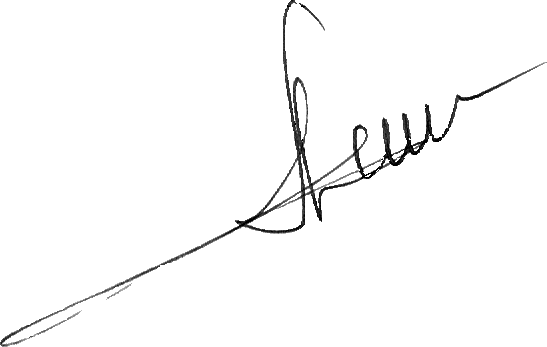 Главнокомандующий Сухопутными войсками генерал-полковникА.Постников«	»	2011г.КУРС СТРЕЛЬБИЗ СТРЕЛКОВОГО ОРУЖИЯ, БОЕВЫХ МАШИН И ТАНКОВ ВООРУЖЕННЫХ СИЛ РОССИЙСКОЙ ФЕДЕРАЦИИ(КС СО БМ и Т - 2003)Издание 3-е, исправленное и дополненное2011г.МИНИСТЕРСТВО ОБОРОНЫ РОССИЙСКОЙ ФЕДЕРАЦИИДля служебного пользованияКУРС СТРЕЛЬБИЗ СТРЕЛКОВОГО ОРУЖИЯ, БОЕВЫХ МАШИН И ТАНКОВ ВООРУЖЕННЫХ СИЛРОССИЙСКОЙ ФЕДЕРАЦИИ (КС СО БМ и Т - 2003)Введен в действие приказом ГлавнокомандующегоСухопутными войсками - заместителя Министра обороны РФот 1 июля 2003 г. №108Издание 3-е, исправленное и дополненноеМОСКВА 2011Курс стрельб из стрелкового оружия, боевых машин и танков Вооруженных Сил Российской Федерации (КС СО БМ и Т- 2003), определяет содержание и порядок обучения личного состава подразделений, курсантов учебных воинских частей и вузов умелому и эффективному применению штатного оружия, ручных гранат, вооружения боевых машин и танков.Дополнения и изменения внесены Главным управлением боевой подготовки Главного Командования Сухопутных войскВведен приказом Главнокомандующего Сухопутными войсками - заместителем Министра обороны от 1 июля 2003 г. №108Глава перваяОСНОВНЫЕ ПОЛОЖЕНИЯ1. НАЗНАЧЕНИЕ И СОДЕРЖАНИЕ КУРСА СТРЕЛЬБКурс стрельб предназначается для обучения солдат, курсантов, сержантов и офицеров1 умелому и эффективному применению стрелкового оружия, гранатометов, переносных противотанковых комплексов и максимальному использованию огневой мощи боевых машин в современном бою, а также подготовки отделений (расчетов), взводов и рот к решению огневых задач в составе подразделения.Курс стрельб включает:общие положения;оценку огневой подготовки;упражнения стрельб из стрелкового оружия, гранатометов и переносных противотанковых ракетных комплексов;упражнения стрельб из вооружения боевых машин и танков;упражнения в метании ручных гранат;упражнения в разведке целей наблюдением и целеуказании;упражнения по управлению огнем подразделения.Успешная отработка курса стрельб обеспечивается:своевременным и правильным планированием огневой подготовки, наличием современной учебной материально-технической базы, позволяющей создавать различную мишенную обстановку и качественно проводить с подразделениями комплексные занятия по всем разделам огневой подготовки;высокой профессиональной и методической подготовкой офицеров, сержантов, а также эффективным использованием в обучении учебно- тренировочных средств;твердым знанием обучаемыми основ и правил стрельбы, материальной части вооружения и военной техники, боеприпасов, приборов стрельбы (наблюдения), систем управления огнем и автоматического заряжания вооружения боевых машин, их правильной подготовкой к стрельбе, умением быстро обнаруживать и поражать цели в любых условиях; высокой слаженностью действий всех членов экипажа и личного состава подразделений при решении огневых задач;постоянной и целенаправленной психологической подготовкой личного состава в ходе проведения занятий;строгим соблюдением условий упражнений стрельб, порядка их выполнения и требований безопасности.1 В последующем все указанные категории военнослужащих заменяются словом "обучаемые". Здесь и далее, все сказанное о боевых машинах, в равной степени относится к бронетранспортерам (БТР, БТРД, БРДМ, МТЛ-Б), боевым машинам пехоты и десанта (БМП, БМД) и танкам, если нет особых оговорок.2. ОБЩИЕ ОРГАНИЗАЦИОННО - МЕТОДИЧЕСКИЕ УКАЗАНИЯ ПО ОТРАБОТКЕ КУРСА СТРЕЛЬБВ военно-учебных заведениях и учебных подразделениях (воинских частях) выполняются упражнения начальных, подготовительных, учебных, контрольных (квалификационных) стрельб, упражнения в разведке целей наблюдением и целеуказании, по управлению огнем и в метании ручных гранат– согласно программам подготовки курсантов.В соединениях, воинских частях и подразделениях видов и родов войск (мотострелковых, танковых войск и морской пехоты и др.) выполняются упражнения подготовительных, учебных, контрольных стрельб, упражнения в разведке целей наблюдением и целеуказании, по управлению огнем подразделений и в метании ручных гранат.Военнослужащие первого периода службы, а также впервые назначенные на должности снайперов, пулеметчиков, гранатометчиков, стрелков и другие должности (с изменением штатного оружия) отрабатывают упражнения начальных, подготовительных, учебных, контрольных стрельб и в метании ручных гранат на месячных сборах, проводимых в масштабе соединения (воинской части) по программе, разрабатываемой в штабе.Упражнения стрельб из вертолета в полете и из боевых машин по надводным целям, отрабатываются в подразделениях (воинских частях, соединений) определяемых командующим войсками военного округа.Упражнения начальных, подготовительных стрельб, в разведке целей наблюдением и целеуказании, по управлению огнем отделения (экипажа) и взвода, в метании учебно-имитационных ручных гранат, а также действия членов экипажа (расчета) при вооружении боевых машин (с оружием) отрабатываются на огневых тренировках.Огневые тренировки проводятся на войсковом стрельбище, огневом городке или директрисе боевых машин в соответствии с расписанием занятий, днем и ночью, в любых погодных условиях. Содержание огневой тренировки и количество учебных мест на ней определяется руководителем занятия. Требования по содержанию должны быть связаны между собой, но каждая последующая тренировка наряду с изучением новых вопросов должна обеспечивать наращивание и совершенствование ранее приобретенных обучаемыми знаний, умений и навыков.На огневых тренировках в обязательном порядке разворачиваются учебные места для выполнения упражнений подготовительных стрельб, для выверки и приведения оружия (вооружения) к нормальному бою, по обучению меткости стрельбы, для обучения разведке целей наблюдением и целеуказанию, для изучения основ и правил стрельбы и тренировки в решении огневых задач по применению правил стрельбы, для тренировки в действиях с оружием (при вооружении) и выполнения нормативов.Когда последовательно будут отработаны все способы ведения огня (с места, с коротких остановок, остановок, с ходу (в движении), проводятся комплексные тренировки, в ходе которых обучаемые тренируются в веденииогня всеми способами, в том числе и в противогазе, по неподвижным, появляющимся и движущимся целям. При этом от занятия к занятию необходимо усложнять условия решения огневых задач, сокращать время на стрельбу, увеличивать дальности до целей и скорости их движения, а навыки обучаемых в действиях с оружием (при вооружении) и в применении правил стрельбы доводятся до автоматизма, тренировки по управлению огнем проводить в конце каждого практического занятия.В ходе тренировки следует: исключать потерю учебного времени на объяснения, частые замены на учебных местах, продолжительные и многословные разборы; добиваться высокой эффективности и интенсивности занятий; развивать у обучаемых дух состязательности.Выполнение упражнений учебных, контрольных стрельб организуется и проводится на войсковом стрельбище, директрисе боевых машин в соответствии с расписанием занятий днем и ночью. При выполнении упражнений стрельб организуются занятия (тренировки) на учебных местах. Количество учебных мест, выполняемые нормативы (если не оговорено условиями упражнения) и содержание занятий на них определяет руководитель стрельбы на участке (командир подразделения).Учебные места для выполнения упражнений контрольных стрельб, для тренировки в действиях с оружием (вооружением) и выполнению нормативов, для изучения основ и правил стрельбы и тренировки в решении огневых задач по применению правил стрельбы, проведения инструктажа и разбора стрельбы являются обязательными при проведении контрольных занятий.Для соединений (воинских частей) и подразделений мотострелковых, танковых, воздушно-десантных войск и морской пехоты, видов и родов войск ВС РФ - перечень и периодичность выполнения упражнений, с различными категориями обучаемых, определяется указаниями главнокомандующих (командующих, начальников), а в военно-учебных заведениях - учебными программами. По решению командующих войсками военных округов перечень и периодичность выполнения упражнений может дополняться другими упражнениями настоящего Курса стрельб.Для руководства и обслуживания огневых тренировок и стрельб, а также для обеспечения выполнения требований безопасности при проведении занятий приказом по воинской части (соединению) (приложение №3) назначаются: старший руководитель стрельбы, руководители стрельбы на участках (учебных местах), начальник пункта боепитания, дежурный врач (фельдшер) с комплектом - укладкой для оказания неотложной медицинской помощи и санитарным автомобилем, начальник оцепления и наряд оцепления, артиллерийский техник (мастер), наблюдатели, пожарная команда от стреляющего подразделения.При выполнении упражнения стрельб штатным артвыстрелом дополнительно назначается начальник метеопоста, начальник мишеннойВыписка из приказа по воинской части о назначении должностных лиц для организации и проведения стрельб должна быть представлена в штаб полигона за 1-2 суток до начала их проведения.команды с дежурным автомобилем, дежурный врач с санитарным автомобилем, которые подчиняются руководителю стрельбы на участке, где проводится выполнение упражнения; при стрельбе из вертолетов дополнительно - руководитель полетами на вертолетной директрисе.При проведении стрельб ночью с использованием реактивных осветительных патронов для освещения целей приказом по воинской части (соединению) назначается пост освещения.Старшим руководителем стрельбы назначается командир батальона (дивизиона), его заместитель или офицер управления соединения, воинской части назначенный командиром (начальником), а в военно-учебных заведениях (учебных центрах) – начальник кафедры (факультета, курса), преподаватель кафедры (цикла) огневой подготовки. Ему подчиняются руководители стрельбы на участках и личный состав, обслуживающий стрельбу.При проведении огневой тренировки (стрельбы) на войсковом стрельбище (огневом городке или директрисе боевых машин) в составе одной роты (батареи) - старшим руководителем стрельбы может назначаться командир роты (батареи).Старший руководитель стрельбы по вопросам организации стрельб, занятий и выполнения требований безопасности подчиняется начальнику полигона.Руководителем стрельбы на участке при выполнении упражнений стрельб назначается:в	соединениях,	воинских	частях	и	подразделениях	-	командир стреляющего подразделения или его заместитель;при стрельбе двух и более подразделений, руководителя стрельбы на участке определяет командир воинской части:в учебных воинских частях - командир учебного взвода (роты, батареи) или преподаватель цикла;в военно-учебных заведениях – преподаватель кафедры или цикла.Руководитель стрельбы на участке, при необходимости, назначает личный состав для ремонта мишеней и подвоза (подноса) боеприпасов. Подготовку этого личного состава организует и проводит руководитель стрельбы на участке. Для обслуживания стрельб могут назначаться сигналист, раздатчик боеприпасов и другие лица, обязанности которых определяет назначающий их командир (начальник).При стрельбе на одном участке обязанности старшего руководителя стрельбы возлагаются на руководителя стрельбы на участке.Обязанности лиц, руководящих стрельбой и обслуживающих стрельбу, изложены в приложении №1, а требования безопасности при проведении стрельб - в приложении № 2.Обеспечение стрельб из боевых машин на плаву осуществляется в соответствии с требованиями Руководства по преодолению водных преград боевыми машинами.Упражнения стрельб, из стрелкового оружия обучаемые выполняют из штатного (закрепленного за ними) оружия; из группового оружия - в составештатных расчетов; из боевых машин - в составе штатных экипажей; в подразделениях, не имеющих экипажей (расчетов) полного состава, в учебных подразделениях и военно-учебных заведениях - в составе сводных экипажей (расчетов).Разрешается заменять (дополнять) отсутствующих по уважительным причинам членов экипажей (расчетов) военнослужащими той же специальности из состава стреляющего взвода (роты), при этом в каждом экипаже (расчете) - не более одного.Сводные экипажи (расчеты), отделения и взводы назначаются приказом по соединению (воинской части), выписка из которого должна находиться у руководителя стрельбы на участке.Командиры отделений на боевых машинах имеющих систему дублирования управления огнем в процессе обучения должны выполнять упражнения стрельб из вооружения боевых машин с места наводчика (наводчика-оператора) и со своих штатных мест.К выполнению упражнений стрельб (упражнений в метании ручных гранат) допускаются обучаемые, изучившие материальную часть оружия (вооружения) и боеприпасов, правил стрельбы, условия выполняемого упражнения и сдавшие зачет по знанию требований безопасности.Обучаемые,   не    сдавшие    зачет,    к    стрельбе    не    допускаются.(Приложение № 4)Выполнению упражнений контрольных (квалификационных) стрельб предшествует проведение контрольного занятия по определению готовности личного состава к стрельбе. (Приложение № 5)Личный состав должен обучаться стрельбе в противогазах. В течение периода обучения (семестра) каждое подразделение выполняет ежемесячно одно упражнение в противогазах, а при инспектировании (проверках), в ходе контрольных занятий до 10% обучаемых, по решению проверяющего, привлекается к выполнению упражнений стрельб в противогазах.Стрельба в противогазах проводится без изменений условий упражнения. Противогазы надеваются личным составом по команде "Газы", которая подается руководителем стрельбы на участке перед сигналом "Слушайте все", и снимаются по команде руководителя стрельбы на участке после возвращения боевых машин и выхода из них экипажей (возвращения смены, стреляющей из стрелкового оружия) на исходный рубеж.Обучаемые, которые носят очки, выполняют упражнение из стрелкового оружия в противогазе с корригирующими стеклами, при отсутствии корригирующих стекол им разрешается выполнять упражнения без противогаза.При выполнении упражнений стрельб из стрелкового оружия, метании боевых гранат руководитель стрельбы на участке должен быть в полевой форме одежды с полевым снаряжением и в средствах индивидуальной бронезащиты (шлем, бронежилет); обучаемые - в полевой форме одежды с полевым снаряжением, сумкой для магазинов, сумкой для ручных гранат, пехотной лопатой (для офицеров - без пехотной лопаты), флягой (в летнийпериод), в средствах индивидуальной бронезащиты (шлем, бронежилет) с противогазом.В снаряжение обучаемых военнослужащих родов войск и специальных войск вносятся изменения в соответствии с положенным им оружием, средствами индивидуальной бронезащиты и полевой формой одежды.Разрешается при выполнении упражнений стрельб имеющиеся секции, карманы разгрузочного жилета (бронежилета) использовать вместо сумок для магазинов, ручных гранат и сумок для гранат к подствольному гранатомету.При стрельбе в горах в пешем порядке весь личный состав дополнительно экипируется предметами носимого имущества или соответствующими по форме, массе и укладке заменителями, предусмотренными нормами снабжения с учетом времени года.При выполнении упражнений стрельб из вооружения боевых машин члены экипажа должны быть в спецодежде с противогазом, а при стрельбе на плаву, кроме того, - в спасательных жилетах.3. ОБЩИЙ ПОРЯДОК ПРОВЕДЕНИЯ ОГНЕВЫХ ТРЕНИРОВОК И СТРЕЛЬБНакануне занятий на боевых машинах, из которых будут выполняться упражнения стрельб, должны быть выполнены все операции по подготовке их к стрельбе в строгом соответствии с эксплуатационно-технической документацией данного объекта, при этом особое внимание обращается на выверку прицелов и приведение вооружения к нормальному бою; при выполнении упражнений стрельб из стрелкового оружия и гранатометов – на проверку боя и приведение оружия к нормальному бою, выверку прицельных приспособлений (прицелов), данное мероприятие в обязательном порядке отражается в расписании занятий подразделений.На контрольные занятия, итоговые (инспекторские) проверки результаты подготовки учебных объектов полигона (на которых будет производиться стрельба), боевых машин, вооружения (оружия) - оформляются актами технического состояния (приложение №6, 7) и карточками пристрелки (приложение №8) с контрольными мишенями. Акты, карточки пристрелки и пристрелочные (проверочные) мишени должны находиться у руководителя стрельбы на участке.Выполнение упражнений стрельб из не выверенного и не приведенного к нормальному бою оружия (вооружения) запрещается.При выполнении упражнений стрельб темп стрельбы из 30-мм автоматической пушки выбирается стреляющим, в зависимости от решаемой огневой задачи. Огонь из автоматического стрелкового оружия ведется очередями, за исключением упражнений стрельб, условиями которых предусмотрена стрельба одиночными выстрелами.Положение для стрельбы (способ ведения огня) при выполнении упражнений стрельб определяется:для личного состава - по выбору обучаемых, если в условиях упражнений нет иных указаний;для членов экипажа боевых машин - согласно условий упражнений.На директрисах боевых машин, где глубина излетного пространства для 30-мм автоматической пушки не позволяет вести стрельбу на всех установках прицела, упражнения могут выполняться с приспособлениями, ограничивающими угол подъема вооружения боевых машин, при условии только горизонтального движения боевой машины.Накануне стрельбы боеприпасы осматриваются, и проверяется их состояние. Состояние боеприпасов к танкам, БМП, гранатомётам проверяется накануне стрельбы с оформлением актов под руководством начальника службы РАВ части. До начала стрельбы боеприпасы складируются на пункте боепитания, где сортируются по типам и партиям пороховых зарядов, весовым знакам.Электрические цепи управляемых снарядов и системы управления ПТУР на боевых машинах проверяются, и составляется акт готовности управляемых снарядов (ПТУР) к стрельбе. Акт готовности должен находиться у руководителя стрельбы на участке.Подготовка учебных объектов полигона - войскового стрельбища, огневого городка, директрисы боевых машин к огневым тренировкам и стрельбам проводится силами и средствами полигона и соединений, воинских частей.Ответственность за своевременную и качественную подготовку, установку полигонного оборудования и мишеней, указанных выше учебных объектов несет начальник полигона. За объекты не входящие в состав полигона,командир (начальник), которому объект подчинен.Не позднее, чем за 2-3 суток до начала огневой тренировки или стрельбы, командир соединения (воинской части, подразделения) обязан представить начальнику полигона заявку на подготовку мишенного поля в соответствии с условиями выполняемого упражнения.Все работы по подготовке учебных объектов к огневой тренировке или стрельбе заканчиваются не позже, чем за один час до начала занятия.О готовности оборудования войскового стрельбища, огневого городка или директрисы боевых машин к стрельбе начальник учебного объекта докладывает старшему руководителю стрельбы.Войсковые стрельбища, огневые городки, директрисы боевых машин оборудуются в соответствии с требованиями Руководства по службе полигонов ВС РФ и Альбома схем учебных объектов и полей полигонов ВС РФ и должны иметь:тыловой район;исходный рубеж;рубеж открытия огня (район огневых позиций);рубеж прекращения огня;мишенное поле (район целей).В целях предупреждения возможности ведения огня за пределы излетного пространства и границы запретных зон в соответствии с Методикой расчета величин излетного пространства и боковых защитных зон при проведении стрельб на максимальные дальности из вооружения боевых машин, стрелкового оружия и гранатометов устанавливаются на местности ориентиры и знаки, обозначающие основное направление стрельбы (ОНС), внутренние границы боковых защитных зон безопасности (БЗЗ), исходные рубежи, рубежи открытия и прекращения огня.Тыловой район предназначается для сосредоточения подразделений, прибывающих на огневые тренировки (стрельбы), подготовки материальной части к занятиям, проведения занятий на учебных местах. Он располагается между тыловой границей и исходным рубежом учебного объекта.В тыловом районе создаются учебные места, необходимые для организации комплексных занятий. Наличие и оборудование учебных мест должны соответствовать требованиям действующего Альбома схем. Учебные места могут создаваться как в помещениях (классах), так и на открытых площадках (под навесами).Исходный рубеж предназначается для построения и подготовки очередной смены обучаемых и размещения боевых машин перед выполнением упражнений стрельб, постановки задач подразделениям. Он представляет собой полосу местности между линией участковых пунктов управления и рубежом открытия огня.Рубеж открытия огня – линия, по достижении которой разрешается стрельба. Рубеж открытия огня (район огневых позиций) должен располагаться на удалении от исходного рубежа не ближе:при стрельбе из стрелкового оружия и автоматических гранатометов на станке – 10 м;при стрельбе из вооружения боевых машин и танков – 25 м;при стрельбе из ручных и станковых противотанковых гранатометов –30 м;80 м;при стрельбе из противотанковых реактивных комплексов (ПТРК) –при стрельбе из вертолета в полете по наземной цели - не ближе 15 м отвзлетно-посадочной площадки.При выполнении упражнений в метании боевых ручных гранат рубеж метания располагается с таким расчетом, чтобы в радиусе 50 м при метании наступательных и 300 м при метании оборонительных и противотанковых гранат не было людей и объектов, которые могут быть поражены осколками гранат.При стрельбе на плаву исходный рубеж назначается, как правило, на берегу, у уреза воды, а рубежи открытия и прекращения огня - на воде, гдеПри выполнении упражнений стрельб с места и применительно к условиям ведения оборонительного боя из стрелкового оружия на войсковых стрельбищах рубежом открытия огня является огневая позиция. В зависимости от условий расположения директрисы боевых машин ( войскового стрельбища) или условий выполняемого упражнения, оно может быть и на большем удалении. В этом случае время, предусмотренное на выполнение упражнения, увеличивается из расчета 20 сек. на 100 м.глубина водоема обеспечивает движение боевых машин на плаву. При назначении исходного рубежа на удалении, больше чем 25 м, время на выполнение упражнения увеличивается из расчета 60 сек. на 100 м.Рубеж прекращения огня – линия, по достижении которой стрельба запрещается. Он устанавливается в соответствии с условиями упражнений стрельб и требованиями безопасности.При выполнении упражнений стрельб из вооружения боевых машин с расходом моторесурсов на директрисах боевых машин на рубеже прекращения огня должны устанавливаться приборы (устройства), обеспечивающие фиксацию времени, затраченного на выполнение упражнения каждым из стреляющих экипажей.Мишенным полем называется подготовленный для выполнения упражнений стрельб (упражнений в метании боевых ручных гранат) участок местности, на котором создается мишенная обстановка и размещаются мишенные установки для показа (движения) целей и имитации их огня, приспособления для освещения целей ночью, электрические линии питания и связи, укрытия для силовых агрегатов и операторов, ориентиры. Размеры мишенных полей (в глубину и по фронту) должны обеспечивать создание мишенной обстановки в соответствии с условиями упражнений стрельб.Мишенное поле на одном - двух направлениях войскового стрельбища для выполнения 1 УКС и 1 УКВС из стрелкового оружия, на удалении 150 м от рубежа открытия огня оборудуется участками проволочных заграждений шириной 50-60 м и глубиной 15-25 м, обеспечивающими их преодоление не менее чем двумя способами. Кроме того, на глубине до 200-300 м, устраиваются укрытия и сооружаются макеты местных предметов (воронки от снарядов, камни, бревна, колодцы, заборы и т.д.), позволяющие использовать их личным составом при выполнении упражнений стрельб для укрытия и маскировки и не ограничивающие возможности ведения огня из всех видов оружия, а также для достижения большей эффективности в обучении войск ориентированию и подаче целеуказаний.».На последних рубежах целей (исключая рубежи целей для пусков ПТРК) всех учебных объектов, где выполняются упражнения стрельб, устанавливаются ясно видимые знаки ОНС и БЗЗ.Для выполнения упражнений стрельб применительно к условиям ведения оборонительного боя из стрелкового оружия на войсковом стрельбище на каждом направлении для каждого стреляющего оборудуется огневая позиция, которая включает три одиночных окопа (ячейки) для стрельбы стоя.Окопы (ячейки) располагаются на удалении не менее 10 м. один от другого по фронту и в глубину. Окопы между собой соединяются ходом сообщения глубиной 1,5 м, крайние окопы оборудуются двумя выходами, расстояние между выходами - 16-18 м.На директрисе боевых машин для выполнения упражнений стрельб из боевых машин со сменой огневых позиций оборудуются огневые позиции на удалении:первая 50-100 м, в горах 25-50 м;- вторая 150-200 м, в горах 75-100 м;третья 250-300 м, в горах 150-200 м от рубежа открытия огня, расположенные справа и слева от путей движения боевых машин. На огневых позициях оборудуются окопы для боевых машин, при этом вторая огневая позиция оборудуется проходным окопом;пути возвращения боевых машин на исходный рубеж (на войсковых стрельбищах боевые машины могут возвращаться по основным путям движения задним ходом).На войсковых стрельбищах, огневых городках, директрисах боевых машин сооружаются: командные пункты; участковые пункты управления; пункты боепитания; здания огневых городков; блиндажи и распределительные колодцы; укрытия и брустверы; железнодорожные пути;устанавливаются: полигонное оборудование; учебно-тренировочные средства; ориентиры; макеты и образцы вооружения, боеприпасов, боевой и другой техники; указатели и предупредительные знаки.На танковой директрисе (директрисе БМП) при стрельбе штатным артиллерийским выстрелом оборудуется метеопост. Данные метеоусловий старший руководитель стрельбы перед началом стрельбы и через каждый час в ходе стрельбы доводит до руководителей стрельбы на участках. При резком изменении метеоусловий - немедленно. Данные метеоусловий заносятся начальником метеопоста в журнал метеонаблюдения.При организации и проведении стрельб ночью вносятся следующие дополнения:полукруги ВСУ на командном пункте, участковых пунктах управления и флаги на укрытиях (блиндажах) дублируются зажженными фонарями на период стрельбы - красного, а в перерывах между стрельбой - белого света;-знаки основного направления стрельбы (ОНС), обозначаются тремя зажженными вертикально расположенными фонарями зеленого света, а знаки боковых защитных зон (БЗЗ) - тремя фонарями красного света, расположенными по углам;на каждом направлении движения, для каждой боевой машины, для каждого стреляющего при выполнении упражнений стрельб выставляются фонари: на исходном рубеже - белого; на рубеже открытия огня и на каждой огневой позиции у правого входа - красного; на рубеже прекращения огня - синего света;щит для разряжания пушки выстрелом, появляющийся по команде руководителя стрельбы на участке, освещается рассеянным электрическим светом.При подготовке мишенного поля к стрельбе соблюдаются следующие правила:мишени окрашиваются (камуфлируются) под фон окружающей местности, при этом видимость мишеней должна обеспечивать ведение по ним прицельного огня (приложение № 9);Обязанности начальника метеопоста и перечень оборудования указан в приложении № 1.мишени устанавливаются вертикально на уровне поверхности земли (без просвета) и так, чтобы до начала их показа (движения) они не были видны стреляющим; плоскость мишеней должна быть перпендикулярна к плоскости (направлению) стрельбы с места открытия огня по ним; запрещается устанавливать мишени вблизи ориентиров и устанавливать рядом с мишенями какие-либо предметы, видимые стреляющим;для разряжания 30 мм автоматической пушки и танковых пушек выстрелом на дальности 1000-1500 м от рубежа прекращения огня устанавливается на подъемнике щит, отчетливо видимый на фоне местности, размером 2,5 х 2,5 м, на который наносятся косые чередующиеся полосы белого и черного цвета шириной 50 см под углом 45 – 60 град.при выполнении упражнений стрельб в пешем порядке на пути движения руководителя стрельбы на участке, через каждые 25 м выставляются указки с указанием расстояния от рубежа открытия огня, по которым руководитель стрельбы на участке ориентируется при показе целей;при выполнении упражнений стрельб в горах стрельба ведется снизу вверх или сверху вниз, а мишени выставляются на скатах высот, прилегающих к направлению движения (основному направлению стрельбы), с положительными или отрицательными углами места цели. Углы места цели, определяемые с места стрельбы, должны быть: для высоких и средневысоких гор и оружия, имеющего углы возвышения и склонения от +18 до –50 - в пределах +12 +270 (-3…-90); при углах возвышения и склонения от +70 до - 50 – в пределах +12 … +600 (-3… -90); для стрелкового оружия - в пределах +25… +500 (-25 … -500); для низких гор и всех видов оружия - в пределах +5 …+120 (-5 … -120). Для боевых машин углы места цели должны обеспечивать видимость всех целей через прибор наблюдения командира, при этом боковой крен, должен быть 3…50, а угол подъема (спуска) ±5 …±150 (для стрелкового оружия ±100… ±300). Все цели рассредоточиваются по фронту. Устанавливать их в створе запрещается;для выполнения упражнений стрельб каждая появляющаяся цель устанавливается на двух и более рубежах, а движущаяся цель на одном-двух рубежах с таким расчетом, чтобы обеспечивалась возможность изменения последовательности показа целей и дальностей до них для каждой смены стреляющих в пределах дальностей, указанных в условиях упражнения; количество вариантов показа появляющихся и движущихся целей при выполнении каждого упражнения учебных и контрольных (квалификационных) стрельб должно быть: днем - три, ночью - два, в горах днем - два, ночью - один вариант, мишени устанавливаются на имеющиеся рубежи с подъемниками, согласно Альбома схем учебных объектов полигонов Вооруженных Сил РФ;время показа появляющейся цели определяется от момента полного ее подъема до начала падения;Угол, заключенный между линией цели и горизонтом оружия. Горы с абсолютными высотами: свыше 2000 м – высокие, от 1000 до 2000 м – средневысокие, от 500 до 1000 м – низкие. Указываются в тактико-технических характеристиках оружия.цели (мишени), по которым стрельба ведется из пушек (орудий) боевых машин штатными боеприпасами, в упражнениях контрольных (учебных) стрельб показываются первыми или вторыми (при стрельбе заменителями штатных боеприпасов - в любой последовательности, если имеются оборудованные рубежи);появляющиеся цели (мишени), по которым стрельба ведется из стрелкового оружия, в том числе из пулеметов боевых машин, кроме вертолета (мишень № 25), должны падать при их поражении; при повторных показах групповой цели должны появляться только непораженные мишени;движущиеся цели должны появляться с началом их движения и скрываться при поражении или в конце движения и позволять вести стрельбу по ним при движении в обоих направлениях; протяженность пути движения цели (мишени) измеряется с момента ее полного подъема до начала падения; при установке на одной дороге (одном пути) нескольких целей они должны наблюдаться с рубежа открытия огня на интервале не менее 0-06 при фронтальном движении и не менее 0-10 при фланговом или косом движении; при курсовых углах более 250 могут применяться трехмерные мишени; интервал между ростовыми фигурами, движущимися на одной установке, должен быть не менее 2 м; интервал между мишенями определяется по просвету между смежными краями мишеней;при стрельбе в горах разрешается вместо движущихся целей устанавливать появляющиеся с промежутком показа по времени 10-15 сек., на разных рубежах, имитирующие приближение (удаление) цели: одну цель - на дальнем пределе по условию упражнения на 20 сек., другую - на 100 м ближе на 15 сек., а при стрельбе из боевых машин движущаяся цель заменяется на одну появляющуюся, которая выставляется в пределах дальностей, указанных в упражнении, на время, равное движению цели;дальности до целей, указанные в условиях упражнений, определяются от места нахождения стреляющего (боевой машины) в момент начала показа цели (дальность до групповой цели определяется до ее середины);при стрельбе на огневых городках (тирах), где глубина мишенного поля не позволяет устанавливать цели на указанные в условиях упражнений дальности, разрешается уменьшать дальность до них, одновременно уменьшив размеры мишеней на соответствующую (пропорциональную) величину.При проведении стрельб следует применять устройства программного управления показом целей и информации об их поражении.На всех стрельбах разрешается при показе целей имитировать их огонь:днем огонь целей автоматического стрелкового оружия - звуковыми имитаторами стрельбы (ЗИС), устанавливаемые у каждой мишени, или одним имитатором на группу мишеней;ночью огонь целей имитируется «вспышками выстрелов» (включением лампы имитации, находящейся на мишени или осветителе, установленном перед или за мишенью); каждая "очередь" из автоматического стрелкового оружия имитируется миганием лампочки в течение 3-5 сек., а каждый выстрел из пушки (орудия) и противотанкового гранатомета - включением лампочки насек., промежутки между "очередями" («выстрелами») должны быть 4-6 сек.; продолжительность имитации определяется временем показа (движения) цели.Цель считается пораженной:при стрельбе по мишени, обозначающей бронированную цель - если в ней имеются прямые попадания снарядов (снаряда) или их заменителей, пробивших мишень и оставивших ясный характерный след; задевание корпусом снаряда (его заменителя) края мишени за попадание не считается; в случае разрушения мишени наличие попаданий в нее определяется по видимым следам в ее оставшихся частях; если явных следов прямого попадания снаряда не обнаружено, то мишень считается непораженной;при стрельбе из противотанковых гранатометов (реактивных противотанковых гранат) и при метании противотанковых ручных гранат - при прямом попадании гранаты в мишень;при стрельбе по мишени, обозначающей небронированную цель - при наличии в ней пробоин от пули или снаряда, включая и след стабилизатора, осколков, а также при разрушении мишени взрывной волной;при стрельбе по мишени с кругами - при наличии прямого попадания пули; пробоина, перебившая черту круга, засчитывается в пользу стреляющего;при стрельбе из подствольного гранатомета - при прямом попадании гранаты в оконный проем здания или обозначенный габарит;при стрельбе по цели, состоящей из нескольких мишеней - при поражении хотя бы одной мишени, если это не оговорено дополнительно условиями упражнения;-при метании учебно-имитационных (боевых) оборонительных (наступательных) ручных гранат в ходе выполнения упражнений - если граната попала (разорвалась) в окоп (траншею) или на бруствер не далее 1 м от стенок окопа; попала в оконный (дверной) проем в макете здания; попала (разорвалась) в район цели (в круг радиусом не более 3-х метров) или, если при метании боевой ручной гранаты, осколки пробили (застряли) мишень.Если при метании учебно–имитационной (боевой) ручной гранаты предохранительная чека из запала не была выдернута, попадание гранаты в цель не засчитывается.4. ВИДЫ И НАЗНАЧЕНИЕ УПРАЖНЕНИЙ СТРЕЛЬБПо своему предназначению упражнения стрельб подразделяются на:упражнения стрельб - для одиночной (индивидуальной) подготовки обучаемых стрельбе из всех видов стрелкового оружия, гранатометов и вооружения боевых машин.Упражнения стрельб включают:упражнения начальных стрельб (УНС);упражнения подготовительных стрельб (УПС);упражнения учебных стрельб (УУС);упражнения контрольных стрельб (УКС)упражнения квалификационных стрельб (УКВС);упражнения стрельб на большие дальности в составе взвода, роты.Упражнения начальных стрельб предназначены для выработки первоначальных умений и навыков в стрельбе из стрелкового оружия (вооружения боевых машин) по неподвижным (появляющимся) и движущимся целям с места. Они отрабатываются с военнослужащими первого периода службы (с курсантами учебных подразделений, ВУЗов), механиками- водителями и военнослужащими, впервые назначенными на должности снайперов, пулеметчиков, гранатометчиков и стрелков на учебно- тренировочных средствах и с боевым оружием в тире, на огневом городке, на войсковом стрельбище, директрисе боевых машин.Упражнения подготовительных стрельб из стрелкового оружия и гранатометов предназначены для обучения военнослужащих первого периода службы (курсантов учебных подразделений, ВУЗов) и военнослужащих, впервые назначенных на должности снайперов, пулеметчиков, гранатометчиков и стрелков первоначальным навыкам в стрельбе всеми способами по различным целям с применением правил стрельбы и в действиях с оружием, а также для поддержания и совершенствования необходимых практических навыков обучаемых в стрельбе различными способами по неподвижным, появляющимся и движущимся целям в любых условиях обстановки при последующем обучении.Упражнения подготовительных стрельб из боевых машин предназначены для выработки у обучаемых первого периода службы (курсантов учебных подразделений, ВУЗов) первоначальных практических навыков в стрельбе из боевых машин всеми способами по различным целям с применением правил стрельбы и в действиях при вооружении, а также для поддержания и совершенствования этих навыков у обучаемых при последующем обучении.Упражнения подготовительных стрельб из стрелкового оружия, гранатометов, боевых машин разрабатываются в соединениях, воинских частях (ВУЗах, кафедрах) на учебный год заместителем командира (в его отсутствии начальником штаба), с учетом боевого предназначения, перечня и сроков выполнения упражнений стрельб, определяемых Организационно- методическими указаниями и приказами командующих войсками военных округов.Упражнения подготовительных стрельб отрабатываются на - технических средствах обучения и затем с боевым оружием (на боевой технике) на войсковых стрельбищах, огневых городках или директрисах боевых машин перед выполнением упражнения учебных (контрольных) стрельб.Рекомендации по разработке упражнений подготовительных стрельб изложены в приложении № 5.Упражнения учебных стрельб предназначены:а) в учебных подразделениях (воинских частях) и военно-учебных заведениях - для последовательного обучения курсантов (солдат первого периода службы) самостоятельному ведению огня в современном бою всеми способами по различным целям в любых условиях обстановки;б) в мотострелковых (разведывательных) и танковых подразделениях (воинских частях), подразделениях (воинских частях) видов и родов войск, морской пехоты - для последовательного обучения солдат первого периода службы самостоятельному ведению огня в современном бою всеми способами по различным целям; для поддержания и восстановления у солдат старших периодов службы, военнослужащих контрактной службы (солдат, сержантов и офицеров) необходимых практических навыков в действиях с оружием (при вооружении) и в стрельбе, а также для овладения новыми образцами оружия (вооружения) в период переподготовки личного состава и при перевооружении подразделения (воинской части).При отработке упражнений с военнослужащими, имеющими первоначальные навыки в условия выполнения упражнений, по решению командира батальона (роты), могут вноситься изменения (выборочно или по всем показателям). Отдельные элементы упражнений учебных стрельб могут отрабатываться на огневых тренировках как упражнения подготовительных стрельб. Упражнения учебных стрельб отрабатываются на технических средствах обучения и с боевым оружием (на боевой технике) на войсковом стрельбище и директрисе БМ.Упражнения контрольных стрельб предназначаются:в учебных подразделениях (воинских частях) и военно-учебных заведениях - для определения степени огневой выучки курсантов при выпуске из учебного подразделения, ВУЗа (при присвоении классной квалификации).в воинских частях и подразделениях - для поддержания и совершенствования необходимых навыков обучаемых в действиях с оружием (при вооружении), в стрельбе и определения уровня их огневой выучки.Упражнения квалификационных стрельб предназначены для определения уровня огневой выучки с целью повышения классной квалификации.При выполнении упражнений квалификационных стрельб из стрелкового оружия, для оценки стрельбы и действий стрелка, используется балловая система оценки результатов.Начисление баллов производится:за поражение мишеней №№ 5, 6 , 9, 10, 16, 17, 22 (важные цели - имитируют изготовившегося к стрельбе противника, способного, во время показа цели, вести прицельный ответный огонь); за попадание в габарит цели осколочной ручной гранатой и гранатой из подствольного гранатомета – 20 баллов;поражение мишеней №№ 7, 8 (имитируют противника не способного, в ходе показа цели, вести прицельный ответный огонь) – 10 баллов;при стрельбе из станковых, ручных противотанковых гранатометов и крупнокалиберных пулеметов по бронированным целям за каждое попадание в цель начисляется 10 баллов, при этом за попадание в цель первым выстрелом дополнительно начисляется 5 баллов;за сэкономленные патроны - 1 балл за 1 патрон;за выбитые очки (мишень № 4 с кругами) - 1 балл за 1 очко.Снижение общего количества набранных баллов производится если:цель не обстреливалась хотя бы на одном из показов, то есть противнику предоставлена возможность вне огневого воздействия вести прицельный ответный огонь – 10 баллов;при выполнении упражнения стреляющий демаскировал себя (совершал открытое передвижение, естественные и искусственные укрытия не использовал) при смене и занятии огневой позиции – 5 баллов;превышено время на короткую остановку, но не более, чем на 3 сек. – 5 баллов;не произведена смена огневой позиции после окончания показа или поражения цели – 10 баллов.При отработке нормативов в ходе выполнения упражнений стрельб контрольным временем является время выполнения норматива на оценку "удовлетворительно". Если норматив выполняется с превышением времени, то общая сумма баллов за выполнение упражнения стрельб уменьшается, а при сокращении времени - увеличивается из расчета: за 1 сек. - 1 балл.Внесение изменений в условия выполнения упражнений контрольных и квалификационных стрельб, запрещено.5. ОРГАНИЗАЦИЯ ПРОВЕДЕНИЯОГНЕВЫХ ТРЕНИРОВОКИ СТРЕЛЬБПодразделения прибывают на войсковое стрельбище (огневой городок, директрису боевых машин) не позднее, чем за 30 минут до начала огневой тренировки (стрельбы). Это время используется для организации занятий на учебных местах, для проверки работы полигонного оборудования мишенного поля и осмотра мишеней; для проверки связи между старшим руководителем стрельбы с руководителями стрельбы на участках и боевыми машинами, из которых будут выполняться упражнения стрельб, а также для проверки готовности оружия и вооружения к стрельбе.Связь старшего руководителя стрельбы с руководителем стрельбы на участке осуществляется по телефонной связи, а руководителя стрельбы на участке со стреляющими из боевых машин и вертолетов осуществляется по радио, при отсутствии радиосвязи стрельба запрещается.При проведении огневой тренировки (стрельбы) соблюдается следующий порядок:с началом занятия командир подразделения (старший руководитель стрельбы) сообщает тему, цели, время и порядок проведения занятия, в котором указывает:учебные места и подразделения, которые начинают на них занятие первыми;руководителей занятий на учебных местах (руководителей стрельбы на участках);порядок замены на учебных местах, время занятий на них и сигналы, по которым осуществляется замена;-порядок взаимодействия между руководителями занятий на учебных местах (руководителями стрельбы на участках);доводит до обучаемых требования безопасности при обращении с оружием (вооружением), боеприпасами и метеоданные;после постановки задач дает команду на занятие подразделениями указанных учебных мест (участков стрельбы);С прибытием подразделения на учебное место (участок стрельбы), руководитель на учебном месте (руководитель стрельбы на участке) сообщает тему, цели, время и порядок проведения занятия на учебном месте, в котором указывает:учебные точки и подразделения, которые начинают на них занятие первыми;руководителей занятий на учебных точках;порядок замены на учебных точках, время занятий на них и сигналы, по которым осуществляется замена;проверяет знание обучаемыми основ и правил стрельбы, основных положений Курса стрельб, условий выполняемого упражнения и требований безопасности при стрельбе и обращении с оружием (вооружением) и боеприпасами;указывает на местности исходный рубеж, огневые позиции для боевых машин, места для стрельбы (огневые позиции) обучаемых (при стрельбе из стрелкового оружия и гранатометов), рубежи открытия и прекращения огня, основное и опасные направления стрельбы, направление движения боевых машин и скорость их движения;указывает порядок занятия и смены огневых позиций, напоминает порядок действий при выполнении упражнений стрельб, действий на рубеже прекращения огня и при возвращении на исходный рубеж;назначает старших, в сменах стреляющих, определяет порядок взаимодействия с руководителями на учебных точках;вводит обучаемых в тактическую обстановку и ставит им боевую задачу применительно к действиям в наступлении или в обороне в зависимости от условий выполняемого упражнения.после постановки задач дает команду на занятие подразделениями указанных учебных точек.В дальнейшем руководитель стрельбы на участке (учебном месте) выполняет обязанности, руководствуясь приложением № 1 к настоящему Курсу стрельб.Указывать обучаемым места расположения целей и порядок их показазапрещается.При проведении огневой тренировки (стрельбы) на одном участке войскового стрельбища (огневого городка, директрисы боевых машин) соблюдается такой же порядок, как и на нескольких.В окружных учебных центрах, а также в частях и подразделениях, для солдат первого года службы, перед выполнением начальных, подготовительных и учебных стрельб могут указываться места расположения целей, порядок показа и дальности до них, кроме того, проводится показная стрельба.В ходе выполнения упражнения руководитель стрельбы на участке наблюдает за действиями стреляющих, движением боевых машин, руководит показом целей и оценивает действия обучаемых, отражая результаты стрельбы в ведомости учета результатов выполнения упражнения стрельб (приложение№ 10). Ему запрещается вмешиваться в действия стреляющих и экипажей боевых машин, если они не нарушают требования безопасности.После выполнения упражнений стрельб подразделением (сменой) руководитель стрельбы на участке приказывает собрать гильзы и сдать их и неизрасходованные боеприпасы на пункт боепитания; проверяет оружие и вооружение боевых машин на разряженность; боеукладку боевых машин, патронные ленты и коробки, магазины и сумки для магазинов и гранат на отсутствие боеприпасов; при необходимости осматривает мишени, затем проводит разбор со всем личным составом и объявляет оценку подразделению за выполнение упражнений стрельб.При выполнении упражнений стрельб с использованием информации о поражении целей (штатных рубежей) - осмотр мишеней может не проводиться, сигнал "Отбой" после окончания стрельбы каждой сменой (подразделением) стреляющих может не подаваться и красные полукруги на ВСУ не заменяться на белые. Очередная смена (подразделение) стреляющих в этом случае выполняет упражнение стрельб по командам руководителя стрельбы на участке.В ходе выполнения упражнений стрельб руководитель стрельбы на участке должен находиться:при стрельбе в пешем порядке: днем не ближе 15 м от стреляющего, ночью не ближе 5 м;при стрельбе через бойницы (поверх борта) боевой машины, вертолета в полете - в боевой машине, вертолете;при стрельбе из сооружения - в сооружении и поддерживать связь с участковым пунктом управления;при стрельбе из вооружения боевых машин - на участковом пункте управления.При выполнении упражнений стрельб из автоматического гранатомета на станке с места отсчет времени до начала показа цели определяется от команды:«Гранатометы на огневой позиции – установить» до истечения времени на выполнение	норматива	№1	по	огневой	подготовке	на	оценку«удовлетворительно».При выполнении упражнений стрельб с коротких остановок и на ходу (с ходу) показ целей производится после прохождения стреляющими (боевыми машинами) рубежа открытия огня, а также по достижению ими рубежей, от которых исчисляются дальности до целей указанные в условиях упражнений.Показ (движение) каждой следующей цели производится, как правило, после окончания показа (движения) предыдущей цели и смены (в ходе смены) огневой позиции.Варианты показа целей, для каждой смены обучаемых определяются руководителем стрельбы на участке, при проведении контрольного занятия - проверяющим.Упражнение стрельб выполняется повторно (полностью или оставшимися боеприпасами) в случаях:если при выполнении упражнения были неисправности и задержки, которые нельзя было обнаружить перед стрельбой и устранить во время стрельбы (о неисправностях, которые во время стрельбы устранить не возможно, обучаемые докладывают руководителю стрельбы на участке - немедленно);если стрельба не велась или была прекращена из-за отказа в работе мишенного оборудования;если в ходе стрельбы цель скрылась (упала) раньше установленного времени, была свалена (разрушена), но при ее осмотре поражение не было установлено, а боеприпасы для стрельбы по ней обучаемый израсходовал не полностью;Порядок повторной стрельбы определяет руководитель стрельбы на участке (старший руководитель стрельбы). При повторной стрельбе показываются все цели, предусмотренные условиями упражнений, но в другой последовательности (по другому варианту), независимо от того, полностью выполняется упражнение или только оставшимися боеприпасами. В последнем случае обучаемый ведет огонь по цели, которую не имел возможности наблюдать, а по остальным целям обозначает ведение огня путем наведения оружия на цель.Обучаемые, которые не выполнили упражнение учебных (подготовительных) стрельб (не поразили ни одной цели), могут быть допущены к повторному выполнению этого упражнения по решению старшего руководителя стрельбы (руководителя стрельбы на участке) только после дополнительного обучения (тренировки). Оценка по результатам повторного выполнения упражнения стрельб не может быть выше «удовлетворительно»В ходе проверок и контрольных занятий повторное выполнение упражнения контрольных стрельб с целью повышения оценки запрещается.Оценка за выполнение упражнения стрельб снижается на один балл:Если при стрельбе из вооружения боевых машин с коротких остановок и с ходу стреляющий превысил общее время на стрельбу, предусмотренное условиями упражнения, но не более чем на 10 сек.Если первый выстрел (очередь) после полного появления цели был произведен:при стрельбе штатным выстрелом из пушки танка (орудия – пусковой установки боевой машины) - более чем через 20 сек;при стрельбе из вкладного ствола пушки танка (автоматической пушки боевой машины) - более чем через 15 сек.при стрельбе из орудия БМП-1, крупнокалиберного пулемета боевой машины, пулемета МТЛБ - более чем через 25 сек;Кроме неисправностей и задержек, допущенных по вине обучаемого, в этом случае повторное выполнение упражнения запрещается.Если превышено время на короткую остановку (ее продолжительность при стрельбе из боевой машины - днем не более 10 сек., ночью – 12 сек., при стрельбе из стрелкового (индивидуального) оружия – днем не более 7 сек., ночью - 9 сек.).Если хотя бы одна из показанных целей не была обстреляна.Если после выхода боевой машины на рубеж прекращения огня до доклада о разряжании оружия не произведен пуск дымовой гранаты (если он предусмотрен условиями выполнения упражнения).36.	Выполнение	упражнения стрельб	оценивается"неудовлетворительно" независимо от поражения целей:Если при стрельбе из вооружения боевых машин с коротких остановок и с ходу стреляющий превысил общее время на стрельбу более чем на 10 сек.;Если превышена продолжительность короткой остановки при стрельбе из вооружения боевых машин более чем на 5 сек.; при стрельбе из стрелкового оружия – более чем на 3 сек.Если при выполнении упражнений стрельб сходу (на ходу) была допущена хотя бы одна остановка, с которой велась стрельба;Если во время выполнения упражнения стрельб стреляющий допустил следующие нарушения требований безопасности:- вел огонь за пределы опасных направлений или по укрытию (блиндажу), на котором поднят красный флаг (фонарь);произвел выстрел (очередь) до выхода на рубеж открытия огня или вел огонь после выхода на рубеж прекращения огня;вел огонь при отсутствии радиосвязи с руководителем стрельбы на участке (для экипажей боевых машин);продолжал стрельбу - после сигнала "Отбой" (команды "Стой, прекратить огонь"), после появления белых полукругов ВСУ на участковом пункте управления, после поднятия белого флага (фонаря) на укрытии (блиндаже), после утыкания ствола пушки в грунт (препятствие).Учет результатов упражнений стрельб ведется в ведомости учета результатов выполнения упражнений стрельб (приложение № 10), в журнале учета проведенных стрельб (приложение № 12) и в журнале учета боевой подготовки. Учет результатов выполнения нормативов, упражнений в разведке целей наблюдением и целеуказании, гранатометанию ведется в ведомости учета результатов выполнения упражнений и в журнале учета боевой подготовки; упражнений по управлению огнем - в журнале учета проведенных стрельб и в журнале учета боевой подготовки.Учет ведется:во взводе - за каждого солдата и отделения;в роте (батарее) - за каждый взвод и сержантов роты (батареи);в батальоне - за каждую роту (батарею), отдельный взвод, офицеров;в	бригаде	(полку)	-	за	каждый	батальон	(дивизион),	отдельные подразделения и офицеров управления бригады (полка);Ведомости учета результатов выполнения упражнений стрельб хранятся в подразделении (воинской части, соединении) в течение года.6. ОРГАНИЗАЦИЯ ПРОВЕДЕНИЯ СОРЕВНОВАНИЙЦелью состязаний по огневой подготовке ставится: повысить огневую выучку и обобщить передовую методику обучения личного состава, определить лучший взвод, роту по огневой подготовке и прививать личному составу любовь к своему оружию, уверенность в нем, воспитывать у личного состава волю и стремление к победе.Состязания проводятся в батальоне – после завершения этапа слаживания роты, в бригаде – перед итоговой проверкой. Сроки проведения состязания определяются при планировании боевой подготовки.Подготовка и проведение состязания осуществляется на основании приказа по воинской части, в котором указываются: сроки, место проведения состязания, кто участвует и состав комиссии, вопросы материально- технического и медицинского обеспечения, требования безопасности.В соединении отрабатывается Положение о проведении состязаний, в котором определяется: цель состязания, порядок его проведения, условия выполняемых упражнений стрельб и оценка результатов.Состязания проводятся среди подразделений, имеющих по штату однотипное оружие (вооружение). Определяется лучший взвод и рота из числа принимавших участие в состязании.Состязания могут проводиться по выполнению упражнений контрольных квалификационных стрельб.Офицеры, выполняют упражнения стрельб одним из видов оружия, находящимся на вооружения взвода (роты). Вид оружия определяет председатель комиссии за день до начала состязания.По окончании состязания члены комиссии обобщают опыт работы командира взвода (роты), добившегося высоких результатов в огневой подготовке. По результатам состязания издается приказ, в котором определяется лучший взвод, рота, а также мастера меткого огня из каждого вида оружия (вооружения). Лучшие подразделения награждаются переходящими призами и грамотами (ценными подарками).Результаты состязаний доводятся до всего личного состава. Награждение победителей производится в торжественной обстановке.Глава втораяОЦЕНКА ОГНЕВОЙ ПОДГОТОВКИОЦЕНКА ОГНЕВОЙ ПОДГОТОВКИ39*. Индивидуальная оценка военнослужащему по огневой подготов- ке выставляется за стрельбу, за знание основ и правил стрельбы и за выполнение норматива по огневой подготовке (номер норматива по указанию проверяющего) и определяется:«отлично», если оценка за стрельбу «отлично», а за знание основ и правил стрельбы или за выполнение норматива не ниже «хорошо»;«хорошо», если оценка за стрельбу не ниже «хорошо», а за знание основ и правил стрельбы или за выполнение норматива не ниже«удовлетворительно»;«удовлетворительно», если все оценки не ниже «удовлетворительно» или если оценка за стрельбу не ниже «хорошо», а оценка за знание основ и правил стрельбы или за выполнение норматива – «неудовлетворительно».Оценка за стрельбу выставляется по результатам выполнения упражнения контрольных  стрельб.В военно-учебных заведениях, если не выполнялось УКС, оценка за стрельбу выставляется по результатам выполнения упражнения стрельб, определенного как зачетное, по окончании семестра, а если оно не выполнялосьпо оценкам, полученным за выполнение всех упражнений стрельб в течение семестра в порядке изложенном ниже.При выполнении обучаемыми нескольких упражнений стрельб из одного или разных видов оружия (вооружения) оценка за стрельбу определяется:«отлично», если не менее половины оценок, в том числе за выполнение упражнения из основного вида оружия (вооружения) – «отлично», а остальныене ниже «хорошо»;«хорошо», если не менее половины оценок, в том числе за выполнение упражнения из основного вида оружия (вооружения) - не ниже «хорошо», а остальные - не ниже «удовлетворительно»;«удовлетворительно», если не более одной оценки «неудовлетвори- тельно», но не за выполнение упражнения из основного вида оружия (вооружения), а остальные оценки - не ниже «удовлетворительно».Оценка за знание основ и правил стрельбы и за выполнение нормативов определяется на учебных местах (точках) при проведении контрольного занятия.Итоговая оценка огневой подготовки обучаемому выставляется за период обучения; в учебных подразделениях - за время обучения (при проведении экзаменов); в военно-учебных заведениях - за семестр. Итоговая оценка не может быть выше оценки, полученной обучаемым в ходе итоговой проверки (при инспектировании).Оценка стрелку-зенитчику за стрельбу из переносного зенитного ракетного комплекса определяется по Курсу стрельб зенитно-ракетных комплексов ближнего действия и зенитной артиллерии войсковой ПВО.Основным видом оружия является:для командиров мотострелковых отделений на бронетранспортерах (МТЛБ) - автомат;для командиров отделений - командиров боевых машин, наводчиков, наводчиков-операторов боевых машин, наводчиков пулеметов - вооружение, установленное на машинах;для командиров гранатометных отделений (расчетов гранатометов, переносных ПТРК) - гранатомет (переносной ПТРК);для других категорий обучаемых, в том числе командиров подразделений (соединений, воинских частей), их заместителей и офицеров управлений (штабов) - оружие, из которого они выполняют упражнения стрельб согласно отпускаемым по приказу Министра обороны боеприпасам, для курсантов ВУЗов, учебных подразделений - согласно программе обучения.Результаты стрельбы из пистолетов в оценку огневой подготовки подразделений и воинских частей включаются, если этот вид стрелкового оружия является основным.2. ОЦЕНКА ЭКИПАЖУ БОЕВОЙ МАШИНЫОценка огневой подготовки экипажу боевой машины выводится по индивидуальным оценкам и определяется:«отлично»,	если	оценка	командира	боевой	машины	и	наводчика (наводчика - оператора) - «отлично», а остальных членов экипажа - не ниже«хорошо»;«хорошо»,	если	оценка	командира	боевой	машины	и	наводчика (наводчика - оператора) - «хорошо», а остальных членов экипажа - не ниже«удовлетворительно»;«удовлетворительно»,	если	оценка	командира	боевой	машины	и наводчика (наводчика - оператора) - не ниже «удовлетворительно»;Итоговая	оценка	огневой	подготовки	экипажу	боевой	машины выставляется за период обучения.3. ОЦЕНКА ОТДЕЛЕНИЮ, ВЗВОДУ, РОТЕ, УПРАВЛЕНИЮОценка отделению, взводу, роте, управлению за огневую подготовку личного состава выводится суммарно по индивидуальным оценкам, полученным каждым обучаемым, и определяется:“отлично”, если не менее 90% обучаемых получили положительные оценки, при этом не менее 50% обучаемых получили оценку “отлично», а наводчики - операторы (наводчики) танков оцениваются «отлично».“хорошо”, если не менее 80% обучаемых получили положительные оценки, при этом не менее 50% обучаемых получили оценку не ниже “хорошо”, а наводчики-операторы (наводчики) танков оцениваются не ниже«хорошо».— “удовлетворительно”, если не менее 70% обучаемых получили оценки не ниже “удовлетворительно”, а наводчики-операторы (наводчики) танков оценены не ниже «удовлетворительно».Итоговая оценка огневой подготовки отделению, взводу, роте, управлению выставляется за период обучения.Оценки за стрельбу из автоматических, подствольных, противотанковых гранатометов и переносных противотанковых ракетных комплексов (ПТРК) включаются в сумму оценок за стрельбу из стрелкового оружия, а оценки за стрельбу из этого же оружия, но установленного на боевых машинах - в сумму оценок за стрельбу из боевых машин.В роте, имеющей в своем штате минометное подразделение, учитывается оценка за стрельбу минометного подразделения: для получения роте оценки«отлично»	оценка	минометного	подразделения	должна	быть	не	ниже«хорошо», а для получения оценки «хорошо» и «удовлетворительно» - не ниже «удовлетворительно»;Если в одном подразделении часть обучаемых выполняла упражнение стрельб днем, а другая часть обучаемых это упражнение выполняла ночью, то общая оценка выводится по сумме оценок, полученных за стрельбу днем и ночью.Результаты стрельбы из стрелкового оружия танковых, артиллерийских (минометных), зенитных артиллерийских, зенитных ракетных подразделений, а также подразделений боевого обеспечения (обеспечения учебного процесса) и обслуживания общевойсковых подразделений и воинских частей учитываются только при определении оценки боевой подготовки этим подразделениям.Оценка за огневую подготовку учебному отделению, взводу, ротевыводится по оценкам, полученным каждым обучаемым, и определяется:«отлично», если 90% обучаемых получили положительные оценки, при этом не менее 50% - «отлично»;«хорошо», если 80% обучаемых получили положительные оценки, при этом не менее 50% - не ниже «хорошо»;«удовлетворительно», если не менее 70% обучаемых получили оценки не ниже «удовлетворительно».Оценка учебному отделению, взводу, роте (батарее) за огневую подготовку слагается из оценок: за стрельбу курсантов, за стрельбу офицеров и сержантов учебных подразделений, при этом, она не может быть выше оценки, полученной курсантами учебных (курсантских) подразделений.4. ОЦЕНКА БАТАЛЬНУОценка огневой подготовки (за выполнение упражнений стрельб) батальону выводится по оценкам огневой подготовки рот, батарей (за стрельбу и управление огнем) и других подразделений, входящих в состав батальона.Миномётных, гранатомётных, противотанковых, зенитных ракетных взводов.Она определяется:«отлично», если более половины рот (батарей) и не менее половины подразделений обеспечения получили оценку «отлично» (в том числе управление батальона), а остальные роты (батареи) и подразделения обеспечения - не ниже «хорошо»;«хорошо», если не менее половины рот (батарей) и половины подразделений обеспечения получили оценку не ниже «хорошо» (в том числе управление батальона), а остальные роты (батареи) и подразделения обеспечения - не ниже «удовлетворительно»;«удовлетворительно», если не более одной роты (батареи) и одного подразделения обеспечения получили оценку «неудовлетворительно», а остальные роты (батареи) - не ниже «удовлетворительно» (в том числе управление батальона).При проверке двух рот (батарей) оценка «удовлетворительно» выставляется, если обе роты получили оценки «удовлетворительно» при положительных оценках более половины подразделенийобеспечения или одна рота получила оценку «неудовлетворительно», а другая рота - не ниже «хорошо» при положительных оценках подразделений обеспечения.Если с батальоном проводилось батальонное тактическое учение с боевой стрельбой и выполнялись упражнения одиночных стрельб, оценка огневой подготовки батальону выводится по двум оценкам: за батальонное тактическое учение с боевой стрельбой и за результаты одиночных стрельб рот (батарей) и боевых подразделений. Она определяется:«отлично», если первая оценка «отлично», а вторая - не ниже «хорошо»;«хорошо», если обе оценки не ниже «хорошо»;«удовлетворительно», если обе оценки «удовлетворительно».5. ОЦЕНКА УЧЕБНОМУ ПОЛКУ(ОТДЕЛЬНОМУ УЧЕБНОМУ БАТАЛЬОНУ, ДИВИЗИОНУ)Выводится по оценкам огневой подготовки учебных батальонов (дивизионов, рот, батарей), управления полка (батальона) и подразделений обеспечения. Она определяется:«отлично», если более половины учебных батальонов (дивизионов, рот), управление полка (батальона) оценены «отлично», а остальные учебные батальоны (дивизионы, роты, батареи) и подразделения обеспечения оценены не ниже «хорошо»;«хорошо», если более половины учебных батальонов (дивизионов, рот, батарей), управление полка (батальона, дивизиона) оценены «хорошо», а остальные учебные батальоны и подразделения обеспечения оценены не ниже«удовлетворительно»;«удовлетворительно», если не более одного учебного батальона (дивизиона, роты, батареи) или более двух подразделений обеспечения (в том числе управление полка (батальона) оценены «неудовлетворительно».6. ОЦЕНКА ВОЕННО-УЧЕБНОМУ ЗАВЕДЕНИЮВыводится по оценкам огневой подготовки батальонов (курсов) и офицеров постоянного состава. Она определяется:«отлично», если более половины батальонов (дивизионов, курсов), в том числе выпускной, получили оценку «отлично», а остальные батальоны (дивизионы, курсы) и офицеры постоянного состава - не ниже «хорошо»;«хорошо», если не менее половины батальонов (дивизионов, курсов), в том числе выпускной, получили оценки не ниже «хорошо», а остальные батальоны (дивизионы, курсы) и офицеры постоянного состава - не ниже«удовлетворительно»;«удовлетворительно», если не более одного батальона (дивизиона, курса), но не выпускной получили оценку «неудовлетворительно».Глава третьяУПРАЖНЕНИЯ СТРЕЛЬБ ИЗ СТРЕЛКОВОГО ОРУЖИЯ, ГРАНАТОМЕТОВ И ПЕРЕНОСНЫХ ПТРКОРГАНИЗАЦИЯ И ПОРЯДОКВЫПОЛНЕНИЯ УПРАЖНЕНИЙ СТРЕЛЬБПри выполнении упражнений стрельб соблюдается следующий порядок. Командир взвода (руководитель стрельбы на участке), отдает боевой приказ и приказывает командиру стреляющего отделения поставить боевую задачу отделению (приложение №25). За тем, приказывает очередной смене (расчету) стреляющих получить на пункте боепитания боеприпасы. Боеприпасы выдаются обучаемым поштучно или в снаряженных магазинах (лентах) по ведомости (приложение №11). При необходимости боеприпасы могут выдаваться раздатчиком боеприпасов на исходном рубеже.Обучаемые, получив боеприпасы, осматривают их, снаряжают патронами магазины (ленты), укладывают магазины (ленты), гранаты в сумки (коробки) и под руководством командира отделения (старшего смены) следуют на исходный рубеж.По прибытии смены (расчета) на исходный рубеж руководитель стрельбы на участке (на учебном месте) уточняет каждому стреляющему порядок выполнения упражнения (огневую позицию, положение для стрельбы, сектор стрельбы, направление движения, очередность стрельбы обучаемых).Убедившись в готовности смены обучаемых и участка к стрельбе, руководитель стрельбы на участке приказывает открыть красные полукруги ВСУ (поднять красный флаг) на участковом пункте управления и докладывает о готовности к стрельбе старшему руководителю стрельбы.По готовности всех участков к стрельбе старший руководитель стрельбы приказывает открыть красные полукруги ВСУ (поднять красный флаг) на командном пункте и дает распоряжение на подачу сигнала «Слушайте все».По этому сигналу и по команде руководителя стрельбы на участке «На свои направления, шагом - марш», обучаемые выдвигаются на свои направления на исходном рубеже.Убедившись в готовности обучаемых и в безопасности стрельбы, старший руководитель стрельбы отдает распоряжение на подачу сигнала«Огонь».По этому сигналу   и по команде руководителя стрельбы на участке«Такому – то (автоматчику, пулеметчику или снайперу такому – то), место для стрельбы там-то – к бою» или «Такому – то (гранатометчику или наводчику пулемета такому - то) огневая позиция там-то – к бою», обучаемые занимают места для стрельбы (огневые позиции), изготавливаются к стрельбе и докладывают «Такой – то к бою готов».Руководитель стрельбы на участке, приняв доклады, подает команду –«Огонь» (Гранатометчику такому- то, по танку, влево два, центр цели - огонь») обучаемые действуя в соответствии с полученной задачей, наблюдают в указанном секторе стрельбы и при обнаружении целей самостоятельно открывают огонь из положений для стрельбы, предусмотренных условиями упражнений;При выполнении упражнений стрельб, где предусмотрено передвижение в атаку, обучаемые по команде руководителя стрельбы на участке«Приготовиться к атаке» ставят оружие на предохранитель, подготавливают к действию ручные гранаты, укладывают их в сумки (карманы бронежилета, разгрузочного жилета), автоматчики примыкают штык-ножи к автоматам. Руководитель стрельбы на участке, убедившись в готовности обучаемых, подает команду «В атаку – вперед». Обучаемые снимают оружие с предохранителя, совершают движение ускоренным шагом, короткими перебежками или бегом, самостоятельно обнаруживают и поражают цели из положений для стрельбы, предусмотренных условиями упражнений. Огонь на ходу и с коротких остановок ведется на вскидку с примкнутым штык-ножом, перезаряжание оружия производится на ходу, не приостанавливая движения. Продолжительность короткой остановки днем не более 7 сек., ночью не более 9 сек.Показ целей начинается через 10 – 20 сек., после занятия огневой позиции стреляющим (с выходом на рубеж открытия огня – рубеж перехода в атаку).При выполнении упражнений через бойницы (поверх борта) боевых машин руководитель стрельбы на участке очередной смене стреляющих подает команду: «По местам». Обучаемые занимают места в боевых машинах согласно расчета. По команде руководителя стрельбы на участке «С правого (левого) борта - к бою!» обучаемый правого борта закрепляет оружие в бойницу, пристегивает магазин (коробку) и докладывает: «Такой-то, к бою готов», при этом патрон в патронник не досылается. Убедившись в готовностиобучаемого к стрельбе, руководитель стрельбы на участке подает команду«Вперед».По прохождении боевой машиной рубежа открытия огня, обучаемые заряжают оружие, обнаруживают и поражают цели. Если при стрельбе через бойницы (поверх борта) боевых машин предусмотрено ведение огня с коротких остановок, то обучаемый при обнаружении цели подает механику-водителю (водителю) команду (сигнал) «Короткая». После обстрела цели или по истечении времени на короткую остановку (днем не более 10 сек., ночью 12 сек.) механик-водитель (водитель) самостоятельно начинает движение боевой машины.По окончании выполнения упражнения (с выходом на рубеж прекращения огня) стреляющие ставят оружие на предохранитель и докладывают «Такой-то, стрельбу закончил». По команде руководителя стрельбы на участке «Прекратить огонь, разряжай» (при выполнении упражнения в движении – «Стой, прекратить огонь, разряжай»), стреляющие разряжают оружие, ставят его на предохранитель и докладывают «Такой-то, оружие разряжено, поставлено на предохранитель». Руководитель стрельбы на участке, подходя к стреляющим, осматривает оружие или, при необходимости, подает команды «Смена - Встать. Для осмотра оружия ко мне», «Оружие к осмотру» и после осмотра оружия подает команду «На исходный рубеж марш».После возвращения смены на исходный рубеж, руководитель стрельбы на участке дает команду заменить на участковом пункте управления красные полукруги ВСУ на белые (поднять белый флаг) и заслушивает доклад каждого обучаемого о его действиях при выполнении упражнения стрельб, о результатах наблюдения в ходе стрельбы, о расходе боеприпасов и задержках при стрельбе.Примерная форма доклада обучаемого:«Товарищ капитан, рядовой Петров выполнял боевую задачу по уничтожению противника. В ходе боя наблюдал:пулеметный расчет - поражен (не поражен);ручной противотанковый гранатомет - поражен (не поражен);отходящая (контратакующая) группа пехоты - поражена (не поражена);Боеприпасы израсходованы полностью (не полностью, осталось столько-то патронов), задержек при стрельбе не было (были такие-то)”Заслушав доклады обучаемых, руководитель стрельбы на участке делает краткий разбор выполнения упражнения стрельбы, в котором обращает внимание обучаемых на:действия обучаемых при изготовке к стрельбе, на правильность выполнения приемов и способов стрельбы, продолжительность коротких остановок;точность подготовки данных для стрельбы, умение вносить поправки в исходные установки и умение корректирования огня;использование защитных свойств местности и местных предметов при передвижении, ведении огня, метании учебно-имитационных (боевых) гранат;выполнение условий упражнения стрельбы и соблюдение требований безопасности.После проведения разбора руководитель стрельбы на участке объявляет оценки, приказывает сдать на пункт боепитания или раздатчику неизрасходованные боеприпасы и следовать на очередное учебное место (точку). За тем, докладывает старшему руководителю стрельбы об окончании стрельбы сменой.Когда на всех участковых пунктах управления красные полукруги ВСУ будут заменены на белые (подняты белые флаги), старший руководитель стрельбы дает распоряжение красный полукруг ВСУ на командном пункте заменить на белый (поднять белый флаг) и подать сигнал «Отбой». При необходимости старший руководитель стрельбы разрешает осмотреть мишени.Результаты стрельбы заносятся в ведомость (приложение №10), а по окончании стрельбы всего подразделения - в журнал учета проведенных стрельб (приложение №12) и журналы учета боевой подготовки.2. ОСОБЕННОСТИ ПРОВЕДЕНИЯ СТРЕЛЬБИЗ СТРЕЛКОВОГО ОРУЖИЯ ИЗ ВЕРТОЛЕТОВ.Упражнение стрельб из стрелкового оружия в полете по наземной цели выполняется на вертолетной директрисе (приложение № 22) только из вертолетов, оборудованных шкворневыми установками (кронштейнами), обеспечивающими безопасность стрельбы. Рекомендации по оборудованию вертолетов для стрельбы из стрелкового оружия и правила стрельбы из вертолета в полете изложены в Руководствах по автомату и пулемету Калашникова.Выполнение упражнения организуется и проводится таким образом, чтобы при одном пролете (заходе) вертолета упражнение стрельб последовательно выполняли четыре-шесть обучаемых (по два-три с правого и левого борта вертолета), а при одном взлете вертолета мог отработать упражнение весь личный состав, находящийся в вертолете. Для этого на мишенном поле для каждого обучаемого в смене выставляются цели (мишени).Перед началом стрельбы на директрисе старший руководитель стрельбы уточняет руководителю полетами задание по обеспечению стрельбы, указывая взлетно-посадочную площадку, боевой курс, скорость, высоту полета и количество полетов вертолета, рубежи открытия и прекращения огня и отдает указания руководителям стрельбы на вертолетах о порядке проведения стрельбы.Руководитель стрельбы на вертолете перед вылетом на стрельбу проверяет исправность кронштейнов для крепления оружия, знание личным составом требований безопасности при стрельбе с вертолета; распределяет личный состав подразделения на смены стреляющих и указывает каждому место и очередность стрельбы; сообщает примерную скорость и высоту полета,а также сигналы, подаваемые в вертолете сиреной и другим способом на подготовку к стрельбе, открытие и прекращение огня и порядок действий обучаемых по этим сигналам; с разрешения борттехника подает команду на посадку обучаемых в вертолет и установку оружия на кронштейны первой смены стреляющих; устанавливает связь с командиром вертолета и докладывает через него старшему руководителю стрельбы о готовности к взлету и стрельбе.Во время стрельбы руководитель стрельбы на вертолете при подлете к рубежу открытия огня (примерно на 800-1500 м) отдает распоряжение командиру вертолета на подачу сигнала сиреной «Подготовиться к стрельбе», например один длинный сигнал; а в момент пролета рубежа открытия огня - на подачу сигнала «Огонь», например два коротких сигнала; следит за действиями обучаемых, по окончании стрельбы сменой при подлете к рубежу прекращения огня дает распоряжение на подачу сигнала «Отбой», например два длинных сигнала; затем, по команде: «Разряжай, оружие к осмотру», осматривает оружие и дает команду на снятие его с кронштейнов; затем дает указание командиру вертолета на очередной полет (заход) или на посадку вертолета.Сигналы на подготовку к стрельбе, открытие и прекращение огня могут подаваться командиром вертолета самостоятельно согласно ранее данным указаниям по достижению определенных рубежей.Обучаемые по сигналу «Подготовиться к стрельбе» принимают положение для стрельбы, присоединяют магазины (коробки с лентами) к оружию и ведут наблюдение через смотровые окна (входную дверь); по сигналу«Огонь» заряжают оружие, обнаружив цель, производят самостоятельно стрельбу по ней. По сигналу «Отбой!" прекращают стрельбу, разряжают оружие и готовят его к осмотру руководителем стрельбы на вертолете; после осмотра оружия по команде снимают оружие с кронштейнов и занимают указанные места в вертолете. В целях защиты глаз от ветра обучаемым разрешается надевать защитные очки.Стреляющий через входную дверь, в целях безопасности, должен обязательно надеть страховочную подвесную систему и пристегнуть ее к тросу ПРП на потолке  кабины вертолета.Стрельба из вертолета производится только при наличии связи командира вертолета с руководителем полетами и руководителя стрельбы на вертолете со старшим руководителем стрельбы.3. ОСОБЕННОСТИ ПРОВЕДЕНИЯ СТРЕЛЬБ ПО ВОЗДУШНЫМ ЦЕЛЯМ.Упражнения стрельб по воздушным целям в составе подразделений выполняются в следующем порядке: руководитель стрельбы на участке на исходном рубеже ставит боевую задачу командиру взвода на действия взвода в наступлении или обороне.После прохождения отделением (взводом) рубежа открытия огня и достижения им рубежа, соответствующего дальности до цели, или при занятииуказанной позиции руководитель стрельбы на участке подает сигнал на показ цели. По команде командира отделения (взвода) личный состав изготавливается к стрельбе и ведет огонь по указанной цели. По окончании стрельбы, разряжания и осмотра оружия, отделение (взвод) возвращается на исходный рубеж.4. ОСОБЕННОСТИ ПРОВЕДЕНИЯ СТРЕЛЬБ ИЗ АВТОМАТИЧЕСКИХ ГРАНАТОМЕТОВ.По прибытии гранатометного взвода на учебное место (участок стрельбы из АГС-17), руководитель стрельбы на участке (командир взвода) уточняет взводу (отделению, каждому стреляющему) порядок выполнения упражнения, направление стрельбы (по местным предметам или ориентирам), очередность выполнения упражнения (стрельбы) обучаемыми, проверяет знание обучаемыми условий упражнения и требований безопасности при ведении огня из автоматических гранатометов и обращении с боеприпасами. За тем, приказывает командиру стреляющего отделения (взвода) поставить боевую задачу обучаемым (при выполнении индивидуальных упражнений стрельб - уточняет ее лично каждой смене стреляющих) и, при необходимости, определяет огневые позиции.При выполнении упражнения одним гранатометом, стреляющим является наводчик гранатомета, а при стрельбе отделением (взводом) гранатометов - командир отделения (взвода).За тем, руководитель стрельбы на участке приказывает очередной смене стреляющих получить на пункте боепитания боеприпасы.Обучаемые, получив боеприпасы, осматривают их, снаряжают в ленты, укладывают в коробки и под руководством командира взвода (отделения, старшего смены) следуют на исходный рубеж.Убедившись в готовности смены (расчета, отделения, взвода) и участка к стрельбе, руководитель стрельбы на участке приказывает на участковом пункте управления открыть красные полукруги ВСУ (поднять красный флаг) и докладывает о готовности к стрельбе старшему руководителю стрельбы. Получив от старшего руководителя стрельбы разрешение на стрельбу, отдает распоряжение на подачу сигнала «Слушайте все».По этому сигналу и по команде руководителя стрельбы на участке «На огневую позицию – вперед», расчет (расчеты) - по команде командира взвода (отделения): «Огневая позиция, первому - там-то, второму - там-то, с разобранными гранатометами – вперед», в соответствии с полученной задачей, выходит (выходят) на указанную огневую позицию (места) и выстраиваются в одну шеренгу, лицом в сторону направления стрельбы.Командир отделения (взвода) располагается вблизи расчетов на месте, обеспечивающим лучшие условия для наблюдения за целью, результатами стрельбы и хорошую слышимость расчетами подаваемых им команд.Руководитель стрельбы на участке убедившись в готовности обучаемых и в безопасности стрельбы, получив от старшего руководителя стрельбы сигнал«Огонь», подает команду: «Гранатомет (гранатометы) на огневой позиции – установить».По этой команде расчет (отделение, взвод) устанавливает гранатомет (гранатометы), обучаемые принимают соответствующее положение для стрельбы, а наводчик (наводчики) гранатомета (гранатометов) докладывают«Такой-то, гранатомет установлен». Командир отделения (взвода) получив доклады наводчиков гранатометов и проверив установку гранатометов, докладывает руководителю стрельбы на участке: «Гранатометы установлены»,Руководитель стрельбы, убедившись, что гранатомет (гранатометы) установлены правильно и обеспечивается выполнение требований безопасности, подает команду «Заряжай». По этой команде расчеты гранатометов производят заряжание гранатометов и докладывают: «Такой-то, гранатомет к стрельбе готов».Руководитель стрельбы на участке, приняв доклад стреляющего о готовности к стрельбе, указывает наводчику гранатомета, когда стрельба ведется одним расчетом, цель для ведения стрельбы, точку прицеливания (наводки), способ и темп стрельбы, дает команду на открытие огня.Например: «Первому, по пехоте в кустарнике, в правый угол, с рассеиванием на ширину кустарника, темп максимальный - огонь».Наводчик гранатомета, принимая целеуказание, если видит цель, докладывает: «Вижу», определяет исходные установки, устанавливает прицельные приспособления, произнося вслух установки прицела и угломера, наводит гранатомет в цель и докладывает: «Готово».Команду на открытие огня «Огонь» руководитель стрельбы на участке подает после доклада стреляющего «Готово».Получив от   руководителя   стрельбы   на   участке   команду   «Огонь»,стреляющий открывает огонь из гранатомета.Время на выполнение упражнения отсчитывается от доклада стреляющего (наводчика) «Вижу», после целеуказания руководителя стрельбы на участке, до доклада стреляющего (наводчика) «Стрельбу закончил».Стреляющему командиру отделения (взвода), когда стрельба ведется в составе отделения (взвода) - руководитель стрельбы на участке приказывает вести наблюдение в указанном направлении (секторе) стрельбы или «Цель такая-то, подавить».С появлением цели (получением команды от руководителя стрельбы на участке) командир отделения (взвода) назначает исходные установки и подает команды на открытие и ведение огня.Каждую очередную команду командир отделения (взвода) подает после того, как предыдущая будет принята наводчиками гранатометов.В командах на открытие огня указывается: кому стрелять, цель, прицел, угломер (если установка угломера отличается от 30-00), точка прицеливания (наводки), способ стрельбы, вид огня (одиночный или автоматический), количество выстрелов и длина очереди. Например: «Отделению, по безоткатному орудию, прицел 2-10, угломер 29-80, наводить в цель, первому, одной короткой очередью – огонь».Команда «Огонь2 подается после доклада наводчиков (или наводчика гранатомета ведущего пристрелку) «Готово».Наводчики гранатометов, принимая команды, если видят цель, докладывают: «Вижу», устанавливают прицельные приспособления, произнося вслух окончательные установки прицела и угломера, наводят гранатометы в цель и докладывают: «Готово». Получив от командира отделения (взвода) команду «Огонь», открывают огонь из гранатометов.При ведении огня из гранатометов пристрелка и стрельба на поражение цели составляют единый процесс.Стрельба из гранатомета начинается на исчисленных установках прицела и угломера с установкой регулятора на минимальный темп стрельбы короткой очередью (длиной 2-3 выстрела) или одиночным выстрелом.Стрельба при выполнении упражнений ведется настильной или навесной траекторией по решению стреляющего.Стреляющий, оценив результаты наблюдения, докладывает руководителю стрельбы на участке: величину бокового отклонения в делениях угломера, отклонения по дальности - в метрах или если не удалось точно определить величину отклонения- знак разрыва - плюс, минус.При получении отклонения разрывов необходимо произвести пристрелку цели - отыскание стрельбой установок, пригодных для поражения цели. Пристрелка цели может производиться способом введения корректур по результатам определения величины отклонения центра группирования разрывов от цели или захватом цели в вилку с последующим ее половинением.При получении накрывающей группы - переходят к ведению огня на поражение (подавление) цели.Все команды и результаты наблюдения командир стреляющего отделения (взвода) заносит в бланк записи стрельбы.Время на стрельбу в составе отделения (взвода) отсчитывается от появления цели или от команды руководителя стрельбы на участке: «Цель такая-то, подавить» до команды командира отделения (взвода): «Стой, записать цель такая-то».По команде командира отделения (взвода): «Стой, записать цель такая- то» наводчики докладывают командиру отделения (взвода) установки прицела, угломера и точку прицеливания, которые командир отделения (взвода) записывает в бланк записи стрельбы и докладывает руководителю стрельбы на участке: «Стрельбу закончил».После доклада стреляющего: «Стрельбу закончил» руководитель стрельбы на участке подает команду «Разряжай» и после выполнения её расчетом (расчетами) подает команду «Оружие к осмотру». Лично проверив разряженность оружия, руководитель стрельбы на участке подает команду«Отбой», по которой расчет (расчеты) готовит гранатомет к переноске в разобранном виде и выдвигается на исходный рубеж.В ходе стрельбы руководитель стрельбы на участке наблюдает за ее результатами, записывает свои наблюдения за разрывами гранат и доклады стреляющих.По окончанию стрельбы на исходном рубеже руководитель стрельбы на участке проводит разбор, в котором объявляет результаты стрельбы, указывает обучаемым на точность подготовки ими исходных данных для стрельбы, их умение наблюдать и оценивать разрывы гранат относительно цели, правильно вести пристрелку и стрельбу на поражение, выполнять нормативы и команды.В целях совершенствования навыков обучаемых в наблюдении и оценке разрывов, в практическом решении огневых задач очередные расчеты гранатометов располагают вблизи от огневой позиции стреляющих, где с ними проводятся занятия под руководством офицеров или сержантов.Упражнения стрельб из гранатометов АГС-17, установленных на боевых машинах пехоты и бронетранспортерах, отрабатываются при наличии приспособления для крепления гранатомета в ходе стрельбы, предусмотренного конструкцией боевой машины.5. ОСОБЕННОСТИ ПРОВЕДЕНИЯ СТРЕЛЬБИЗ СТРЕЛКОВОГО ОРУЖИЯ И ГРАНАТОМЕТОВ НОЧЬЮПри выполнении упражнений стрельб из стрелкового оружия и гранатометов ночью в их организацию и проведение вносятся следующие изменения:перед началом стрельбы обучаемым разъясняется порядок имитации и освещения целей;после прохождения стреляющими рубежа открытия огня (при стрельбе с места - от сигнала «Огонь») до команды на возвращение стреляющих на исходный рубеж (до окончания выполнения упражнения с места) фонари на исходном рубеже, на рубеже открытия огня, а также освещение на участковых пунктах управления - выключаются;при выполнении упражнений в пешем порядке стреляющие должны иметь на спине зажженный сигнальный фонарь  красного светапри выполнении упражнений стрельб из стрелкового оружия и гранатометов, имеющих ночные прицелы, стрельба по всем целям ведется с использованием ночного прицела, при этом одна-две цели облучаются имитатором инфракрасного прожектора (осветителя), а остальные обнаруживают себя "вспышками выстрелов";если видимость цели в ночной прицел на указанную в упражнении дальность не обеспечивается (цель находится за пределами разрешающий способности прицела), разрешается сокращать дальность до цели, но не более чем на 100 м;при стрельбе ночью без ночных прицелов 1-2 цели должны обнаруживать себя «вспышками выстрелов», как указано в ст.23., остальные освещаются одним из возможных способов: осветительными снарядами (минами), реактивными осветительными патронами или рассеянным электрическим светом на протяжении всего времени показа цели;разрешается применять на прицельных приспособлениях оружия самосветящиеся насадки (светодиоды);при освещении целей реактивными осветительными патронами назначается пост освещения, в составе 2-3 подготовленных военнослужащих, которые располагаются на исходном рубеже правее (левее) направления движения обучаемых (огневой позиции, с которой ведется огонь), в дальнейшем перемещаются и действуют по командам руководителя стрельбы на участке.Реактивные осветительные патроны (РОП) отпускаются из расчета освещения целей на протяжении всего времени их показа (движения).УПРАЖНЕНИЯ СТРЕЛЬБ ИЗ МАЛОКАЛИБЕРНОЙВИНТОВКИ, АВТОМАТА, КАРАБИНА, РУЧНОГО ПУЛЕМЕТА,ПУЛЕМЕТА КАЛАШНИКОВА И ПОДСТВОЛЬНОГО ГРАНАТОМЕТА УПРАЖНЕНИЯ НАЧАЛЬНЫХ СТРЕЛЬБУНССтрельба с места по неподвижной цели днемЦель:грудная фигура с кругами (мишень № 4) на щите 0,75х 0,75 м,Дальность до цели:100 мКоличество патронов: 6 (2 раза по 3)Время на стрельбу: неограниченноеПоложение для стрельбы: лежа с упора (с сошки)Оценка:Особенности выполнения упражнения. Стрельба ведется из штатного оружия. Упражнение выполняется двумя сериями выстрелов по три патрона в каждой. После выполнения первой серии выстрелов, руководитель стрельбы на участке, подводит обучаемого к мишени, указывает на допущенные ошибки и отмечает попадание. Во второй серии выстрелов выполняет упражнение на оценку, при этом осмотр мишени производится по окончании стрельбы.УНССтрельба с места по неподвижной и появляющейся целям днемЦели:грудная фигура с кругами (мишень № 4) на щите 0,75 х 0,75 м, неподвижная; щит устанавливается на уровне поверхности земли (без просвета);атакующий стрелок - поясная фигура (мишень № 7), появляющаяся на неограниченное время.Дальности до целей:до грудной фигуры - 100 м;до атакующего стрелка - 200 м.Количество патронов: для автомата, ПК, - 11; для карабина - 6. Из них 3 для стрельбы по грудной фигуре с кругами - одиночным огнем, 8 - по атакующему стрелку (очередями для автомата, ПК).Время на стрельбу: неограниченноеПоложение для стрельбы: лежа с упора (с сошки)Оценка:Особенности выполнения упражнения. После выполнения упражнения руководитель стрельбы на участке вместе с обучаемым осматривает мишени и указывает обучаемому на допущенные ошибки.УНССтрельба из положения стоя.Цель: грудная фигура (мишень №6).Дальность до цели: 100 м.Количество патронов: 10.Положение для стрельбы: по грудной фигуре из автомата – стоя с руки с использованием ремня.Оценка:Особенности выполнения упражнения:Каждый цикл упражнения, состоящий из одного выстрела стоя по мишени №6, выполняется по команде руководителя стрельбы на участке. Время на выполнение одного цикла – 4 секунды. Интервал между подачей команд открытия огня не более 10 секунд.Последовательность выполнения упражнения:Исходное положение в 10 метрах от рубежа открытия огня, оружие в положении «На ремень».По сигналу и по команде руководителя стрельбы на участке «Такому-то, Место для стрельбы 10 метров впереди, Стоя, К бою!», автоматчик выдвигается к рубежу открытия огня, занимает место для стрельбы и принимает положение готовности для стрельбы стоя с использованием ремня, после чего докладывает«Такой-то к бою готов».Руководитель стрельбы на участке, приняв доклад, подает команду«Огонь!». Автоматчик вскидывает оружие, прицеливается в мишень №6 и, удерживая ровную мушку в прорези целика, плавно нажимает на спусковой крючок, убирает палец со спускового крючка, ставит оружие на предохранитель и, опуская ствол оружия, принимает   положение готовностидля стрельбы стоя с использованием ремня. Интервал между подачей команд открытия огня не более 10 секунд.УНССтрельба из положения стоя.Цель: грудная фигура (мишень №6).Дальности до цели: 50 м.Количество патронов: 10.Положение для стрельбы: по грудной фигуре из автомата - стоя с руки с использованием ремня.Оценка:Особенности выполнения упражнения:Каждый цикл упражнения, состоящий из одного выстрела, стоя по мишени №6, выполняется по команде руководителя стрельбы на участке. Время на выполнение одного цикла – 4 секунды. Интервал между подачей команд открытия огня не более 10 секунд.Последовательность выполнения упражнения:Исходное положение в 10 метрах от рубежа открытия огня, оружие в положении «На ремень».По сигналу и по команде руководителя стрельбы на участке «Такому-то, Место для стрельбы 10 метров впереди, Стоя, К бою!», автоматчик выдвигается к рубежу открытия огня, занимает место для стрельбы и принимает положение готовности для стрельбы, стоя с использованием ремня, после чего докладывает «Такой-то к бою готов».Руководитель стрельбы на участке, приняв доклад, подает команду«Огонь!». Автоматчик вскидывает оружие, прицеливается в мишень №6 и, удерживая ровную мушку в прорези целика, плавно нажимает на спусковой крючок, убирает палец со спускового крючка, ставит оружие на предохранитель и, опуская ствол оружия, принимает   положение готовности для стрельбы, стоя с использованием ремня. Интервал между подачей команд открытия огня не более 10 секунд.УНС из автоматаСтрельба из положения, стоя, со сменой магазина.Цели: две грудные фигуры(мишени №6). Интервал на фронте от 1м до 6 м.Дальности до целей: 50 м.Количество патронов: 10.Положение для стрельбы: по грудным фигурам из автомата - стоя с руки с использованием ремня.Оценка:Особенности выполнения упражнения:Каждый цикл упражнения, состоящий из одного выстрела стоя по левой мишени №6, смены магазина и одного выстрела по правой мишени №6, выполняется по команде руководителя стрельбы на участке. Время на выполнение одного цикла – 15 секунд. Интервал между подачей команд открытия огня не более 10 секунд.При смене магазина ствол оружия должен быть направлен в сектор стрельбы, указательный палец должен все время находиться вне скобы спускового крючка, быть выпрямленным и касаться ствольной коробки.Последовательность выполнения упражнения:Исходное положение в 10 метрах от рубежа открытия огня, оружие в положении «На ремень».По сигналу и по команде руководителя стрельбы на участке «Такому-то, Место для стрельбы 10 метров впереди, Стоя, К бою!», автоматчик выдвигается к рубежу открытия огня, занимает место для стрельбы и принимает положение готовности для стрельбы стоя с использованием ремня, после чего докладывает«Такой-то к бою готов».Руководитель стрельбы на участке, приняв доклад, подает команду «Два выстрела, Огонь!». Автоматчик вскидывает оружие, прицеливается в левую мишень №6 и, удерживая ровную мушку в прорези целика, плавно нажимает на спусковой крючок, убирает палец со спускового крючка, прижимая приклад подмышкой, поднимает автомат вперёд-вверх, располагая окно магазина на уровне глаз. Не меняя положения тела и оружия, отсоединяет первый магазин, убирает его в сумку для переноски магазинов, достаёт второй магазин, примыкает его к оружию. Затем прицеливается и выполняет один выстрел по правой мишени №6. Затем убирает палец со спускового крючка, ставит оружие на предохранитель и, опуская ствол оружия, принимает положение готовности для стрельбы, стоя с использованием ремня. Интервал между подачей команд открытия огня не более 10 секунд.УНС из автоматаСтрельба из положения с колена.Цели: две грудные фигуры (мишени №6). Интервал на фронте от 1 м до 6 м.Дальности до целей: 100 м.Количество патронов: 10.Положение для стрельбы: по грудным фигурам из автомата с колена.Оценка:Особенности выполнения упражнения:Каждый цикл упражнения, состоящий из принятия положения для стрельбы с колена, одного выстрела по левой мишени №6 и одного выстрела по правой мишени №6, выполняется по команде руководителя стрельбы на участке. Время на выполнение одного цикла – 7 секунд. Интервал между подачей команд  открытия огня не более 10 секунд.При принятии положения для стрельбы с колена ствол оружия должен быть направлен в сектор стрельбы, указательный палец должен все время находиться вне скобы спускового крючка, быть выпрямленным и касаться ствольной коробки.Последовательность выполнения упражнения:Исходное положение в 10 метрах от рубежа открытия огня, оружие в положении «На ремень».По сигналу и по команде руководителя стрельбы на участке «Такому-то, Место для стрельбы 10 метров впереди, Стоя, К бою!», автоматчик выдвигается к рубежу открытия огня, занимает место для стрельбы и принимает положение готовности для стрельбы стоя с использованием ремня, после чего докладывает«Такой-то к бою готов».Руководитель стрельбы на участке, приняв доклад, подает команду «С колена, Два выстрела, Огонь!». Автоматчик принимает положение для стрельбы с колена, прицеливается в левую мишень №6 и, удерживая ровную мушку в прорези целика, плавно нажимает на спусковой крючок, затем, не задерживаясь, прицеливается и выполняет один выстрел по правой мишени №6. Затем убирает палец со спускового крючка, ставит оружие на предохранитель и, опуская ствол оружия, принимает   положение готовности для стрельбы стоя с использованием ремня. Интервал между подачей команд открытия огня не более 10 секунд.УНС из автоматаСтрельба из положения лёжа..Цели: поясная фигура (мишень №7).Дальности до цели: 150 м.Количество патронов: 10.Положение для стрельбы: по поясной фигуре – лёжа с руки.Оценка:Особенности выполнения упражнения:Каждый цикл упражнения, состоящий из принятия положения для стрельбы лёжа с руки и двух выстрелов по мишени №7, выполняется по команде руководителя стрельбы на участке. Время на выполнение одного цикла– 8 секунд. Интервал между подачей команд открытия огня не более 10 секунд. При принятии положения для стрельбы лёжа ствол оружия должен быть направлен в сектор стрельбы, указательный палец должен все время находитьсявне скобы спускового крючка, быть выпрямленным и касаться ствольной коробки.Последовательность выполнения упражнения:Исходное положение в 10 метрах от рубежа открытия огня, оружие в положении «На ремень».По сигналу и по команде руководителя стрельбы на участке «Такому-то, Место для стрельбы 10 метров впереди, Стоя, К бою!», автоматчик выдвигается к рубежу открытия огня, занимает место для стрельбы и принимает положение готовности для стрельбы стоя с использованием ремня, после чего докладывает«Такой-то к бою готов».Руководитель стрельбы на участке, приняв доклад, подает команду«Лежа, Два выстрела, Огонь!». Автоматчик принимает положение для стрельбы лежа с руки, прицеливается в мишень №7 и, удерживая ровную мушку в прорези целика, плавно нажимает на спусковой крючок, затем, не задерживаясь, прицеливается и выполняет один выстрел по мишени №7. Затем убирает палец со спускового крючка, ставит оружие на предохранитель, встаёт и, опуская ствол оружия, принимает положение готовности для стрельбы стоя с использованием ремня. Интервал между подачей команд открытия огня не более 10 секунд.УНС из автоматаСтрельба из положения, стоя, из-за укрытия, справа.Цели: грудная фигура (мишень №6).Дальности до цели: 50 м.Количество патронов: 10.Положение для стрельбы: по грудной фигуре - стоя с руки с использованием ремня.Оценка:Особенности выполнения упражнения:Каждый цикл упражнения, состоящий из двух выстрелов стоя с руки по мишени №6, выполняется по команде руководителя стрельбы на участке. Время на выполнение одного цикла – 8 секунд. Время на выполнение одного цикла для левши – 10 секунд. Интервал между подачей команд открытия огня не более 10 секунд. При поражении мишени из-за укрытия автоматчик должен показывать противнику из-за угла укрытия наименьшую площадь своего тела.Последовательность выполнения упражнения:Исходное положение в 10 метрах от рубежа открытия огня, оружие в положении «На ремень».По сигналу и по команде руководителя стрельбы на участке «Такому-то, Место для стрельбы 10 метров впереди, Стоя, К бою!», автоматчик выдвигается к рубежу открытия огня, занимает место для стрельбы (посередине заукрытием, два метра не доходя до укрытия) и принимает положение готовности для стрельбы стоя с использованием ремня, после чего докладывает«Такой-то к бою готов».Руководитель стрельбы на участке, приняв доклад, подает команду «Два выстрела, Огонь!». Автоматчик отклоняется вправо из-за укрытия с подшагом правой ногой вправо-вперёд (не выходя за ограничительную линию), вскидывает оружие, прицеливается в мишень №6 и, удерживая ровную мушку в прорези целика, плавно нажимает на спусковой крючок. Затем, не задерживаясь, прицеливается и выполняет один выстрел по мишени №6. Затем убирает палец со спускового крючка, отклоняется с шагом обратно за укрытие, ставит оружие на предохранитель и, опуская ствол оружия, принимает положение готовности для стрельбы стоя с использованием ремня. Интервал между подачей команд открытия огня не более 10 секунд.УНС из автоматаСтрельба из положения, стоя, из-за укрытия, слева..Цель: грудная фигура (мишень №6).Дальности до цели: 50 м.Количество патронов: 10.Положение для стрельбы:по грудной фигуре - стоя с руки с использованием ремня.Оценка:Особенности выполнения упражнения:Каждый цикл упражнения, состоящий из двух выстрелов стоя с руки по мишени №6, выполняется по команде руководителя стрельбы на участке. Время на выполнение одного цикла – 10 секунд. Время на выполнение одного цикла для левши – 8 секунд. Интервал между подачей команд   открытия огня не более 10 секунд. При поражении мишени из-за укрытия автоматчик должен показывать противнику из-за угла укрытия наименьшую площадь своего тела.Последовательность выполнения упражнения:Исходное положение в 10 метрах от рубежа открытия огня, оружие в положении «На ремень».По сигналу и по команде руководителя стрельбы на участке «Такому-то, Место для стрельбы 10 метров впереди, Стоя, К бою!», автоматчик выдвигается к рубежу открытия огня, занимает место для стрельбы (посередине за укрытием, два метра не доходя до укрытия) и принимает положение готовности для стрельбы, стоя с использованием ремня с левой прикладкой, после чего докладывает «Такой-то к бою готов».Руководитель стрельбы на участке, приняв доклад, подает команду «Два выстрела, Огонь!». Автоматчик отклоняется влево из-за укрытия с подшагомлевой ногой влево-вперёд (не выходя за ограничительную линию), вскидывает оружие, прицеливается в мишень №6 и, удерживая ровную мушку в прорези целика, плавно нажимает на спусковой крючок. Затем, не задерживаясь, прицеливается и выполняет один выстрел по мишени №6. Затем убирает палец со спускового крючка, отклоняется с шагом обратно за укрытие, ставит оружие на предохранитель и, опуская ствол оружия, принимает положение готовности для стрельбы стоя с использованием ремня с левой прикладкой. Интервал между подачей команд открытия огня не более 10 секунд.УНС из автоматаСтрельба из положения, лёжа после перемещения..Цель: поясная фигура (мишень №7).Дальности до цели: 150 м.Количество патронов: 10.Положение для стрельбы: по поясным фигурам из автомата - лёжа с руки.Оценка:Особенности выполнения упражнения:Каждый цикл упражнения, состоящий из двух выстрелов лёжа с руки по мишени №7, выполняется по команде руководителя стрельбы на участке. Время на выполнение одного цикла – 15 секунд. Интервал между подачей команд открытия огня не более 10 секунд. Первый цикл автоматчик выполняет, перемещаясь слева направо, второй цикл - справа налево. При выполнении последующих циклов направления перемещений чередуются.Последовательность выполнения упражнения:Исходное положение в 10 метрах от рубежа открытия огня, оружие в положении «На ремень».По сигналу и по команде руководителя стрельбы на участке «Такому-то, Место для стрельбы 10 метров впереди, Стоя, К бою!», автоматчик выдвигается к рубежу открытия огня, занимает место для стрельбы и принимает положение готовности для стрельбы стоя с использованием ремня, после чего докладывает«Такой-то к бою готов».Руководитель стрельбы на участке, приняв доклад, подает команду«Лежа, Два выстрела, Огонь!». Автоматчик принимает положение для стрельбы, лежа с руки, прицеливается в мишень №7 и, удерживая ровную мушку в прорези целика, плавно нажимает на спусковой крючок. Затем убирает палец со спускового крючка, ставит на предохранитель, не вставая с земли, перемещается в положение для стрельбы, лёжа с руки вправо на 2 метра, сохраняя направление ствола оружия на мишени, снимает с предохранителя, прицеливается и выполняет один выстрел по мишени №7. Затем убирает палец со спускового крючка, ставит оружие на предохранитель, встаёт и, опускаяствол оружия, принимает положение готовности для стрельбы, стоя с использованием ремня. Интервал между подачей команд открытия огня не более 10 секунд.11. УНС из автоматаСтрельба из положения, стоя после перемещения.Цели: две грудные фигуры (мишени №6). Интервал на фронте от 1м до 10 м.Дальности до целей: 50 м.Количество патронов: 10.Положение для стрельбы: по грудным фигурам из автомата - стоя с руки с использованием ремня.Оценка:Особенности выполнения упражнения:Каждый цикл упражнения, состоящий из одного выстрела, стоя по одной мишени №6, перебежки по фронту и одного выстрела по другой мишени №6, выполняется по команде руководителя стрельбы на участке. Время на выполнение одного цикла – 12 секунд. Интервал между подачей команд открытия огня не более 10 секунд. Первый цикл автоматчик выполняет, перемещаясь слева направо, второй цикл - справа налево. При выполнении последующих циклов направления перемещений чередуются.Во время перебежки ствол должен быть направлен вниз и в сторону целей, указательный палец должен быть выпрямлен и касаться ствольной коробки.Последовательность выполнения упражнения:Исходное положение в 10 метрах от рубежа открытия огня, оружие в положении «На ремень».По сигналу и по команде руководителя стрельбы на участке «Такому-то, Место для стрельбы 10 метров впереди, Стоя, К бою!», автоматчик выдвигается к рубежу открытия огня, занимает место для стрельбы и принимает положение готовности для стрельбы стоя с использованием ремня, после чего докладывает«Такой-то к бою готов».Руководитель стрельбы на участке, приняв доклад, подает команду «Два выстрела, Огонь!». Автоматчик вскидывает оружие, прицеливается в левую мишень №6 и, удерживая ровную мушку в прорези целика, плавно нажимает на спусковой крючок, убирает палец со спускового крючка, ставит оружие на предохранитель, опускает ствол оружия вниз и в сторону целей, перебегает вправо по фронту на 5 метров вдоль рубежа открытия огня, удерживая оружие все время вниз и в сторону целей, останавливается, затем прицеливается и выполняет один выстрел по правой мишени №6. Затем убирает палец со спускового крючка, ставит оружие на предохранитель и, опуская ствол оружия, принимает положение готовности для стрельбы стоя с использованием ремня. Интервал между подачей команд открытия огня не более 10 секунд.12 УНС из автоматаСтрельба из положения стоя и с колена, со сменой магазина.Цели: грудная фигура (мишень №6), поясная фигура (мишень №7). Интервал на фронте от 5м до 10м.Дальности до целей: - до грудной фигуры 50 м;- до поясной фигуры 100 м.Количество патронов: 10.Положение для стрельбы: по грудной фигуре из автомата - стоя с руки с использованием ремня; по поясной фигуре - с колена.Оценка:Особенности выполнения упражнения:Каждый цикл упражнения, состоящий из одного выстрела стоя по мишени №6, смены магазина, принятия положения для стрельбы с колена и одного выстрела по мишени №7, выполняется по команде руководителя стрельбы на участке. Время на выполнение одного цикла – 25 секунд. Интервал между подачей команд открытия огня не более 10 секунд.При смене магазина и принятии положения для стрельбы с колена ствол оружия должен быть направлен в сектор стрельбы, указательный палец должен все время находиться вне скобы спускового крючка, быть выпрямленным и касаться ствольной коробки.Последовательность выполнения упражнения:Исходное положение в 10 метрах от рубежа открытия огня, оружие в положении «На ремень».По сигналу и по команде руководителя стрельбы на участке «Такому-то, Место для стрельбы 10 метров впереди, Стоя, К бою!», автоматчик выдвигается к рубежу открытия огня, занимает место для стрельбы и принимает положение готовности для стрельбы стоя с использованием ремня, после чего докладывает«Такой-то к бою готов».Руководитель стрельбы на участке, приняв доклад, подает команду «Два выстрела, Огонь!». Автоматчик вскидывает оружие, прицеливается в мишень№6 и, удерживая ровную мушку в прорези целика, плавно нажимает на спусковой крючок, убирает палец со спускового крючка, прижимая приклад подмышкой, поднимает автомат вперёд-вверх, располагая окно магазина на уровне глаз. Не меняя положения тела и оружия, отсоединяет первый магазин, убирает его в сумку для переноски магазинов, достаёт второй магазин, примыкает его к оружию. Затем изготавливается для стрельбы с колена, прицеливается и выполняет один выстрел по мишени №7. Затем убирает палец со спускового крючка, ставит оружие на предохранитель и, опуская ствол оружия, принимает положение готовности для стрельбы стоя с использованием ремня. Интервал между подачей команд открытия огня не более 10 секунд.УПРАЖНЕНИЯ УЧЕБНЫХ СТРЕЛЬБ1 УУССтрельба с места по появляющейся цели из различных положений днем.Цель:- грудная фигура с кругами (мишень № 4), появляется три раза с промежутками 15 сек. на 50, 60, 70 сек. для автомата, для пулемета Калашникова на 60, 70, 80 сек.Дальность до цели - 100 мКоличество патронов - 15, ПК-25Положение для стрельбы: при первом показе - из автомата - лежа с руки; из пулемета Калашникова – с сошки; при втором показе - с колена, для ПК с колена из-за укрытия с упора (с сошки); при третьем – стоя, для ПК – стоя из-за укрытия с упора (с сошки).Оценка, набрать очков:Особенности выполнения упражнения. Упражнение выполняется из трех положений для стрельбы, из каждого положения для стрельбы производится по пять одиночных выстрелов, ПК короткими очередями.УУССтрельба с места по движущейся цели из различных положенийЦель: атакующая (отходящая) группа пехоты - две ростовые фигуры (мишень № 8) на фронте 3 м, движущиеся под углом 15 – 250 к плоскости стрельбы со скоростью 2 - 3 м/сек. на протяжении 60 м два раза (для военнослужащих родов войск и специальных войск – появляющаяся – два стрелка, поясные фигуры (мишень № 7) появляются на фронте не менее 6 м. Время показа 20 сек.).Дальность до целей, м:Количество боеприпасов:для автомата и ручного пулемета, пулемета ПК - 12, из них 4 с трассирующими пулямиПоложение для стрельбы: при первом показе из окопа – стоя с упора (с сошки); при втором показе вне окопа - с колена, для ПК с колена из-за укрытия с упора (с сошки).Оценка:Особенности выполнения упражнения. Засчитывается поражение мишеней в каждом показе. Режим огня по выбору обучаемого, из пулемета Калашникова - очередями. Смена положения для стрельбы производится обучаемым самостоятельно после первого показа цели или после поражения двух мишеней в первом показе.УУССтрельба с места по появляющимся и движущейся целям со сменой огневой позиции.Цели:атакующая (отходящая) группа пехоты - две ростовые фигуры (мишень№ 8) на фронте не менее 3 м, движущиеся под углом 15-250 к плоскости стрельбы со скоростью 2-3 м/сек. на протяжении 60 м; В горах и для военнослужащих родов войск и специальных войск вместо движущейся цели устанавливаются появляющиеся – два стрелка (мишень № 7), расположенные на разных рубежах, имитируя движение (приближение, удаление) цели, при этом дальние стрелки появляются на 20 сек., а ближние - на 15 сек., с промежутком 10-15 сек.огневая группа - две фигуры - ручной пулемет (мишень № 10) и стрелок (мишень № 7) на фронте не менее 10 м появляются два раза, по 10 сек. днем, по 15 сек. ночью, с промежутком 15 сек.;атакующий стрелок (мишень № 7) появляется один раз, на 15 сек. днем, на 20сек. ночью.Дальности до целей, м:Количество боеприпасов:для автоматов, пулеметов РПК, ПК - 30, из них 10 с трассирующими пулями;Положение для стрельбы: стоя из окопа с упора (с сошки).Оценка:Особенности	выполнения	упражнения. Боеприпасы	снаряжаются равномерно в два магазина (в одну коробку).Смена	огневой	позиции	(перемещение	по	окопу)	стреляющим производится самостоятельно после каждого показа цели или ее поражения.УУССтрельба по появляющимся целям из автомата с подствольным гранатометом с места после передвиженияЦели:огневая группа - ручной пулемет (мишень № 10) и стрелок (мишень № 7) на фронте не менее 6 м появляются два раза по 15 сек. днем, ночью по 20 сек., с промежутком 15 сек.;оконный проем в здании (мишень № 24), появляется два раза на 30 сек. (ночью на 45 сек.), при стрельбе навесной траекторией на 45 сек. (ночью на 1 мин.) с промежутком 10 сек.. При стрельбе боевой гранатой появляющаяся мишень заменяется на неподвижную.Дальность до целей, м:Положение для стрельбы:по огневой группе - по выбору стреляющего;по оконному проему после перемещения - по выбору стреляющего.Оценка:Количество боеприпасов:для автомата - 10, из них 3 с трассирующими пулями;для подствольного гранатомета - штатных выстрелов - 3.Особенности выполнения упражнения. По команде руководителя стреляющий начинает движение вперед, начинает стрельбу после показа огневой группы самостоятельно. Стрельба по оконному проему ведется из подствольного гранатомета. При стрельбе ночью подсветка цели (оконного проема) осуществляется реактивными осветительными патронами. Общая глубина передвижения - до 100 м.УУССтрельба с места по групповой и появляющейся целямсо сменой огневой позиции из автомата с подствольным гранатометом.Цели:при стрельбе боевой гранатойгруппа пехоты - пять поясных фигур (мишени № 7) – мишени располагаются в габарите 10 м по фронту и 20 м в глубину, время на стрельбу 50 сек. днем, 1 мин. 05 сек. ночью.огневая группа - пулеметный расчет (мишень № 10а) со стрелком (мишень № 6) на фронте не менее 6 м появляются два раза днем по 15 сек. (ночью по 20 сек.), с промежутком 15 сек.Дальность до целей, м:Положение для стрельбы: стоя из окопаОценка:Количество боеприпасов:для автомата - 10 из них 3 с трассирующими пулями, для подствольного гранатомета - штатных (инертных или боевых) выстрелов – 4.Особенности выполнения упражнения. Стрельба ведется:из автомата - по огневой группе;из подствольного гранатомета - по группе пехоты.При стрельбе ночью подсветка группы пехоты осуществляется реактивными осветительными патронами. При выполнении упражнения из подствольного гранатомета боевыми осколочными выстрелами стрельба проводится на подготовленном участке тактического поля, директрисы боевых машин или войскового стрельбища.Вначале огонь ведется по группе пехоты, за тем, по команде руководителя стрельбы на участке, производится смена огневой позиции и осуществляется показ цели для стрельбы из автомата, очередная смена огневой позиции производится самостоятельно в промежутках между показами«огневой группы».УУССтрельба через бойницы (поверх борта) боевых машин и из автомобиля с коротких остановок и с ходу.Цели: - ручной противотанковый гранатомет (мишень № 9) появляется под углом 60-900 к направлению движения днем на 35 сек., ночью на 45 сек.; при стрельбе из автомобиля - ручной пулемет (мишень № 10);группа пехоты – четыре поясные фигуры (мишени № 7) на фронте 10 м и в глубину 5 м, появляющиеся под углом 90˚ к направлению движения, днем на 30 сек., ночью на 40 сек;окоп длиной 10 м и шириной 1 м, расположенный справа или слева под углом 45-1350 к маршруту движения боевой машины и на удалении до 15 м от него.Дальности до целей, м:Дальность до цели при метании ручной гранаты 15 - 40 м.Количество боеприпасов:для автоматов, ручного пулемета и пулемета Калашникова - 30, из них 10 с трассирующими пулями;учебно-имитационных гранат - 1.Положение для стрельбы:из автоматов и ручных пулеметов - через бойницы правого (левого) борта боевой машины.из автомата, из кабины автомобиля - через правое окно или с борта.При выполнении стрельб из машин, не имеющих бойниц, из пулемета Калашникова и при стрельбе ночью с использованием ночных прицелов огонь ведется поверх борта машины.Движение машины по отношению к цели - фланговое или косое.Расстояние, проходимое от рубежа открытия до рубежа прекращения огня, 150 м.Моторесурсы: 0,3 км.Оценка:Особенности выполнения упражнения. При выполнении упражнения из автоматов и пулеметов огонь по группе пехоты ведется с ходу, по ручному противотанковому гранатомету - с двух коротких остановок (из автомобиля с ходу). Ручная граната метается с ходу.В боевой машине находится два обучаемых, один из которых ведет огонь по обнаруженным целям, а другой метает ручную гранату в окоп (за попадание засчитываются гранаты, оказавшиеся в окопе, и гранаты, находящиеся на бруствере не далее 1 м от стенок окопа); при обратном движении машины обучаемые заменяются. Попадание гранаты засчитывается в оценку выполнения упражнения метавшему гранату.При выполнении упражнения из пулемета Калашникова из автомобиля ручная граната не метается, а оценка определяется только по количеству пораженных мишеней.УУССтрельба из вертолета в полете по наземной целиЦель: пехота на автомобиле (мишень № 22) и группа пехоты - четыре стрелка - ростовые фигуры (мишень № 8) на фронте 10 м и в глубину 5 м, неподвижные.При стрельбе в горах – группа пехоты - семь стрелков (мишень № 8).Дальности до цели: 200 - 400 м;Количество боеприпасов:для автомата, ручного пулемета, пулемета Калашникова - 45, из них 15 с трассирующими пулями;Положение для стрельбы: через смотровое окно или входную дверь вертолета.Высота полета вертолета: 50-200 м Скорость полета вертолета: 100 -120 - км/час Количество полетов (заходов) вертолета: 1Оценка:УУС( для подразделений охраны и сопровождения воинских грузов)Стрельба через бойницы караульной вышки (огневого сооружения, вагона) по появляющимся целямЦели:огневая группа – две фигуры – пулеметный расчет (мишень № 10а) и стрелок – поясная фигура (мишень № 7) на фронте не менее 6 м, появляющаяся на 30 сек.;атакующая (отходящая) группа пехоты – две ростовые фигуры (мишень № 8) на фронте не менее 6 м, расположенные на разных рубежах, имитируя движение (приближение, удаление) цели, при этом дальняя ростовая фигура появляется на 20 сек, а ближняя – на 15 сек. с промежутком 10 – 15 сек.;залегшая пехота – три грудные фигуры (мишень № 6) на фронте до 10 м, появляющиеся два раза по 10 сек., ночью по 15 сек., с промежутком 10 – 15 сек.Промежуток между показом целей – 10 – 20 сек.Дальности до целей:до огневой группы – 300 – 250 м;до атакующей (отходящей) группы пехоты – 350 – 300 м; до залегшей пехоты – 200 – 150 м.Количество боеприпасов:для автомата, ручного пулемета и пулемета Калашникова – 30 патронов, из них 9 с трассирующей пулей;для карабина – 15 патронов, из них 5 с трассирующей пулей.Положение для стрельбы: из бойницы вышки (огневого сооружения, вагона) или с позиции, подготовленной вне сооружения.Оценка:УПРАЖНЕНИЯ КОНТРОЛЬНЫХ СТРЕЛЬБ1 УКССтрельба различными способами по появляющимся и движущимся целямЦели:группа пехоты: пулеметный расчет (мишень № 10а) и стрелок — грудная фигура (мишень № 6); для снайперской винтовки — два стрелка — головные фигуры (мишень № 5а) на фронте не менее 6 м; цель располагается в окопе длиной 10 м и шириной 1 м. и появляется для стрельбы по ней в начале из положения лежа на 10 сек. и для стрельбы на ходу (только непораженные мишени) два раза по 20 сек. с промежутками по 10 сек. днем, ночью: лежа - на 15 сек. и на ходу - два раза по 30 сек. с промежутками по 15 сек.;ручной противотанковый гранатомет (мишень № 9), появляющийся два раза по 10 сек. с промежутком 20 сек днем; два раза по 15 сек. с промежутком 20 сек. ночью;группа пехоты в окопе: - два стрелка – грудная фигура (мишень №6) на фронте 6-8 м., в габарите 10 м. по фронту и 5 м. в глубину, появляющиеся на 20 с..При выполнении упражнения из автомата с подствольным гранатометом к ручному противотанковому гранатомету добавляется стрелок - поясная фигура (мишень № 7). Обе мишени располагаются в габарите 10 м по фронту и 20 м в глубину и появляются на 50 сек.;атакующая (отходящая) группа пехоты - две ростовые фигуры (мишень№8) на фронте не менее 3 м, движущиеся под углом 15-25 к плоскости стрельбы со скоростью 2-3 м/сек. на протяжении 60 м.При выполнении упражнения в горах, движущаяся цель может заменяться на появляющуюся - два стрелка - поясные фигуры (мишень №7) на фронте не менее 6 м. Время показа цели 40 сек.Дальности до целей, м:Упражнения контрольных стрельб из стрелкового оружия выполняются военнослужащими на итоговых занятиях и в ходе инспекторских (контрольных, итоговых) проверок. В военных институтах упражнения контрольных стрельб предназначаются для определения уровня индивидуальной выучки курсантов при проведении итогового экзамена по огневой подготовке.Дальность до целей при метании учебно-имитационной ручной гранаты 40-25 м.Количество боеприпасов:для автоматов и пулеметов - патронов 30, из них 10 с трассирующими пулями;для автомата с подствольным гранатометом - патронов 20, из них 7 с трассирующими пулями;учебно-имитационных ручных гранат - 1;для подствольного гранатомета - штатных выстрелов - 3.Положение для стрельбы:по группе пехоты:при стрельбе из автомата (ручного пулемета) в начале выполнения упражнения - лежа из-за укрытия с руки (с сошки), с началом движения обучаемого - на ходу навскидку или с прикладом, прижатым к боку;при стрельбе из пулемета Калашникова - лежа из-за укрытия с сошки (со станка.по ручному противотанковому гранатомету:при первом показе - стоя с коротких остановок, при втором показе - с колена;при стрельбе из пулемета Калашникова - по выбору стреляющего;по атакующей (отходящей) группе пехоты - по выбору стреляющего с одной-двух огневых позиций;по ручному противотанковому гранатомету и стрелку из подствольного гранатомета –  с коротких остановок стоя  или с колена.по группе пехоты учебно-имитационная граната метается на ходу. Во всех вариантах показа группа пехоты показывается первой.При стрельбе в горах огонь по атакующей (отходящей) группе пехоты ведется с места, а по остальным целям - с коротких остановок из положений (стоя, с колена или лежа) по выбору обучаемого, кроме стрельбы по группе пехоты при первом показе, которая ведется лежа из-за укрытия с руки (с сошки).Между показами целей обучаемый передвигается вперед, глубина передвижения - не менее 100 м.Общая глубина передвижения обучаемого в ходе выполнения упражнения 200-250 м.Оценка:За попадание засчитываются гранаты, попавшие в окоп, и гранаты упавшие на бруствер не далее 1 м. от стенок окопа, наименьшая дальность броска гранаты 25 м (обозначается указкой).При выполнении упражнения из автомата с подствольным гранатометом:Особенности выполнения упражнения.При выполнении упражнения из автомата с подствольным гранатометом, из пулемета Калашникова учебно-имитационная ручная граната не метается.Стрельба из автомата с подствольным гранатометом ведется:из автомата - по группе пехоты и атакующей (отходящей) группе пехоты;из	подствольного	гранатомета	-	по	ручному	противотанковому гранатомету и стрелку, расположенным в габарите.2 УКССтрельба с места по появляющимся и движущимся целям со сменой огневой позицииЦели:спешивающаяся пехота - две ростовые фигуры (мишень № 8) на фронте 6-8 м., появляющиеся два раза по 10 сек днем, по 15 сек. ночью, с промежутком 10 сек.;атакующая (отходящая) группа пехоты - две ростовые фигуры (мишень№ 8) на фронте не менее 3 м., движущиеся под углом 15-25° к плоскости стрельбы со скоростью 2-3 м/сек. на протяжении 60 м.При выполнении упражнения в горах и военнослужащими родов войск и специальных войск, движущаяся цель может заменяться на появляющуюся - два стрелка - поясные фигуры (мишень № 7) на фронте не менее 6 м, расположенные на разных рубежах, имитируя движение (приближение, удаление) цели. При этом дальние стрелки появляются на 20 сек. днем, на 25Упражнение является контрольным для специалистовсек. ночью, а ближние - на 15 сек. днем, на 20 сек. ночью, с промежутком 10-15 сек.залегшая пехота - две фигуры - ручной пулемет (мишень № 10) и стрелок - грудная фигура (мишень № 6) на фронте не менее 6 м, появляющиеся на 30 сек. днем, на 40 сек. ночью;атакующая группа: - две ростовые фигуры (мишень №8) на фронте 6-8 м., в габарите 10 м. по фронту и 5 м. в глубину, появляющиеся на 20 с, .при выполнении упражнения из автомата с подствольным гранатометом добавляются два стрелка - поясные фигуры (мишень № 7), расположенные в габарите 10 м по фронту и 20 м   в глубину, появляющиеся на 50 сек. днем, на 60 сек. ночью.Дальности до целей, м:Дальность до габарита для метания учебно-имитационной гранаты - 30-25 м.Количество боеприпасов:для автоматов, ручных пулеметов, пулемета Калашникова - патронов 30, из них 10 с трассирующими пулями;учебно-имитационных ручных гранат - 1;для подствольного гранатомета - штатных выстрелов - 3.Положение для стрельбы: стоя из окопа с упора (с сошки), учебно- имитационная граната метается из окопа.Оценка:При выполнении упражнения из автомата с подствольным гранатометом:Особенности выполнения упражнения.Упражнение выполняется стоя из окопа с обязательной сменой огневой позиции. Смена огневой позиции производится после обстрела каждой цели самостоятельно. При смене огневой позиции оружие ставится на предохранитель.При выполнении упражнения из автомата с подствольным гранатометом учебно-имитационная граната не метается и стрельба ведется:из автомата по спешивающейся, залегшей и атакующей (отходящей) группе пехоты;из подствольного гранатомета - двум стрелкам, расположенным в габарите.При выполнении упражнения стрельб ночью освещение целей осуществляется, как указано в ст. 61.УПРАЖНЕНИЕ КВАЛИФИКАЦИОННЫХ СТРЕЛЬБ1 УКВССтрельба различными способами по появляющимся и движущейся целям со сменой огневой позиции.Цели:огневая точка - пулеметный расчет (мишень № 10а); появляется два раза, по 20 сек. днем, по 30 сек. ночью, с промежутком 10 сек.;группа пехоты: два стрелка - грудные фигуры (мишень № 6); появляются три раза, по 5 сек. днем, по 15 сек. ночью, с промежутком 10 сек.;стрелок на огневой позиции - две грудные фигуры (мишени № 6); цель располагается в окопе длиной 10 м и шириной 1 м для метания учебно- имитационной ручной гранаты, появляется один раз, на 15 сек. днем, на 20 сек. ночью;атакующая (отходящая) группа пехоты - две ростовые фигуры (мишень№ 8) на фронте не менее 3 м, движущиеся под углом 15-250 к плоскости стрельбы со скоростью 2-3 м/сек на протяжении 60 м; в горах мишени заменяются на две ростовые фигуры (мишень № 8) на фронте не менее 3 м, появляющиеся на 30 сек..огневая группа: ручной пулемет (мишень № 10) и стрелок - поясная фигура (мишень № 7), расположенные на фронте не менее 10 м, появляются два раза по 10 сек. днем, по 15 сек. ночью, с промежутком 15 сек.;два атакующих стрелка - две ростовые фигуры (мишень № 8) на фронте 6-8 м, расположенные в габарите 10 м по фронту и 5 м в глубину, показывается для метания учебно-имитационной ручной гранаты на 10 сек. днем, на 15 сек. ночью.Количество боеприпасов:для автомата, ручного пулемета и пулемета Калашникова - патронов 48, из них 12 с трассирующими пулями;учебно-имитационных гранат - 2, для наводчика ПК- 1.Дальности до целей, м:Дальность до целей при метании учебно-имитационных ручных гранат 25-40 м.Положение для стрельбы:по огневой точке - при первом показе - с колена, при втором показе - лежа с руки (с сошки);по группе пехоты - с коротких остановок;по атакующей (отходящей) группе пехоты и огневой группе: стоя из окопа с упора.Оценка:Особенности выполнения упражнения. Боеприпасы снаряжаются равномерно в два магазина (одну коробку).Учебно-имитационные гранаты метаются:по стрелкам на огневой позиции - в окоп, в котором расположена цель, на ходу; наименьшая дальность броска гранаты 25 м; при выполнении упражнения из пулемета Калашникова (ПК) учебно-имитационная ручная граната не метается; за попадание засчитываются гранаты, оказавшиеся в окопе или находящиеся на бруствере, не далее 1 м от стенок окопа;по двум атакующим стрелкам - в габарит, в котором расположена цель, граната метается из окопа; за попадание засчитываются гранаты, попавшие в габарит.Выполнение норматива № 16 (по огневой подготовке для мотострелковых подразделений) проводится сразу же после возращения смены (стреляющего) на исходный рубеж и сдачи неизрасходованных боеприпасов руководителю стрельбы на участке. Разрешается выполнение норматива на расчищенной площадке (с использованием плащ-палаток, брезента и т.п.).Общая глубина продвижения: 200 м.Последовательность выполнения упражненияПо команде руководителя стрельбы на участке «К бою», обучаемый изготавливается к стрельбе из положения лежа на рубеже открытия огня. После доклада о готовности к бою получает от руководителя стрельбы команду на занятие огневой позиции в 50-60 м от рубежа открытия огня и начинает выдвижение на указанную позицию короткими перебежками (по 15 - 20 м).С началом движения, по команде руководителя стрельбы производится показ цели - огневая точка (мишень № 10а). При каждом показе цели она обстреливается с коротких остановок из различных положений: при первом показе из положения с колена, при втором – лежа с руки. По окончании каждого показа цели или ее поражения, обучаемый продолжает выдвижение на указанную позицию.С занятием указанной огневой позиции обучаемым, руководитель стрельбы на участке ставит задачу на атаку и захват огневой позиции противника. Обучаемый производит подготовку к атаке и докладывает о готовности. По команде руководителя стрельбы обучаемый начинает движение в атаку ускоренным шагом. С началом движения обучаемого руководитель стрельбы показывает очередную цель - группу пехоты (мишени № 6), по которой огонь ведется очередями, при каждом показе цели, с коротких остановок. При подходе к рубежу метания гранаты - показываются стрелки (мишени № 6). После метания учебно-имитационной гранаты обучаемый занимает огневую позицию, где изготавливается к стрельбе стоя из окопа.По команде руководителя стрельбы, с промежутком в 10 – 15 сек., производится последовательный показ целей - атакующая (отходящая) группа пехоты - две поясные фигуры (мишени № 7), огневая группа - ручной пулемет (мишень № 10) и стрелок - поясная фигура (мишень № 7), два атакующих стрелка - две ростовые фигуры (мишени № 8). С появлением целей, обучаемый самостоятельно открывает по ним огонь. Смену огневой позиции (перемещение по траншее в соседнюю ячейку) обучаемый производит после окончания показа цели или ее поражения. При показе двух атакующих стрелков - метается учебно-имитационная ручная граната всеми категориями обучаемых, в т.ч. и при выполнении упражнения из автомата с подствольным гранатометом и из пулемета Калашникова.По команде руководителя стрельбы на участке обучаемый разряжает оружие и докладывает об окончании стрельбы. Проверив оружие, руководитель стрельбы на участке дает команду на возвращение на исходный рубеж и подготовку к сдаче норматива.УПРАЖНЕНИЯ СТРЕЛЬБ ИЗ СНАЙПЕРСКОЙ ВИНТОВКИ -УПРАЖНЕНИЯ ПОДГОТОВИТЕЛЬНЫХ СТРЕЛЬБУПССтрельба с места по неподвижной целиЦель:грудная (мишень № 5), неподвижная.Дальность до цели: 100 м.Количество патронов: 5 шт.Время на стрельбу: неограниченное.Положение для стрельбы: лежа без упора.Условием выполнения упражнения является:Оценка:Особенности выполнения упражнения.При выполнении этого упражнения снайперы должны произвести пять выстрелов из положения лежа без упора по грудной мишени № 5. В ходе упражнения снайперы обучаются вести огонь с использованием ремня.УПССтрельба с места по появляющимся целямЦели:головная фигура (мишень № 5а);грудная фигура (мишень № 6);ростовая фигура (мишень № 8).Дальности до целей:– до мишени № 5а – 300 м;до мишени № 6 – 400 м;до мишени № 8 – 500 м.Количество патронов: 5 шт.Время на стрельбу: неограниченное.Положение для стрельбы: лежа с упора.Оценка:Особенности выполнения упражнения.Стрельба ведется по появляющимся целям. Время показа 20 секунд с промежутком 10 секунд.УПССтрельба с места по движущимся целямЦели:- ростовая фигура (мишень № 8) – 2 шт.Дальности до целей - 400 – 500 м.Количество патронов – 4 шт.Время на стрельбу – неограниченное.Положение для стрельбы - лежа с упора.Оценка:Особенности выполнения упражнения.Стрельба ведется по движущимся целям лежа с упора по двум ростовым фигурам (мишень №8).УПССтрельба снайперской пары по неподвижным целямЦели:головная фигура (мишень № 5а);грудная фигура (мишень № 6).Дальности до целей - 400 – 800 м.Количество патронов – 10 шт. (по 5 патронов на каждого снайпера).Время на стрельбу – неограниченное.Положение для стрельбы - лежа с упора.Оценка:за каждое попадание назначается 5 баллов; максимальное количество баллов на пару - 50;зачетное количество баллов составляет 80% от максимального количества.Особенности выполнения упражнения.Каждой паре назначается 5 целей, находящихся на дальностях, неизвестных снайперам. Каждая пара должна поразить 5 целей на дальностях до 800 метров. На каждой цели нанесен номер снайперской пары. По команде руководителя снайперы ведут огонь по своим целям без ограничения времени.УПССтрельба по неподвижной цели залпомЦель:- головная фигура (мишень № 5). Дальность до цели - 100 -300 м. Количество патронов - 5 шт.Положение для стрельбы - лежа с упора.Особенности выполнения упражнения.Каждому стрелку в линии назначена цель (бумажная или трехмерная головная мишень). Дается обратный отсчет от 5 до 1. На счет 1 все снайперы должны одновременно произвести один выстрел. Это упражнение повторяется пять раз.Все мишени должны быть поражены пятью выстрелами в центр и каждый залп должен звучать как один громкий выстрел. Руководитель наблюдает за стрельбой с целью определения стрелков, которые стреляют слишком рано или, наоборот, слишком поздно. Такие стрелки "не знают свой спуск".Стрельба залпом важна при проведении засады.Элементы, на которые обращается особое внимание при обучении стрельбе из снайперской винтовки и выполнении упражнений подготовительных стрельб: изготовка; прицеливание; задержка дыхания; спуск курка.УПРАЖНЕНИЯ УЧЕБНЫХ СТРЕЛЬБУУССтрельба с места из снайперской винтовки по неподвижным целям.Цели:головная фигура (мишень № 5) на щите 0,75 х 0,75 м с белым кругом диаметром 8 см в центре мишени, неподвижная;грудная фигура (мишень № 6) на щите 1 х 1 м с белым кругом диаметром 12 см в центре мишени, неподвижная;ручной пулемет (мишень № 10) на щите 1,5 х 1,5 м с белым кругом диаметром 20 см в центре мишени, неподвижная.Щиты устанавливаются на уровне поверхности земли (без просвета). В районах Крайнего Севера, Заполярья и при снежном покрове круг на мишени может наноситься желтым (красным) цветом.Дальности до целей:до головной фигуры - 200 м;до грудной фигуры - 400 м;до пулемета	- 600 м.Количество патронов: 12 шт.Время на стрельбу: неограниченноеПоложение для стрельбы: лежа с упора.Оценка:Особенности и порядок выполнения упражнения. Упражнение выполняется после индивидуальной проверки боя (приведения к нормальному бою) снайпером личного оружия. Для выполнения упражнения, в помощь руководителю стрельбы назначаются инструктора (из наиболее подготовленных снайперов воинской части).Стреляющие производят обстрел цели в последовательности, определенной руководителем стрельбы на участке (инструктором) серией из выстрелов по 4 патрона. При этом установка прицела должна соответствоватьрасстоянию до цели (200 м - прицел 2 и т.д.), с внесенными в установку лимбов оптического прицела поправками на метеорологические условия. Точкой прицеливания служит центр белого круга.Снайпер совместно с руководителем стрельбы на участке (инструктором) определяет кучность стрельбы, положение средней точки попадания и величину ее отклонения от центра белого круга, записывает результат, отмечая метеоусловия и установку лимбов оптического прицела.При стрельбе кучность считается нормальной, если 3 пробоины вместились в круг, диаметром: при стрельбе на 200 м -16 см; при стрельбе на 400 м - 32 см; при стрельбе на 600 м – 48 см.Если кучность стрельбы соответствует этим условиям, то руководитель стрельбы на участке (инструктор) определяет среднюю точку попадания, ее положение относительно контрольной точки.Средняя точка попадания не должна отклонятся от контрольной точки (центра белого круга) более чем: на 6см - при стрельбе на 200 м, на 12см - при стрельбе на 400 м, на 18 см - при стрельбе на 600 м.Если средняя точка попадания отклонилась от контрольной точки больше допустимого, снайпер совместно с руководителем стрельбы на участке (инструктором) определяет и записывает величину поправок для данной цели, вносит их в установку лимбов оптического прицела для стрельбы во второй серии.После внесения в установку лимбов оптического прицела необходимых поправок снайпер производит контрольную серию выстрелов.Если результат стрельбы в первой серии выстрелов соответствует условиям по кучности и меткости, то последующих серий выстрелов по данной цели, по усмотрению руководителя стрельбы на участке (инструктора), снайпер может не производить.УУССтрельба из СВД с места, со сменой огневой позиции по появляющимся и движущейся целям.Цели:залегший стрелок - головная фигура (мишень № 5а), появляющаяся три раза по 10 сек. днем, ночью по 15 сек., с неравными промежутками до 30 сек. (15 - 20 сек. днем, 20 – 30 сек. ночью);переносной ПТРК на огневой позиции (мишень № 9б), появляющийся два раза по 10 сек. днем, ночью по 15 сек, с промежутком 25 сек.;перебегающий стрелок - поясная фигура (мишень № 7), движущаяся один раз под углом 15-250 к плоскости стрельбы со скоростью 2-3 м/сек на протяжении 60 м.Промежуток между показом целей до 40 сек.Дальности до целей, м:Количество патронов: 12 шт., из них 4 с трассирующими пулями.Положение для стрельбы: по выбору стреляющего.Оценка:Особенности выполнения упражнения. Упражнение выполняется с трех огневых позиций, которые заранее определяются руководителем стрельбы на участке и указываются обучаемому. Огневые позиции располагаются на удалении не менее 15 метров одна от другой, справа и слева от основного направления стрельбы на глубину до 50 метров.Смену огневой позиции обучаемый осуществляет самостоятельно переползанием после поражения или окончания показа цели (при раскисшем, мокром грунте - перебежками). Если смену огневой позиции до начала показа очередной цели завершить не удалось, то огонь по цели ведется с места, откуда она была обнаружена обучаемым.Упражнение может выполняться в составе пары снайперов. В этом случае патроны с трассирующими пулями не используются.УПРАЖНЕНИЯ КОНТРОЛЬНЫХ СТРЕЛЬБ 1 УКССтрельба снайпера по появляющимся и движущимся целямсо сменой огневой позицииЦели:грудная фигура (мишень № 6), появляющаяся на 10 сек.пулеметный расчет (мишень № 10а) появляющаяся на 20 сек.ростовая фигура (мишень № 8), движущаяся под углом 15-25° к плоскости стрельбы со скоростью 2-3 м/сек, на протяжении 60 м.Дальности до целей:Количество патронов: 6.Время на стрельбу: 1 мин. 20 сек.Положение для стрельбы: по выбору стреляющего.Оценка:Особенности выполнении упражнения.Упражнение выполняется с трех огневых позиций, которые заранее определяются руководителем стрельбы на участке и указываются обучаемому. Огневые позиции располагаются на удалении не менее 15 метров от другой, справа и слева от основного направления стрельбы на глубину до 50 метров. Огневые позиции могут быть оборудованными (окоп, траншея) и необорудованными (дерево, пень, ложбина, часть постройки).Упражнение выполняется с обязательной сменой огневой позиции после обстрела каждой цели самостоятельно.2 УКССтрельба снайперских пар по появляющимся целям, со сменой огневых позиций.Цели:сек.,грудная фигура (мишень № 6), появляется на 20 сек.;ростовая фигура (мишень № 8), появляется на 20 сек.;ручной противотанковый гранатомет (мишень № 9), появляется на 20ручной пулемет (мишень № 10), появляется на 20 сек.;пулеметный расчет (мишень №10а), появляется на 20 сек.Дальности до целей:Количество патронов: 10 (по 5 на каждого снайпера).Время на стрельбу: 2 мин. 20 сек.Положение для стрельбы: по выбору стреляющего.Оценка:Особенности выполнения упражнения.Одновременно упражнение выполняют 1 - 2 снайперской пары. Каждой паре назначается 5 целей, характеризующих живую силу противника, находящихся на дальностях, неизвестных снайперам. Разновидностьопределяется руководителем, с учетом необходимости выбора очередности поражения. Каждая пара должна поразить 5 целей на дальностях до 800 метров, с соблюдением первоочередности поражения. По команде руководителя снайперы ведут огонь по своим целям с учетом времени, отведенного для выполнения упражнения. Обязательная смена огневой позиции производится самостоятельно, после 1 - 2 выстрелов.УПРАЖНЕНИЕ КВАЛИФИКАЦИОННЫХ СТРЕЛЬБ1 УКВССтрельба из СВД различными способами по появляющимся и движущейся целям со сменой огневой позиции.Цели:огневая точка - стрелок - головная фигура (мишень № 5); появляется два раза по 20 сек. днем, по 30 сек. ночью, с промежутком 10 сек.;группа пехоты: головные фигуры (мишень № 5а), появляются три раза по 5 сек. днем, по 15 сек. ночью, с промежутком 10 сек.;стрелок на огневой позиции - две грудные фигуры (мишени № 6); цель располагается в окопе длиной 10 м и шириной 1 м для метания учебно- имитационной ручной гранаты, появляется один раз на 15 сек. днем, на 20 сек. ночью;атакующая (отходящая) группа пехоты - две ростовые фигуры (мишень№ 8) на фронте не менее 3 м, движущиеся под углом 15-25˚ к плоскости стрельбы со скоростью 2-3 м/сек на протяжении 60 м; в горах мишени заменяются на две ростовые фигуры (мишень № 8) на фронте не менее 3 м, появляющиеся на 30 сек..огневая группа: ручной пулемет (мишень № 10) и стрелок - поясная фигура (мишень № 7), расположенные на фронте не менее 10 м, появляются два раза по 10 сек. днем, по 15 сек. ночью, с промежутком 15 сек.;два атакующих стрелка - две ростовые фигуры (мишень № 8) на фронте 6-8 м, расположенные в габарите 10 м по фронту и 5 м в глубину, показывается для метания учебно-имитационной ручной гранаты на 10 сек. днем, на 15 сек. ночью.Количество боеприпасов:для снайперской винтовки - патронов 18, из них 5 с трассирующими пулями;учебно-имитационных гранат - 2.Дальности до целей, м:Дальность до целей при метании учебно-имитационных ручных гранат 25-40 м.Положение для стрельбы:по огневой точке - при первом показе - с колена, при втором показе - лежа с руки;по группе пехоты - с коротких остановок;по атакующей (отходящей) группе пехоты и огневой группе: стоя из окопа с упора.Оценка:Особенности выполнения упражнения. Боеприпасы снаряжаются равномерно в два магазина.Учебно-имитационные гранаты метаются:по стрелкам на огневой позиции - в окоп, в котором расположена цель, на ходу; наименьшая дальность броска гранаты 25 м; за попадание засчитываются гранаты, оказавшиеся в окопе или находящиеся на бруствере, не далее 1 м от стенок окопа;по двум атакующим стрелкам - в габарит, в котором расположена цель, граната, метается из окопа; за попадание засчитываются гранаты, попавшие в габарит.Выполнение норматива № 16 (по огневой подготовке для мотострелковых подразделений) проводится сразу же после возращения смены (стреляющего) на исходный рубеж и сдачи неизрасходованных боеприпасов руководителю стрельбы на участке. Разрешается выполнение норматива на расчищенной площадке (с использованием плащ-палаток, брезента и т.п.).Общая глубина продвижения: 200 м.Последовательность выполнения упражненияПо команде руководителя стрельбы на участке «К бою», обучаемый изготавливается к стрельбе из положения лежа на рубеже открытия огня. После доклада о готовности к бою получает от руководителя стрельбы команду на занятие огневой позиции в 50-60 м от рубежа открытия огня и начинает выдвижение на указанную позицию короткими перебежками (по 15 - 20 м).С началом движения, по команде руководителя стрельбы производится показ цели - огневая точка (мишень № 10а). При каждом показе цели она обстреливается с коротких остановок из различных положений: при первом показе из положения с колена, при втором – лежа с руки. По окончании каждого показа цели или ее поражения, обучаемый продолжает выдвижение на указанную позицию.С занятием указанной огневой позиции обучаемым, руководитель стрельбы на участке ставит задачу на атаку и захват огневой позиции противника. Обучаемый производит подготовку к атаке и докладывает о готовности. По команде руководителя стрельбы обучаемый начинает движение в атаку ускоренным шагом. С началом движения обучаемого руководитель стрельбы показывает очередную цель - группу пехоты (мишени № 6), при каждом показе цели, с коротких остановок. При подходе к рубежу метания гранаты - показываются стрелки (мишени № 6). После метания учебно- имитационной гранаты обучаемый занимает огневую позицию, где изготавливается к стрельбе стоя из окопа.По команде руководителя стрельбы, с промежутком в 10 – 15 сек., производится последовательный показ целей - атакующая (отходящая) группа пехоты - две поясные фигуры (мишени № 7), огневая группа - ручной пулемет (мишень № 10) и стрелок - поясная фигура (мишень № 7), два атакующих стрелка - две ростовые фигуры (мишени № 8). С появлением целей, обучаемый самостоятельно открывает по ним огонь. Смену огневой позиции (перемещение по траншее в соседнюю ячейку) обучаемый производит после окончания показа цели или ее поражения. При показе двух атакующих стрелков - метается учебно-имитационная ручная граната всеми категориями обучаемых.По команде руководителя стрельбы на участке обучаемый разряжает оружие и докладывает об окончании стрельбы. Проверив оружие, руководитель стрельбы на участке дает команду на возвращение на исходный рубеж и подготовку к сдаче норматива.УПРАЖНЕНИЯ СТРЕЛЬБИЗ ПРОТИВОТАНКОВЫХ ГРАНАТОМЕТОВ УПРАЖНЕНИЯ УЧЕБНЫХ СТРЕЛЬБУУССтрельба с места по фронтально движущейся целиЦель: танк (мишень № 12), движущийся два раза (вперед и назад) с промежутком 10-20 сек. под углом 15-25˚ к плоскости стрельбы со скоростью 15-20 км/ч на протяжении: при стрельбе из ручных противотанковых гранатометов - 100 м, из станковых гранатометов - 150 м.При выполнении упражнения в горах движущаяся цель заменяется на танк в окопе (мишень № 12б), появляющуюся на 50 сек.Дальность до цели:- для РПГ-7	- 250-300 м;- для СПГ	- 700-800 м.для СПГ с ночным прицелом	- 600-700 м.При выполнении упражнений учебных стрельб из РПГ-7 выстрелами ПГ- 7ВЛ дальности до целей уменьшаются на 50 м. Если на сетке прицела нет дополнительной оцифровки справа (1; 1,5; 2; 3 и буквы Л над ними), то стрельбу из РПГ-7 выстрелами ПГ-7ВЛ вести по целям на дальностях: 100 м - с прицелом 2; 150 м - с прицелом 3; 200 м - прицелом 4; 300 м - с прицелом 5.При стрельбе выстрелами ПГ-7ВЛ поправки на метеоусловия и упреждение на движение цели берутся из Наставления по стрелковому делу для РПГ-7 в графе для выстрела ПГ-7ВЛ.Количество боеприпасов: штатных выстрелов или патронов к ПУС с трассирующими пулями - 2.Положение для стрельбы:из ручного противотанкового гранатомета - по выбору стреляющего;из станкового гранатомета - с неподготовленной огневой позиции	с колена или из окопа.Оценка:УУССтрельба с места после передвижения по флангово движущейся целиЦель:танк (мишень № 12а), движущийся два раза (вперед и назад) с промежутком 10-20 сек. под углом 45-90° к плоскости стрельбы со скоростью 15-20 км/ч на протяжении : при стрельбе из ручных противотанковых гранатометов - 100 м; из станковых гранатометов - 150 м.Дальности до цели:- для РПГ-7	- 250-350 м;- для СПГ	- 750-850 м;для СПГ с ночным прицелом	- 600-700 м.Количество боеприпасов: штатных выстрелов или патронов к ПУС с трассирующими пулями - 2.Положение для стрельбы: по выбору обучаемого после передвижения вперед на расстояние не менее 50 м.Оценка:УУССтрельба с места после передвижения по появляющейся и движущейся целям из гранатомета и появляющейся цели из автомата (пистолета)Цели для гранатомета:танк (мишень № 12), движущийся фронтально под углом 15-25° к плоскости стрельбы со скоростью 15-20 км/ч на протяжении – 100 м. При выполнении упражнения в горах движущаяся цель заменяется на появляющуюся - танк в окопе (мишень № 12б), цель появляется на 40 сек.боевая машина пехоты (мишень № 14б), появляющаяся на 20 сек. днем, на 30 сек. ночью.Цель для автомата:группа пехоты – две поясные фигуры (мишень № 7) на фронте не менее 3 м, появляющиеся два раза по 10 сек. с промежутком 15 сек.Дальности до целей, м:Количество боеприпасов:для ручного противотанкового гранатомета - штатных выстрелов с противотанковой гранатой или патронов к ПУС с трассирующей пулей – 3;для АКС-74 (74У) патронов – 12, из них 4 с трассирующими пулями.Положение для стрельбы: по выбору обучаемого.Оценка:Особенности выполнения упражнения. Упражнение выполняется с двух огневых позиций стрелком-гранатометчиком с помощником, обязанности которого может выполнять очередной обучаемый, при этом одна из целей для гранатомета и цель для автомата обстреливаются с одной огневой позиции. Смена огневой позиции осуществляется по команде руководителя стрельбы на участке после поражения или окончания показа цели.УПРАЖНЕНИЯ КОНТРОЛЬНЫХ СТРЕЛЬБУКССтрельба из гранатомета после передвижения по появляющейся и движущейся целямЦели:танк (мишень № 12), движущийся фронтально под углом 15-25° к плоскости стрельбы, или танк (мишень № 12а), движущийся флангово под углом 45-90° к плоскости стрельбы со скоростью 15-20 км/ч на протяжении: при стрельбе из ручного противотанкового гранатомета - 100 м, из станкового гранатомета - 150 м.При выполнении упражнения в горах движущаяся цель может заменяться на появляющуюся  – танк в окопе (мишень № 12б), цель появляется на 50 сек.бронетранспортер (мишень № 13), появляющийся на 50 сек.При выполнении упражнения из гранатомета выстрелами с осколочной гранатой выставляется только одна цель – противотанковое (безоткатное) орудие (ПТРК) в окопе (мишень № 11а), появляющееся на 2 мин. 30 сек. в центре габарита 10 м по фронту и 50 м в глубину.Дальности до целей, м:Количество	боеприпасов:	штатных	выстрелов	с	противотанковой (осколочной) гранатой или патронов к ПУС с трассирующей пулей – 3.Положение для стрельбы: по выбору обучаемого.Оценка:при выполнении упражнения выстрелами с противотанковой гранатой:при выполнении упражнения выстрелами с осколочной гранатой:Особенности выполнения упражнения. Упражнение из ручного противотанкового гранатомета выполняется стрелком-гранатометчиком с помощником, обязанности которого может выполнять очередной обучаемый.До начала показа каждой цели обучаемый передвигается вперед; общая глубина передвижения до 150 м.Упражнение из станковых противотанковых гранатометов выполняется в составе расчета с двух огневых позиций, при этом с одной огневой позиции обстреливается только одна из целей. Огонь по всем целям ведет наводчик гранатомета. Смена огневой позиции осуществляется после поражения или окончания показа цели по команде руководителя стрельбы на участке.Станковый гранатомет переносится в боевом положении.УКССтрельба с места со сменой огневой позиции по движущейся целям из гранатомета и появляющейся цели из автомата (пистолета)Цели для гранатомета:боевая машина пехоты (мишень № 14а), движущаяся флангово под углом 60-90° к плоскости стрельбы со скоростью 15-20 км/ч на протяжении 100 м.танк (мишень № 12), движущийся фронтально под углом 15-25° к плоскости стрельбы со скоростью 15-20 км/ч на протяжении – 100 м.При выполнении упражнения в горах движущиеся цели могут заменяться на появляющиеся: танк в окопе (мишень № 12б), появляющийся на 40 сек ибоевую машину пехоты (бронеавтомобиль, мишень № 14), появляющуюся на 35 сек.Цели для автомата (пистолета): группа пехоты – две поясные фигуры (мишень № 7) на фронте не менее 3 м, появляющиеся два раза по 10 сек. с промежутком 10 сек.Дальности до целей, м:Количество боеприпасов:для ручного противотанкового гранатомета - штатных выстрелов с противотанковой гранатой или патронов к ПУС с трассирующей пулей – 4;для АКС-74 (74У) патронов – 12 из них 4 с трассирующими пулями.Положение для стрельбы: стоя из окопа.Оценка:Особенности выполнения упражнения.Упражнение стрельб выполняется с двух огневых позиций стрелком- гранатометчиком с помощником, обязанности которого может выполнять очередной обучаемый, при этом одна из целей для гранатомета и цель для автомата обстреливаются с одной огневой позиции. Смена огневой позиции осуществляется по команде руководителя стрельбы на участке после поражения или окончания показа цели.УКССтрельба из станкового гранатомета с места со сменой огневой позиции по движущимся целямЦели:боевая машина пехоты (бронеавтомобиль, мишень № 14а), движущаяся флангово под углом 45-90˚ к плоскости стрельбы со скоростью 15-20 км/ч на протяжении 150 м.танк (мишень № 12), движущийся фронтально под углом 15-25° к плоскости стрельбы со скоростью 15-20 км/ч на протяжении 150 м;При выполнении упражнения в горах движущиеся цели могут заменяться на появляющуюся: танк в окопе (мишень № 12б), появляющийся на40 сек. и боевую машину пехоты (бронеавтомобиль, мишень № 14), появляющуюся на 35 сек.При выполнении упражнения выстрелами с осколочной гранатой выставляется только одна цель – противотанковое (безоткатное) орудие (ПТРК)в окопе (мишень № 11а), появляющееся два раза по 50 сек. с промежутком 20 сек. в центре габарита 10 м по фронту и 50 м в глубину.Дальности до целей, м:Количество боеприпасов: выстрелов с противотанковой (осколочной) гранатой – 3.Положение для стрельбы: по танку с колена, по БМП (ПТРК) - лежа.Оценка:При выполнении упражнения выстрелами с противотанковой гранатой:При выполнении упражнения выстрелами с осколочной гранатой:Особенности выполнения упражнения.Упражнение из станковых противотанковых гранатометов выполняется в составе расчета с двух огневых позиций, при этом с одной огневой позиции обстреливается только одна из целей. Огонь по всем целям ведет наводчик гранатомета. Смена огневой позиции осуществляется после поражения или окончания показа цели по команде руководителя стрельбы на участке.УПРАЖНЕНИЕ КВАЛИФИКАЦИОННЫХ СТРЕЛЬБ 1 УКВССтрельба с места после передвижения из различных положенийпо движущимся (появляющейся) целям.Цели:танк (мишень № 12а), движущийся под углом 15-25° к плоскости стрельбы, со скоростью 15-20 км/ч на протяжении: при стрельбе из ручного противотанкового гранатомета - 100 м, из станкового гранатомета - 150 м.боевая машина пехоты (мишень № 14 а), движущаяся под углом 45-90° к плоскости стрельбы со скоростью 15-20 км/час на протяжении 150 м; при выполнении упражнения в горах заменяется на появляющуюся - БМП в окопе (мишень № 14б); цель появляется на 50 сек.При выполнении упражнения из гранатомета выстрелами с осколочной гранатой применяется только одна цель - противотанковое (безоткатное) орудие (наземная установка ПТУР) в окопе (мишень № 11а), появляющееся на 2 мин 30 сек.Дальности до цели, м:Количество	боеприпасов:	штатных	выстрелов	с	противотанковой (осколочной) гранатой или патронов к ПУС с трассирующими пулями - 3.Положение для стрельбы: по танку с колена, по БМП (ПТРК) - лежа.Оценка:При выполнении упражнения выстрелами с противотанковой гранатой:При выполнении упражнения выстрелами с осколочной гранатой:Особенности выполнения упражнения. Упражнение выполняется с двух огневых позиций (при стрельбе осколочной гранатой с одной огневой позиции) после передвижения. До показа каждой цели обучаемый передвигается вперед; общая глубина передвижения 50-100 м.Упражнение из ручных противотанковых гранатометов выполняется стрелком-гранатометчиком с помощником, обязанности которого может выполнить очередной обучаемый.Упражнение из станковых противотанковых гранатометов выполняются в составе расчета с двух огневых позиций. Огонь по все целям ведет наводчик гранатомета.Станковый гранатомет переносится в боевом положении.Смена огневой позиции осуществляется после поражения или окончания показа цели по команде руководителя стрельбы на участке.УПРАЖНЕНИЯ СТРЕЛЬБ РЕАКТИВНЫМИ ПРОТИВОТАНКОВЫМИ ГРАНАТАМИУПРАЖНЕНИЯ УЧЕБНЫХ СТРЕЛЬБ1 УУССтрельба с места по неподвижной цели.Цель: танк (мишень № 12), появляющаяся на 50 сек.Дальность, (м):-для РПГ-18- 200-150 м- для РПГ-22,26 –250-150 м- для РПГ- 16 –500-400 мКоличество гранат - 1Положение для стрельбы: с коленаОценочный показатель:2 УУССтрельба с места по движущейся целиЦель: - танк (мишень № 12), движущийся под углом 15-25˚ к плоскости стрельбы со скоростью 15-20 км/ч на протяжении 100 м.При выполнении упражнения в горах движущаяся цель может заменяться на появляющуюся – танк в окопе (мишень № 12б); цель появляется на 50 сек.Дальности до цели:- для РПГ-18	–200-150м;- для РПГ-22,26	-250-150;- для РПГ-16	- 500-400м.Количество гранат - 1Положение для стрельбы: стоя (из окопа или из-за укрытия)Оценочный показатель:УПРАЖНЕНИЯ СТРЕЛЬБ ИЗ ПЕРЕНОСНЫХ ПРОТИВОТАНКОВЫХ КОМПЛЕКСОВУПРАЖНЕНИЯ УЧЕБНЫХ СТРЕЛЬБУУССтрельба с места по появляющейся цели (выполняется на тренажере)Цель: танк (мишень № 12), появляющийся на 1 мин 40 сек.Дальность до цели: 1/2Дмах – Д мах.Количество боеприпасов: 10 условных пусков.Оценка:УУССтрельба после передвижения по движущейся цели (выполняется на тренажере)Цель: танк (мишень №12), движущийся два раза (вперед и назад) под углом 15-25° к плоскости стрельбы со скоростью 15-20 км/ч на протяжении 250 – 300 м с промежутком 30-50 сек.Дальность до цели: 1/2 Д мах – Д мах.Количество боеприпасов: 10 условных пусков.Оценка:Особенности выполнения упражнения. Упражнение выполняется с двух огневых позиций. Передвижение осуществляется в промежутке между движением цели. Движение цели начинается через 10-20 сек. после занятия указанной огневой позиции и доклада обучаемого о готовности к стрельбе.УПРАЖНЕНИЕ КОНТРОЛЬНЫХ СТРЕЛЬБУКССтрельба с места после передвижения по движущейся целиЦель: танк (мишень №12), движущийся под углом 15-25° к плоскости стрельбы со скоростью 15-20 км/ч на протяжении 300-250м.Дальность до цели: 1/2 Д мах - Д мах.Количество боеприпасов: 1 ракета.Оценка:Особенности выполнения упражнения. Упражнение выполняется днем или ночью, с одной огневой позиции назначаемой на удалении до 50 м. от рубежа открытия огня. Движение цели начинается через 10-20 сек. после занятия указанной огневой позиции и доклада стреляющего о готовности к стрельбе. Время на подготовку к стрельбе не более 1 минуты.УПРАЖНЕНИЯ СТРЕЛЬБ ИЗ АВТОМАТИЧЕСКИХ ГРАНАТОМЕТОВУПРАЖНЕНИЯ УЧЕБНЫХ СТРЕЛЬБ1 УУССтрельба с места по одиночной целиЦель: - ручной противотанковый гранатомет (мишень № 9)Дальность до цели: 1200-500 м.Количество боеприпасов: штатных выстрелов - 8.Положение для стрельбы: с неподготовленной огневой позиции.Требуемый результат и оценка - получить накрывающую группу в контрольной поражающей очереди:УУССтрельба с места после передвижения по групповой целис рассеиванием по фронтуЦель: залегшая живая сила и огневые средства (мишеней № 6 – 4 шт., № 7 – 2 шт.,	№ 10а – 1 шт., № 9 – 1 шт.) на фронте 50 м и в глубину 30 м.Дальность до цели: 1200-500 м.Количество боеприпасов: штатных выстрелов - 10.Требуемый результат и оценка - получить накрывающую группу в контрольной поражающей очереди:Особенности выполнения упражнения. Упражнение выполняется днем или ночью с одной огневой позиции назначаемой на удалении не менее 50 м от рубежа открытия огня. Если при стрельбе на поражение цели рассеивание производилось менее чем на 2/3 фронта цели, оценка за выполнение упражнения снижается на один балл.УПРАЖНЕНИЯ КОНТРОЛЬНЫХ СТРЕЛЬБ1 УКССтрельба с места после передвижения по групповой цели с рассеиванием по фронтуЦель: живая сила и огневые средства (мишени № 7 - 4 шт., № 8 - 2 шт.,№10а -1 шт., №9-1 шт.) на площади по фронту 100 м и в глубину 50 м. Цель появляется на 4 мин.Дальность до цели: 1600-1000 м.Количество боеприпасов: штатных выстрелов –14.Требуемый результат и оценка: получить накрывающую группу в контрольной поражающей очереди:Если при стрельбе на поражение цели рассеивание производилось менее чем на 2/3 фронта цели, оценка снижается на один балл.УПРАЖНЕНИЕ КВАЛИФИКАЦИОННЫХ СТРЕЛЬБ1 УКВССтрельба с места после передвижения по групповой цели с рассеиванием по фронтуЦель: живая	сила	и	огневые	средства	(мишени № 6 - 2, № 7 - 4, № 10 а - 1, № 9 - 1) на фронте 100 м и в глубину 50 м. Цель появляется на 4 мин.Дальность до цели: 1600-1200 м.Количество боеприпасов: штатных выстрелов - 20.Требуемый результат и оценка - получить накрывающую группу в контрольной поражающей очереди:Особенности выполнения упражнения. Упражнение выполняется днем или ночью, с одной огневой позиции назначаемой на удалении до 100 м от рубежа открытия огня. Если при стрельбе на поражение цели рассеивание производилось менее чем на 2/3 фронта цели, оценка снижается на один балл.УПРАЖНЕНИЯ СТРЕЛЬБ ИЗ ПИСТОЛЕТА УПРАЖНЕНИЯ УЧЕБНЫХ СТРЕЛЬБУУССтрельба с места по неподвижной цели днемЦель: грудная фигура с кругами (мишень № 4) на щите 0,75 х 0,75 м, установленная на высоте уровня глаз; неподвижная.Дальность до цели: 25 м.Количество патронов: 6 (два раза по три)Время на стрельбу: 5 мин.Положение для стрельбы: стоя с рукиОценка:Особенности выполнения упражнения. Упражнение выполняется в тире или на участке войскового стрельбища (огневого городка, директрисы). Первые три выстрела пробные, зачет по второй серии выстрелов.УУССтрельба различными способами по появляющейся цели в ходе передвижения.Цель: стрелок - поясная фигура (мишень № 7), появляющаяся   три раза по 6-8 сек., при этом первый показ цели производится, когда обучаемый достигает рубежа в 50 м (для пистолета Стечкина - 75 м) от цели; последний показ цели производится, когда обучаемый находится не ближе чем в 25 м (для пистолета Стечкина - 50 м) от цели.При выполнении упражнения ночью вместо поясной фигуры (мишень № 7) применяется ростовая фигура (мишень № 8), которая освещается рассеянным светом.Дальность до цели: - 50- 25 м (для пистолета Стечкина – 75- 50 м).Количество патронов: 6 (два по 3), для пистолета Стечкина- 18 (два по9).Положение для стрельбы: при каждом показе из различных положений(стоя, с колена, лежа, с одной или с двух рук).Оценка:Особенности выполнения упражнения. После первой серии выстрелов руководитель стрельбы вместе с обучаемым осматривает мишени, отмечает пробоины и указывает обучаемому на допущенные ошибки. Вторая серия выстрелов зачетная.При выполнении упражнения из пистолета Стечкина огонь ведется короткими очередями, при этом разрешается использовать кобуру-приклад.УУССтрельба с коротких остановок по движущейся цели.Цель:перебегающий стрелок - ростовая фигура (мишень № 8а), движущийся один раз под углом 90° к плоскости стрельбы со скоростью 2-3 м/сек на протяжении 60 м.Дальность до цели: 40-30 м (для пистолета Стечкина – 50-40 м).Количество патронов: 10 (два раза по 5), для пистолета Стечкина - 30 (два раза по 15).Положение для стрельбы: с коротких остановок, с одной или двух рук.Оценка:Особенности выполнения упражнения.. После первой серии выстрелов руководитель стрельбы вместе с обучаемым осматривает мишень, отмечает пробоины и указывает обучаемому на допущенные ошибки. Вторая серия выстрелов зачетная.Из пистолета Стечкина огонь ведется короткими очередями, при этом, разрешается использовать кобуру-приклад.УПРАЖНЕНИЕ КОНТРОЛЬНЫХ СТРЕЛЬБ1 УКССтрельба по появляющейся и движущейся целямЦели:стрелок - поясная фигура (мишень № 7), появляющаяся на 20 сек.;перебегающий стрелок - ростовая фигура (мишень № 8а), движущаяся под углом 900 к плоскости стрельбы со скоростью 2-3 м/сек. на протяжении 60 м.Дальности до целей:до стрелка – 35-25- м (для пистолета Стечкина – 50-40 м);до перебегающего стрелка - 40-30 м (для пистолета Стечкина - 50-40 м).Количество патронов: 8 (для пистолета Стечкина - 16).Положение для стрельбы: с коротких остановок, с одной или двух рук.Оценка:Особенности выполнения упражнения. При выполнении упражнения обучаемый по достижению рубежа открытия огня на ходу вынимает оружие изкобуры и, продвигаясь вперед, открывает огонь с коротких остановок из положения по выбору стреляющего.Глубина продвижения до каждой цели составляет 10 м.При выполнении упражнения из пистолета Стечкина огонь ведется короткими очередями с использованием кобуры-приклада.Глава четвертаяУПРАЖНЕНИЯ СТРЕЛЬБ ИЗ ВООРУЖЕНИЯ БОЕВЫХ МАШИН И ТАНКОВ1. ОРГАНИЗАЦИЯ И ПОРЯДОК ПРОВЕДЕНИЯ УПРАЖНЕНИЙ СТРЕЛЬБУпражнения стрельб из боевых машин выполняются при одновременной стрельбе не менее трех боевых машин (за исключением выполнения упражнений, где предусмотрена стрельба одной боевой машины и упражнений стрельб из вооружения бронетранспортеров (МТЛБ) при проведении стрельбы на войсковом стрельбище), при этом соблюдается следующий порядок.Командир стреляющего подразделения (руководитель стрельбы на участке) проводит занятие в соответствии с требованиями ст. 34.При организации стрельб из боевых машин оснащенных системами управления огнем и комплексами управляемого вооружения необходимо руководствоваться общими требованиями с учетом следующих дополнений:при выполнении упражнений контрольных стрельб цель для стрельбы штатным артиллерийским выстрелом показывается первой или второй, а для стрельбы управляемым снарядом первой, второй или третьей;Руководитель стрельбы на участке (учебном месте) приказывает получить на пункте боепитания боеприпасы. Обучаемые получают их, осматривают, снаряжают патронами ленты, укладывают их в коробки. Расписываются в раздаточно-сдаточной ведомости (приложение № 11) и прибывают к участковому пункту управления, где старший смены докладывает руководителю стрельбы на участке о получении боеприпасов.После постановки командирами взводов боевой задачи, по команде руководителя стрельбы на участке «К машине», обучаемые следуют на исходный рубеж, укладывают боеприпасы на специальные стеллажи (столы) и выстраиваются по строевому расчету в одну шеренгу в 4 м сзади машин, лицом к ним.Убедившись в готовности смены и участка к стрельбе, руководитель стрельбы на участке приказывает открыть красные полукруги ВСУ (поднять красный флаг) на участковом пункте управления и докладывает старшему руководителю стрельбы о готовности к стрельбе.По готовности всех участков к стрельбе старший руководитель стрельбы приказывает открыть красные полукруги ВСУ (поднять красный флаг) накомандном пункте и подать сигнал «Слушайте все». По этому сигналу, который может дублироваться командой руководителя стрельбы на участке«Загрузить боеприпасы», стреляющие занимают места в боевых машинах, командиры экипажей ставят боевую задачу экипажам (приложение №25), после чего члены экипажа укладывают боеприпасы в боевые машины для выполнения упражнения стрельб одним обучаемым, занимают свои места, осматриваю вооружение, приборы стрельбы и наблюдения (в машинах с СУО и КУВ вводят поправки на условия стрельбы в баллистический вычислитель (ТБВ), подгоняют сидения, шлемофоны и налобники, проверяют работу средств связи (входят в связь с руководителем стрельбы на участке и между членами экипажа). После чего стреляющая смена придает вооружению наибольший угол возвышения, высаживается из машин, прикрывает люки и выстраивается в 4 м сзади боевых машин в одну шеренгу лицом к ним.На	постановку	боевой	задачи,	укладку	боеприпасов,	осмотр	и подготовку вооружения должно затрачиваться:для БТР (МТЛБ) и БМП-1 не более 3 мин. днем и не более 4 мин. ночью;для БМП-2, БМП-3 и боевых машин имеющих на вооружении 30 мм автоматическую пушку не более 7 мин днем и ночью;для танков — не более 4 мин днем и 5 мин ночью, а при стрельбе из вкладных стволов для танков всех марок — не более 3 мин днем и 3 мин 30 сек. ночью.После докладов всех руководителей стрельбы на участках о готовности стреляющих, старший руководитель стрельбы приказывает подать сигнал«Огонь», который дублируется командой руководителя стрельбы на участке«К бою».По этому сигналу обучаемые занимают места в боевых машинах, запускают двигатели, переводят вооружение в боевое положение, при этом лента с патронами укладывается в приемник пулемета, но затворная рама в заднее положение не отводится (для БМП-2 затворная рама пушки устанавливается на шептало, а предохранитель — в положение ПР), снаряды в канал ствола не досылаются, докладывают командиру боевой машины о готовности к стрельбе. После этого командир боевой машины входит в связь с руководителем стрельбы на участке и докладывают ему: «Такой-то, к бою готов» (на танках: «Такой-то, к бою готов. Нагнетатель включен».)Приняв доклады командиров стреляющих машин о готовности: при стрельбе из боевых машин без стабилизаторов вооружения не позже чем через 1 мин., при стрельбе из машин со стабилизаторами вооружения не позже чем через 3 мин. 30 сек. после сигнала «Огонь», руководитель стрельбы на участке подает по радио команду «Вперед» и начинает показ целей. Варианты показа целей и огневые позиции (при выполнении упражнений стрельб с места) для каждой смены стреляющих определяются руководителем стрельбы на участке или проверяющим.При выполнении упражнений стрельб из боевых машин, имеющих на вооружении 30 мм автоматическую пушку, условия выполнения упражнений стрельб, нормативы по времени на загрузку боеприпасов, производства первого выстрела определяются как при стрельбе из вооружения БМП-2 .При выполнении упражнений стрельб в горах из БМП-2 и БМП-3 расстояние, проходимое ими от рубежа открытия до рубежа прекращения огня уменьшается: при крутизне подъема (спуска) больше 10° до 400 м, а при крутизне подъема (спуска) в пределах 5-10° до 600м.При выполнении упражнений стрельб в горах из БМП-1 проходимое расстояние от рубежа открытия до рубежа прекращения огня – не менее 250 м.Если при стрельбе цель в прицел не видна из-за тумана, снегопада, дождя или сильной запыленности, а также при стрельбе на плаву, когда высота волн перекрывает линию прицеливания или, если из-за распутицы или гололеда, не обеспечивается достижение боевыми машинами необходимых скоростей движения, стрельба по решению руководителя стрельбы на участке или старшего командира (начальника) прекращается.При глубоком снежном покрове разрешается расчищать пути для движения стреляющих боевых машин, если не обеспечивается их движение с установленной скоростью.По прохождении боевыми машинами рубежа открытия огня (после занятия указанной огневой позиции) стреляющие обнаруживают цели и, действуя в соответствии с полученной задачей и условиями упражнений, ведут по ним огонь. Если в ходе выполнения упражнения стрельб предусматривается стрельба пуском ПТУР, то руководитель стрельбы на участке подает экипажам команду «Стой», дает указание оператору на показ цели, а экипажам командует: «С остановки, управляемым (ПТУР) - огонь!». После пуска ПТУР (выполнения норматива с ПТУР) или окончания показа цели экипажи боевых машин, по команде руководителя стрельбы «Продолжить выполнение упражнения – вперед», возобновляют выполнение упражнения.Во время выполнения упражнений стрельб из танков штатными артиллерийскими выстрелами руководителю стрельбы на участке разрешается после первого выстрела указывать стреляющим положение разрыва (трассы) снаряда относительно цели («Вправо», «Влево», «Перелет», «Недолет»,«Цель») без указания величины отклонения.После прохождения рубежа прекращения огня боевые машины останавливаются, оружие разряжается (для боевых машин с 30 мм и танков с 125-мм пушкой разряжение пушки производится выстрелом по команде руководителя стрельбы на участке, подаваемой по радио, по специально выставленному для этого щиту), производятся контрольные спуски, выключаются выключатели электроспусков, орудию (пушке) придается максимальный угол возвышения, после чего командиры стреляющих боевых машин докладывают руководителю стрельбы на участке по радио: «Такой-то, оружие разряжено».В случае осечки при стрельбе ПТУР разряжание пушки производится с помощью электрического или механического (ручного) спуска после перезаряжания пушки специальным метательным устройством. Выталкивать (выбивать) оставшийся в канале ствола ПТУР с дульной части запрещается.Стрельба гранатами системы "Туча" производится после прохождения боевой машиной рубежа прекращения огня (до доклада командира стреляющей боевой машины «Такой-то, оружие разряжено»).Получив доклады о разряжении оружия от всех командиров боевых машин, руководитель стрельбы на участке подает команду по радио: «На исходный рубеж, марш». По этой команде боевые машины разворачиваются и возвращаются на исходный рубеж. Вооружение при разворотах и возвращении боевых машин на исходный рубеж, должно быть направлено в сторону основного направления стрельбы.По возвращении всех стреляющих боевых машин на исходный рубеж, обучаемые, по команде руководителя стрельбы на участке «К машинам», выключают СУО, выбрасывают артиллерийские гильзы, освобождают от гильз гильзоулавливатели пулеметов, берут оставшиеся патроны, выходят из машин, оставляя входные люки прикрытыми и выстраиваются сзади боевых машин. Неизрасходованные ПТУР и штатные артиллерийские выстрелы разрешается оставлять в боевой машине для очередного стреляющего.После того как все экипажи выстроятся сзади боевых машин, руководитель стрельбы на участке приказывает на участковом пункте управления открыть белые полукруги ВСУ (поднять белый флаг) и докладывает старшему руководителю стрельбы об окончании стрельбы.Когда на всех участковых пунктах управления будут открыты белые полукруги ВСУ (подняты белые флаги), старший руководитель стрельбы приказывает открыть на командном пункте белый полукруг ВСУ (поднять белый флаг) и подать сигнал «Отбой». По этому сигналу руководители стрельбы на участках с разрешения старшего руководителя стрельбы, при необходимости, подают команду на осмотр мишеней.По сигналу «Отбой» смена под командой командира взвода (старшего смены) следует к участковому пункту управления, где командиры боевых машин докладывают руководителю стрельбы на участке о действиях при выполнении упражнения, наблюдениях за результатами стрельбы, расходе боеприпасов, задержках и неисправностях вооружения, показаниях приборов, например: «Товарищ старший лейтенант, экипаж выполнял боевую задачу по уничтожению противника. В ходе боя наблюдал:танк: 1-й выстрел - недолет (перелет, цель, отклонение влево, вправо) и т.д.; 2-й выстрел - цель (недолет, перелет, отклонение влево, вправо) и т.д.;ручной противотанковый гранатомет - поражен (не поражен);безоткатное орудие (ПТРК) на автомобиле, - поражено (не поражено). Боеприпасы израсходованы полностью (не полностью, осталось столько-то снарядов (патронов), откат такой-то; показания приборов такие-то; задержек при стрельбе не было (были такие-то). Командир танка сержант Иванов».При выполнении упражнений стрельб с места в указанный порядок вносятся следующие изменения:руководитель стрельбы на участке заранее намечает за рубежом открытия огня на глубину до 200 м (в горах - до 100 м) две-три огневые позиции для каждой стреляющей боевой машины;выдвижение машин на огневые позиции и смена их производятся по команде руководителя стрельбы на участке “Занять огневую позицию такую-то (там-то). Вперед”. С одной огневой позиции обстреливается одна или несколько целей;показ (движение) целей начинается через 10-20 с после выдвижения на огневую позицию последней машины;огонь прекращается, и оружие разряжается по команде руководителя стрельбы на участке «Прекратить огонь, разряжай», подаваемой по истечении времени показа (движения) последней цели; после докладов о разряжании оружия машины по команде руководителя стрельбы на участке возвращаются на исходный рубеж;возвращение машин после выполнения упражнения на исходный рубеж по решению руководителя может осуществляться задним ходом, при этом разрешается командиру боевой машины наблюдать за движением машины через открытый люк.Упражнения могут выполняться с выключенным двигателем и стабилизатором вооружения. На одном из учебных мест может отрабатываться подготовка к стрельбе с помощью азимутального указателя и бокового уровня.При выполнении упражнений стрельб из неподвижных танковых огневых точек (НТОТ) сохраняется порядок применительно к изложенному выше.При необходимости руководитель стрельбы на участке может заслушать доклады других обучаемых об их действиях во время стрельбы и проверить наличие стреляных гильз и оставшихся боеприпасов.После докладов командиров боевых машин руководитель стрельбы на участке проводит краткий разбор действий экипажей и стреляющих, в котором обращает внимание на:действия экипажей при подготовке боевой машины и вооружения к стрельбе, работе на средствах связи, действиях при вооружении;правильность выполнения приемов и способов ведения огня, продолжительность коротких остановок;точность подготовки исходных данных для стрельбы, умение вносить поправки в исходные установки и корректировать ведение огня стреляющим и членами экипажа, ведение наблюдения и слаженность действий экипажа в ходе выполнения упражнения;выполнение требований безопасности и условий упражнения стрельбы.После проведения разбора руководитель стрельбы на участке приказывает обучаемым сдать гильзы и оставшиеся боеприпасы, а затем следовать на очередное учебное место или, если необходимо, получить боеприпасы и построиться у участкового пункта управления.При проведении стрельб из боевых машин ночью в их организацию вносятся следующие изменения и дополнения:сзади на башне каждой стреляющей машины устанавливается сигнальный знак (фонарь), красного света, четко видимый руководителю стрельбы; - при нахождении экипажей в машинах габаритные фонари и сигнальные знаки машин должны быть включены, а если экипажи находятся вне машины - выключены;при выполнении упражнений стрельб из вооружения БМП стрельба ведется по одной-двум целям с использованием ночного прицела (ночной ветви), по остальным целям - с использованием дневного прицела (дневной ветви); при этом одна-две цели освещаются, не менее одной цели облучается имитатором инфракрасного прожектора (осветителя), а остальные обнаруживают себя «вспышками выстрелов»; стрельба из 30 мм пушки БМП-2, БМП-3 и БТР-80А с дальности свыше 800 м ведется по освещенной рассеянным электрическим светом цели с использованием дневного прицела;при выполнении упражнений стрельб из танков стрельба из пушки штатным артиллерийским выстрелом на все дальности, а из вкладного ствола с дальности свыше 800 м ведется по освещенной рассеянным электрическим светом цели с использованием дневного прицела, по остальным целям и при выполнении упражнений из пулемета - стрельба ведется с использованием ночного прицела, при этом одна из этих целей должна подсвечиваться инфракрасным прожектором (осветителем), а остальные могут обнаруживать себя «вспышками выстрелов»;на период прохождения боевыми машинами рубежа открытия огня (при стрельбе с места - от сигнала "Огонь"), до команды на возвращение машин на исходный рубеж (до окончания выполнения упражнения с места), фонари на исходном рубеже, на рубеже открытия огня и на огневых позициях, кроме тех, на которых находятся боевые машины, а также освещение на участковых пунктах управления - выключаются; включение фонарей на огневых позициях, на которые будут выдвигаться боевые машины, осуществляется перед подачей команды на их занятие, выключение - после выхода из них; фонари на рубеже прекращения огня включаются и выключаются при подходе боевой машины по команде руководителя стрельбы на участке;механикам-водителям (водителям) во время стрельбы ночью из боевых машин, если приборы ночного видения не предусмотрены конструкцией, разрешается пользоваться светомаскировочными устройствами в режиме полного затемнения;упражнения стрельб с места ночью выполняются с рубежа открытия огня или с рубежа (позиции), назначенного руководителем стрельбы на участке, без движения боевых машин; показ целей начинается после сигнала "Огонь".2. УПРАЖНЕНИЯ СТРЕЛЬБ ИЗ ВООРУЖЕНИЯ БМП (боевых машин вооруженных 30 мм автоматической пушкой)УПРАЖНЕНИЯ НАЧАЛЬНЫХ СТРЕЛЬБ1 УНССтрельба с места по появляющимся целямЦели:боевая машина пехоты (мишень № 14), появляющаяся на 1 мин. 20 сек. (ночью на 1 мин 10 сек);пулеметный расчет (мишень № 10а), появляющаяся на 40 сек (ночью 50сек);атакующая группа пехоты – два стрелка (ростовая фигура мишень № 8) появляющаяся последовательно на двух рубежах (дальнем и ближнем) на 30 сек и 20 сек соответственно, с промежутком 20 сек.Дальность до цели:Количество боеприпасов:для стрельбы из 73 мм орудия штатным выстрелом - 5 шт.-для стрельбы 30 мм артиллерийской пушкой - 8 шт.для стрельбы из спаренного пулемета - 35, из них 9 с трассирующей пулей.Оценка:УПРАЖНЕНИЯ УЧЕБНЫХ СТРЕЛЬБУУССтрельба с места по появляющимся и движущимся целямЦели:боевая машина пехоты (мишень № 14), движущаяся под углом до 25° к плоскости стрельбы со скоростью 15-20 км/ч на участке 250-300 м (в горах последовательно появляющаяся два раза на 40 и 30 сек. с промежутком 10 сек., на двух рубежах, удаленных на 250-300 м друг от друга,бронетранспортер (мишень № 13а), движущийся под углом 60-90° к плоскости стрельбы со скоростью 15-20 км/ч на участке 200 м;расчет ПТУР в окопе (мишень № 9в), появляющийся на 40 сек.;атакующая группа пехоты - два стрелка (мишень № 7, 8) на фронте не менее 6 м, последовательно появляющиеся на двух рубежах на 20 и 15 сек., с промежутком 10 сек.противотанковая (безотказное) орудие (мишень № 11), появляющаяся на 60 сек. в центре габарита по фронту 10 м и в глубину 10 м - для стрельбы из 100 мм орудия.Дальности до целей, м:Количество боеприпасов:для стрельбы из 73 мм орудия штатных выстрелов в инертном снаряжении	- 4;для стрельбы из 30 мм автоматической пушки снарядами – 12 (для БМП-3 – 6);для стрельбы из 100 мм орудия штатных выстрелов - 1;для стрельбы из спаренного пулемета - 25 патронов, из них 8 с трассирующими пулями.Время на стрельбу: ограничивается временем движения и показа целей.Моторесурсы: 0,5 кмОценка:УУССтрельба с ходу (с коротких остановок) по появляющимся и движущимся целямЦели:боевая машина пехоты (мишень № 14), движущаяся под углом до 25° к плоскости стрельбы со скоростью 15-20 км/ч на участке 250-300 м (в горах последовательно появляющаяся на двух рубежах, удаленных на 250-300 м друг от друга, два раза на 40 и 30 сек. с промежутком 10 сек.);бронетранспортер (мишень № 13а), движущийся под углом 60-90° к плоскости стрельбы со скоростью 15-20 км/ч на участке 200 м;расчет ПТУР (мишень № 9в) в окопе, появляющийся на 40 сек.;пулеметный расчет (мишень № 10а), появляющийся на 30 сек.;наземная установка ПТУР в окопе (мишень № 11а), расположенная в центре габарита по фронту - 10 м и в глубину - 10 м, появляющаяся на 40 сек. для стрельбы из 100 мм орудия.Дальности до целей, м:Количество боеприпасов:для стрельбы из 73 мм орудия штатных выстрелов в инертном снаряжении - 4;для стрельбы из 30 мм автоматической пушки - 25;для стрельбы из 100 мм орудия штатных выстрелов -1;для стрельбы из спаренного пулемета патронов - 20, из них 6 с трассирующими пулями (для БМП-1 - 30 патронов, из них 10 с трассирующими пулями).Движение БМП: фронтальное. Расстояние, проходимое машинами от рубежа открытия огня до выхода на рубеж прекращения огня, 700 м (для БМП- 1 - 300) м.Время на стрельбу: от команды "Вперед" до выхода БМП на рубеж прекращения огня для: БМП-1 - 3 мин, БМП-2 - 3 мин 30 сек., БМП-3 - 4 мин.Моторесурсы: 1,8 км (БМП-1 - 1 км).Оценка:Особенности выполнения упражнения:Упражнение выполняется на директрисе БМП днем или ночью.Из орудия БМП-1 огонь ведется с коротких остановок.УУССтрельба из 30 мм пушки БМП с места по воздушной целиЦель:вертолет (мишень № 25), появляющийся на 40 сек. на высоте 10-20 м.Дальность до цели: 1700-1900 м.Количество боеприпасов: 30 мм снарядов - 15Время на стрельбу: ограничивается временем показа цели.Моторесурсы: 0,3 км.Оценка:"отлично" - поразить цель за 20 сек.;"хорошо" - поразить цель за 25 сек.;"удовлетворительно" - поразить цель за 35 сек.Особенности выполнения упражнения.Упражнение из 30 мм автоматической пушки выполняется как с места наводчика-оператора, так и с места командира машины.Цель считается пораженной при наличии в мишени не менее двух попаданий.УУССтрельба различными способами по появляющимся и движущимся целямЦели:боевая машина пехоты (мишень № 14), движущаяся под углом до 25° к плоскости стрельбы со скоростью 15-20 км/ч на участке 250-300 м (в горах последовательно появляющаяся на двух рубежах, удаленных на 250-300 м друг от друга, два раза на 40 и 30 сек. с промежутком 10 сек.);вертолет (мишень № 25), появляющийся на 40 сек. на высоте 10-20 м; для БМП-1 - заменяется на бронетранспортер (мишень № 13а), движущийся под углом 60-900 к плоскости стрельбы со скоростью 15-20 км/ч на участке 200 м;ручной противотанковый гранатомет (мишень № 9), появляющийся на 40 сек.;бронетранспортер (мишень № 13), появляющийся на 40 сек. – для стрельбы из 100 мм орудия.Дальности до целей, м:Количество боеприпасов:для стрельбы из 73-мм орудия штатных выстрелов в инертном снаряжении - 5;для стрельбы из 100-мм орудия штатных выстрелов - 3;для стрельбы из 30-мм автоматической пушки - 40;для стрельбы из спаренного пулемета патронов - 15, из них с трассирующей пулей - 5; для БМП-1 - 25 и 7 соответственно.Движение БМП: фронтальное. Расстояние, проходимое машинами от рубежа открытия огня до выхода на рубеж прекращения огня, 700 м (для БМП- 1 - 300 м).Время на стрельбу: от команды "Вперед" до выхода БМП на рубеж прекращения огня для: БМП-1 - 3 мин., БМП-2 - 4 мин., БМП-3 - 4 мин. 30 с.Моторесурсы - 1,8 км (для БМП-1 -1 км).Оценка:Особенности выполнения упражнения:Для БМП-2,3 стрельба по БМП ведется с коротких остановок, по вертолету с остановки, по БТР и РПГ - с ходу; для БМП-1 стрельба по БМП с коротких остановок, по БТР с остановки, по РПГ - с ходу.Цель вертолет (мишень № 25) считается пораженным при наличии двух попаданий.УУССтрельба с ходу из автономных пулеметных установок БПМ-3Цели:группа пехоты - две ростовые фигуры (мишень № 8), расположенных на фронте 3 м, появляющаяся на 35 сек.;ручной противотанковый гранатомет (мишень № 9) появляющийся на 40 сек.Дальности до целей, м:Количество боеприпасов:для стрельбы из автономных пулеметных установок патронов - 40, из них 20 с трассирующей пулей.Расстояние, проходимое машинами от рубежа открытия огня до выхода на рубеж прекращения огня, 300 м.Время на стрельбу: 3 мин 20 сек.Моторесурсы - 1 км.Оценка: "выполнил" - поразить не менее одной цели.Особенности выполнения упражнения:Упражнение выполняется механиком-водителем, днем.Стрельба ведется с правого и левого пулеметов поочередно, очередями.Цели устанавливаются на пути движения БМП (на дорожке)УУССтрельба пуском ПТУР по появляющейся целиЦель: танк (мишень № 12) для стрельбы пуском ПТУР, появляющийся: для БМП-1 и БМП-3 - на 1 мин.; БМП-1п - 1 мин.50 сек.; БМП-2 - 2 мин. 20 сек..Дальность до цели: 1/2 Д макс. - Д макс.Количество боеприпасов: 1 ракета.Время на стрельбу: ограничивается временем показа цели.Оценка:Особенности выполнения упражнения:Упражнение выполняется на директрисе БМП стрельбой с места .Танк (мишень № 12) разрешается устанавливать неподвижно.При загрузке боеприпасов управляемая ракета устанавливается на пусковой кронштейн (для БМП-2, БМП-3 - укладывается в укладку ПТУР в башне).УПРАЖНЕНИЯ КОНТРОЛЬНЫХ СТРЕЛЬБ1 УКССтрельба с ходу, коротких остановок и с остановки по появляющимся и движущейся целямЦели:для стрельбы из вооружения БМП-1:танк (мишень № 12), движущийся фронтально под углом до 25° к плоскости стрельбы со скоростью 15—20 км/ч на протяжении 300—250 м.При выполнении упражнения в горах движущаяся цель может заменяться на появляющуюся — танк (мишень № 12), появляющийся днем на 50 сек., ночью на 60 сек..При стрельбе выстрелами с осколочной гранатой танк заменяется на безоткатное орудие (ПТРК) на автомобиле (мишень № 17), появляющимся на 1 мин 10 сек.;ручной противотанковый гранатомет (мишень № 9), появляющийся на 30 сек.;группа пехоты — два стрелка — ростовые фигуры (мишень № 8) на фронте не менее 3 м, появляющиеся на 40 сек.;— противотанковое (безоткатное) орудие, наземная установка ПТУР (мишень № 11) для стрельбы из АГС-17, установленного на БМП, появляющееся на 4 мин в центре габарита по фронту 10 м и в глубину 30 м.для стрельбы из вооружения БМП-2:боевая машина пехоты (бронеавтомобиль, мишень № 14), появляющаяся на 1 мин;безоткатное орудие (ПТРК) на автомобиле (мишень № 17а), движущееся флангово под углом 60—90° к плоскости стрельбы со скоростью 15—20 км/ч на протяжении 200 м. При выполнении упражнения в горах движущаяся цель может заменяться на появляющуюся — безоткатное орудие (ПТРК) на автомобиле (мишень № 17), появляющееся на 50 сек.;ручной противотанковый гранатомет (мишень № 9), появляющийся на 1 мин 10 сек.для выполнение норматива с ПТУР — танк (мишень № 12), появляющийся на 2 мин 50 сек.Дальность до целей, м:Количество боеприпасов:для стрельбы из орудия БМП-1 штатных выстрелов в инертном снаряжении (штатных выстрелов с осколочной гранатой) — 3;для стрельбы из пушки БМП-2 выстрелов с бронебойно- трассирующими снарядами (БТ) —15;для стрельбы из автоматического гранатомета АГС-17, установленного на БМП, штатных выстрелов — 8;для стрельбы из спаренного пулемета: для БМП-1 патронов — 50, из них 16 с трассирующими пулями; для БМП-2 патронов — 35, из них 11 с трассирующими пулями;для выполнения норматива с ПТУР — 1 учебный снаряд.Движение БМП-1 (БМП-2): фронтальное. Расстояние, проходимое от рубежа открытия до рубежа прекращения огня, 300 (700) м.Время на стрельбу: от команды «Вперед» до выхода на рубеж прекращения огня:для БМП-1: 2 мин 30 сек. При выполнении упражнения штатными выстрелами с осколочной гранатой время на стрельбу увеличивается на 15 сек. При выполнении упражнения контрольных стрельб со стрельбой из АГС-17, установленного на БМП-1, днем — 7 мин, ночью — 7 мин 30 сек.;для БМП-2 — 3 мин 20 сек. Моторесурсы: 1 км (для БМП-2—1,8 км), Оценка:при выполнении упражнения из вооружения БМП-1:– штатными выстрелами в инертном снаряжении:осколочной гранатой:при стрельбе из АГС, установленного на БМПпри выполнении упражнения из вооружения БМП-2:Особенности выполнения упражнения. Перед началом выполнением упражнения контрольных стрельб проводится отработка норматива №11«Перевод ПТУР из походного положения в боевое и пуск ПТУР»Для выполнения норматива с ПТУР БМП находится на исходном рубеже. После доклада командира (наводчика-оператора) БМП «Такой-то к отработке норматива готов» руководитель стрельбы подает команду «К выпол- нению норматива приступить» и показывает цель.После отработки норматива, экипажи снимают макеты ПТУР с на- правляющих (установок) и докладывают о готовности к стрельбе.По ручному противотанковому гранатомету, группе пехоты, безоткатному орудию (ПТРК) на автомобиле (мишень № 17а) стрельба ведется с ходу; по танку, боевой машине пехоты (бронеавтомобилю), безоткатному орудию (ПТРК) на автомобиле (мишень № 17) —с коротких остановок; по противотанковому (безоткатному) орудию (ПТРК, мишень № 11) — с остановки.2 УКССтрельба различными способами со сменой огневых позиций по появляющимся и движущимся целямЦели:для стрельбы из вооружения БМП-1:танк (мишень № 12), движущийся фронтально днем два раза (вперед и назад) с промежутком 10 сек. (ночью — один раз) под углом до 25° к плоскости стрельбы со скоростью 15—20 км/ч на протяжении 300—250 м.При стрельбе штатными выстрелами с осколочной гранатой танк заменяется на безоткатное орудие (ПТРК) на автомобиле (мишень № 17), по- являющееся днем два раза по 50 сек. с промежутком 30 сек. (ночью — один раз на 60 сек.) на дальности 600—400  м;перебегающая группа пехоты — две ростовые фигуры (мишень № 8а), движущиеся под углом 60—90° к плоскости стрельбы со скоростью 8—12 км/ч на протяжении 200 м;ручной противотанковый гранатомет (мишень № 9), появляющийся на 40 сек.; ночью 50 сек.;пулеметный расчет (мишень № 10а), появляющийся на 40 сек.;танк (мишень № 12), появляющийся на 2 мин 50 сек. для стрельбы пуском ПТУР (выполнение норматива с ПТУР).для стрельбы из вооружения БМП-2:танк (мишень № 12) заменяется на боевую машину пехоты (бронеавтомобиль, мишень № 14), движущуюся фронтально два раза (вперед и назад) с промежутком 10 сек. под углом до 25° к плоскости стрельбы со скоростью 15—20 км/ч на протяжении 300—250 м;остальные цели, как и для стрельбы из вооружения БМП-1.При выполнении упражнения в особых условиях (глубокий снег, ветер со скоростью более 10 м/с) и в горах движущиеся цели могут заменяться на появляющиеся — танк (мишень № 12), появляющийся два раза днем по 50 сек. с промежутком 30 сек. (ночью один раз на 60 сек.) и перебегающую группу пехоты — две ростовые фигуры (мишень № 8), появляющиеся на 50 сек.Дальности до целей, м:Количество боеприпасов:для стрельбы из орудия БМП-1 штатных выстрелов в инертном снаряжении (штатных выстрелов с осколочной гранатой) — 3;для	стрельбы	из	пушки	БМП-2	выстрелов	с	бронебойно- трассирующими снарядами (БТ) —15;для стрельбы из спаренного пулемета: для БМП-1 днем патронов — 50, из них 16 с трассирующими пулями, ночью патронов — 35, из них 11 страссирующими пулями; для БМП-2 днем и ночью патронов — 35, из них 11 с трассирующими пулями;для выполнения норматива «Перевод ПТУР из походного положения в боевое и пуск ПТУР» или стрельбы пуском ПТУР — 1 учебный (боевой) снаряд.Движение БМП-1 (БМП-2): фронтальное.Расстояние от рубежа открытия до рубежа прекращения огня для БМП-1 и БМП-2 300 м.Время на стрельбу: от команды «Занять огневую позицию такую-то. Вперед» до выхода БМП на рубеж прекращения огня (мин), днем и ночью: - 9 мин.Моторесурсы: 1 км.Оценка:Особенности	выполнения	упражнения.	Цель	для	стрельбы	ПТУР появляется первой и поражается с первой огневой позиции.При выполнении норматива с ПТУР (без пуска ПТУР) - БМП находится на исходном рубеже. После доклада командира (наводчика-оператора) БМП«Такой-то к отработке норматива – готов», руководитель стрельбы на участке подает команду «К выполнению норматива приступить» и показывает цель.После отработки норматива экипажи снимают макеты ПТУР с на- правляющих (установок) и докладывают о готовности к стрельбе.Огонь по цели для стрельбы из орудия (пушки) ведется в ходе выдвижения с первой огневой позиции на вторую с короткой остановки одной гранатой (очередью) и после занятия второй огневой позиции — двумя грана- тами (очередями).Стрельба из пулемета по одной из целей ведется с ходу во время выдвижения со второй огневой позиции на третью, по остальным целям — с третьей огневой позиции. Вторая огневая позиция оборудуется так, чтобы боевая машина выходила из окопа вперед.Выход боевых машин пехоты на рубеж прекращения огня осуществляется самостоятельно (ночью по команде).УПРАЖНЕНИЯ КОНТРОЛЬНЫХ СТРЕЛЬБ ИЗ БМП-31 УКССтрельба с ходу по появляющейся и движущимся целямЦели:артиллерийское орудие (мишень № 19) и орудийный расчет – три поясные фигуры (мишень № 7), появляющиеся на 1 мин 30 сек. в габарите по фронту 10 м и в глубину 30 м;боевая машина пехоты (бронеавтомобиль, мишень № 14), движущаяся фронтально под углом до 25о к плоскости стрельбы со скоростью 15-20 км/ч на протяжении – 300-250 м;безоткатное орудие (ПТРК) на автомобиле (мишень № 17а), движущееся флангово под углом 60-90о к плоскости стрельбы со скоростью 15-20 км/ч на протяжении 200 м.При выполнении упражнения в особых условиях (глубокий снег, ветер со скоростью более 10 м/сек.) и в горах движущиеся цели могут заменяться на появляющиеся: боевую машину пехоты (бронеавтомобиль мишень № 14), появляющуюся на 1 мин 10 сек. и безоткатное орудие (ПРТК) на автомобиле (мишень № 17), появляющееся на 40 сек.;Дальности до целей, м:Количество боеприпасов:для стрельбы из 100 мм орудия по артиллерийскому орудию и орудийному расчету штатных выстрелов с осколочными снарядами – 3;для	стрельбы	из	30-мм	пушки	по	боевой	машине	пехоты (бронеавтомобилю) выстрелов с бронебойно-трассирующими снарядами – 15;для стрельбы из спаренного пулемета патронов – 15, из них 5 с трассирующими пулями.Движение БМП: фронтальное. Расстояние, проходимое машинами от рубежа открытия до рубежа прекращения огня, 700 м.Время	на	стрельбу:	от	команды	"Вперед"	до	выхода	на	рубеж прекращения огня – 3 мин 30 сек.Моторесурсы: 1,8 км.Оценка:2 УКСа) стрельба различными способами со сменой огневой позиции с пуском ПТУР по появляющимся и движущимся целямЦели:танк (мишень № 12), появляющийся на 2 мин 50 сек.;боевая машина пехоты (бронеавтомобиль мишень № 14), движущаяся фронтально днем два раза (вперед и назад) с промежутком 10 сек. (ночью – один раз) под углом до 25о к плоскости стрельбы со скоростью 15-20 км/ч на протяжении 300-250 м;перебегающая группа пехоты – две ростовые фигуры (мишень № 8а), движущиеся под углом 60-90о к плоскости стрельбы со скоростью 8-12 км/ч на протяжении 200 м;ручной противотанковый гранатомет (мишень № 9), появляющийся на 40сек.При выполнении упражнения в особых условиях (глубокий снег, ветер соскоростью более 10 м/сек.) и в горах движущиеся цели могут заменяться на появляющиеся: боевую машину пехоты (бронеавтомобиль мишень № 14), появляющуюся днем два раза по 50 сек. с промежутком 30 сек., ночью один раз на 60 сек. и перебегающую группу пехоты – две ростовые фигуры (мишень № 8), появляющиеся на 50 сек.;Дальности до целей, м:Количество боеприпасов:для стрельбы из 100 мм орудия по танку – один ПТУР;для	стрельбы	из	30	мм	пушки	по	боевой	машине	пехоты (бронеавтомобилю) выстрелов с бронебойно-трассирующими снарядами – 10;для стрельбы из спаренного пулемета патронов – 35, из них 11 с трассирующими пулями.Движение БМП: фронтальное.Расстояние, проходимое машинами от рубежа открытия до рубежа прекращения огня, 700 м.Время на стрельбу: от команды "Занять огневую позицию такую-то" до выхода на рубеж прекращения огня – 8 мин 30 сек.Оценка:Особенности выполнения упражнения. Цель, по которой стрельба ведется пуском ПТУР, появляется первой и поражается с первой огневой позиции.Стрельба из 30 мм пушки ведется в ходе выдвижения с первой огневой позиции на вторую с короткой остановки – одной очередью, после занятия второй огневой позиции – двумя очередями.Огонь из пулемета по одной из целей ведется с ходу во время выдвижения со второй огневой позиции.Вторая огневая позиция оборудуется так, чтобы боевая машина пехоты выходила из окопа вперед.Выход боевых машин пехоты на рубеж прекращения огня днем осуществляется самостоятельно, ночью – по команде руководителя стрельбы на участке.2 УКСб) стрельба различными способами со сменой огневых позиций по появляющимся и движущимся целямЦели:противотанковое (безоткатное) орудие (ПТРК, мишень № 11) и группа пехоты – две ростовые фигуры (мишень № 8), появляющиеся на 1 мин 30 сек. в габарите по фронту 10 м и в глубину 30 м;боевая машина пехоты (бронеавтомобиль мишень № 14), движущаяся фронтально днем два раза (вперед и назад) с промежутком 10 сек. (ночью –один раз) под углом до 25о к плоскости стрельбы со скоростью 15-20 км/ч на протяжении 300-250 м;перебегающая группа пехоты – две ростовые фигуры (мишень № 8а), движущиеся под углом 60-90о к плоскости стрельбы со скоростью 8-12 км/ч на протяжении 200 м;ручной противотанковый гранатомет (мишень № 9), появляющийся на 40 сек.При выполнении упражнения в особых условиях (глубокий снег, ветер со скоростью более 10 м/сек.) и в горах движущиеся цели могут заменяться на появляющиеся: боевую машину пехоты (бронеавтомобиль мишень № 14), появляющуюся днем два раза по 50 сек. с промежутком 30 сек., ночью один раз на 60 сек. и перебегающую группу пехоты – две ростовые фигуры (мишень № 8), появляющиеся на 50 сек..Дальности до целей, м:Количество боеприпасов:для стрельбы из 100 мм орудия по противотанковому (безоткатному) орудию (ПТРК) штатных выстрелов с осколочными снарядами – 3;для	стрельбы	из	30	мм	пушки	по	боевой	машине	пехоты (бронеавтомобилю) выстрелов с бронебойно-трассирующими снарядами – 10;для стрельбы из спаренного пулемета патронов – 35, из них 11 с трассирующими пулями.Движение БМП: фронтальное.Расстояние, проходимое машинами от рубежа открытия до рубежа прекращения огня, 700 м.Время на стрельбу: от команды «Занять огневую позицию такую-то»,«Вперед» до выхода на рубеж прекращения огня – 7 мин 30 сек.Оценка:Особенности выполнения упражнения.Цель, по которой стрельба ведется из 100 мм орудия, появляется первой и поражается с первой огневой позиции.Стрельба из 30 мм пушки ведется в ходе выдвижения с первой огневой позиции на вторую с короткой остановки – одной очередью, после занятия второй огневой позиции – двумя очередями.Огонь из пулемета по одной из целей ведется с ходу во время выдвижения со второй огневой позиции.Вторая огневая позиция оборудуется так, чтобы боевая машина пехоты выходила из окопа вперед.Выход боевых машин пехоты на рубеж прекращения огня днем осуществляется самостоятельно, ночью – по команде руководителя стрельбы на участке.УПРАЖНЕНИЕ КВАЛИФИКАЦИОННЫХ СТРЕЛЬБ1 УКВССтрельба различными способами по появляющимся и движущимся целям со сменой огневых позицийЦели:боевая машина пехоты (мишень № 14), движущаяся под углом до 25° к плоскости стрельбы со скоростью 15-20 км/ч на участке 250-300 м (в горах - последовательно появляющаяся на двух рубежах, удаленных на 250-300 м друг от друга, на 40 и 30 сек. с промежутком 10 сек.);бронетранспортер в окопе (мишень № 13б), появляющийся на 40 сек. ночью 50 сек.;пулеметный расчет (мишень № 10а), появляющийся на 35 сек;перебегающая группа пехоты - две ростовые фигуры (мишень № 8) на фронте не менее 3 м, движущиеся под углом 60-90° к плоскости стрельбы со скоростью 8-12 км/час на участке 200 м;танк (мишень № 12) - для стрельбы пуском ПТУР или выполнения норматива с ПТУР и появляющийся: для БМП-1, БМП-3 - на 1мин.; БМП-1п - 1 мин. 50 сек.; БМП-2 - 2 мин. 20 сек.бронетранспортер (мишень № 13) появляющийся на 35 сек. - для стрельбы из 100 мм орудия.Дальности до целей, м:Количество боеприпасов:для стрельбы из 73-мм орудия штатных выстрелов - 5;для 100мм орудия БМП-3 штатных выстрелов - 3;для стрельбы из 30-мм автоматической пушки - 25;для стрельбы из спаренного пулемета - 35 патронов, из них 11 с трассирующими пулями (для БМП-1 - 50 и 15 соответственно);для пуска ПТУР (выполнения норматива с ПТУР) - 1 управляемая ракета (макет ПТУР);гранат 3Д6 - 1.Время на стрельбу: БМП-1 - 6 мин.; БМП-2 - 6 мин.30 с; БМП-3 - 6 мин.10 с.Моторесурсы: 1,8 км (БМП-1 - 1 км);Оценка:Особенности выполнения упражнения:Огонь по целям для стрельбы из орудия (пушки) ведется:по БМП (мишень № 14) - для БМП-1 - с места из окопа; для БМП-2, БМП-3 с коротких остановок;по БТР в окопе (мишень № 13б) - с коротких остановок;по БТР (мишень № 13) - с остановки. Стрельба из спаренного пулемета ведется:по пулеметному расчету (мишень № 10а) - с ходу;по перебегающей группе пехоты (мишень № 7) - для БМП-1 - с места из окопа; для БМП-2, БМП-3 - с ходу;Стрельба пуском ПТУР производится с места (БМП-1 с первой -второй огневой позиции). Если стрельба пуском ПТУР не производится, то норматив "перевод ПТУР из походного положения в боевое и пуск ПТУР" выполняется в ходе упражнения, а из оценочных показателей за стрельбу исключается одна цель - танк.При невозможности установки танка (мишень № 12) появляющимся, его разрешается устанавливать неподвижно.При	загрузке	боеприпасов	управляемая	ракета	укладывается	на штатное место в боевом отделении.Пуск дымовых гранат осуществляется перед выходом на РПО.УПРАЖНЕНИЯ СТРЕЛЬБ НА БОЛЬШИЕ ДАЛЬНОСТИ ИЗ БМП-2 (3)е упражнениеВедение огня взводом БМП-2(3)Цель: противотанковое (безоткатное) орудие, наземная установка ПТУР (мишень № 11),Дальности до цели: 2500-3000 м.Количество боеприпасов: для стрельбы из 30-мм пушки по 20 выстрелов с осколочно-фугасными зажигательными и осколочно-трассирующими снарядами на каждую БМП – 2 (3).Оценка:Примечание. При стрельбе из боевых машин, имеющих прицелы- дальномеры, время на стрельбу сокращается на 1 мин.е упражнениеВедение огня ротой БМП-2(3)Цель: подразделение противотанковых (безоткатных) орудий, наземных установок ПТУР (три мишени №11) по фронту 400- 500 м и в глубину 400 м.Дальности до целей, м: 2500-3000 м.Количество боеприпасов: для стрельбы из 30-мм пушки по 15 выстрелов с осколочно-фугасными зажигательными и осколочно-фугасными снарядами на каждую БМП-3, БМП – 2.Оценка:Примечание. При стрельбе из боевых машин, имеющих прицелы- дальномеры время на стрельбу сокращается на 1 мин.е упражнениеВедение огня взводом БМП-3Цель: противотанковое (безоткатное) орудие, наземная установка ПТУР (мишень № 11),Дальности до целей, м: 3000-2500 м.Количество боеприпасов: для стрельбы из 100 мм орудия по 4 выстрела с осколочным снарядом на каждую БМП-3.Оценка:Примечание.	При	стрельбе	из	боевых	машин,	имеющих	прицелы- дальномеры время на стрельбу сокращается на 1 мин.е упражнениеВедение огня ротой БМП-3Цель: подразделение ПТУР (три мишени № 18), неподвижные, на позиции по фронту 400-500 м. в глубину 400 м.Дальности до целей, м: 4000-3500 м.Количество боеприпасов: для стрельбы из 100 мм орудия по 3 выстрела с осколочным снарядом на каждую БМП-3.Оценка:Примечание.	При	стрельбе	из	боевых	машин,	имеющих	прицелы- дальномеры время на стрельбу сокращается на 1 мин.УПРАЖНЕНИЯ СТРЕЛЬБ ИЗ ВООРУЖЕНИЯ БРОНЕТРАНСПОРТЕРОВ (БРДМ, МТЛБ)УПРАЖНЕНИЯ УЧЕБНЫХ СТРЕЛЬБ1 УУССтрельба с места по появляющейся и фронтально движущейся целямЦели:БТР (мишень № 13а) - для КПВТ (для стрельбы из машин не имеющих крупнокалиберный пулемет - ручной противотанковый гранатомет, (мишень № 9); появляется днем на 40 сек., ночью на 50 сек.;атакующая (отходящая) группа пехоты - две ростовые фигуры (мишень№8) на фронте не менее 3 м, движущаяся под углом 15-20° к плоскости стрельбы со скоростью 2-3 м/сек. на протяжении 60 м.безоткатное орудие на автомобиле (мишень № 17а) движение фланговое со скоростью 15-20 км/ч на протяжении 200 мДальности до целей, м:Количество патронов:14,5 мм патронов- 15 из них 8 с трассирующими пулями;7,62 мм патронов- 15 из них 6 с трассирующими пулями; для боевых машин, не имеющих крупнокалиберный пулемет:7,62 мм патронов - 30, из них 10 с трассирующими пулями.Положение для стрельбы: с местаВремя на стрельбу: ограничивается временем показа целей.Моторесурсы: 0,5 км.Оценка:Особенности выполнения упражнения:При выполнении упражнения днем стрельбу по одной из целей вести с одной огневой позиции, по другой цели (после передвижения) - с другой огневой позиции.Ночью упражнение выполняется с одной огневой позиции без движения машин и по возможности без пуска двигателей.УУССтрельба с коротких остановок и с ходупо флангово движущейся и появляющимся целямЦели:бронетранспортер (мишень № 13а)- для крупнокалиберного пулемета;безоткатное орудие (ПТУР) на автомобиле (мишень № 17а) - для машин не вооруженных крупнокалиберными пулеметамимишени № 13а, 14, 17а - движущиеся под углом 60-90° к плоскости стрельбы со скоростью 15-20 км/час на участке 200 м;ручной противотанковый гранатомет (мишень № 9), появляющийся днем на 30 сек., ночью на 40 сек.;группа пехоты - две ростовые фигуры (мишень № 8) на фронте не менее 3 м, появляющиеся днем на 30 сек., ночью на 40 сек.;Количество патронов:14,5 мм патронов - 6 ;7,62 мм патронов - 40 из них 13 с трассирующими пулями; для боевых машин не имеющих крупнокалиберный пулемет:7,62 мм патронов - 55 из них 18 с трассирующими пулями;дымовых гранат 3Д6 – 1.Дальности до целей, м:Движение машин: фронтальное, расстояние, проходимое от рубежа открытия до рубежа прекращения огня - 300 м.Время на стрельбу: днем - 2 мин 30 сек.; ночью - 2 мин 40 сек.Моторесурсы: 1 кмОценка:Особенности выполнения упражнения.По бронетранспортеру, безоткатному орудию (ПТУР) на автомобиле и ручному противотанковому гранатомету стрельба ведется с коротких остановок, по группе пехоты - с ходу.Стрельба дымовой гранатой производится с выходом на рубеж прекращения огня до доклада руководителю стрельбы о разряжания оружияУУССтрельба на плаву по появляющимся целямЦели:противотанковое (безоткатное) орудие (наземная установка ПТУР)- (мишень № 11) для стрельбы из крупнокалиберного пулемета и боевых машин, не имеющих крупнокалиберный пулемет;ручной противотанковый гранатомет (мишень № 9), появляющийся днем на 30 сек., ночью на 40 сек;группа пехоты - два стрелка - ростовые фигуры (мишень № 8) на фронте не менее 3 м, появляющиеся днем на 30 сек., ночью на 40 сек.Количество боеприпасов:- 14,5 мм патронов – 6, из них 2 с трассирующими пулями;7,62 мм патронов – 40, из них 13 с трассирующими пулями; для боевых машин не имеющих крупнокалиберный пулемет:7,62 мм патронов – 55, из них 18 с трассирующими пулями.Дальности до целей, м:Движение машины: фронтальное, расстояние, проходимое машиной от рубежа открытия до рубежа прекращения огня - 150 м.Время на стрельбу: 1 мин 40 сек.Моторесурсы: 0,8 км.Оценка:УУССтрельба из автоматического гранатомета АГС-17 установленного на БТР (МТЛБ) с остановки по одиночной появляющейся целиЦель: пулеметный расчет (мишень № 10а), появляющийся днем на 4 мин в центре габарита по фронту 10 м и в глубину 30 м при стрельбе на дальности 700-500 м, по фронту 10 м и в глубину 50 м при стрельбе на большие дальности.Дальность до цели: 500-1200 м.Количество боеприпасов: штатных выстрелов - 8.Положение для стрельбы: с неподготовленной огневой позиции.Требуемый результат и оценка - получить накрывающую группу в контрольной поражающей очереди:Особенности выполнения упражнения.Руководитель стрельбы на участке перед выполнением упражнения намечает несколько огневых позиций (не менее 50 м одна от другой) и подготавливает данные по цели каждого варианта, при этом дальности до целей назначаются с таким расчетом, чтобы обучаемые получили практику в стрельбе по целям с использованием сетки прицела и с помощью таблицы установок прицела.Упражнение выполняется с одной огневой позиции, назначаемой для каждого обучаемого отдельно.Перед началом стрельбы в исходном положении гранатомет устанавливается на бронетранспортере в положение "по-боевому".По команде руководителя стрельбы "К бою!" обучаемые занимают места в БТР и докладывают руководителю стрельбы о готовности к стрельбе. Руководитель стрельбы, убедившись в безопасности стрельбы, указывает обучаемым огневую позицию, дает команду на ее занятие и после того, как обучаемые доложат о занятии указанной огневой позиции, показывает цель.Стреляющий, обнаружив цель, докладывает: "Цель вижу", изготавливается к стрельбе и производит пристрелку цели одиночными выстрелами; по окончании пристрелки переходит к стрельбе на поражение автоматическим огнем одной-двумя очередями.УПРАЖНЕНИЯ КОНТРОЛЬНЫХ СТРЕЛЬБУКССтрельба из пулеметов с ходу, коротких остановок по появляющимся и движущейся целям и из автоматического гранатомета АГС-17,установленного на БТР (МТЛБ), с остановки по появляющейся целиЦели:бронетранспортер (мишень № 13а) - для стрельбы из машин имеющих крупнокалиберные пулеметы;безоткатное орудие (ПТРК) на автомобиле (мишень № 17а)- для стрельбы из боевых машин, не имеющих крупнокалиберных пулеметов;Мишени №№13а и 17а - движущиеся под углом 45-90о к плоскости стрельбы со скоростью 15-20 км/ч на протяжении 200 м.группа пехоты – два стрелка ростовые фигуры (мишень № 8) на фронте не менее 3 м, появляющиеся днем на 30 сек., ночью на 40 сек.;амбразура в сооружении (мишень № 16), появляющаяся днем на 30 сек., ночью на 40 сек.;При выполнении упражнения в горах цели могут заменяться соответственно на бронетранспортер в окопе (мишень № 13б) и безоткатное орудие (ПТРК) на автомобиле в окопе (мишень № 17б), появляющееся на 30 сек. днем и на 40 сек. ночью;противотанковое (безоткатное) орудие, наземная установка (ПТУР)- (мишень № 11), появляющееся на 4 мин. - для стрельбы из автоматического гранатомета, установленного на боевой машине.При выполнении упражнения ночью амбразура в сооружении обнаруживает себя "вспышками выстрелов", остальные цели освещаются.Дальности до целей, м:Количество боеприпасов:для пулемета КПВТ патронов – 6;для спаренного пулемета ПКТ патронов – 25, из них 8 с трассирующими пулями;для пулемета ПКТ патронов – 40, из них 13 с трассирующими пулями;для автоматического гранатомета АГС-17, установленного на боевой машине, штатных выстрелов - 8.Движение машины: фронтальное. Расстояние, проходимое машиной от рубежа открытия до рубежа прекращения огня - 300 м.Время на стрельбу: от команды "Вперед" до выхода машины на рубеж прекращения огня днем – 2 мин 10 сек., ночью – 2 мин 20 сек.; при выполненииупражнения	со	стрельбой	из	автоматического	гранатомета	АГС-17, установленного на боевой машине, - 6 мин 20 сек.Оценка:при выполнении упражнения из спаренных пулеметов КПВТ и ПКТ или из ПКТпри выполнении упражнения из спаренных пулеметов КПВТ и ПКТ (или из ПКТ) и  автоматического гранатомета АГС-17:За поражение цели из автоматического гранатомета может также засчитываться прямое попадание в цель или поражение ее осколками.Особенности выполнения упражнения.По группе пехоты стрельба ведется с ходу; по амбразуре в сооружении и бронетранспортеру (безоткатному орудию (ПТРК) на автомобиле) и БМП – с коротких остановок; по противотанковому (безоткатному) орудию (ПТРК) из АГС-17 – с остановки. Кроме того, при стрельбе из автоматического гранатомета учитываются особенности, указанные для 4-го упражнения учебных стрельб.УКССтрельба различными способами со сменой огневых позиций по появляющимся и движущимся целямЦели:бронетранспортер (мишень № 13) – для стрельбы из крупнокалиберного пулемета;безоткатное орудие (ПТРК) на автомобиле (мишень № 17) – для стрельбы из машин, имеющих только пулемет ПКТ;цель (мишень №13, 17)- движется фронтально днем два раза (вперед и назад) с промежутком 10-20 сек. (ночью – один раз) под углом 15-25о к плоскости стрельбы со скоростью 15-20 км/ч на протяжении 250-200 м.При выполнении упражнения в горах - движущаяся цель может заменяться на появляющуюся – соответственно на бронетранспортер в окопе (мишень № 13б) и безоткатное орудие (ПТРК) на автомобиле в окопе (мишень№ 17б), появляющиеся два раза днем по 30 сек. с промежутком 10 сек., ночьюпоявляющиеся один раз на 40 сек.; при этом дальность до цели уменьшается на 100 м;перебегающая группа пехоты - две ростовые фигуры (мишень № 8а), движущиеся под углом 60-90о к плоскости стрельбы со скоростью 8-12 км/ч на протяжении 150 м;ручной противотанковый гранатомет (мишень № 9), появляющиеся на 40 сек.;пулеметный расчет (мишень № 10а), появляющийся на 40 сек..Дальности до целей, м:Количество боеприпасов:для пулемета КПВТ патронов – 12, из них 4 с трассирующими пулями;для	спаренного	пулемета	ПКТ	патронов	–	40,	из	них	13	с трассирующими пулями;для пулемета ПКТ патронов – 60, из них 20 с трассирующими пулями.Время на стрельбу: от команды "Занять огневую позицию такую-то. Вперед" до выхода машины на рубеж прекращения огня днем и ночью 5 мин 30 сек, ночью 6 мин;Движение машины: фронтальное. Расстояние, проходимое машиной от рубежа открытия до рубежа прекращения огня - 300 м.Оценка:Особенности выполнения упражнения.Огонь по целям бронетранспортер, безоткатное орудие (ПТРК) на автомобиле - ведется с короткой остановки при движении на огневую позицию, с места после занятия огневой позиции, с короткой остановки в ходе выдвижения другую позицию. Стрельба из пулемета ПКТ по одной из целей ведется с ходу во время движения к огневой позиции, по остальным целям - с места с огневой позиции. Вторая позиция оборудуется выходом вперед. ВыходБМ на рубеж прекращения огня осуществляется самостоятельно (ночью по команде).УКС(для подразделений охраны)Стрельба с места по появляющимся целямЦели:ручной противотанковый гранатомет (мишень № 9), появляющийся днем на 40 с, ночью на 50 с;-залегшая пехота - две фигуры - ручной пулемет (мишень № 10) и стрелок -грудная фигура (мишень № 6) - на фронте не менее 6 м, появляющаяся днем на 30 с, ночью - на 40 с;два стрелка - две поясные фигуры (мишень № 7) на фронте не менее6 м, расположенные на разных рубежах, имитируя движение (приближение, удаление) цели, при этом дальний стрелок появляется днем на 20 с, ночью на 25 с., ближний – днем на 15 с, ночью на 20 с., промежуток показа 10 - 15с.Дальности до целей, м:Количество боеприпасов:7,62-мм	патронов - 50, из них 16 с трассирующей пулей.Время на стрельбу: ограничивается временем показа целей.Моторесурсы: 0,5 км. Оценка:Особенности выполнения упражнения:Стрельба из пулемета ПКТ по одной из целей ведется с ходу во время движения к огневой позиции, по остальным целям - с места с огневой позиции. Вторая позиция оборудуется выходом вперед. Выход БМ на рубеж прекращения огня осуществляется самостоятельно (ночью по команде).УПРАЖНЕНИЕ СТРЕЛЬБ ВЗВОДОМ (РОТОЙ) ИЗАВТОМАТИЧЕСКИХ ГРАНАТОМЕТОВ, УСТАНОВЛЕННЫХ НА БОЕВЫХ МАШИНАХУПРАЖНЕНИЯ КОНТРОЛЬНЫХ СТРЕЛЬБ 1 УКССтрельба по групповой целиЦель: группа пехоты – четыре поясные фигуры (мишень № 7), ручной противотанковый гранатомет (мишень № 9) и т.д., неподвижные, расположенные на площади (в габарите);для взвода – по фронту 100 м и в глубину 30 м; для роты – по фронту 300 м и в глубину 50 м... Дальности до цели: 1200-600 мКоличество боеприпасов: 9 выстрелов на каждый стреляющий гранатомет.Время на стрельбу: взводу – не более 4 мин, роте – 6 мин; исчисляется от момента окончания поста6новки огневой задачи до доклада командира стреляющего подразделения "Стрельбу закончил"Требуемый результат и оценка – получить накрывающую группу в контрольной поражающей очереди:Особенности выполнения упражнения. Руководитель стрельбы на участке ставит команду стреляющего подразделения боевую задачу, указывает основное и опасное направления стрельбы, указывает на местности рубеж огневых позиций для взвода по фронту 150-200 м, для роты – 500-600 м и время готовности к открытию огня.После занятия подразделением огневых позиций и доклада командира стреляющего подразделения о готовности к стрельбе руководитель стрельбы на участке по радио ставит огневую задачу.После окончания стрельбы командир стреляющего подразделения докладывает: "Стрельбу закончил" – и возвращает подразделение в исходное положение.УПРАЖНЕНИЕ КВАЛИФИКАЦИОННЫХ СТРЕЛЬБ 1 УКВССтрельба различными способами по появляющимся и движущимся целямЦели:бронетранспортер (мишень № 13а),– для стрельбы крупнокалиберным пулеметом;безоткатное орудие (ПТУР) на автомобиле (мишень № 17а)- для стрельбы из боевых машин, имеющих только пулемет ПКТ;цели: - бронетранспортер, безоткатное орудие (ПТУР) на автомобиле - движущиеся под углом 60-900 к плоскости стрельбы со скоростью 15-20 км/час на участке 200 м;бронетранспортер в окопе (мишень № 13 б) - для стрельбы крупнокалиберным пулеметом, цель появляется днем на 30 сек., ночью на 40 сек;ПТУР на огневой позиции (мишень № 9б)- цель появляется днем на 30 сек., ночью на 40 сек - для стрельбы из ПКТ;атакующая (отходящая) группа пехоты - две ростовые фигуры (мишень№8) на фронте не менее 3 м, движущаяся под углом 15-200 к плоскости стрельбы со скоростью 2-3 м/с на протяжении 100 м.- для стрельбы из ПКТручной противотанковый гранатомет (мишень № 9), появляющийся на 40 сек.- для стрельбы из ПКТ.Дальности до целей, м:Количество боеприпасов:14,5 мм патронов – 12, из них 4 с трассирующими пулями;7,62 мм патронов – 50, из них 10 с трассирующими пулями; для боевых машин, не имеющих крупнокалиберный пулемет:7,62 мм патронов – 55, из них 15 с трассирующими пулями. Время на стрельбу: 5 мин 30 сек. ( ночью 6 мин ) Моторесурсы: 1 км.Оценка:Особенности выполнения упражнения:Упражнение выполняется с двух-трех оборудованных огневых позиций (окопов) и в ходе их смены.Огонь по бронетранспортеру (мишень № 13а) или безоткатному орудию (ПТУР) на автомобиле (мишень № 17а), по атакующей (отходящей) группе пехоты ведется с места.По бронетранспортеру в окопе (мишень № 13б), ПТУР на огневой позиции (мишень № 9б)- с коротких остановок и по ручному противотанковому гранатомету - с ходу, во время смены огневых позиций.При стрельбе из боевых машин, вооруженных КПВТ последовательность показа целей должна обеспечивать поочередное ведение огня из КПВТ и ПКТ.УПРАЖНЕНИЯ СТРЕЛЬБ ИЗ ВООРУЖЕНИЯ ТАНКОВ УПРАЖНЕНИЕ НАЧАЛЬНЫХ СТРЕЛЬБ1УНССтрельба с места по появляющимся целямЦели: - танк (мишень № 12 ), появляется на 2 мин 20 сек.ручной противотанковый гранатомет (мишень № 9), появляется на 1 мин 10 сек.группа пехоты – две ростовые фигуры ( мишень № 8 ) на фронте до 3 м,появДальности до целей (м):Количество боеприпасов:для стрельбы по танку заменителей штатных артиллерийских выстрелов (патронов) – 3 шт.;для стрельбы по РПГ и группе пехоты –25, из них 7 с трассирующей пулей.Время : - ограничивается временем показа целейУПРАЖНЕНИЯ УЧЕБНЫХ СТРЕЛЬБ1 УУССтрельба с места по движущимся и появляющейся целямЦели:танк (мишень № 12), движущийся фронтально под углом до 25° к плоскости стрельбы со скоростью 15-18 км/ч на протяжении 300-250 м (при стрельбе с ночным прицелом - появляющийся на 1 мин 20 сек.);бронетранспортер (мишень № 13а), движущийся флангово под углом 60-90º к плоскости стрельбы со скоростью 15-20 км/ч на протяжении 200 м;пулеметный расчет (мишень № 10а), появляющийся на 60 сек.При выполнении упражнения в горах движущиеся цели могут заменяться на появляющиеся - танк (мишень №12), появляющийся на 50 сек., ночью на 60 сек. и бронетранспортер (мишень №13), появляющийся на 30 сек. ночью 40 сек.Дальности до целей, м:Количество боеприпасов:- для стрельбы по танку и бронетранспортеру заменителей штатных артиллерийских выстрелов (патронов) - 6;для стрельбы по пулеметному расчету патронов -10, из них 3 с трассирующей пулей;Время: ограничивается временем движения и показа целей.Моторесурсы: 0,1часОценка:УУССтрельба с места по движущейся надводной целиЦель: танк (мишень № 12б на плоту), движущийся фронтально под углом до 25° к плоскости стрельбы со скоростью 7-9 км/ч.Дальность до цели: 1000—800 м.Количество	боеприпасов:	заменителей	штатных	артиллерийских выстрелов (патронов) - 3.Время на стрельбу: от начала движения цели до команды «Прекратить огонь. Разряжай» — 1 мин.Моторесурсы: 0,1час. Оценка:УУССтрельба с коротких остановок по появляющимся и движущейся целямЦели:танк в окопе (мишень № 12б), появляющийся на 1 мин 40 с.;бронетранспортер (мишень № 13а), движущийся флангово два раза (вперед и назад) с промежутком 10-20 с. под углом 60-90º к плоскости стрельбы со скоростью 15-20 км/ч на протяжении 200 м;расчет ПТРК в окопе (мишень № 9в), появляющийся на 1 мин 10 с.; при стрельбе ночью с ночным прицелом - пулеметный расчет (мишень № 10а), 60 с.При выполнении упражнения в горах движущаяся цель может заменяться на появляющуюся - бронетранспортер (мишень № 13), появляющийся на 1 мин 10 с.Дальности до целей, м:Количество боеприпасов:- для стрельбы по танку и бронетранспортеру заменителей штатных артиллерийских выстрелов (патронов) - 6;для	стрельбы	по	расчету	ПТРК	в	окопе	(пулеметному	расчету) патронов - 20, из них 7 с трассирующими пулями;дымовых гранат 3Д6 –1;Движение	танка:	фронтальное.	Расстояние,	проходимое	от	рубежа открытия до рубежа прекращения огня, 700 м.Время на стрельбу: от команды «Вперед» до выхода танка на рубеж прекращения огня днем - 4 мин 40 с, ночью - 5 мин.Моторесурсы: 1,8 км.Оценка:Особенности выполнения упражнения. Упражнение может выполняться по решению руководителя стрельбы (проверяющего) как с включением, так и без включения стабилизатора, если после выхода танка на РПО до доклада о разряжании оружия не произведен пуск дымовой гранаты, то оценка за выполнение упражнения снижается на один бал.УУССтрельба с ходу по появляющимся и движущейся целямЦели:танк (мишень № 12), появляющийся на 1 мин;танк в окопе (мишень № 12б), появляющийся на 1 мин 10 с.;безоткатное орудие (ПТРК) на автомобиле (мишень № 17а), движущиеся под углом 30-45º или под углом 60-90º к плоскости стрельбы со скоростью 15- 20 км/ч на протяжении 200 м.При огнеметании танк в окопе и безоткатное орудие (ПТРК) на автомобиле исключаются, а добавляются: группа пехоты - три стрелка - ростовые фигуры (мишень № 8), расположенные на площади по фронту 6 м, в глубину 8 м; участок траншеи длиной 10 м с пулеметным расчетом (мишень№ 10а) и двумя стрелками - поясные фигуры (мишень № 7).При выполнении упражнения в горах движущаяся цель может заменяться на появляющуюся - безоткатное орудие (ПТРК) на автомобиле (мишень № 17), появляющееся на 50 с.Количество боеприпасов:- для стрельбы по танкам (танку) заменителей штатных артиллерийских выстрелов (патронов) - 6;для стрельбы по безоткатному орудию (ПТРК) на автомобиле патронов - 20, из них 5 с трассирующими пулями;дымовых гранат 3Д6 –1;Дальности до целей, м:Движение	танка:	фронтальное.	Расстояние,	проходимое	от	рубежа открытия до рубежа прекращения огня, 700 м.Время на стрельбу: от команды «Вперед» до выхода танка на рубеж прекращения огня - 3 мин 30 с.Моторесурсы: 1,8 км.Оценка:Особенности выполнения упражнения. Упражнение может выполняться по решению командира воинской части (проверяющего) как с включением, так и без включения стабилизатора, если после выхода танка на РПО до доклада о разряжании оружия не произведен пуск дымовой гранаты, то оценка за выполнение упражнения снижается на один бал.УУССтрельба с коротких остановок и с ходу по появляющимся целям для танков имеющих СУО и КУВ (Стрельба в аварийном режиме при выключенных стабилизаторе и ТБВ)Цели:танк (мишень № 12), появляющийся на 1 мин 40 с.;ПТУР на бронетранспортере (мишень № 18), появляющаяся на 1 мин40 с.;ручной противотанковый гранатомет (мишень №9) и два стрелка(мишень №7), расположенные на фронте 3 м, появляющиеся на 50с, ночью 60с.Количество боеприпасов:- для стрельбы по танку и ПТУР на бронетранспортере заменителей штатных артиллерийских выстрелов (патронов) - 6;для стрельбы по ручному противотанковому гранатомету патронов - 20, из них 5 с трассирующими пулями.дымовых гранат 3Д6-1.Дальности до целей, м:Движение	танка:	фронтальное.	Расстояние,	проходимое	от	рубежа открытия до рубежа прекращения огня, 700 м.Время на стрельбу: от команды “Вперед” до выхода танка на рубеж прекращения огня - 5минМоторесурсы: 1,8 км.Оценка:Особенности выполнения упражнения. Стрельба ведется из пушки с коротких остановок, а из пулемета – с ходу, если после выхода танка на РПО до доклада о разряжании оружия не произведен пуск дымовой гранаты, то оценка за выполнение упражнения снижается на один бал.УУССтрельба из зенитного пулемета с места по воздушной целиЦель: вертолет (мишень № 25), появляющийся на 60 с. на высоте 10-20 м.Дальность до цели: 1500-1300 м.Количество боеприпасов: патронов 20, из них 6 с трассирующими пулями.Время на стрельбу: ограничивается временем показа цели.Оценка:УУССтрельба из зенитного пулемета с места по наземной целиЦели: противотанковое (безоткатное) орудие (ПТРК, мишень № 11), появляющееся на 60 с.Дальность до цели: 700-500 м.Количество боеприпасов: патронов 10, из них 3 с трассирующими пулями.Время на стрельбу: ограничивается временем показа цели.Оценка:УУССтрельба с ходу по появляющимся и движущейся целям для танков имеющих СУО и КУВЦели:танк (мишень № 12), появляющийся на 40 с, для стрельбы по ней ПТУР:танк (мишень № 12), появляющийся на 1мин 10 с, для стрельбы из пушки (вкладного ствола);безоткатное орудие (ПТУР) на автомобиле (мишень №17а): движение косое или фланговое на участке 200 м со скоростью 15-20 км/ч.Количество боеприпасов:для стрельбы по танку -1 ракета (ПТУР);для стрельбы по танку штатных артиллерийских выстрелов -3 или заменителей штатных артиллерийских выстрелов (патронов) - 3;для стрельбы по безоткатному орудию (ПТУР) на автомобиле патронов - 15, из них 4 с трассирующими пулями.Дальности до целей, м:Движение	танка:	фронтальное;	расстояние,	проходимое	от	рубежа открытия до рубежа прекращения огня, 700 м.Время на стрельбу: от команды «Вперед» до выхода танка на рубеж прекращения огня - 2 мин 50 с.Моторесурсы: 1,8 км.Оценка:Особенности выполнения упражнения. При выполнении упражнения стрельбой ПТУР по танку - условно результат пуска ПТУР определяется с применением блока контроля наводчика (БКН).УПРАЖНЕНИЯ КОНТРОЛЬНЫХ СТРЕЛЬБ1 УКССтрельба различными способами со сменой огневых позиций из вкладного ствола и пулемета по появляющимся и движущимся целямЦели:танк (мишень № 12), движущийся фронтально под углом до 25° к плоскости стрельбы со скоростью 15-18 км/ч на протяжении 300-250 м;боевая машина пехоты (бронеавтомобиль, мишень № 14), появляющаяся на 50 с ночью 60 с;безоткатное орудие (ПТРК) на автомобиле (мишень № 17а), движущееся под углом 60-90º к плоскости стрельбы со скоростью 15-20 км/ч на протяжении 200 м;атакующая группа пехоты - два стрелка - ростовые фигуры (мишень№ 7), появляющиеся на 40 с, ночью 50с;При выполнении упражнения в особых условиях (глубокий снег, ветер со скоростью более 10 м/с) и в горах движущиеся цели могут заменяться на появляющиеся: танк (мишень № 12), появляющийся днем два раза на 50 с. с промежутком 30 с, ночью - один раз на 60 с, и на безоткатное орудие (ПТРК) на автомобиле (мишень № 17), появляющееся на 50 с;Количество боеприпасов:- для стрельбы по танку и боевой машине пехоты заменителей штатных артиллерийских выстрелов (патронов) - 5;для стрельбы по безоткатному орудию (ПТРК) на автомобиле, атакующей группе пехоты - 25, из них 8 с трассирующими пулями;-дымовая граната 3Д6-1.Движение танка: фронтальное. Расстояние от рубежа открытия до рубежа прекращения огня 700 м.Время на стрельбу: от команды «Занять огневую позицию такую-то. Вперед» до выхода танка на рубеж прекращения огня днем 6 мин, ночью - 7 мин.Моторесурсы: 1,3 км.Дальности до целей, м:* Для танков с ТПН-1 дальность до целей уменьшается на 200 м.Оценка:Особенности выполнения упражнения. Огонь по целям из пушки ве- дется с ходу при выдвижении на первую огневую позицию и с места после ее занятия, с ходу при движении к другой огневой позиции и с места остальными заменителями штатных артиллерийских выстрелов (патронами).Огонь из пулемета по одной из целей ведется с ходу во время выдвижения с огневой позиции, по другой цели - после занятия огневой по- зиции.Выдвижение танка с первой огневой позиции осуществляется самостоятельно (по команде командира взвода) после окончания движения (показа) цели, выдвижения танка со второй огневой позиции на третью осуществляется после окончания показа следующей цели.Выход танка на рубеж прекращения огня осуществляется самостоятельно (ночью по команде). После выхода танка на РПО до доклада о разряжании оружия производится пуск дымовой гранаты.2 УКССтрельба с остановки и с ходу по появляющимся и движущимся целям для танков имеющих СУО и КУВ*Цели:танк (мишень № 12), появляющийся на 40 с, для стрельбы по ней ПТУР;танк (мишень № 12), появляющийся на 1 мин 10 с; при стрельбе из вкладногоствола - танк (мишень № 12), движущийся фронтально под углом до 25° к плоскости стрельбы со скоростью 15-18 км/ч на протяжении 300-250 м* (при стрельбе ночью только с ночным прицелом - появляющийся на 1 мин);ручной противотанковый гранатомет (мишень № 9), появляющийся на50 с;- безоткатное орудие (ПТУР) на автомобиле (мишень № 17а), движущеесяпод углом 30-45º или 60-90º к плоскости стрельбы со скоростью 15-20 км/ч на протяжении 200 м.В особых условиях (глубокий снег, ветер более 10 м/с по решению руководителя стрельбы (проверяющего) движущиеся цели могут заменяться появляющимися. Время показа целей по 1 мин.Дальности до целей, м:Под системой управления огнем (СУО) понимается наличие в танке баллистического вычислителя (баллистического поправочника), стабилизатора ТВ, дальномераПримечание:При стрельбе практическими снарядами и снарядами с начальной скоростью более 1000 м/с для танков с 100-мм и 115-мм пушкой дальность стрельбы 1700—1400м, для танков с 125-мм пушкой 2100-1800 м.Количество боеприпасов:для стрельбы по танку из пушки ПТУР – 1;для стрельбы по танку из пушки штатных артиллерийских выстрелов или их заменителей - 3;для стрельбы по ручному противотанковому гранатомету и безоткатному орудию (ПТРК) на автомобиле патронов - 35, из них 11 с трассирующими пулями;-дымовые гранаты 3Д6-1.Движение танка: фронтальное, расстояние от рубежа открытия до рубежа прекращения огня 700 м.Время на стрельбу: от команды «Вперед» до выхода танка на рубеж прекращения огня - 4 мин 30 с. (без пуска ПТУР (БНК)- 2 мин. 50 с.)Моторесурсы: 1,8 км.Оценка:Особенности выполнения упражнения. Для стрельбы по цели управляемым снарядом руководитель стрельбы подает команду «Стой, с остановки – Огонь» и показывает цель. Движение танка начинается по команде руководителя стрельбы «Вперед». Остальные цели поражаются с ходу.Упражнение может выполняться из вкладного ствола (пушки), а управляемым снарядом – условно с применением БКН. При выполнении упражнения без управляемого снаряда и без БКН цель для них исключается. По остальным целям стрельба ведется с ходу.После выхода танка на РПО до доклада о разряжании оружия производится пуск дымовой гранаты.УКССтрельба с ходу по появляющимся и движущимся целямЦели:танк (мишень № 12), появляющийся на 1 мин 10 с., при стрельбе из вкладного ствола (пушки) - танк (мишень № 12), движущийся фронтально под углом до 25° к плоскости стрельбы со скоростью 15-18 км/ч на протяжении 300-250 м (при стрельбе ночью только с ночным прицелом - появляющийся на 1 мин 20 с.);ручной противотанковый гранатомет (мишень № 9), появляющийся на 1 мин 10 с. (50сек.);безоткатное орудие (ПТРК) на автомобиле (мишень № 17а), движущееся под углом 60-90º к плоскости стрельбы со скоростью 15-20 км/ч на протяжении 200 м.Дальности до целей, м:Примечания:При стрельбе снарядами с начальной скоростью более 1000 м/с для танков с 100-мм и 115-мм пушкой дальность стрельбы 1700-1400м, для танков с 125-мм пушкой 2100-1800 м.Для танков, не имеющих квантовых прицелов-дальномеров, при стрельбе практическими снарядами дальность стрельбы 1600-1400 м.При выполнении упражнения в горах движущиеся цели могут заменяться на появляющиеся, соответственно на танк (мишень № 12) и на безоткатное орудие (ПТРК) на автомобиле (мишень № 17), появляющиеся на 1 мин. каждая.В особых условиях (глубокий снег, ветер более 10 м/с по решению руководителя стрельбы (проверяющего) движущиеся цели могут заменяться появляющимися. Время показа цели - танк (мишень № 12) 1 мин 10 с., цели- безоткатное орудие (ПТРК) на автомобиле (мишень № 17а)- 50 с.Количество боеприпасов:для стрельбы по танку штатных артиллерийских выстрелов или их заме- нителей - 3;для стрельбы по ручному противотанковому гранатомету и безоткатному орудию (ПТРК) на автомобиле патронов - 35, из них 12 с трассирующими пулями;В особых условиях (глубокий снег, ветер более 10 м/с по решению руководителя стрельбы (проверяющего) движущиеся цели могут заменяться появляющимися. Время показа цели — танк (мишень № 12) 1 мин 10 с., цели— безоткатное орудие (ПТРК) на автомобиле (мишень № 17а)- 50 с.-дымовых гранат 3Д6 -1Движение танка: фронтальное. Расстояние от рубежа открытия до рубежа прекращения огня 700 м.Время на стрельбу: от команды «Вперед» до выхода танка на рубеж прекращения огня -3 мин 20 с. (для танков, имеющих СУО- 3 мин. 00 с.)Моторесурсы: 1,8 км.Оценка:Особенности выполнения упражнения: После выхода танка на рубеж прекращения огня до доклада о разряжании оружия производится пуск дымовой гранаты.УКССтрельба различными способами со сменой огневых позиций из пушки штатными артиллерийскими выстрелами ииз пулемета по появляющимся и движущимся целямЦели:танк (мишень № 12), появляющийся на 1 мин 40 с;атакующая группа пехоты - два стрелка (мишень № 7) появляющаяся на 40с. (ночью 40с.);безоткатное орудие (ПТРК) на автомобиле (мишень № 17а), движущееся под углом 30-45º или 60-90º к плоскости стрельбы со скоростью 15-20 км/ч на протяжении 200 м.При выполнении упражнения в особых условиях (глубокий снег, ветер со скоростью более 10 м/с) и в горах, движущиеся цели могут заменяться на появляющиеся: - безоткатное орудие (ПТРК) на автомобиле (мишень № 17), появляющееся на 40 с, ночью 50с и группа пехоты - два стрелка - ростовые фигуры (мишень № 8), появляющиеся на 40 с ночью 50 с;ручной противотанковый гранатомет (мишень № 9), появляющийся на 30 с, ночью 50с.Количество боеприпасов:- для стрельбы по танку штатных артиллерийских выстрелов - 3;для стрельбы из спаренного пулемета по атакующей группе пехоты, безоткатному орудию (ПТРК) на автомобиле, ручному противотанковому гранатомету патронов - 50, из них 16 с трассирующими пулями;дымовая граната 3Д6 - 1.Движение танка: фронтальное. Расстояние от рубежа открытия до рубежа прекращения огня 700 м.Время на стрельбу:  от команды «Занять огневую позицию такую-то.Вперед» до выхода танка на рубеж прекращения огня - 6 мин.Моторесурсы: 1,5 км.Дальности до целей, м:Примечания:В числителе  указаны дальности стрельбы для снарядов с начальной скоростью полета менее 1000 м/с, в знаменателе - более 1000 м/с.Для танков с 125-мм пушкой, не имеющих квантовых прицелов-дальномеров, при стрельбе практическим снарядом дальность стрельбы – 1600-1400 м.Оценка:Особенности выполнения упражнения.Огонь по цели для стрельбы из пушки ведется с ходу при выдвижении на первую огневую позицию одним и после ее занятия одним артиллерийскими выстрелами и с ходу при выдвижении с первой огневой позиции на вторую.Огонь из пулемета по одной из целей ведется с места со второй огневой позиции, по другой - с ходу при выдвижении со второй огневой позиции на третью и по последней - с третьей огневой позиции. Вторая огневая позиция оборудуется так, чтобы, танк выходил из окопа вперед. Выдвижение со второй огневой позиции на третью осуществляется после окончания показа цели для стрельбы из пулемета.Выход танков на рубеж прекращения огня осуществляется самостоятельно (ночью по команде). После выхода танка на рубеж прекращения огня до доклада о разряжании оружия производится пуск дымовой гранаты.УКССтрельба различными способами по появляющимися и движущимися целями со сменой огневых позиций из пушки ПТУР, штатнымиартиллерийскими выстрелами и из пулемета по появляющимся и движущимся целямЦели:танк (мишень № 12), появляющийся на 40сек., для стрельбы по ней ПТУР;танк (мишень № 12) появляющаяся на 1 мин 40с.атакующая (отходящая) группа пехоты (мишень № 8), три ростовые фигуры на одной установке, движущиеся под углом до 25° к плоскости стрельбы со скоростью 8-12 км/ч на протяжении 300-250 м;безоткатное орудие на автомобиле (мишень № 17а), движение фланговое на участке 200м со скоростью 15-20 км/ч,При выполнении упражнения в особых условиях (глубокий снег, ветер со скоростью более 10 м/с) вместо движущейся цели разрешается выставлять появляющуюся мишень на 40 с.При выполнении упражнения в горах движущиеся цели могут заменяться на появляющиеся, безоткатное орудие (ПТУР) на автомобиле (мишень №17) на 40 с. и группа пехоты - два стрелка - ростовые фигуры (мишень№8) на 30 с;-ручной противотанковый гранатомет (мишень № 9), появляющийся на 30 с, ночью 40с.Количество боеприпасов:для стрельбы по танку ПТУР-1,- для стрельбы по танку штатных артиллерийских выстрелов - 3;для стрельбы из спаренного пулемета по атакующей группе пехоты, безоткатному орудию (ПТРК) на автомобиле, ручному противотанковому гранатомету патронов - 50, из них 16 с трассирующими пулями.дымовых гранат 3Д6 –1.Движение танка: фронтальное. Расстояние от рубежа открытия до рубежа прекращения огня 700 м.Время на стрельбу: от команды «Занять огневую позицию такую-то, Вперед» до выхода танка на рубеж прекращения огня - 6 мин. 30 сек., ночью 7 мин.Моторесурсы: 1 км.Дальности до целей, м:Примечания:В числителе указаны дальности стрельбы для снарядов с начальной скоростью полета менее 1000 м/с, в знаменателе - более 1000 м/с.Оценка:Особенности выполнения упражнения. Для стрельбы по цели управляемым снарядом руководитель стрельбы подает команду «Стой, с остановки – Огонь» и показывает цель. Движение танка по истечении времени на остановку начинается по команде руководителя стрельбы «Вперед». Остальные цели поражаются с ходу.Огонь по цели для стрельбы из пушки ведется с ходу при выдвижении на первую огневую позицию и после ее занятия артиллерийскими выстрелами.Огонь из пулемета по одной из целей ведется с места со второй огневой позиции, по другой - с ходу при выдвижении со второй огневой позиции на третью и по последней - с третьей огневой позиции. Вторая огневая позиция оборудуется так, чтобы, танк выходил из окопа вперед, выдвижение танка со второй огневой позиции на третью осуществляется самостоятельно (по команде командира взвода) после окончания показа цели, для стрельбы из пулемета.Выход танков на рубеж прекращения огня осуществляется самостоятельно (ночью по команде).После выхода танка на рубеж прекращения огня до доклада о разряжании оружия производится пуск дымовой гранаты.УКС( для приморских районов)Стрельба с места по движущейся надводной целиЦель: танк (мишень № 12б на плоту), движущийся фронтально или десантный катер, обозначенный малым корабельным щитом (мишень № 21), движущийся флангово под углом 45-90° к плоскости стрельбы со скоростью 15— 20 км/ч на протяжении 300-250 м.Дальности до целей, м:Примечание.При стрельбе снарядами с начальной скоростью более 1000 м/с для танков с 100-мм и 115-мм пушкой дальность стрельбы по танку 1500—1300 м, по десантному катеру 2100- 1900 м; для танков с 125-мм пушкой соответственно 1600-1400 и 2200-2000 м.Количество боеприпасов: штатных артиллерийских выстрелов или их заменителей - 3.Время на стрельбу: от начала движения цели до команды «Стой.Прекратить огонь. Разряжай» — 1 мин.Моторесурсы: 0,15 час.Оценка:УПРАЖНЕНИЯ БОЕВЫХ СТРЕЛЬБИЗ ТАНКОВ НА БОЛЬШИЕ ДАЛЬНОСТИупражнениеСтрельба танкового взвода по наземной целиЦели:ПТУР на бронетранспортере ( мишени № 18).Дальности до целей:до ПТУР на бронетранспортере –2500-3000 м;.Боеприпасы: штатных ОФ артиллерийских выстрелов– 9.Оценка:Примечание: При стрельбе из танков с СУО - 1А42, 1А33 время на стрельбу сокращается на 1 мин.Упражнение выполняется днем или ночью на танковой директрисе или участке тактического поля.упражнениеСтрельба танковой роты по наземной целиЦель:подразделение ПТУР (три мишени № 18), неподвижные, на позиции по фронту 400-500 м. в глубину 400 м.Дальности до цели: 3500-4500 м.Боеприпасы: штатных ОФ артиллерийских выстрелов - 26.Оценка:При стрельбе из танков с СУО 1А42, 1А33 время на стрельбу сокращается на 1 мин.Упражнение выполняется днем или ночью на танковой директрисе или участке тактического поля.Глава шестаяМЕТАНИЕ РУЧНЫХ ГРАНАТНАЗНАЧЕНИЕ, ОСОБЕННОСТИ ОРГАНИЗАЦИИ И ПРОВЕДЕНИЯ УПРАЖНЕНИЙ В МЕТАНИИ РУЧНЫХ ГРАНАТУпражнения в метании боевых (учебно-имитационных) ручных гранат предназначаются для обучения личного состава метанию боевых (учебно-имитационных) ручных наступательных, оборонительных и противотанковых гранат по неподвижным и движущимся целям из различных положений в пешем порядке и из боевых машин.Упражнения в метании ручных гранат выполняются боевыми и учебно- имитационными гранатами днем и ночью. Приемы и правила метания ручных гранат изложены в Наставлении по стрелковому делу «Ручные гранаты».Упражнения в метании ручных гранат выполняются: боевыми гранатамина учебном месте для метания боевых ручных гранат войскового стрельбища (директрисы) под руководством офицера при строгом соблюдении требований безопасности; учебно-имитационными гранатами - на учебном месте для обучения метанию учебно-имитационных ручных гранат из боевых машин и в пешем порядке, находящемся в тыловом районе войскового стрельбища (огневого городка, директрисы боевых машин) под руководством офицеров или сержантов.Перед выполнением упражнений с обучаемыми изучаются устройство боевых (учебно-имитационных) ручных гранат, правила обращения с ними, требования безопасности, приемы и правила метания.Учебно-имитационные гранаты, применяемые для метания, по весу и форме должны соответствовать боевым, иметь имитационный запал с предохранительной чекой и быть исправными.К выполнению упражнения в метании боевой ручной гранаты допускаются обучаемые, усвоившие правила обращения с боевыми ручными гранатами и выполнившие данное упражнение учебно-имитационной ручной гранатой.Учебное место для метания боевых ручных гранат оборудуется в соответствии с требованиями настоящей статьи и Альбомом схем учебных объектов полигонов ВС РФ. Выбирается с таким расчетом, чтобы при метании наступательных боевых ручных гранат в радиусе не менее 50 м, а оборонительных и противотанковых боевых ручных гранат - в радиусе не менее 300 м от места возможного разрыва не было людей, животных или объектов, которые могут быть поражены осколками. Оно должно быть обозначено по периметру красными флагами и указками с соответствующими предупредительными надписями. Кроме того, в необходимых случаях, могут выставляться дополнительные посты оцепления.Учебное место для метания боевых ручных гранат включает в себя следующие элементы:исходное положение;участок для метания боевых ручных гранат;тыловой район;пункт боепитания.Исходное положение с укрытием для метающей смены обучаемых назначается и оборудуется на удалении не менее 50 м от участка для метания боевых ручных гранат и обозначается соответствующими указателями белого цвета.Участок для метания боевых ручных гранат включает в себя:исходный рубеж;рубеж метания ;Боевые гранаты метаются только днем.мишенное поле;Рубеж метания оборудуется :при метании боевых оборонительных ручных гранат - огневой позицией для обучаемого и укрытием для руководителя на учебном месте (окопами для стрельбы, из автомата стоя, соединенные между собой ходом сообщения), обозначающиеся указателями красного цвета;при метании боевых наступательных ручных гранат – огневой позицией для обучаемого (окопом для стрельбы стоя из автомата), рубежами начала и прекращения метания гранат, которые обозначаются указателями красного и синего цвета соответственно.Исходный рубеж, оборудуется на удалении 10 м от рубежа метания и обозначается указателями белого цвета.Мишенное поле оборудуется целями согласно условий упражнений в метании боевых (учебно-имитационных) ручных гранат.Тыловой район, оборудованный стендами по устройству боевых ручных гранат, стендами с условиями упражнений и требованиям безопасности при метании боевых ручных  гранат.Тыловой район оборудуется на удалении не менее 300 м от мишенного поля (места разрыва боевых ручных гранат).Между участком для метания боевых ручных гранат (руководителем на учебном месте) и командным пунктом (старшим руководителем стрельбы) должна быть установлена радио или телефонная связь.При метании боевых наступательных ручных гранат в пешем порядке максимальная и минимальная дальности метания обозначаются местными предметами на расстояниях указанных в условиях упражнения.Пункт боепитания оборудуется в тыловом районе.Окоп, по которому метается боевая наступательная ручная граната, оборудуется в соответствии с требованием Наставления по военно- инженерному делу и отрывается длиной 10 м и глубиной 40-50 см. По центру окопа устанавливается мишень №6.По готовности участка для метания боевых ручных гранат на бруствере окопа (огневой позиции) на рубеже метания выставляется белый флаг размером 100 см х 60 см.При выполнении упражнений в метании боевых ручных гранат соблюдается следующий порядок.В тыловом районе руководитель на учебном месте объявляет личному составу тему, цель и порядок проведения занятия; проверяет знание обучаемыми требований безопасности, правил обращения с боевыми ручными гранатами и условий упражнения в метании боевых ручных гранат; объявляет очередность выполнения упражнения, распределяет обучаемых по сменам и назначает старших смен; после чего даёт команду первому обучаемому, выполняющему упражнение, получить на пункте боепитания боевую ручную гранату и запал к ней и выйти на исходный рубеж, остальным обучаемым смены подготовиться к выполнению упражнения и занять укрытие в исходном положении, очередным сменам подразделения приступить к занятиям на учебных точках в тыловом районе.По команде руководителя на учебном месте - обучаемый, выполняющий упражнение в метании боевой ручной гранаты, получив гранату и запал к ней, осматривает их, укладывает в сумку для гранат, выходит на исходный рубеж.Убедившись, что на участке для метания боевых ручных гранат и вблизи него отсутствуют люди, животные, машины и т.д., руководитель на учебном месте указывает обучаемому на рубеже метания огневую позицию (окоп для стрельбы стоя), меняет белый флаг на красный и подает команду: «К бою, подготовить гранату».При метании боевых ручных оборонительных гранат обучаемый занимает окоп, вывинчивает пробку из трубки корпуса гранаты, ввинчивает запал и докладывает: «Такой-то к метанию гранаты готов». Руководитель, убедившись в готовности обучаемого и в безопасности метания гранаты, подает команду «Такому-то по группе пехоты гранатой – огонь». Обучаемый, положив оружие на бруствер окопа, берет гранату в правую (левую) руку и выдергивает предохранительную чеку; делает замах и бросает гранату в цель. После метания гранаты обучаемый должен немедленно опуститься на дно окопа и пригнуться. По истечении не менее 10 секунд после взрыва гранаты, руководитель, вместе с обучаемым выходит из окопа и осматривает цель, а затем производит разбор действий обучаемого и объявляет оценку.При выполнении упражнения боевыми ручными наступательными гранатами в пешем порядке обучаемый занимает окоп, вывинчивает пробку из трубки корпуса гранаты, ввинчивает запал и докладывает: «Такой-то к метанию гранаты готов». Руководитель, убедившись в готовности обучаемого и в безопасности метания гранаты, подает команду «Такому-то в атаку - вперед, гранатой – огонь». По этой команде обучаемый выходит из окопа, самостоятельно, на ходу, берет гранату в правую (левую) руку и пальцами плотно прижимает спусковой рычаг к корпусу гранаты; продолжая плотно прижимать спусковой рычаг, другой рукой сжимает (выпрямляет) концы предохранительной чеки и за кольцо пальцем выдергивает ее из запала; с выходом на рубеж начала метания делает замах и бросает гранату в цель.После броска гранаты останавливается, отставив правую ногу назад, опускается на правое колено и приседает на каблук; голень левой ноги при этом должна остаться в вертикальном положении, а правое колено должно быть прижатым к каблуку левой ноги; укрывает незащищенные части тела (оружием и противогазом), а после взрыва гранаты, с криком «Ура!», завершает атаку цели.После преодоления окопа, по команде руководителя на учебном месте«Стой», принимает положение для стрельбы лежа.По окончании выполнения упражнения руководитель на учебном месте возвращает обучаемого на исходный рубеж, осматривает цели, заменяет красный флаг на белый и производит разбор действий обучаемого.После разбора, по команде руководителя на учебном месте, обучаемый, выполнивший упражнение, следует в укрытие в исходном положении, а очередной обучаемый, получив боевую ручную гранату и запал, выходит на исходный рубеж.После завершения выполнения упражнения в метании боевых ручных гранат обучаемыми смены, руководитель на учебном месте заменяет красный флаг на белый и дает команду на замену обучаемых на учебных точках.В конце занятия руководитель на учебном месте проверяет на пункте боепитания количество оставшихся боевых ручных гранат, запалов к ним и колец с предохранительной чекой, проводит общий разбор и объявляет оценку подразделению.Попадание гранатой в цель определяется по месту разрыва боевой ручной гранаты (имитационного запала учебно-имитационной ручной гранаты).Порядок и метание боевых ручных противотанковых гранат производится в той же последовательности с учетом ее конструктивной особенности.Обучаемые и руководитель при метании боевых ручных гранат должны быть в средствах индивидуальной бронезащиты, а экипажи боевых машин при метании учебно-имитационных гранат из боевых машин - в шлемофонах.Оружие стрелка при метании боевой ручной (учебно-имитационной) гранаты должно находиться в положении, обеспечивающем его немедленное применение.При выполнении упражнений в метании учебно-имитационных ручных гранат в пешем порядке соблюдается такой же порядок, как и при метании боевых ручных гранат.При метании учебно-имитационных ручных гранат смена обучаемых, кроме метающего гранату, должны находится на безопасном удалении, указанном руководителем на учебном месте и наблюдать за местом падения гранат и спускового рычага.При выполнении упражнений по метанию учебно-имитационных ручных гранат из боевых машин соблюдается следующий порядок: по команде руководителя « Такому-то к машине», очередной обучаемый следует к машине и становится сзади в 4-х метрах от правой (левой) гусеницы.Руководитель на учебном месте, убедившись в готовности обучаемого и в соблюдении требований безопасности, подаёт команду «К бою», обучаемый занимает место в боевой машине, укладывает учебно-имитационную ручную гранату с имитационным запалом на штатное место (в сумку для гранат), ведёт наблюдение и докладывает руководителю на учебном месте о готовности к выполнению упражнения: «Такой-то к метанию гранаты готов». В дальнейшем по команде руководителя: «По группе пехоты, справа (с лева, впереди), гранатой огонь»После выполнения упражнения организуется сбор учебно-имитационных ручных гранат и спусковых рычагов к ним и подготовка их к повторному метанию.При выполнении упражнений в метании боевых (учебно- имитационных) ручных гранат в горах в пешем порядке метание производится снизу вверх или сверху вниз. При этом, для предотвращения скатывания гранат, место расположения целей и рубеж метания гранат должны быть оборудованы насыпями (барьерами) из грунта, камней, бревен или траншеями.МЕТАНИЕ УЧЕБНО-ИМИТАЦИОННЫХ НАСТУПАТЕЛЬНЫХ И ОБОРОНИТЕЛЬНЫХ РУЧНЫХ ГРАНАТУПРАЖНЕНИЯ В МЕТАНИИ РУЧНЫХ ГРАНАТ В ПЕШЕМ ПОРЯДКЕе упражнениеМетание наступательных ручных гранат на меткость с местаЦель: ростовая фигура (мишень №8), в круге радиусом	3 м.Дальность до цели: 30 м.Время: 40 секунд.Количество гранат: две учебно-имитационные.Положение для метания: стоя с места.Оценка:е упражнениеМетание наступательных ручных гранат на дальность с местаЦель: три грудные фигуры (мишень №6), установленные в центральной части полосы- шириной 10 м на дальностях: при метании гранат из положения стоя - 30, 35, 40 м; с колена - 20, 25 и 30 м; лежа - 10, 15 и 20м.Количество гранат: три учебно-имитационные.Положение для метания: стоя; с колена из за стенки; лежа из окопа для стрельбы лежа.Время: определяется руководителем.Оценка за упражнение определяется по результатам метания гранат из трех положений:При этом оценка за метание гранаты из каждого положения выставляется:" Особенности выполнения упражнения. Обучаемый метает гранаты последовательно, смена положения для метания по команде руководителя.Дальность метания ручной гранаты определяется до места ее разрыва, в пределах 10 м полосы.е упражнениеМетание оборонительной ручной гранаты с местаЦель: три атакующих стрелка - ростовые фигуры (мишень № 8) или три стрелка - ростовые фигуры (мишень № 8б), установленные в обозначенном габарите на открытой местности по фронту 10 м и в глубину 5 м. Габарит разбивается в глубину на три части: центральную - глубиной 1 м, ближнюю и дальнюю - глубиной по 2 м. Мишени устанавливаются: две - в середине центральной части и одна - в середине дальней части.Дальность до габарита цели: 25 м.Время: не более  30 сек. от команды «Гранатой – огонь», до разрыва запала гранаты.Количество гранат: одна учебно-имитационная.Положение для метания: стоя из окопа.Оценка:е упражнениеМетание гранат на ходуЦель: три стрелка - грудные фигуры (мишень № 6) установленные в траншее (окопе) на фронте 10м и в ходе сообщения протяженностью в глубину 5 м.Дальность до цели: 40 - 25 м.Количество гранат: две учебно-имитационные.Время: не более 40 сек. от команды "Вперед", до момента преодоления траншеи и изготовки для стрельбы лежа.Положение для метания: на ходу.Оценка:Особенности выполнения упражнения:Обучаемый выполняет упражнение из двух положений. В начале упражнение выполняется из положения стоя с места, после передвижения, затем на ходу.е упражнениеМетание гранат с места в проемы макета зданияЦель: оконные и дверной проемы в макете здания.Дальность до цели: 15 м.Количество боеприпасов: учебно-имитационные-4 шт; 5,45 мм холостых патронов -15 шт.Время: 40 секунд.Положение для метания: с колена (из-за укрытия).Оценка:Особенности выполнения упражнения:Обучаемый, по команде руководителя, из положения для стрельбы лежа на рубеже метания, начинает движение и укрываясь за стенкой в 15 м от макета здания, производит метание гранат (по одной в каждое окно и последнюю - в дверной проем), после чего ведя огнь из штатного оружия врывается через дверной проем в здание.МЕТАНИЕ УЧЕБНО-ИМИТАЦИОННЫХ РУЧНЫХ ПРОТИВОТАНКОВЫХ ГРАНАТе упражнениеМетание гранаты после передвижения по неподвижной целиЦель: танк в окопе (мишень № 12б), устанавливается в габарите по фронту 3,5 м и в глубину 7 м. Габарит разбивается по глубине на три части: центральную 2,5 м, ближнюю и дальнюю – глубиной 2,25 м.Дальность до цели: 25-20 м.Количество боеприпасов:	учебно-имитационная –	1 шт.; 5,45 мм холостых патронов -15 шт.Оценка:Особенности выполнения упражнения:Обучаемый находится на удалении 15 м от окопа. По команде руководителя, ускоренным шагом начинает движение вперед, занимает окоп, из которого метает гранату по цели и имитирует ведение огня из личного оружия по уничтожению экипажа танка.е упражнениеМетание гранаты с места по движущейся целиЦель: боевая машина, фронтально движущаяся со скоростью 15-20 км/ч или танк - (мишень № 12в), фронтально движущийся со скоростью 15-20 км/ч на протяжении 50 м на удалении 3-5 м от окопа, из которого метаются гранаты.Дальность до цели: 20 - 15 м.Количество гранат: две учебно-имитационные.Время: определяется движением цели. Положение для метания: Стоя из окопа Моторесурсы: 0,1 кмОценка:Особенности выполнения упражнения:Метание	гранаты	производится	по	подходящему	к	окопу	и	по удаляющемуся от окопа танкуУпражнение	выполняется	из	окопа	оборудованного	на	маршруте движения боевой машины или на участке с макетом движущегося танка.УПРАЖНЕНИЯ В МЕТАНИИ УЧЕБНО-ИМИТАЦИОННЫХ РУЧНЫХ ГРАНАТ ИЗ БОЕВЫХ МАШИНе упражнениеМетание гранаты из боевой машины с местаЦель: ростовая фигура (мишень №8), установленная в круге радиусом 3м.Дальность до цели: 30 - 20 м.Количество гранат: две учебно-имитационные.Время: для	солдат,	прослуживших	6	месяцев	–	5	минут;	дляпрослуживших 1 год - 40 с.Положение для метания: с боевой машины поверх правого или левого борта (люка танка).Оценка: попасть в круг радиусом 3 м;е упражнениеМетание гранаты из боевой машины в движенииЦель: окоп длиной 10 м и шириной 1 м, стрелок - (мишень №6), установленный в середине окопа; окоп располагается под углом 45-1350 к направлению движения боевой машины.Дальность до цели: 30 - 20 м.Количество гранат: одна учебно-имитационная.Положение для метания: из боевой машины пехоты (кроме танков) с места десанта, поверх правого или левого борта.Оценка: "выполнено" - попасть в окоп; "не выполнено" - промах.Особенности выполнения упражнения: Упражнение выполняется на участке с макетом движущейся боевой машины или на маршруте движения боевой машины.УПРАЖНЕНИЯ В МЕТАНИИ БОЕВЫХ РУЧНЫХ ГРАНАТе упражнениеМетание наступательной ручной гранаты на ходу.Цель: стрелок (мишень № 6), расположенный в траншее (окопе) длиной 10 м и шириной 1 м;Дальность до цели: 40-25 м.Количество гранат: одна боевая.Время: не более 30 сек. от команды "Вперед" до момента преодоления траншеи и изготовки для стрельбы лежа.Положение для метания: на ходуОценка:е упражнениеМетание оборонительной ручной гранаты с места из окопаЦель: три атакующих стрелка (мишень № 8б) на открытой местности, в обозначенном габарите 10 м по фронту и 5 м в глубину. Габарит разбивается на три части: ближнюю и дальнюю - глубиной по 2 м и центральную - глубиной 1 м.Дальность до цели: 25 м.Количество гранат: одна боевая.Время: не более 30 сек. от команды "Гранатой - огонь" до разрыва гранаты.Положение для метания: стоя из окопа.Оценка:е упражнениеМетание противотанковой ручной гранаты после передвижения по неподвижной целиЦель: танк в окопе (мишень № 12б), устанавливается в габарите по фронту 3,5 м и в глубину 7 м. Габарит разбивается на три части: центральную - глубиной 2,5 м, ближнюю и дальнюю – глубиной 2,25 м.Дальность до цели: 25-20 м.Количество гранат: одна боевая.Положение для метания гранаты: стоя из окопаВремя: не более 30 сек. от команды "Гранатой огнь" до разрыва гранаты.Оценка:Особенности выполнения упражнения:Обучаемый находится на удалении 4 м от окопа. По команде руководителя, ускоренным шагом начинает движение вперед, занимает окоп, из которого метает гранату по цели и имитирует ведение огня из личного оружия по уничтожению экипажа танка.Глава седьмаяРАЗВЕДКА ЦЕЛЕЙ, ОПРЕДЕЛЕНИЕ ДАЛЬНОСТИ И ЦЕЛЕУКАЗАНИЕ1.	НАЗНАЧЕНИЕ И ПОРЯДОК ПРОВЕДЕНИЯ УПРАЖНЕНИЙУпражнения по разведке целей наблюдением и целеуказанию предназначаются для обучения наблюдению в бою, обнаружению и распознаванию целей и определению дальностей до них различными способами, определению направления, скорости движения целей и подаче целеуказаний.Упражнения отрабатываются в ходе огневых тренировок и при выполнении упражнений стрельб на учебном месте, оборудованном управляемым мишенным полем с появляющимися и движущимися целями на дальностях действительного огня. При выполнении упражнений на огневых городках, где глубина мишенного поля не позволяет устанавливать мишени на указанные в условиях упражнений дальности, разрешается уменьшать дальность до них, одновременно уменьшив размеры мишеней на соответствующую величину.При определении дальности глазомерным способом и с помощью прицела-дальномера, мишени (макеты) выставляются натуральной величины на реальную дальность, при определении дальности по угловой величине цели, допускается выставление мишеней уменьшенных размеров.Мишени, обозначающие движущиеся цели, устанавливаются на тележках путепроводов огневых городков и могут обозначаться макетами боевой техники и мишенями (фронтальной и бортовой проекции).Появляющиеся цели (мишени) в упражнениях выставляются в секторе 40-600.Каждая	цель	устанавливается	на	двух-трех	рубежах,	чтобыобеспечивалась	возможность	изменения	последовательности	и	дальности показа целей для каждой смены обучаемых.При отсутствии мишенного поля нужной глубины допускается иметь раздельные участки с появляющимися или движущимися целями. В этомслучае упражнения отрабатываются на раздельных участках последовательно или как самостоятельные упражнения, каждое на своем участке.Выполнению упражнений предшествует изучение, в необходимом объеме, приборов стрельбы и наблюдения, способов определения дальностей и целеуказания, макетов (образцов мишеней) боевой техники вероятного противника, характерных разведывательных признаков расположения личного состава, расчетов и огневых средств.Упражнения отрабатываются в составе отделений, а с экипажами боевых машин и в составе взвода.Оценка за выполнение упражнения определяется в зависимости от условий упражнения по количеству обнаруженных и распознанных целей, а так же правильно поданному целеуказанию.Целеуказание считается правильно поданным, если точно указаны: тип, местонахождение, характер действия (положение, направление и скорость движения) цели и дальность до неё.Характер действия цели считается определенным, если правильно указаны направление движения цели (фронтальное, фланговое, косое, от фронта, к фронту, справа - налево, слева - направо) и ошибка в измерении скорости движения цели составляет не более 5 км/ч для боевой и другой техники и не более 2 м/с для живой силы;При определении дальности до цели глазомерным способом и по шкалам прицела (прибора), точность измерения дальности оценивается:«отлично» - если ошибка измерения составляет не более 25 м (ночью 50 м) действительной дальности до живой силы и не более 50 м (ночью 100 м) до боевой и другой техники;«хорошо» - если ошибка измерения составляет не более 50 м (ночью 75 м) действительной дальности до живой силы и не более 100 м (ночью 150 м) до боевой и другой техники;«удовлетворительно» - если ошибка составляет не более 75 м (ночью 100 м) действительной дальности для живой силы и не более 150 м (ночью 200 м) до боевой и другой техники.При определении дальности до цели дальномером, допустимая ошибка зависит от типа дальномера и точности измерения дальности до цели и оценивается: «выполнил», «не выполнил».С началом занятия командир подразделения (руководитель занятия):сообщает тему, цели и порядок проведения занятия;проверяет знание обучаемыми основных положений Курса стрельб, условий выполняемого упражнения и требований безопасности, способов определения дальности, порядок подачи целеуказаний и команд на открытие огня и др.;ставит обучаемым боевую задачу, с учетом условий выполняемого упражнения.При постановке задачи руководитель вводит обучаемых в тактическую обстановку, указывает ориентиры, положение и характер действий противника, место разведки, устанавливает сектор наблюдения и порядок доклада о результатах разведки.Командиры боевых машин перед выполнением упражнения назначают (уточняют) сектора наблюдения каждому члену экипажа.Указывать обучаемым места расположения целей и порядок их показазапрещается.После постановки задачи, занятия обучаемыми указанных мест, проверки связи с экипажами боевых машин и докладов обучаемых о готовности, руководитель подает команду: «К разведке целей, приступить» - по которой оператор начинает показ целей, а обучаемые приступают к выполнению упражнения. Порядок показа целей определяет руководитель занятия.Результаты разведки целей обучаемые записывают в оценочном листе разведки целей наблюдением (приложение 19) или докладывают руководителю устно, по мере обнаружения. После окончания выполнения упражнения руководитель проводит краткий разбор и объявляет оценку каждому обучаемому (экипажу боевой машины).Командирам подразделений разрешается вводить в условия упражнений дополнения и изменения, применительно к боевым задачам, разрабатывать новые упражнения. При этом должны учитываться находящиеся на вооружении боевая техника, уровень подготовки личного состава, наличие и состояние учебной материально- технической базы.УПРАЖНЕНИЯ В РАЗВЕДКЕ ЦЕЛЕЙ НАБЛЮДЕНИЕМ И ЦЕЛЕУКАЗАНИИ.40 с);1 УРЦНОпределение типа и местонахождения целей различными способамиЦели и дальности до них:танк (мишень № 12), дальность 1900-1800 м; время показа 30 с. (ночьютанк в окопе (мишень № 12б), дальность 1500-1200 м; время показа 30 с.(ночью 40 с);ПТУР на бронетранспортере в окопе (мишень №18а), дальность 1300- 1000 м; время показа 30 с. (ночью 40 с);боевая машина пехоты в окопе (мишень № 146), дальность 900-600 м; время показа 30 с. (ночью 40 с);бронетранспортер (мишень № 13), дальность 800-500 м; время показа 30 с. (ночью 40 с.);ручной противотанковый гранатомет (мишень № 9), дальность 500-300 м; время показа 40 с. (ночью 50 с.);пулемет (мишень № 10), дальность 600-300 м; время показа 40 с. (ночью50 с.);стрелок - поясная фигура (мишень № 7), дальность 500-200 м; времяпоказа 40 с. (ночью 50 с.);стрелок - грудная фигура (мишень № 6), дальность 400-200 м; время показа 50 с (ночью 60 с);залегший стрелок - головная фигура (мишень № 5), дальность 350-250 м; время показа 50 с. (ночью 60 с.);Время на выполнение упражнения ограничивается временем показа целей.Оценка:Особенности выполнения упражнения.Упражнение выполняется с отработкой целеуказания (без определения характера действий и дальности до цели) различными способами: от ориентиров (местных предметов); от направления условного движения (направления стрельбы); по башенному угломеру (лимбу наблюдательного прибора); наведением оружия в цель (с использованием системы командирского целеуказания). На одном занятии отрабатывается, как правило, один способ целеуказания.Автоматчики, пулеметчики, гранатометчики упражнение отрабатывают в составе своих отделений из окопа, оборудованного ячейками для стрельбы; члены экипажа боевых машин - из боевых машин в окопе (на раме, месте огневого городка).Примерная форма доклада (записи) результатов разведки:«Ориентир 1-й, влево 0-10, ближе 100 - танк в окопе».«Развилка дорог, дальше 200, ПТУР на автомобиле».«35-00, на опушке рощи – БМП».УРЦНОпределение дальности до цели глазомерным способомЦели и дальности до них:ПТУР	на	бронетранспортере (мишень № 18), дальность 1800-1600 м; время показа 30 с (ночью 40 с);боевая машина пехоты (мишень № 14), дальность 1600-1300 м; время показа 30 с (ночью 40 с);бронетранспортер (мишень № 13а), дальность 1400-1300 м; время показа 30 с (ночью 40 с);артиллерийское орудие (мишень № 19), дальность 1200-900 м; время показа 40 с (ночью 50 с);атакующий стрелок - поясная фигура (мишень № 7), дальность 700-500 м; время показа 40 с (ночью 50 с);противотанковое	(безоткатное	орудие)	наземная	установка	ПТУР (мишень № 11), дальность 600-400 м; время показа 40 с (ночью 50 с);противотанковый гранатомет в окопе (мишень № 9а), дальность 500-300 м; время показа 40 с ночью 50 с);стрелок - поясная фигура (мишень № 7), дальность 350-250 м; время показа 40 с (ночью 50 с);Время на выполнение упражнения ограничивается временем показа целей.Оценка:Особенности выполнения упражнения.Дальность до целей всеми обучаемыми определяется следующими способами: по степени видимости, сравнением известного расстояния между местными предметами (ориентирами) с неизвестными до цели. Для этого на мишенном поле выставляются два местных предмета, например, макеты телеграфных столбов с расстоянием 100 м между ними и т.п.Упражнение отрабатывается при нахождении обучаемых в окопе (экипажи боевых машин находятся в машинах).Примерная форма доклада (записи) результатов разведки:«Ориентир 1-й, влево 0-10, ближе 100,танк в окопе,1700».«Развилка дорог, дальше 200, ПТУР на автомобиле,800». "35-00, на опушке рощи - БМП,1300."УРЦНОпределение дальности до цели по ее угловой величине ис помощью дальномерной шкалы прицела (прибора наблюдения)Цели и дальности до них:самоходно-артиллерийская установка (мишень № 23), дальность 2000- 1700 м; время показа 30 с (ночью 40 с);безоткатное орудие /ПТУР/ на автомобиле (мишень № 17), дальность 1600-1300 м; время показа 30 с (ночью 40 с);танк в окопе (мишень № 12б), дальность 1000-700 м; время показа 30 с (ночью 40 с);расчет ПТУР в окопе (мишень № 9в), дальность 700-500 м; время показа 40 с (ночью 50 с);боевая машина пехоты в окопе (мишень № 14б), дальность 600-400 м; время показа 30 с (ночью 40 с);пулемет (мишень № 10), дальность 700-500 м; время показа 40 с (ночью50 с);ПТУР на огневой позиции (мишень № 9б), дальность 400-200 м; время показа 40 с (ночью 50 с);Время на выполнение упражнения ограничивается временем показа целей.Оценка:Особенности выполнения упражнения.Накануне занятия обучаемые должны изучить линейные размеры (высоту и ширину различных целей) мишеней и повторить угловые величины (значения) подручных средств, шкал прицелов и приборов наблюдения.Упражнение выполняются автоматчиками, пулеметчиками, гранатометчиками в составе своих отделений. Для определения дальностей они должны иметь штатное оружие, бинокли и подручные средства (учебный патрон, карандаш, спички и т.д.); члены экипажей боевых машин пользуются прицелами и приборами наблюдения боевых машин.Экипажи боевых машин, имеющие дальномеры, после разбора действий по определению дальности по угловой величине цели и по дальномерной шкале прицела (прибора наблюдения) с разрешения руководителя проверяют правильность своих измерений дальномером.Примерная форма доклада (записи) результатов разведки:«Ориентир 1-й, влево 0-10, ближе 100,танк в окопе,1700».«Развилка дорог, дальше 200, ПТУР на автомобиле,800.».«35-00, на опушке рощи - БМП,1300».УРЦНОпределение характера действий целиЦели и дальности до них:безоткатное орудие (ПТУР) на автомобиле (мишень № 17а), дальность 1200-800 м; время показа 30 с (ночью 40 с) или движущаяся под углом 60-90 со скоростью 15-20 км/ч на участке 200 м;боевая машина пехоты (мишень № 14), дальность 900-400 м; время показа 30 с (ночью 40 с) или движущаяся под углом до 250 со скоростью 15-20 км/ч, на участке 250 - 300 м;бронетранспортер (мишень № 13), дальность 800-1200 м; время показа 30 с (ночью 40 с) или движущаяся под углом до 250 со скоростью 15-20 км/ч, на участке 250-300 м;артиллерийское орудие (мишень № 19), дальность 1800-1600 м; время показа 30 с (ночью 40 с);атакующий стрелок - поясная фигура (мишень № 7), дальность 400-600 м; время показа 30 с (ночью 40 с);группа пехоты - две ростовые фигуры (мишень № 8а), дальность 400- 600 м; время показа 30 с (ночью 40 с);противотанковый гранатомет в окопе (мишень № 9а), дальность 500-300 м; время показа 30 с (ночью 40 с);стрелок - поясная фигура (мишень № 6), дальность 350-250 м; время показа 40 с (ночью 50 с);Время на выполнение упражнения ограничивается временем показа целей.Оценка:Особенности выполнения упражнения.Накануне занятия, обучаемые должны изучить линейные размеры (высоту и ширину различных целей) мишеней и повторить угловые величины (значения) поручных средств, шкал прицелов и приборов наблюдения, потренироваться в ведении счета времени голосом.Упражнение отрабатывается при нахождении обучаемых в окопе (экипажи боевых машин находятся в машинах).Цели показываются с различными скоростями движения (с установкой новых пультов управления мишенным полем), устанавливаемыми руководителем занятия (проверяющим).Примерная форма доклада (записи) результатов разведки:«Ориентир 1-й, влево 0-10, ближе 100, ПТУР на автомобиле; движение к фронту, косое, справа налево; 18 км/ч.».УРЦНРазведка целей и подача целеуказанияЦели и дальности до них:танк (мишень №12), дальность 1900-1800 м; время показа 30 с (ночью 40с);бронетранспортер в окопе (мишень № 13б), дальность 800-600м; времяпоказа 40 с ( ночью 50 с);боевая машина пехоты (мишень № 14), движущаяся фронтально со скоростью 15-20 км/ч, дальность 900-600 м;бронетранспортер (мишень № 13а), движущийся флангово со скоростью 15-20 км/ч, дальность 900 м;расчет ПТУР в окопе (мишень № 9в), дальность 700-500 м; время показа 40 с (ночью 50 с);противотанковое	(безоткатное)	орудие	наземная	установка	ПТУР (мишень № 11),дальность 600-500м; время показа 30 с (ночью 40 с);ПТУР на огневой позиции (мишень № 9б), дальность 500-300 м; время показа 40 с (ночью 50 с);ручной пулемет (мишень № 10), дальность 500-300 м; время показа 40 с (ночью 50 с);стрелок - поясная фигура (мишень № 7), дальность 400-300; время показа 40 с (ночью 50 с);залегший стрелок - головная фигура (мишень № 5), дальность 500-300 м; время показа 40 с (ночью 50 с);Время на выполнение упражнения ограничивается временем показа целей.Оценка:Особенности выполнения упражнения.Для автоматчиков, пулеметчиков и гранатометчиков упражнения выполняются на отдельном учебном месте, для экипажей боевых машин (наводчик и командир) на огневых городках боевых машин.Руководитель занятия, подав команду "Приступить к наблюдению", начинает показ целей. Обучаемые обнаруживают цели, определяют до них дальность и результаты записывают в специальные бланки. По окончании выполнения упражнения руководитель собирает бланки с записями, проверяет результаты определения дальностей и выставляет оценки обучаемым.Примерная форма записи результатов разведки:«Ориентир 1-й, влево 0-10, ближе 100, ПТУР на автомобиле, 1200; движение к фронту, косое, справа налево; 18 км/ч.».Глава восьмаяУПРАВЛЕНИЕ ОГНЕМ ПОДРАЗДЕЛЕНИЙ1. НАЗНАЧЕНИЕ И ОСНОВНЫЕ ПОЛОЖЕНИЯ75. Упражнения и тренировки по управлению огнем предназначены: для обучения командиров подразделений (отделений, танков) организации разведки целей; оценке важнейших целей и принятию решений на их уничтожение, умелой постановке огневых задач и подаче команд на открытие, сосредоточение, распределение и перенос огня; осуществлению контроля за расходом боеприпасов и соблюдением требований безопасности при стрельбе, а личного состава и членов экипажей боевых машин - ведению огня при действиях в составе подразделения.Для управления огнем в бою командир подразделения обязан:знать установленные ориентиры;знать огневые задачи своего подразделения и огневые задачи соседей;непрерывно наблюдать за полем боя, своевременно обнаруживать и быстро оценивать цели, выбирать наиболее важные из них для уничтожения в первую очередь;определять вид оружия, порядок и способ ведения огня для надежного поражения цели;распределять огневые задачи между взводами в роте и между огневыми средствами во взводе, а также ставить огневые задачи приданным и поддерживающим подразделениям;назначать (при необходимости) огневые позиции взводам (огневым средствам) для ведения огня и определять расход боеприпасов;умело маневрировать огнем, добиваясь превосходства в огне над противником и нанесения ему решительного поражения;быстро готовить исходные данные для стрельбы, своевременно подавать команды для открытия огня (ставить огневые задачи), умело применять для этого команды управления огнем;наблюдать за результатами стрельбы и, если необходимо, корректировать огонь.Подразделения (экипажи боевых машин, отдельные военнослужащие) должны уметь выполнять команды и умело вести меткий огонь во всех видах боя.Обучение управлению огнем включает:изучение всем личным составом боевых возможностей вооружения (оружия);изучение основных положений по управлению огнем;тренировки с командирами в решении огневых задач в составе подразделения и в подаче команд по управлению огнем подразделения (огневого средства) во всех видах боя;изучение с военнослужащими,   экипажами и подразделениями порядка и правил выполнения команд;тренировки в составе отделения, взвода и роты по ведению управляемого огня во всех видах боя и в особых условиях, в своевременной разведке целей, быстром принятии решения на их уничтожение, умелой подаче команд на сосредоточение и распределение огня подразделения;в определении исходных установок, открытии огня и корректированииогня;Огневое	слаживание	отделения,	взвода,	роты	и	привитиевоеннослужащим навыков в стрельбе в составе подразделений осуществляется на огневых тренировках, при выполнении упражнений по управлению огнем, на боевых стрельбах в составе подразделений и тактических учениях с боевой стрельбой.Накануне занятия с командирами подразделений (экипажей, расчетов) могут проводиться тренировки на макете местности или тренажерах.2. ОРГАНИЗАЦИЯ И ПОРЯДОК ПРОВЕДЕНИЯ УПРАЖНЕНИЙ (ТРЕНИРОВОК) ПО УПРАВЛЕНИЮ ОГНЕМДля обучения командиров подразделений управлению огнем, а личного состава - ведению огня в составе подразделений, применительно к боевым задачам, разрабатываются следующие упражнения:управление огнем взвода и роты в обороне и наступлении;управление огнем отделения (танка) в обороне и наступлении;Тематика упражнений по управлению огнем планируется на учебный период (в ВУЗах на учебный год).В соединениях, воинских частях (на кафедрах) содержание упражнений разрабатывается под руководством органов боевой подготовки объединений, соединений. При этом должны учитываться находящиеся на вооружение подразделений боевая техника и вооружение, уровень подготовки личного состава, наличие и возможности учебной материально-технической базы, а также условия дислокации воинской части (подразделения).Тренировки по управлению огнем проводятся по отдельным элементам (учебным вопросам) упражнения в конце каждой огневой тренировки, отведя для этого 15-20 мин учебного времени на огневом городке (войсковом стрельбище или директрисе), с расходом или без расхода боеприпасов. После отработки учебных вопросов по элементам (учебным вопросам) упражнение отрабатывается в целом. Тренировки по управлению огнем проводит командир подразделения.Упражнения по управлению огнем роты проводятся на отдельном занятии перед проведением тактических учений.Упражнения проводит командир (начальник) на ступень выше обучаемого командира.Упражнения по управлению огнем подразделений выполняются по целям (мишеням), расположенным на действительных дальностях стрельбы. Допускается их выполнение по мишеням, выставляемых на сокращенных дальностях, размеры которых уменьшаются пропорционально дальности. Мишенная обстановка должна отображать элементы боевого порядка противника и характерные эпизоды того или иного вида боя. По количеству и составу целей мишенная обстановка может отображать не весь боевой порядок наступающего или обороняющегося противника, а только его часть, при этом групповые цели могут обозначаться одиночными мишенями.Количество, характер и порядок показа целей должны обеспечивать отработку следующих вопросов:разведка целей и целеуказание;оценка важности целей и определение очередности их поражения;выбор вида оружия, огневого средства, боеприпасов и способа стрельбы;сосредоточение, распределение и перенос огня; (в каждом упражнении должно быть не менее 2-х задач на сосредоточение, на перенос и распределение огня);наблюдение за результатами стрельбы;ведение огня с использованием всего комплекса вооружения боевых машин и штатного оружия подразделений.Имитация ведения огня целей и их освещение при стрельбе ночью осуществляется так же, как и при выполнении упражнений стрельб.При выполнении упражнений с расходом боеприпасов огонь из пулеметов, установленных на боевых машинах и стрелкового оружия по наземным и воздушным целям ведется короткими очередями или одиночными выстрелами патронами с трассирующими пулями.Огонь из пушек при выполнении упражнений на огневом городке имитируется стрельбой из спаренного (накладного) пулемета, а из гранатометов с использованием приспособлений учебной стрельбы (ПУС).Тип и количество боеприпасов, необходимых для выполнения упражнения по управлению огнем, определяются руководителем занятия из расчета:на каждую цель, по которой ведется одиночный огонь из пушки, пулемета и стрелкового оружия - по 3 патрона (выстрела); а по которой ведется сосредоточенный огонь отделения, взвода (роты) – 6 (10) патронов; - при ведении огня короткими очередями из пулеметов - 5-10 патронов на каждую цель.Боеприпасы расходуются только по командам обучаемых командиров.Для проведения занятия по управлению огнем руководителем разрабатывается план проведения упражнения (тренировки) текстуально или на карте (схеме). В плане указывается: тема, учебные цели, время и место проведения, привлекаемые подразделения, нормы расхода моторесурсов, расчет боеприпасов, краткая тактическая обстановка, отрабатываемые вводные, схема мишенной обстановки, учебные вопросы по управлению огнем, действия подразделения, расчет боеприпасов на каждую цель и на упражнение в целом, дальность и очередность показа целей, их номера, порядок и время показа.Вариант плана проведения упражнения по управлению огнем роты указан в приложении №21Упражнение (тренировка) по управлению огнем подразделения проводится в следующем порядке.Руководитель вводит личный состав в тактическую обстановку, устно или по радио отдает боевой приказ.Обучаемый командир в соответствии с полученной задачей ставит задачи подчиненным, после чего представляет время подчиненным для постановки боевых задач и докладывает о готовности руководителю.Руководитель подает команду на начало выполнения упражнения и в соответствии с разработанным планом начинает показ целей.Обучаемые обнаруживают цели и докладывают своему командиру. Командир оценивает характер и важность целей, принимает решение на их поражение и подает соответствующие команды обучаемым, следит за правильностью их действий.При необходимости руководитель останавливает стрельбу (продвижение подразделения) и поочередно заслушивает доклады командиров об обнаружении целей и решение на их поражение. При неправильных действиях руководитель требует вновь поставить задачи или подать команды для ведения огня.Обучаемые по команде или самостоятельно решают огневые задачи стрельбой, обозначая ведение огня огневыми средствами или ведение огня в составе подразделения.После стрельбы руководитель приказывает разрядить оружие, сдать неизрасходованные боеприпасы и проводит разбор. Разбор выполнения упражнения проводится со всеми обучаемыми и отдельно с командирами подразделений.В разборе выполнения упражнения следует указать по каждой огневой задаче:насколько быстро и полно были разведаны показанные цели, правильно оценена их важность и определены вид оружия, тип боеприпасов, способы и очередность поражения;какова точность подготовки исходных данных;правильно ли и достаточно четко ли осуществлялись целеуказания и ставились боевые задачи;время решения огневых задач и результаты стрельбы.3. ОЦЕНКА ЗА ВЫПОЛНЕНИЕУПРАЖНЕНИЯ ПО УПРАВЛЕНИЮ ОГНЕМПри определении оценки за выполнение упражнения по управлению огнем учитывается количество обнаруженных целей, правильность постановки огневых задач (подачи команд на поражение целей) и своевременность их выполнения подразделением.Оценка за выполнение упражнения определяется:Огневая задача считается поставленной и выполненной правильно, если обучаемый командир правильно оценил важность целей, определил вид оружия и боеприпасов, способ стрельбы для поражения цели и подал команду на открытие огня, а подразделение быстро обозначило стрельбу по указанной цели в соответствии с командой командира.4. УПРАЖНЕНИЯ ПО УПРАВЛЕНИЮ ОГНЕМ.Варианты упражнений даются как образец для использования командирами подразделений при разработке упражнений по управлению огнем и не являются обязательными упражнениями для отработки.1-е упражнениеУправление огнем роты в наступленииСодержание. Постановка задачи роте (взводу). Наблюдение за полем боя. Обнаружение целей. Выбор вида огня и способа стрельбы. Определение исходных установок. Целеуказание и подача команд на открытие огня (постановка огневой задачи). Ведение огня ротой по различным целям. Наблюдение за результатами стрельбы и корректирование огня. Действия при вооружении.Цели. Приведены в плане показа целей № 1.Время. Ограничивается временем показа и движения целей.2-е упражнениеУправление огнем роты в оборонеСодержание. Постановка задачи роте (взводу). Организация системы огня. Наблюдение за полем боя. Обнаружение целей. Выбор вида маневра и способа ведения огня. Определение исходных установок. Целеуказание и подача команд на открытие огня (постановка огневой задачи). Ведение огня ротой поразличным целям. Наблюдение за результатами стрельбы и корректирование огня. Действия при вооружении.Цели. Приведены в плане показа целей № 2.Время. Ограничивается временем показа и движением целей.План показа целей № 2П Р	И Л	О Ж	Е Н	И ЯПРИЛОЖЕНИЕ 1 ОБЯЗАННОСТИ ЛИЦ, РУКОВОДЯЩИХ СТРЕЛЬБОЙИ ОБЕСПЕЧИВАЮЩИХ СТРЕЛЬБУДля руководства и обслуживания огневых тренировок и стрельб, а также для обеспечения выполнения требований безопасности при проведении занятий приказом по воинской части (соединению) назначаются: старший руководитель стрельбы, руководители стрельбы на участках (учебных местах), начальник пункта боепитания, дежурный врач (фельдшер) с комплектом - укладкой для оказания неотложноймедицинской помощи и санитарным автомобилем, начальник оцепления и наряд оцепления, артиллерийский техник (мастер).При выполнении упражнения стрельб штатным артвыстрелом дополнительно назначается начальник метеопоста, начальник мишенной команды с дежурным автомобилем, дежурный врач с санитарным автомобилем, которые подчиняются руководителю стрельбы на участке, где проводится выполнение упражнения; при стрельбе из вертолетов дополнительно - руководитель полетами на вертолетной директрисе.При проведении стрельб ночью с использованием реактивных осветительных патронов для освещения целей приказом по воинской части (соединению) назначается пост освещения.Старшим руководителем стрельбы назначается обычно командир батальона или его заместитель, а в военно-учебных заведениях - преподаватель кафедры (цикла) огневой подготовки, стрельбы и управления огнем. При стрельбе на войсковом стрельбище (директрисе) одной роты - старшим руководителем стрельбы назначается командир стреляющей роты.При стрельбе на одном участке обязанности старшего руководителя стрельбы возлагаются на руководителя стрельбы на этом участке.Старший руководитель стрельбы по вопросам организации стрельб, занятий и выполнения требований безопасности подчиняется начальнику полигона.Старший руководитель стрельбы отвечает за соблюдение стреляющими подразделениями установленного порядка, выполнение требований безопасности и условий отрабатываемых упражнений стрельб. Ему подчиняются руководители стрельбы на участках и личный состав, обслуживающий стрельбу.Он обязан:а) накануне стрельбы:изучить Инструкцию по эксплуатации полигона;изучить приказ по организации стрельб и уяснить, какие упражнения и на каких учебных объектах будут выполняться подразделениями (каких воинских частей), количество стреляющих из каждого вида оружия, время начала и окончания стрельб, от какого подразделения (части) назначаются должностные лица для обслуживания стрельбы;прибыть на инструктаж к начальнику полигона. б) перед началом стрельбы:принять доклады от командиров стреляющих подразделений (руководителей стрельбы на участках) о готовности к стрельбе и количестве стреляющих по категориям, а от начальников учебных объектов - о готовности оборудования, операторов, средств связи и сигнализации; от начальника оцепления - о выставленных постах;проверить акты готовности учебных объектов к проведению занятий;проинструктировать под роспись руководителей стрельбы на участках о порядке проведения стрельб и напомнить требования безопасности;сообщить (в случае отсутствия прямой связи – через дежурного по полигону или оперативного дежурного) в военный сектор соответствующего районного центра ЕС ОрВД не позднее, чем за 5 минут о начале стрельбы.организовать наблюдение за стрельбой, мишенным полем и воздушным пространством над мишенным полем, поставить задачи наблюдателям и всем должностным лицам, назначенным для обслуживания стрельбы;получить разрешение на начало стрельб от начальника полигона;после выставления на всех участках сигналов о готовности к стрельбе дать распоряжение на подачу звукового сигнала «Слушайте все» и выставить на командном пункте соответствующий визуальный сигнал;после докладов руководителей стрельбы на участках о готовности стреляющих смен к стрельбе и убедившись в отсутствии на мишенном поле людей, машин, животных и летательных аппаратов над мишенным полем дать распоряжение на подачу звукового сигнала «Огонь»;в) во время стрельбы:следить за строгим соблюдением требований Курса стрельб и не допускать случаев упрощений и послаблений при выполнении упражнений;в случаях нарушений требований безопасности, появления на мишенном поле людей, машин, животных, низколетящих летательных аппаратов или при получении доклада (сигнала) от начальника (поста) оцепления о нарушении требований безопасности, а также при появлении визуального сигнала белого цвета на блиндаже (укрытии) или другого тревожного сигнала немедленно подать сигнал «Отбой», заменить визуальный сигнал на командном пункте и принять меры к прекращению стрельбы;знать результаты стрельбы на участках; г) по окончании стрельбы:после выставления на всех участковых пунктах управления сигналов белого цвета дать распоряжение на подачу сигнала «Отбой» и на замену визуального сигнала на командном пункте;сообщить (в случае отсутствия прямой связи – через дежурного по полигону или оперативного дежурного) в военный сектор соответствующего районного центра ЕС ОрВД не позднее, чем через 10 минут об окончании стрельбы.принять доклады от руководителей стрельбы на участках о результатах стрельбы и о количестве неразорвавшихся снарядов (гранат) и незамеченных разрывов;сделать запись результатов стрельбы и о неразорвавшихся снарядах (гранатах) в журнале учета проведенных стрельб;доложить установленным порядком об окончании и результатах стрельбы;с разрешения начальника полигона дать команду на снятие оцепления;проверить акты сдачи учебных объектов полигона командирами подразделений, проводившими стрельбы.Руководителем стрельбы на участке назначается командир стреляющего подразделения, преподаватель кафедры или цикла. Он подчиняется старшему руководителю стрельбы и отвечает за точное выполнение стреляющими требований безопасности, установленного порядка, а также условий выполняемого упражнения. Ему подчиняются, дежурный оператор пульта управления мишенным полем и все должностные лица, назначенные для обслуживания стрельбы на участке.Он обязан:а) перед началом стрельбы:проверить соответствие мишенной обстановки условиям выполняемого упражнения и наличие связи со старшим руководителем стрельбы;проверить готовность учебных мест к занятиям;получить у начальника учебного объекта карту (планшет с нанесенными координатной сеткой и ориентирами) для учета неразорвавшихся снарядов (гранат);довести до всего личного состава подразделений сигналы прекращения огня при выполнении упражнений стрельб;организовать наблюдение за стрельбой;организовать связь с экипажами стреляющих боевых машин и с оператором мишенным полем;при выполнении упражнения на плаву проверить организацию эвакоспасательной службы;доложить старшему руководителю стрельбы о готовности к стрельбе, количестве стреляющих и выставить на пункте управления визуальный сигнал красного цвета;уяснить на местности районы (участки) для ведения огня по фронту и в глубину.б) во время стрельбы:руководить стрельбой на участке;вести учет неразорвавшихся снарядов (гранат)}при нарушении требований безопасности немедленно прекратить стрельбу и доложить старшему руководителю стрельбы.в) по окончании стрельбы:доложить старшему руководителю стрельбы об окончании стрельбы;организовать сбор стреляных гильз, осмотр боевых машин и убедиться в отсутствии в них боеприпасов и гильз;доложить старшему руководителю стрельбы о результатах стрельбы и о количестве неразорвавшихся снарядов (гранат) и незамеченных разрывов;обозначить указками места падения неразорвавшихся боевых гранат (снарядов) и совместно с начальником полигона (учебного объекта) составить схему места их нахождения;провести разбор стрельбы с подразделением и объявить оценку каждому стреляющему и подразделению;принять меры к восстановлению выведенных из строя во время стрельб полигонного оборудования и учебно-тренировочных средств, сооружений, дорог, линий электроснабжения и связи.Дежурный врач (фельдшер):- обязан прибыть на полигон не позднее, чем за 1час до начала учений, стрельб или других занятий по боевой подготовке. Он должен быть обеспечен санитарным автомобилем и иметь комплект-укладку для оказания неотложной медицинской помощи.Во время стрельбы (занятия) дежурный врач (фельдшер) должен постоянно находится со старшим руководителем стрельбы в готовности по его команде оказать медицинскую помощь пострадавшим.По окончании стрельбы (занятия) дежурный врач (фельдшер) убывает только с разрешения начальника полигона по команде старшего руководителя стрельбы.Артиллерийский техник (мастер) - подчиняется старшему руководителю стрельбы и руководителю стрельбы на участке.Он обязан:постоянно находиться на командном пункте;в совершенстве знать оружие, из которого ведется огонь;уметь устранять неисправности, возникающие в ходе стрельбы, учить стреляющих предупреждать и устранять их;иметь при себе инструмент, принадлежности и запасные части для выверки и ремонте оружия;знать и соблюдать требования безопасности при обращении с оружием и боеприпасами;-	о	всех	неисправностях	оружия	(вооружения)	докладывать руководителю стрельбы на участке (старшему руководителю стрельбы).Начальник метеопоста назначается должностным лицом, организующим стрельбу. Он подчиняется руководителю стрельбы на участке и по его указанию обязан развернуть метеопост в указанном месте, подготовить к работе приборы и в указанное время перед стрельбой и через каждый час во время стрельбы докладывать руководителю стрельбы на участке: атмосферное давление, температуру воздуха, температуру зарядов, направление ветра к плоскости стрельбы (дирекционный угол в градусах) и его скорость.При резком изменении метеоусловий докладывать немедленно.Оборудование метеопоста, выставляемого на директрисе при стрельбе штатными боеприпасами из боевых машин, включает:термометр для измерения температуры воздуха;термометр для измерения температуры зарядов;3-4 контрольных ящика (контейнера) с боеприпасами;анемометр (ветромер) с лимбом;барометр;журнал метеонаблюдения.Термометр и барометр устанавливаются в шкафу, оборудованном жалюзи, а контрольные ящики (контейнеры) с боеприпасами и термометром, вложенным внутрь ящика (контейнера), - на грунте в тени.Начальником пункта боевого питания назначается, как правило, старшина роты или подготовленный сержант.Он обязан:знать правила обращения с боеприпасами;уметь подбирать боеприпасы по весовым знакам снарядов;следить за правильным осмотром боеприпасов стреляющими, подготовкой их к стрельбе и соблюдением требований безопасности;выдавать боеприпасы очередной смене стреляющих (раздатчикам) по ведомости и принимать от них неизрасходованные боеприпасы и гильзы по счету (поштучно);по окончании стрельбы доложить о количестве оставшихся боеприпасов и после сдачи их на склад представить накладную о сдаче командиру роты.Начальник оцепления назначается из числа офицеров или прапорщиков (мичманов) и подчиняется начальнику полигона и старшему руководителю стрельбы. Он отвечает за правильное несение службы постами оцепления и отвечает за выполнение требований безопасности личным составом оцепления.Он обязан:- прибыть в назначенное время к начальнику полигона на инструктаж, изучив предварительно требования безопасности на полигоне, инструкцию начальника оцепления и схему расположения постов оцепления;знать требования инструкций, схему расположения постов оцепления, обязанности каждого поста и порядок поддержания связи с ними;проинструктировать и лично выставить посты оцепления, обеспечить их сигнальными средствами, установить и постоянно поддерживать с ними связь, довести до личного состава оцепления сигналы прекращения огня;при расстановке постов оцепления произвести осмотр оцепляемой территории;доложить	старшему	руководителю	о	выставлении	постов оцепления и готовности к несению службы;во	время	стрельбы	периодически	проверять	несение	службы постами оцепления, остальное время находиться на командном пункте;обо всех происшествиях немедленно докладывать старшему руководителю стрельбы;На каждый пост оцепления назначаются два солдата (матроса), один из которых назначается старшим. Они подчиняются начальнику оцепления и обязаны:знать установленные сигналы прекращения огня;уметь пользоваться средствами связи и сигнальными средствами;бдительно следить за порученным участком;не оставлять поста пока не будет сменен или снят;в случае падения снарядов в опасных зонах, немедленно подавать установленный сигнал о прекращения огня;Наблюдатели назначаются из личного состава стреляющего подразделения. Они обязаны находиться на командном пункте, вести наблюдение в указанных секторах и докладывать о появлении людей, машин и животных на мишенном поле, о низколетящих летающих аппаратах над мишенным полем, о сигналах, выставляемых на блиндажах (укрытиях), о неразорвавшихся снарядах (гранатах), о возникших пожарах на мишенном поле в пределах излетного пространства. В ночное время при стрельбе из боевых машин следить за башенным фонарём, при его исчезновении из видимости немедленно докладывать руководителю стрельбы на участке.Все должностные лица, руководящие стрельбой и обслуживающие стрельбу, должны иметь на левом рукаве повязку из белой ткани на полужесткой основе длиной 30-40 см, шириной 10 см. На повязку наносится черной краской или нашивается из ткани надпись, например: «Руководитель стрельбы на участке».На войсковом стрельбище, директрисе и огневом городке должна быть документация:на командном пункте: инструкция по требованиям безопасности, инструкция старшему руководителю стрельбы, начальнику оцепления, врачу (фельдшеру), артиллерийскому технику (мастеру), наблюдателю; схема постов оцепления, утвержденная начальником, которому подчинен объект; формуляр учебного объекта; схема объекта с указанием всех его элементов, границ, размеров и имеющегося оборудования; журнал учета проводимых стрельб, тренировок;график использования учебного объекта;на участковом пункте управления: инструкция по требованиям безопасности; инструкция руководителю стрельбы на участке; схема оборудования участка с указанием вариантов показа целей, отрабатываемых упражнений; инструкция оператору.Если участок для стрельбы находится обособленно от остальных участков и на нем руководитель стрельбы выполняет обязанности старшего руководителя стрельбы, то на нем дополнительно к указанному должны быть инструкции артиллерийскому технику (мастеру), фельдшеру и начальнику оцепления, схема постов оцепления.на пункте боевого питания: инструкция начальнику пункта боевого питания; правила обращения с боеприпасами; плакаты с образцами бое- припасов, применяемых на данном пункте боевого питания; раздаточно- сдаточная ведомость на выдачу боеприпасов.ПРИЛОЖЕНИЕ 2ТРЕБОВАНИЯ БЕЗОПАСНОСТИ ПРИ ПРОВЕДЕНИИ СТРЕЛЬББезопасность при стрельбе обеспечивается четкой организацией стрельб, точным соблюдением Курса стрельб, установленных правил и требований безопасности, высокой дисциплинированностью всех военнослужащих.На каждом объекте, на котором проводятся стрельбы, с учетом его особенностей и местных условий разрабатывается инструкция по требованиям безопасности, которую должен знать личный состав подразделений, выведенных на стрельбу.Личный состав, не усвоивший требования безопасности, к стрельбе и обслуживанию стрельбы не допускается.Каждый военнослужащий должен точно выполнять требования безопасности при стрельбе.Командиры частей и подразделений несут полную ответственность за точное соблюдение подчиненным им личным составом требований безопасности.Перед стрельбой мишенное поле должно быть осмотрено и с его территории должны быть удалены люди, животные и транспорт.Передвижения на объекте стрельбы разрешаются только по дорогам и в районах, которые указаны начальником полигона.Запрещается заходить (заезжать) на участки, где имеются неразорвавшиеся снаряды, мины, бомбы, взрыватели и другие взрывоопасные вещества. Эти участки должны быть обозначены указками и знаками с соответствующими предупредительными надписями.Запрещается трогать неразорвавшиеся снаряды, мины и другие взрывоопасные предметы и средства имитации. О каждом неразорвавшемся снаряде (гранате), имитационном заряде докладывать старшему руководителю стрельбы и начальнику учебного центра, установленным порядком.При отсутствии (потере) радиосвязи экипажей стреляющих боевых машин с руководителем стрельбы запрещается открывать и вести огонь; огонь немедленно прекращается также при возникновении пожара на мишенном поле и на территории излетного пространства, при потере ориентировки экипажами стреляющих боевых машин и при отставании от соседних боевых машин более чем на 100 м.По сигналам прекращения огня и по командам «Стой», «Прекратить огонь» боевые машины (стреляющие) прекращают огонь, останавливаются, оружие разряжается и ставится на предохранитель (выключаются электроспуски).При стрельбе из боевых машин с преодолением рвов, воронок и других глубоких препятствий оружию придается максимальный угол возвышения.Запрещается открывать люки и выходить из боевых машин до возвращения их в исходное положение (до подачи команды «К машинам»).При метании боевых ручных гранат вставлять запал разрешается только перед их метанием по команде руководителя. Переносить боевые ручные гранаты вне гранатных сумок запрещается.Выходить из укрытия разрешается по истечении на менее 10 с после взрыва оборонительной и противотанковой гранаты.Если заряженная боевая граната не была брошена (предохранительная чека не вынималась), разряжание ее производить только по команде и под непосредственным наблюдением руководителя.При стрельбе из вертолета в полете и из макета вертолета (тренажера) заряжание оружия, стрельбу, разряжание и осмотр производить при установленном оружии на кронштейне и по команде (сигналу) руководителя стрельбы на вертолете (тренажере).Вставать со своих мест и перемещаться в кабине вертолета личному составу запрещается.При проведении стрельб дополнительно руководствоваться положениями по требованиям безопасности, изложенными в главе VI Руководства по службе полигонов Министерства обороны Российской Федерации и в соответствующих руководствах и инструкциях по каждому виду оружия, а при проведении стрельб из боевых машин на плаву и указаниями по требованиям безопасности Руководства по преодолению водных преград.В Ы П И С К А И З П Р И К А З АПРИЛОЖЕНИЕ 3КОМАНДИРА ВОЙСКОВОЙ ЧАСТИ 00000№ 	«_   »	201   г.	г.МоскваО проведении контрольных занятий по огневой подготовке с личным составом	мср (тр)В соответствии с планом подготовки (итоговой проверки), в целях проверки огневой выучки и совершенствования навыков владения штатным оружием (вооружением боевых машин, танков) личным составом мотострелковой роты (тр)П Р И К А З Ы В А Ю:«       »	201_года на войсковом стрельбище (директрисе БМП, танковой директрисе) провести контрольное (плановое) занятие по огневой подготовке по выполнению 1 УКС из АК-74 (ПК, РПК ,БМП, БМД, танка).Для руководства и обслуживания стрельб назначить:Старшим руководителем стрельбы – п/полковника ДЖАЛИЛОВА Ф.М. Руководителями стрельбы на участках (учебном месте):№1 – майора ИВАНОВА В.А.№2 – ст. лейтенанта КОЗЛОВА С.Т.№3 - лейтенанта	ЛЕБЕДЕВА И.И. Начальником пункта боепитания – ст.сержанта ДЕРЕВЯНКО Н.В. Дежурного врача (фельдшера) – ст. лейтенанта ЩЕРБАКОВА А.В. Артиллерийского мастера – сержанта ГОЛИКОВА М.А. Начальником метеопоста – лейтенанта НАЗАРОВА Л.Г. Начальником оцепления – лейтенанта НИЗОВА А.Р.Оцепление от         мср (тр)Дежурный автомобиль – от БМО (марка, номер, ФИО водителя) Санитарный автомобиль – от МП (марка, номер, ФИО водителя) Наблюдатели от	_мср (тр)Время проведения стрельбы:днем – с 9.00 до 14.00 «       »	201 г.ночью - с 20.00 «     _»	201 г. до 2.00 «       »	201 г.Занятия провести в строгом соответствии с требованиями КС СО БМ и Т ВС РФ-2003, издания 2011 г. Особое внимание обратить на соблюдение требований безопасности, сохранность оружия и боеприпасов.Инструктаж назначенных военнослужащих провести в (время)«_   »         201_года у начальника полигона.Приказ довести до всего личного состава в части касающейсяКомандир войсковой части 00000.п/полковник	А.АНТОНОВВыписка верна: Начальник штаба п/полковник	И.ИВАНОВ«_	»	_201	года.ПРИЛОЖЕНИЕ № 4ВЕДОМОСТЬличного состава изучившего требования безопасностипри проведении занятий по огневой подготовке и сдавших зачетВойсковая часть № 		 Подразделение 	Командир подразделения: м-р	А. Петров«	»	201 г.ПРИЛОЖЕНИЕ №5РЕКОМЕНДАЦИИ ПО РАЗРАБОТКЕУПРАЖНЕНИЙ ПОДГОТОВИТЕЛЬНЫХ СТРЕЛЬБ ИЗ СТРЕЛКОВОГО ОРУЖИЯ, БОЕВЫХ МАШИН И ТАНКОВУпражнения подготовительных стрельб разрабатываются в подразделениях (в вузах - на кафедрах, циклах) на период обучения (семестр) и могут, уточняться на каждый месяц с учетом содержания упражнений контрольных (учебных) стрельб и сроков их отработки, определяемых планом и программой боевой подготовки (программой подготовки курсантов), состояния учебно-материальной базы и уровня подготовки личного состава подразделения (курса).Упражнение может состоять из одного или нескольких элементов2, входящих в упражнение учебных (контрольных) стрельб. Для каждого упражнения учебных (контрольных) стрельб разрабатывается необходимое количество дополняющих друг друга упражнений подготовительных стрельб, совокупная отработка которых обеспечивает обучение умелым действиям при оружии (с оружием), меткой стрельбе, умелому применению правил стрельбы.Упражнения подготовительных стрельб, разрабатываемые в учебных подразделениях для курсантов и в подразделениях для солдат первого периода службы, включают решение одной-двух огневых задач, а в подразделениях для солдат и сержантов второго - четвертого периодов службы (военнослужащих контрактной службы) - в объеме применительно к условиям упражнений учебных (контрольных) стрельб и выполняются стрельбой по целям одиночными выстрелами (винтовочным патроном). При уменьшении даль- ностей пропорционально уменьшаются и размеры целей.В условия всех разрабатываемых упражнений включаются: назначение упражнений, количество и характер целей, время их показа, порядок освещения и имитации их огня, направление и скорость движения целей, дальности до целей, положения для стрельбы, количество боеприпасов, время на выполнение упражнения стрельбы, оценка и особенности его выполнения.При выполнении упражнений со стрельбой огонь из всех видов автоматического оружия, как правило, ведется одиночными выстрелами. Расход патронов для поражения целей определяется исходя из норм, приведенных в таблице.2 Под элементом следует понимать решение одной огневой задачи, т.е. поражение одной или групповой цели, из положений лежа, с колена, стоя и т.п. и способами (с места, с короткой остановки, с ходу, на ходу), указанными в условиях упражнения.ТаблицаНормы расхода боеприпасов для поражения целиОценка за выполнение упражнения подготовительных стрельб, состоящего из нескольких огневых задач, определяется исходя из следующих положений:Оценка за выполнение упражнения, состоящего из одной огневой задачи, определяется по количеству попаданий в цель.Все упражнения подготовительных стрельб должны выполняться под контролем руководителя занятия (на учебном месте), а при выполнении их со стрельбой, кроме того, с соблюдением требований, изложенных в общих положениях по организации и проведению стрельб, а также методики огневой подготовки.ПРИЛОЖЕНИЕ №6“УТВЕРЖДАЮ” КОМАНДИР В/Ч 00000п/п-к	В. Иванов“	”	201_г. “печать”АКТтехнического состояния машиныКомиссия в составе: председателя         ; членов комиссии: начальника службы РАВ     , начальника связи      ., командира роты      ., начальника БТС      ., командира взвода      проверила техническое состояние, соответствие параметров стабилизатора, СУО, МЗ объекта 219, корпус № Я 16 ЕТ 1423, двигатель № Я 19 ЕТ 8249 и установила:машина выпуска	года прошла	км, СУО отработана          час.Вооружение:а) износ канала ствола	мм; б) противооткатные устройства:количество жидкости в накатнике _	л;количество жидкости в тормозе отката	л;давление в накатнике	атм.Проверил  	(должность, в/звание, подпись, фамилия)в) механизм заряжания:регулировка тросового привода удавливается	мм;регулировка тросового привода механизма сбора защелки створки удавливается	мм;регулировка троса защелки створки удавливается	мм;функционирование “МЗ” - функционирует (не функционирует).Проверил  	(должность, в/звание, подпись, фамилия)г) пулемет ПКТ: крепление, установку газового регулятора Проверил  	(должность, в/звание, подпись, фамилия)д) система “Туча”  	Проверил  	(должность, в/звание, подпись, фамилия)е) система “Подпор”  	Проверил  	(должность, в/звание, подпись, фамилия)ё) система управления огнем:работа стабилизатора в режиме перебросочных скоростей	град/сек;работа стабилизатора в режиме целеуказания	град/сек;степень демпфирования	перебега, первый;проверка функционирования цепей наведения, измерения и ввода дальности, выработки и взвода углов прицеливания и бокового упреждения (КМП-862; КС-12К; КЮ-309; ТС-12К);функционирование механизма открывания заслонок  	датчика ветра	функционирует (не функционирует);функционирование дальномера в режиме “контроль”	функционирует (не функционирует);Проверил  	(должность, в/звание, подпись, фамилия)Работа радиостанции и ТПУ  	Проверил  	(должность, в/звание, подпись, фамилия)Заправка танка: - топливом	- маслом Проверил  		(должность, в/звание, подпись, фамилия)Техническое состояние объекта  	Проверил  	(должность, в/звание, подпись, фамилия)Все параметры стабилизаторы, СУО, “МЗ” соответствует ТУ, танк средствами ГСМ, ОЖ заправлен до нормы и готов к выполнению огневых задач.Председатель комиссии:Примечание: При проведении стрельбы управляемыми ракетами (ПТУР) проверяются цепи стрельбы ракет, аппаратура управления с помощью КПМПРИЛОЖЕНИЕ№7«УТВЕРЖДАЮ»Командир войсковой части 00000 майор	В.Чижов«__»_	201   г.АКТготовности учебного объекта к выполнению 3 упражнения контрольных стрельб (3УКС) из танка штатным снарядом днем 7. 10. 2011г.Комиссия в составе: начальника танковой директрисы - к-на Иванова В. А., командира 2 тр 3 тб в/ч 00000 - к-на Петрова И. Г., электрика-оператора танковой директрисы - ефр. Зубова К. Н., старшего мишенной команды в/ч 00000 - ст. сержанта Кондратьева С. П. произвела проверку готовности танковой директрисы к выполнению 3 УКС из танка штатным снарядом днем и ночью.В ходе проверки установлено:Рубежи легких мишеней:исправность оборудования - оборудование исправно;количество и дальности до рубежей - 3 (500 м, 700 м, 900 м);размеры и качество мишеней - соответствуют КС СО, БМ и Т ВС РФ-2003 (не превышают контрольного допуска ±1 см);установки появляющихся целей - АМС-66 м — 9 шт.;наличие обратной информации - исправна;наличие и исправность световой имитации и подсветки (ночью) - исправна (мигание 3-5 с, пауза 4-6 с).Рубежи тяжелых мишеней:исправность оборудования - оборудование исправно;количество и дальности до рубежей - 3 (1500 м, 1600 м, 1700 м);размеры и качество мишеней - соответствуют КС СО, БМ и Т ВС РФ- 2003 (не превышают контрольного допуска ±2 см);установки появляющихся целей - УТМ-68 - 9 шт.;наличие обратной информации - исправна; 'наличие и исправность световой имитации и подсветки (ночью) — исправна (включение лампочки на 2-3 с, пауза 4-6 с).Движущиеся цели:исправность оборудования - оборудование исправно;расстояние движения целей - 200 м (БЗО);время движения цели (скорость движения цели) - 40 с (18 км/ч);размеры и качество мишеней - соответствуют КС СО, БМ и Т СВ-2006 (не превышают контрольного допуска ±2 см);наличие обратной информации - исправна;наличие и исправность световой имитации и подсветки (ночью) - исправна.Соблюдение требований безопасности (наличие и исправность):исходный рубеж и рубеж открытия огня - исправны;основное направление и боковые защитные зоны - исправны; ориентиры - согласно Руководству по службе полигонов Вооруженных Сил Российской Федерации;ФПР - исправны.Качество стрельбовых дорожек: удовлетворительное.Вывод: Танковая директриса полигона в/ч 00000 к проведению 3 УКС штатным снарядом из танка (днем) готова.Члены комиссии: капитан	В. ИвановКапитан	И. Петровст. сержанта	С. Кондратьевефрейтор	К. ЗубовП Р И Л О Ж Е Н И Е № 7( п р о д о л ж е н и е )А К Тсдачи учебного объекта командиром подразделения, выполнявшего 3УКС штатным снарядом из танка 00.00.0000 г.Комиссия в составе: начальника танковой директрисы – к-на Иванова В.А., командира 2 тр 3 тб в/ч 00000 – к-на Петрова И.Г., электрика-оператора танковой директрисы – ефр. Зубова К.Н., старшего мишенной команды в/ч 00000 – ст. с-нта Кондратьева С.П. произвела проверку состояния танковой директрисы после выполнения 3 УКС из танка штатным снарядом днем.В ходе проверки установлено:Мишенное поле и территория учебного объекта от использованных мишеней, гильз, укупорки боеприпасов, мусора очищены.Состояние стрелковых дорожек – удовлетворительное (восстановлены).Состояние использованного при выполнении стрельб полигонного оборудования –исправно.Причины выхода из строя полигонного оборудования – выходов из строя по причине стреляющего подразделения не было.Члены комиссии:	капитан	В.Иванов капитан	И.Петровст. сержанта	С.Кондратьевефрейтор	К.Зубов00.00.0000 г.Примечания: 1. В случае обнаружения или наблюдения неразорвавшихся боеприпасов к акту прикладывается схема с указанием мест нахождения неразорвавшихся боеприпасов или описанием направления и дальности (пункт 5).2. При выводе из строя учебного оборудования указывается его тип, количество и кто назначен ответственным за восстановление (или за проведение дознания, если таковое необходимо).КАРТОЧКА ПРИСТРЕЛКИПРИЛОЖЕНИЕ №8Танк №	(00А00000)Дата пристрелки (выверки)Время	 Место 	Метеоданные:Температура воздуха 		 Температура заряда 	  Атмосферное давление 	 Направление ветра 		                                                   скорость ветра 			 Износ канала ствола 			 Вкладной ствол (пушка)№ 	Мишень - 		 Дальность до мишени- Установка прицела- 	Пулемет ПКТ№ 	ПРИСТРЕЛКА	ПРОВЕРКА БОЕМЦель- пристрелочная мишень	Цель-  	Дальность		 Прицел		 Точка прицеливания  		Дальность			 Прицел			 Точка прицеливания   			Выверку и пристрелку произвел: 	ПРИЛОЖЕНИЕ №9Указания по деформирующему окрашиванию мишеней.Деформирующее окрашивание мишеней проводится в целях снижения дальности обнаружения и опознавания целей обозначающих образцы вооружения, военной техники и личный состав противника на местности при визуальной разведке, а также с использованием оптических и электронно- оптических средств.Образцы рисунков деформирующей окраски мишеней разработаны применительно к зеленым растительным, пустынно-степным и снежным фонам местности.Деформирующая окраска имеет вид различных по форме многоцветных пятен под фон местности. Для зеленых растительных фонов мишени покрываются пятнами трех (четырех) цветов, а для пустынно-степных, горных и снежных - двух (трех) цветов, наиболее характерных для окружающей местности. Деформирующая окраска состоит из основного цвета, аналогичного преобладающему фону местности, и одного-двух (трех) дополнительных цветов.Для зеленых растительных фонов основной цвет деформирующей окраски мишеней должен составлять (60±5) %, первый дополнительный – (20±5) %, второй дополнительный - (20±5) %, а для пустынно-степных, горных и снежных фонов основной цвет - (80±5) %, дополнительный - (20±5) %.При деформирующей окраске мишеней четырьмя цветами для зеленых растительных фонов основной цвет мишени должен составлять (50±5) %, первый дополнительный - (20±5) %, второй дополнительный - (20±5) %, третий дополнительный - (10±5) %.Для снежных фонов основной цвет должен быть белый.Для деформирующего окрашивания мишеней рекомендуется применять готовые эмали промышленного производства, приведенные в таблице 1, применительно к зеленым растительным, пустынно-степным и горным фонам. В зимних условиях для снежных фонов должны применяться смываемые красящие составы, например меловая (известковая) побелка или белая водоэмульсионная краска народнохозяйственного назначения при окраске крупногабаритных мишеней, а для окраски среднегабаритных и малогабаритных мишеней допускается применение готовых эмалей.Деформирующая окраска должна состоять из крупных несимметрично расположенных пятен основного цвета, имеющих размеры от 0,4 до 1,5м, и протяженных пятен дополнительного цвета, имеющих минимальные размеры по ширине L min=0,1- 0,5 м (рис. 1). Пятна дополнительного цвета являются промежутками между пятнами основного цвета.Пятна деформирующей окраски должны искажать форму мишени. Для этого пятна дополнительного цвета не должны быть параллельны линиям контура мишени или проходить по ним, а направление их больших осей должно составлять с линиями внешнего контура углы α = 30-600. При выполнении деформирующего окрашивания следует использовать шаблоны в расположении пятен и начертании границ нескольких типов мишеней. Границыпятен не должны быть параллельны. Ширина границы перехода между пятнами различных цветов должна составлять не более 3 см.Таблица 1Перечень эмалей и красок, рекомендуемых для деформирующего окрашивания мишенейПримечание: Для деформирующего окрашивания могут быть применены эмали и краски других марок, близкие по цвету к рекомендуемым.α	αLminа)αd	αbLmindbРис.1 Нанесение пятен деформирующей окраски:а - расположение пятен в отношении внешнего контура мишени (угол наклона больших осей пятен α = 30-600, d ≠ b, L min = 0,1-0,5 м;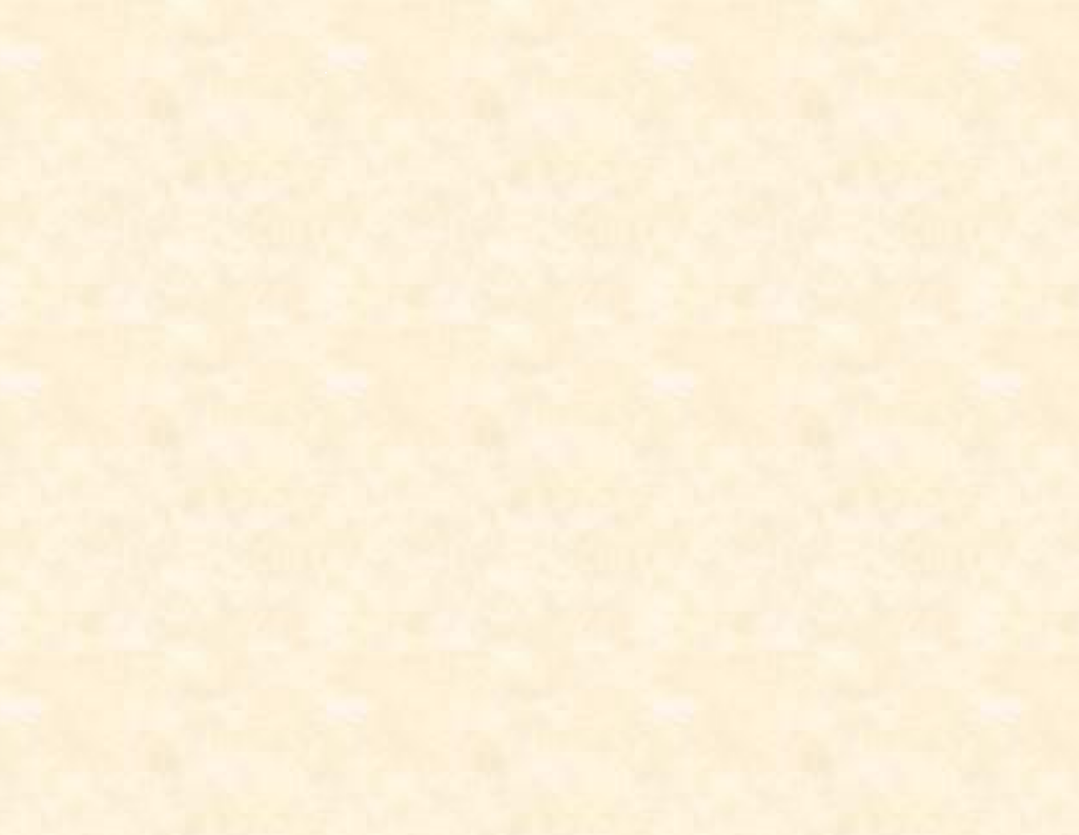 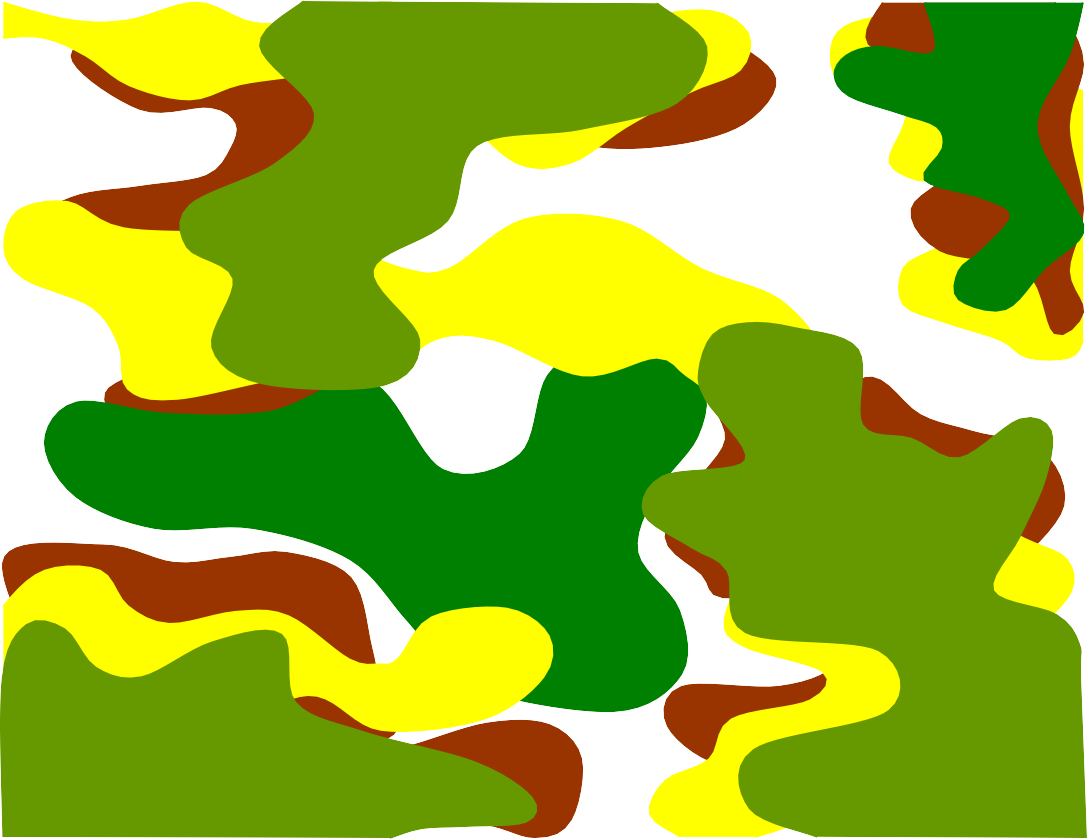 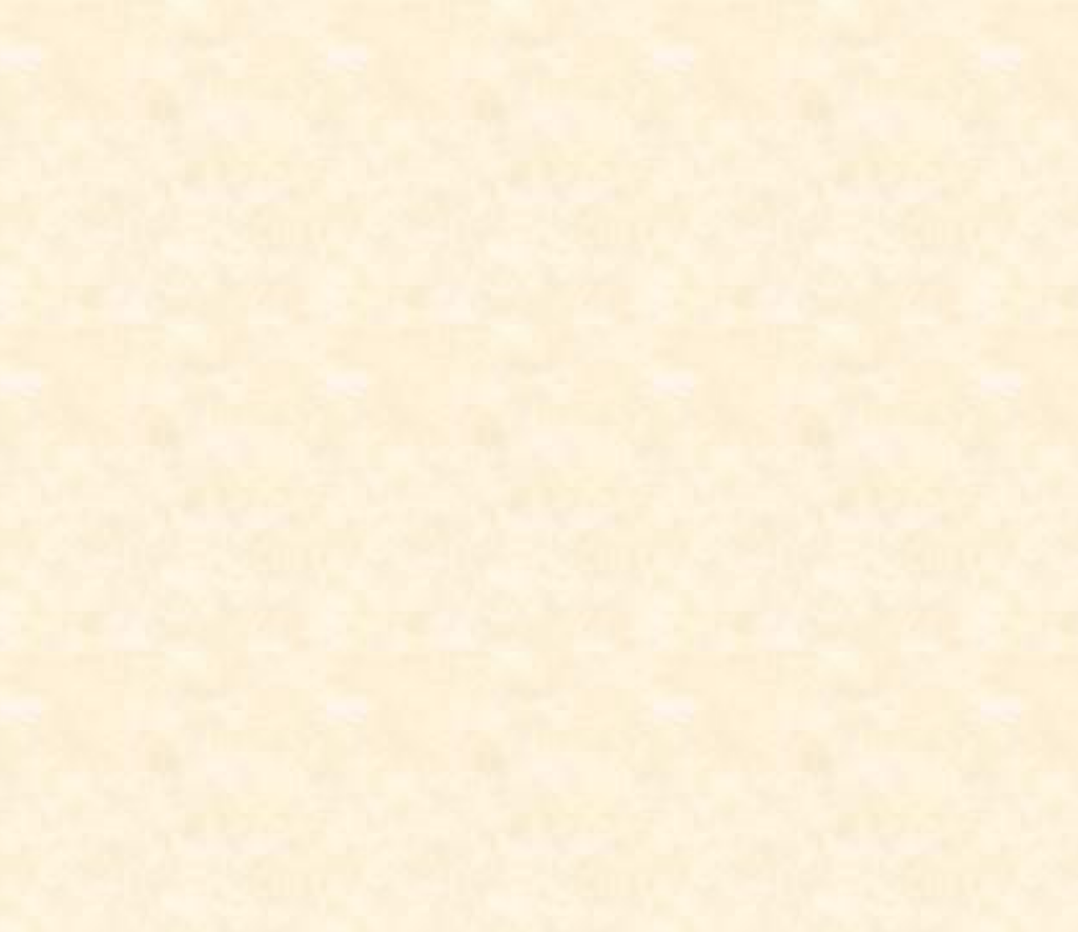 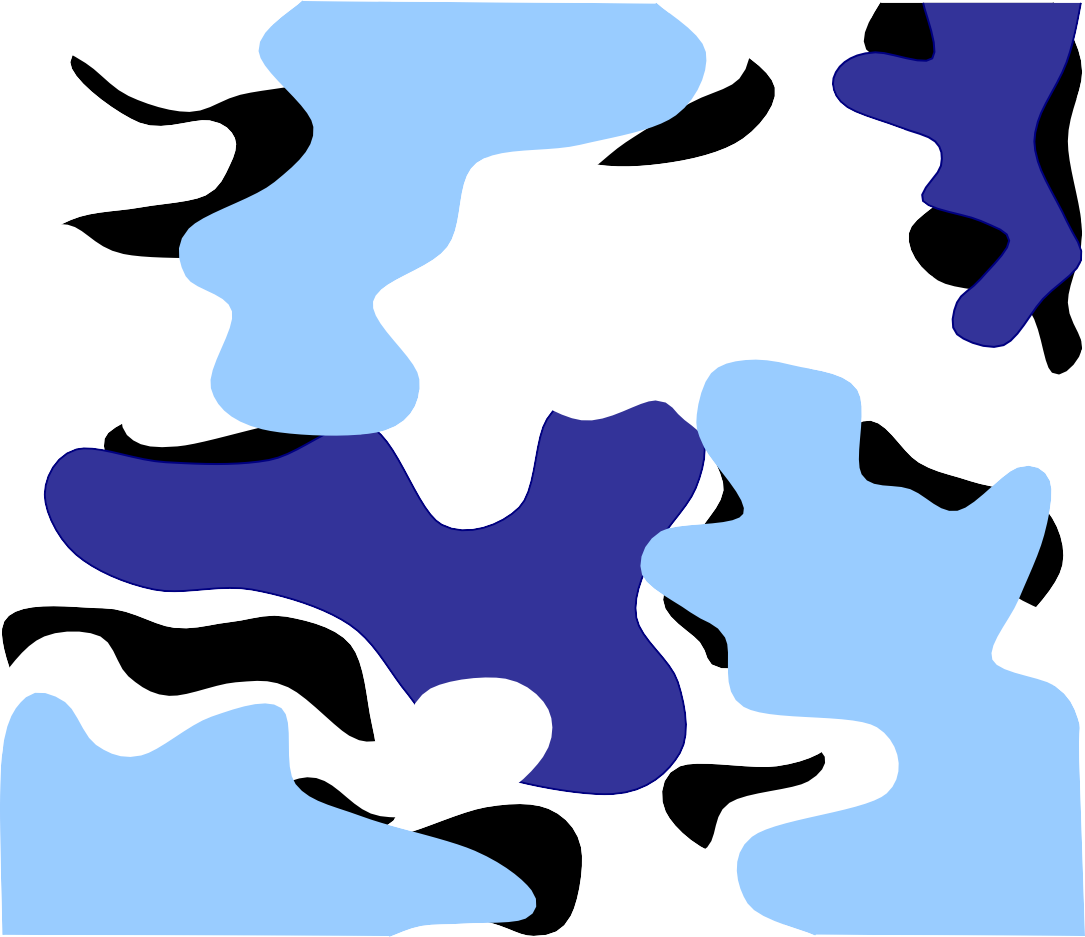 ПРИЛОЖЕНИЕ № 13Угловой штамп воинской частиНачальнику службы РАВ в/ч 00000З А Я В К АНА ВЫДАЧУ БОЕПРИПАСОВ ДЛЯ ПРОВЕДЕНИЯ СТРЕЛЬБДля выполнения	упражнения (й) стрельб личным составом 2 МСРроты	(батареи)	по	выполнению	упражнений	№	 		всоответствии	с	приказом	по	войсковой	части	 	  №	 	от 	201	г., прошу отпустить    	201 г. следующееколичество боеприпасовКоличество стреляющих человек	30	 Командир " МСР (батареи) капитан Иванов В.Иванов12 июля 2011г.Заведующему складом боеприпасов в/ч 00000 отпустить _2 МСР роте (батареи) боеприпасов в количестве, указанном в графе 4.Начальник службу РАВ в/ч 00000 Кузнецов .А.Кузнецов«12» ноября 2011 г.Боеприпасы выданы по раздаточной ведомости № 231 от 13 ноября 2011 г. в количестве:5,45 мм патроны с пулей ПС - 600 шт.Заведующий складом РАВ в/ч 00000 Жарков Ю.Жарков«12» ноября 2011 г.ПРИЛОЖЕНИЕ № 14ОКРУГЛЕННЫЕ ДАЛЬНОСТИ ПРЯМОГО ВЫСТРЕЛА ПО МИШЕНЯМ КУРСА СТРЕЛЬБП р и м е ч а н и я :Дальности прямого выстрела по мишеням, которых нет в таблице, принимаются равными дальностям прямого выстрела по целям примерно такой же высоты.Дальности прямого выстрела для других видов вооружения и боеприпасов определяются по соответствующим таблицам стрельб.МЕТОДИКАПРИЛОЖЕНИЕ 15СОСТАВЛЕНИЯ ВАРИАНТОВ ПОКАЗА ЦЕЛЕЙ В УПРАЖНЕНИЯХ СТРЕЛЬБУпражнения учебных и контрольных стрельб выполняются днем и ночью, в том числе с использованием ночных прицелов.В период подготовки к стрельбе руководитель проверяет установку мишеней в соответствии с условиями упражнений стрельб. При этом необходимо учитывать, что для выполнения упражнений стрельб каждая появляющаяся цель устанавливается на двух и более рубежах, а движущаяся цель - на одном-двух рубежах (ночью - на одном рубеже) с таким расчетом, чтобы обеспечивалась возможность изменения последовательности показа целей и дальностей до них для каждой смены стреляющих в пределах дальности, указанных в условиях упражнения. Количество вариантов показа целей при выполнении упражнений стрельб должно быть: днем - три, ночью - два; в горах днем - два, ночью - один вариант.В каждом варианте одна из целей должна показываться на дальнем, а остальные - примерно на среднем и ближнем пределах дальностей, указанных в упражнениях. Если в уп- ражнении одна цель (упражнение стрельб из зенитного пулемета), то она показывается одинаковое количество раз в дальнем, среднем и ближнем пределах дальностей.Время показа появляющейся цели определяется от момента ее полного подъема до начала падения.Цели (мишени), по которым стрельба ведется из пушек (орудий) боевых машин штатными боеприпасами, в упражнениях учебных и контрольных стрельб показываются первыми или вторыми.Цель, по которой ведется стрельба ПТУР из танков, показывается первой, второй или третьей.Протяженность пути движения движущейся цели измеряется с момента полного подъема цели (мишени) до начала ее падения.Дальности до целей определяются от места нахождения стреляющего (боевой машины) в момент начала показа цели.Упражнения контрольных стрельб из боевых машин различными способами со сменой огневых позиций выполняются с использованием огневых позиций, оборудованных на удалении: первая 50-100 м, вторая 150-200 м, третья 250-300 м от рубежа открытия огня.При выполнении упражнений с места показа (движение) целей начинается через 10-20 с. после выдвижения па огневую позицию последней машины.При выполнении упражнений контрольных стрельб ночью применительно к условиям ведения оборонительного боя стрельба ведется с одной огневой позиции.Выбор рубежей, на которых должны быть установлены мишени, рассмотрим на примере подготовки мишенного поля к выполнению упражнения контрольных стрельб штатным артиллерийским выстрелом из объекта 172. В этом упражнении выставляются цели:танк (мишень № 12), появляющаяся на 1 мин. 20 с. на дальности 1700-1400 м; ручной противотанковый гранатомет (мишень № 9), появляющийся на 1 мин. 10 с. надальности 500- 300 м;безоткатное орудие (ПТУР) на автомобиле (мишень № 17 а), движение косое (фланговое) па участке 200 м со скоростью 15-20 км/час на дальности 900 -700 м.Стреляющий танк проходит 725 м (25 метров от исходно го рубежа до рубежа открытия огня и 700 м от рубежа открытия огня до рубежа прекращения огня) за 3 мин. 10 сек. или за 190 секунд. Средняя скорость движения 3,8 м/с (725 м.: 190 с - 3,8 м/с). Расстояние 25 м за счет трогания с места танк проходит приблизительно за 10 с.Временные показатели движения мишени № 17а.Расстояние 200 м мишень со скоростью 17 км/час проходит за 42 с (200 м: 4,7 м/с -42с).Необходимо сравнить время показа целей и общее время на стрельбу: - мишень № 12- 1 мин. 20 с;мишень № 9 - 1 мин. 10 с;мишень № 17а - 40 с.Время показа целей 3 мин. 10 с. В начале стрельбы задерживаем показ цели на 10 с. для выхода на рубеж открытия огня. Общее перекрытие времени составляет 10 с.Далее следует определить вариант последовательности показа (движения) целей, помня, что мишень № 12 показывается перкой или второй, а мишень № 17а может совершать движение на двух путепроводах - 900 м и 1200 м.В каждом варианте одна из целей должна показываться на дальнем, а остальные примерно па среднем и ближнем пределах дальностиВ первом варианте дальности до цели (мишень № 12) составляет 1600 м. Цель опускается через 1 мни. 30 с. После начала движения танка (10 с. на движение танка от исходного рубежа до рубежа открытия огня).Мишень № 9 поднимается через 1 мин. 30 с. после начала движения танка. Мишень№ 12 - главная цель, и перекрытие оставляем на следующие цели.За это время танк пройдет расстояние в 342 м (3,8 м/с х 90 с =342 м;. Чтобы дальность до мишени № 9 соответствовала среднему пределу дальности, ее надо поднять на 700 м рубеже (342 м-25 м-400 м = 717 м). Таким образом, дальность до цели будет равна 383 м (725 м-342 м = 383 м).Мишень № 17 а (б/о па автомобиле) может совершать движение только по 900 и 1200 метровым путепроводам. Опускание цели должно произойти через 3 мин. 10 с после начала движения танка.Время движения цели примерно 40 с. Полный подъем цели через 2 мин. 25 с после начала движения танка. Он за это время пройдет 551 м (3,8 м/с ×.145=551 м). 900 метровый путепровод не подходит. Остается 1200 метровый 1225 м-551 м =674 м.При показе целей оператор использует бланки готовых вариантов показа целей и программное устройство, используя подготовленные шаблоны. Вариант выбирается во время загрузки боеприпасов экипажами боевых машин. Варианты упражнений учебных и контрольных стрельб разрабатываются штабом воинской части и находятся на участковых пунктах управления.ПРИЛОЖЕНИЕ №17"УТВЕРЖДАЮ"(воинское звание, подпись)"	"	20	 г.ПЛАНПРОВЕДЕНИЯ ЗАНЯТИЯ ПО ОГНЕВОЙ ПОДГОТОВКЕ С ЛИЧНЫМ СОСТАВОМ 1 МСР (ВАРИАНТ)ТЕМА: "Управление огнем мотострелковой роты в обороне". УЧЕБНЫЕ ЦЕЛИ:Совершенствовать умения командиров взводов в управлении огнем подразделений в ходе оборонительного боя.Дать практику личному составу в решении огневых задач при ведении оборонительного боя.Воспитывать	у	личного	состава	уверенность	в	действиях, взаимовыручку и поддержку в бою.ВРЕМЯ: 35 мин.МЕСТО: огневой городок.РУКОВОДСТВА И ПОСОБИЯ: Боевой устав Сухопутных войск, ч.II (батальон, рота), ст. 53 – 96; Курс стрельб из стрелкового оружия, боевых машин и танков Сухопутных войск, ст. 87 – 97.МАТЕРИАЛЬНОЕ ОБЕСПЕЧЕНИЕ: танки – 3 ед.; БМП – 6 ед.; ТОП БМП– 3 ед.; БМП – 1к – 1 ед.; боеприпасы – согласно расчету на проведение стрельбы.Тактическая обстановкаПротивник силой до мпбр, развивая наступление в направлении Симоново, Черногоры, ведет бой с подразделениями 3 мсб западнее леса "Зеленый". Выход его подразделений к переднему краю обороны батальона возможен через 1,5 – 2 ч.1 мсб с тр обороняет район мост, отдельный дом, курган с задачей не допустить прорыва противника в направлении Симоново, Черногоры. Поддерживает адн полка.3 мср с 3 тв обороняет опорный пункт: овраг, отдельное дерево, яма с задачей, используя складки местности, огнем всех средств нанести противнику поражение и не допустить прорыва в направлении лес "Зеленый", перекресток дорог.Справа обороняется 1мср с 1тв с задачей не допустить прорыва противника в направлении опушки рощи "Светлая", мост через реку Хрустальная.Слева обороняется 2 мсб со 2 тв с задачей не допустить прорыва противника в направлении отдельный дом, зап. окр. Барановка.КНП батальона – высота "Безымянная".Позывные: 1 мсб – Река-15, 1 мср – Разлив-10, 2 мср – Паводок-20, 3 мср – Излучина-30, 1/3 мср – Излучина-31, 2/3 мср – Излучина – 32, 3/3 мср – Излучина-33, 1 тр – Захват-40, 3/1 тр – Захват-43.Ход занятияВводная часть – 6 мин.Объявляю тему, учебные цели и вопросы, довожу порядок проведения тренировки.Ставлю боевую задачу командирам взводов; заслушиваю и оцениваю постановку задач командирами подразделений своим подчиненным; подаю команду на получение боеприпасов и загрузку боеприпасов в боевые машины.Основная часть – 24 мин.Управление огнем усиленной мотострелковой роты с выходом передовых подразделений противника к переднему краю обороны – 9 мин.Объявляю оперативное время. Даю команду на показ целей №№ 1, 2, 3. Объявляю оперативное время. Даю команду на показ целей №№ 4, 5, 6. Объявляю оперативное время. Даю команду на показ целей №№ 7, 8, 9, 10,11, 12, 13, 22, 23.Контролирую	подачу	команд	на	поражение	целей	и	целеуказания.Провожу частный разбор отработки учебного вопроса.Управление огнем роты при переходе главных сил противника в атаку – 15 мин.Объявляю оперативное время. Даю команду на показ целей №№ 14, 15, 16, 17, 18, 19, 20, 21, 26.Объявляю оперативное время. Даю команду на показ целей №№ 24, 25, 26, 27, 28.Объявляю оперативное время. Даю команду на показ целей №№ 29, 30, 31, 32, 33.Объявляю оперативное время. Даю команду на показ целей №№ 34, 35, 36, 37, 38, 39.Объявляю	оперативное	время.	Даю	команду	на	показ	целей	№№ 40,41,42,43.Контролирую	подачу	команд	на	поражение	целей	и	целеуказания.Провожу частный разбор отработки учебного вопроса.Заключительная часть – 5 мин.Объявляю отбой. Ставлю задачу на проверку оружия и сдачу неизрасходованных боеприпасов на пункт боепитания.Провожу разбор занятия: напоминаю тему, учебные цели и определяю степень достижения целей. Указываю на недостатки допущенные в ходе занятия и определяю задание на самоподготовку, отмечаю отличившихся в ходе занятия.СХЕМАмишенной обстановки для проведения тренировки с ротой по управлению огнем. (вариант)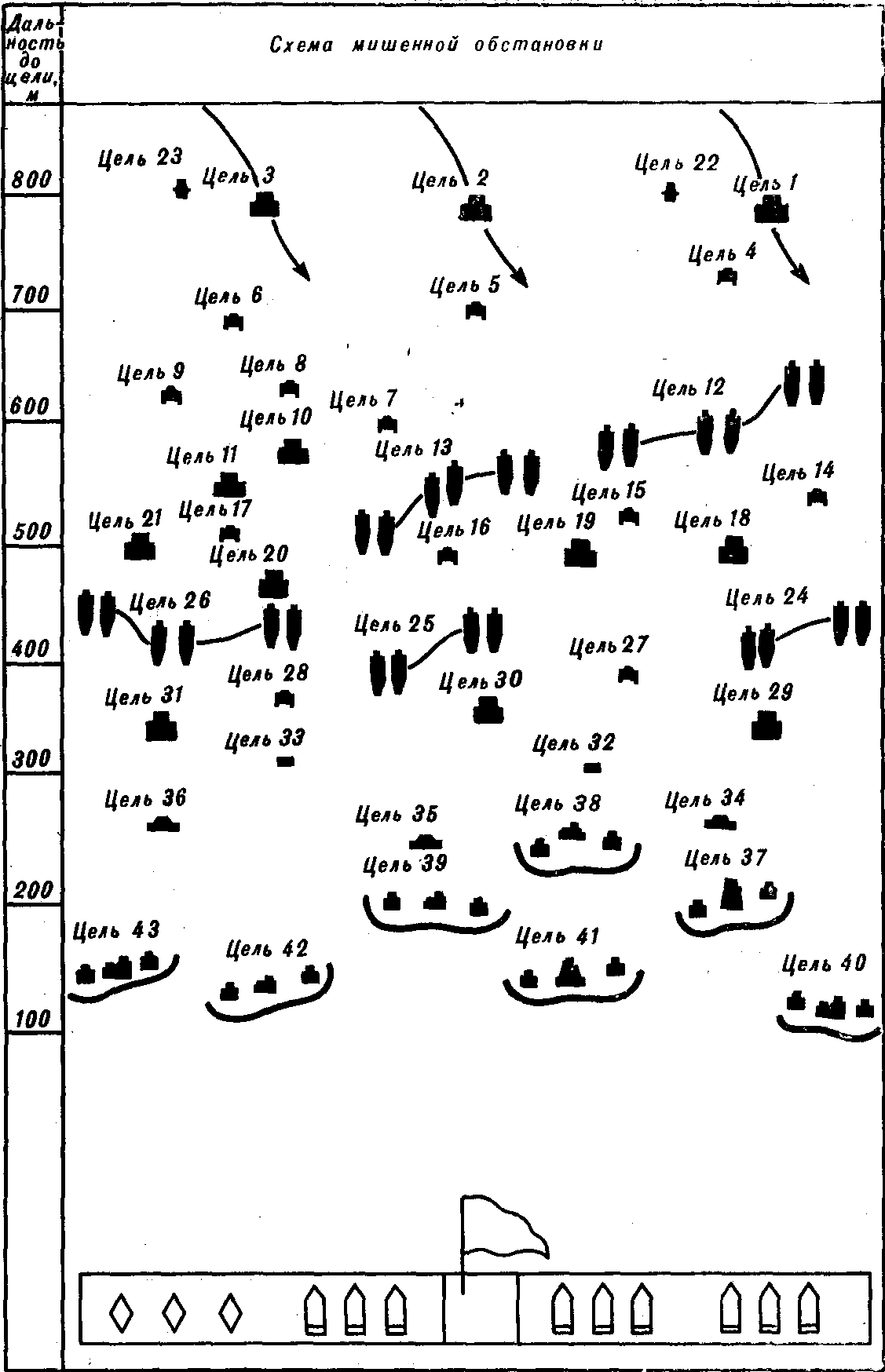 Расчет мишенейПлан взаимодействия и управленияСигналы управленияСигналы оповещенияРасчет боеприпасовРуководитель занятия:ПРИЛОЖЕНИЕ №18ОБОРУДОВАНИЕ ВЕРТОЛЕТНОЙ ДИРЕКТРИСЫДля стрельбы из вертолета на вертолетной директрисе (войсковом стрельбище) подготавливается взлетно-посадочная площадка для одного - трех вертолетов; обозначаются видимыми с вертолета местными предметами рубежи открытия и прекращения огня; провешивается обычно посередине мишенного поля боевой курс вертолета; справа и слева от боевого курса устанавливаются цели для стрельбы из штатного вооружения вертолетов.Учитывая то, что стрельба из стрелкового оружия из вертолетов производится в сторону флангов директрисы (стрельбища), боковые защитные полосы, являющиеся излетным пространством, должны быть глубиной не менее 4 км. Если местность не позволяет производить стрельбу в сторону обоих флангов, цели устанавливаются для ведения огня в сторону одного из них или в глубину стрельбища.Крыша и стены командного пункта и участковых пунктов управления должны быть пуленепробиваемыми.Пульт управления показа целей оборудуется приспособлениями для получения информации о поражении мишеней каждым стреляющим из вертолета.На этой же директрисе обычно проводится и стрельба из стрелкового оружия в пешем порядке и из бронетранспортера, в том числе и из макета бронетранспортера (тренажера). Для стрельбы из макета бронетранспортера (тренажера) на вертолетной директрисе (войсковом стрельбище) оборудуется участок железной дороги длиной около 300 м, по которому в ходе выполнения упражнения движется макет бронетранспортера. Участок дороги целесообразно оборудовать таким образом, чтобы можно было выполнять упражнения стрельб из автомата, ручного пулемета, пулемета Калашникова через бойницы макета бронетранспортера.Приложение №19Постановка боевой задачи командиром роты(вариант)Ориентиры: 1-й __, 2-й   , 3-й	.Противник, силами до мотопехотного взвода, занимает оборону на северных скатах высоты "Плоская" с передним краем по рубежу:	,  _.Его огневые средства обнаружены: БМП	, пулеметный расчет	, безоткатное орудие на автомобиле	.1 мотострелковая (танковая) рота имеет задачу: атакой с ходу, с рубежа 	,	_, уничтожить огневые средства и живую силу противника на высоте "Плоская" и овладеть   рубежом _	,	_, в дальнейшем наступать в направлении 	.1 мотострелковому (танковому) взводу наступать в центре боевого порядка роты, атакой с ходу, с рубежа     ,     , уничтожить БМП, безоткатное орудие (ПТУР) на автомобиле, пулеметный расчет, в дальнейшем наступать в направлении 	.Справа	наступает	3	мотострелковый	(танковый)	взвод	с	задачей 	.Слева	наступает	2	мотострелковый	(танковый)	взвод	с	задачей 	.Готовность к наступлению	ч.	мин.Постановка боевых задач командиром взвода(вариант) Ориентиры: 1-й _ _, 2-й , 3-й _.Противник силами до мотопехотного взвода занимает оборону на северных скатах   высоты "Плоская" с передним краем по   рубежу      ,       . Его огневые средства обнаружены: БМП _, пулеметный расчет , безоткатное орудие на автомобиле .1 мотострелковый (танковый) взвод наступает в центре боевого порядка роты с задачей: атакой с ходу, с рубежа , ___ уничтожить БМП, безоткатное орудие (ПТУР) на автомобиле, пулеметный расчет, в дальнейшем наступать в направлении 	.1 отделению (танку № ) наступать в центре боевого порядка взвода, уничтожить БМП и пулеметный расчет в районе ориентира , в дальнейшем наступать в направлении	_.Справа   наступает   3   мотострелковое   отделение   (танк   №   )   с     задачей 	.Слева	наступает	2	мотострелковое	отделение	(танк	№   )	с	задачей 	.Готовность к наступлению	_ч.	мин.Постановка боевой задачи командиром отделения(вариант) Ориентиры: 1-й , 2-й , 3-й _.Противник силами до мотопехотного взвода занимает оборону на северных скатах высоты "Плоская" с передним   краем   по рубежу     _,      . Его огневые средства обнаружены: танк       _, БМП       , пулеметный расчет        , ПТУР на огневой позиции    _   , группа пехоты	.1 мотострелковый взвод наступает в центре боевого порядка роты с задачей:атакой с ходу, с рубежа	,	уничтожить живую силу и огневые средствапротивника, в дальнейшем наступать в направлении         _.1 отделению наступать в центре боевого порядка взвода, уничтожить танк, БМП, пулеметный расчет и группу пехоты в районе ориентира , в дальнейшем наступать   в   направлении	_.Справа наступает 2 мотострелковое отделение с задачей	_. Слева наступает 3 мотострелковое отделение с задачей	_.Наводчику   оператору	-	цели	для	поражения:	 	,	наблюдение	вести 	_.Пулеметчику - цели  для поражения:          , наблюдение вести _	. Гранатометчику - цели для поражения:	, наблюдение вести		. Старшему стрелку – цели для поражения:          , наблюдение вести			. Стрелку	- цели для поражения: _         , наблюдение вести				. Огонь открывать по моей команде, перенос огня по команде		_,сосредоточение огня по команде	.Механику водителю - направление движения в атаку: __; перемещение осуществлять _	.Готовность к наступлению      ч ._     мин.Постановка боевой задачи командиром танка(вариант) Ориентиры: 1-й , 2-й , 3-й .Противник силами до мотопехотного взвода занимает оборону на северных скатах высоты "Плоская" с передним краем по   рубежу   ,    .    Его    огневые средства обнаружены: танк _, пулеметный расчет , безоткатное орудие на автомобиле .1 танковый взвод наступает в центре боевого порядка роты с задачей: атакойс ходу, с рубежа	,		уничтожить БМП,  безоткатное орудие  (ПТУР)	наавтомобиле, пулеметный расчет, в дальнейшем наступать в направлении         _.Экипажу наступать в центре боевого порядка взвода, уничтожить танк и пулеметный расчет в районе ориентира _, в дальнейшем наступать   в направлении	.Справа наступает танк №		с задачей _	_. Слева наступает танк  №		с задачей		.Наводчику орудия - цель для поражения из пушки:	_ из пулемета 	, наблюдение вести	_.Механику водителю - направление движения в атаку:	; движение осуществлять _	.Заряжающему наблюдение вести     _, огонь по воздушным целям открывать    ; Готовность к наступлению	ч .	мин.ПРИЛОЖЕНИЕ №23Упражнения стрельб из стрелкового оружиядля личного состава ртб и сбр ликвидации последствий аварий с ядерными боеприпасами 12 Главного управленияМинистерства обороны Российской ФедерацииУпражнения стрельб из малокалиберной винтовки, автомата, снайперской винтовки, ручного пулемета, пулемета КалашниковаУКССтрельба с места по появляющимся целямЦели:диверсионная (террористическая) группа - две поясные фигуры (мишень № 7) на фронте 3-6 м, появляющиеся два раза по 15 с с промежутком 15 с;атакующий (отходящий) диверсант (террорист) две поясные фигуры (мишень № 7) на фронте не менее 3 м, расположенные на разных рубежах, имитируя движение (приближение, удаление) цели, при этом дальняя мишень появляется на 15 с, а ближняя - на 10 с с промежутком 10 - 15 с;залегшая диверсионная (террористическая) группа - две фигуры - ручной пулемет (мишень № 10) и диверсант (террорист) - головная фигура (мишень № 5а) на фронте не менее 3 м, появляющиеся на 20 с.два атакующих диверсанта (террориста) - две ростовые фигуры (мишень № 8) на фронте 6 - 8 м, расположенные на площади (в габарите) по фронту 10 м и в глубину 5м - для метания имитационных ручных гранат, появляющиеся на 20 с.Дальности до целей, м:Дальность до цели при метании ручной гранаты 40 - 25 м.Количество боеприпасов:для автоматов, ручных пулеметов (пулемета Калашникова) - патронов 18, из них 6 с трассирующей пулей;для снайперской винтовки - патронов 8, из них 3 с трассирующей пулей; учебно - имитационных ручных гранат - 1;Положение для стрельбы: стоя из окопа с упора (лёжа с упора).Оценка:Особенности выполнения упражнения. Упражнение выполняется стоя из окопа с упора (лёжа с упора). Из снайперской винтовки стрельба ведется без оптического прицела. Норматив № 7 по тактической подготовке выполняется в тыловом районе стрелкового тира.Упражнения стрельб из пистолета УКССтрельба по появляющейся целиЦели:стрелок – поясная фигура (мишень № 7), появляющаяся 15 с, при этом показ цели производится, когда обучаемый достигает рубежа в 50 м от цели;стрелок – поясная фигура (мишень № 7а), появляющаяся на 10 с, при этом показ цели производится, когда обучаемый достигает рубежа в 35-40 м от цели;стрелок – поясная фигура (мишень № 7а), появляющаяся на 10 с, при этом показ цели производится, когда обучаемый достигает рубежа в 25-30 м от цели.стрелки	–	поясные фигуры	(мишень №	7а)	на	фронте	20	–	25	м, расположены на одном рубеже, имитируя движение цели.Дальность до цели:до стрелка (поясная фигура - мишень № 7) - 25 - 50 м; до стрелка (поясная фигура - мишень № 7а) - 25 - 30 м; Количество патронов: 8Положение для стрельбы: с коротких остановок.Оценка:Особенности выполнения упражнения.При выполнении упражнения обучаемый по прохождении рубежа открытия огня на ходу вынимает оружие из кобуры и открывает огонь с коротких остановок из положения по выбору стреляющего до поражения цели. Затем передвигается вперед до появления следующей цели.Глубина продвижения до 30 м. Норматив № 16 по огневой подготовке выполняется в тыловом районе стрелкового тира.«отлично»25 очков«хорошо»20 очков«удовлетворительно»15 очков«отлично»поразить мишень № 7 и выбить 25 очков«хорошо»поразить мишень № 7 и выбить 20 очков«удовлетворительно»поразить мишень № 7 и выбить 15 очков«отлично»поразить мишень 9-ю выстрелами«хорошо»поразить мишень 7-ю выстрелами«удовлетворительно»поразить мишень 6-ю выстрелами«отлично»поразить мишени 9-ю выстрелами«хорошо»поразить мишени 7-ю выстрелами«удовлетворительно»поразить мишени 6-ю выстрелами«отлично»поразить мишени 9-ю выстрелами«хорошо»поразить мишени 7-ю выстрелами«удовлетворительно»поразить мишени 6-ю выстрелами«отлично»поразить мишени 9-ю выстрелами«хорошо»поразить мишени 7-ю выстрелами«удовлетворительно»поразить мишени 6-ю выстрелами«отлично»поразить мишени 9-ю выстрелами«хорошо»поразить мишени 7-ю выстрелами«удовлетворительно»поразить мишени 6-ю выстрелами«отлично»поразить мишень 9-ю выстрелами«хорошо»поразить мишень 7-ю выстрелами«удовлетворительно»поразить мишень 6-ю выстрелами«отлично»поразить мишень 9-ю выстрелами«хорошо»поразить мишень 7-ю выстрелами«удовлетворительно»поразить мишень 6-ю выстрелами«отлично»поразить мишень 9-ю выстрелами«хорошо»поразить мишень 7-ю выстрелами«удовлетворительно»поразить мишень 6-ю выстрелами«отлично»поразить мишени 9-ю выстрелами«хорошо»поразить мишени 7-ю выстрелами«удовлетворительно»поразить мишени 6-ю выстрелами«отлично»поразить мишени 9-ю выстрелами«хорошо»поразить мишени 7-ю выстрелами«удовлетворительно»поразить мишени 6-ю выстреламиАК, ПК«отлично»105«хорошо»95«удовлетворительно»90Вид оружияЦельВид оружияатакующая (контратакующая) группа пехотыАК400-300АКСУ300-200ПК550-450«отлично»поразить обе мишени в первом и втором показах«хорошо»поразить 3 мишени«удовлетворительно»поразить 2 мишениВид оружияЦелиЦелиЦелиВид оружияатакующая(отходящая) группа пехотыогневая группаатакующий стрелок (ручной пулемет)АК, РПК450-550250-350150-250ПК450-550350-450250-350«отлично»поразить все цели«хорошо»поразить атакующую (отходящую) и огневую группы«удовлетворительно»поразить одну цельВид оружияЦелиЦелиВид оружияогневая группаоконный проемАК250-300-40-мм подствольный гранатомет-50-75	(100-50)«отлично»поразить обе мишени огневой группы и попасть воконный проем двумя гранатами«хорошо»поразить обе мишени огневой группы и попасть воконный проем одной гранатой«удовлетворительно»поразить одну из мишеней огневой группы и попастьв оконный проем гранатойВид оружияЦелиогневая группа	группа пехотыЦелиогневая группа	группа пехотыВид оружияАК300-350-40-мм подствольный гранатомет-250-300«отлично»поразить обе мишени огневой группы и попасть вгабарит тремя гранатами«хорошо»поразить мишень № 10 а, и попасть в габарит двумягранатами«удовлетворительно»поразить огневую группу и попасть в габаритгранатойВид оружияЦелиЦелиВид оружияРучной противотанковыйгранатометгруппапехотыАК, РПК, ПК (из боевых машин)200-300150-200АК (из автомобиля)200-300150-200«отлично»поразить все мишени и попасть гранатой в окоп«хорошо»поразить четыре мишени, в том числе РПГ (ручнойпулемет) и попасть гранатой в окоп«удовлетворительно»поразить две цели и попасть гранатой в окоп или поразить три мишени, в том числе РПГ«отлично»поразить все мишени«хорошо»поразить мишень № 22 и две мишени № 8«удовлетворительно»поразить мишень № 22 и мишень № 8«отлично»поразить все цели;«хорошо»поразить две цели, в том числе огневую группу«удовлетворительно»поразить одну цельВид оружияЦелиЦелиЦелиВид оружиягруппа пехотыручной противотанковый гранатомет (ручной противотанковыйгранатомет и стрелок)атакующая (отходящая) группа пехоты7,62-мм автомат350-250350-250400-3005,45-мм автомат350-250350-250450-3507,62-мм	ручнойпулемет350-250350-250450-3505,45-мм	ручной пулемет,7,62-мм	пулемет Калашникова350-250500-400500-40040-мм	подствольныйгранатомет350-250-«отлично»поразить три цели, попасть гранатой в окоп«хорошо»поразить	две	цели,	в	том	числе	атакующую(отходящую) группу пехоты, попасть гранатой в окоп«удовлетворительно»поразить две цели или одну цель и попасть гранатой в окоп (для пулеметчика ПК - две цели)«отлично»поразить	две	цели	из	автомата	и	цель	из подствольного гранатомета (попасть в габарит) двумявыстрелами«хорошо»поразить все цели«удовлетворительно»поразить две целиВид оружияЦелиЦелиЦелиВид оружияспешивающая ся пехотаатакующая (отходящая)группа пехотызалегшая пехота(два стрелка)7,62-мм автомат450-350400-300300-2005,45-мм автомат500-400400-300300-2005,45-мм АКСУ300- 200300-200200-1507,62-мм ручной пулемет550-450500-400350-2505,45-мм ручной пулемет,7,62-мм пулемет Калашникова550-450500-400400-30040-мм подствольныйгранатомет--350-250«отлично»поразить три цели, попасть учебно-имитационной гранатой в габарит«хорошо»поразить	две		цели,		в	том	числе	атакующую (отходящую)	группу	пехоты,		попасть	учебно-имитационной гранатой в габарит«удовлетворительно»поразить	две	цели	и	не	попасть	учебно- имитационной гранатой в габарит или одну цель ипопасть учебно-имитационной гранатой в габарит«отлично»поразить	три	цели	из	автомата	и	цель	изподствольного гранатомета (попасть в габарит) двумявыстрелами«хорошо»поразить все цели«удовлетворительно»поразить две целиВид оружияЦелиЦелиЦелиЦелиВид оружияОгневая точкаГруппа пехотыАтакующая (отходящая) группапехотыОгневая группаАК, РПК200-250100-150300-400250-300ПК250-300150-200450-550300-350ПоказателиБаллы по видам оружияБаллы по видам оружияПоказателиАК, РПКПКО ц е н о ч н ы е: поражены все цели, и выполнен норматив № 16;О ц е н о ч н ы е: поражены все цели, и выполнен норматив № 16;О ц е н о ч н ы е: поражены все цели, и выполнен норматив № 16;«Отлично»- набрано130110«Хорошо» - набрано120100«Удовлетворительно» - набрано10090Квалификационные:выполнить норматив № 16 и набрать количество баллов:Квалификационные:выполнить норматив № 16 и набрать количество баллов:Квалификационные:выполнить норматив № 16 и набрать количество баллов:«Мастер» - поражены все мишени1601451 класс	- поражены все мишени1551402 класс	- поражены все цели1501303 класс	- поражены все цели130110«отлично»попасть группой выстрелов в круг радиусом 7,5 см«хорошо»попасть группой выстрелов в круг радиусом 10 см«удовлетворительно»попасть группой выстрелов в круг радиусом 15 см«отлично»поразить три цели тремя патронами«хорошо»поразить три цели четырьмя патронами«удовлетворительно»поразить три цели пятью патронами«отлично»поразить две цели двумя патронами«хорошо»поразить две цели тремя патронами«удовлетворительно»поразить две цели четырьмя патронами«отлично»поразить все цели попаданием в белый круг каждой мишени не менее чем тремя пулями«хорошо»поразить все цели попаданием в белый круг каждоймишени не менее чем двумя пулями«удовлетворительно»поразить все цели попаданием в белый круг каждой мишени одной пулейЦельДальностьЗалегший стрелок350 - 250Переносной ПТРК на огневой позиции450 - 400Перебегающий стрелок550 - 450«отлично»поразить все цели«хорошо»поразить две цели, в том числе ПТРК«удовлетворительно»поразить две цели или одну - ПТРКВид оружияЦелиЦелиЦелиВид оружияГоловная фигураРостовая фигураПулемётный расчётСВД350 - 250550 - 450450 - 350«отлично»поразить все цели, при этом израсходовать три патрона«хорошо»поразить	все	цели,	при	этом	израсходовать	четырепатрона«удовлетворительно»поразить	все	цели,	при	этом	израсходовать	шестьпатроновВид оружияЦелиЦелиЦелиЦелиЦелиВид оружияГоловная фигураРостовая фигураРучной противотанковыйгранатомётРучной пулеметПулемётный расчётСВД350-250450-350550-450650-550750 - 650«отлично»поразить пять целей«хорошо»поразить четыре цели, в том числе«удовлетворительно»поразить три цели, в том числе ручнойпротивотанковый гранатомёт, ручной пулемет.Вид оружияЦелиЦелиЦелиЦелиВид оружияОгневаяточкаГруппапехотыАтакующая (отходящая)группа пехотыОгневаягруппаСВД250-300150-200450-550300-350ПоказателиБаллыО ц е н о ч н ы е: поражены все цели, и выполнен норматив № 16;О ц е н о ч н ы е: поражены все цели, и выполнен норматив № 16;«Отлично»- набрано120«Хорошо» - набрано110«Удовлетворительно» - набрано100К в а л и ф и к а ц и о н н ы е: выполнить норматив № 16 и набрать количество баллов:К в а л и ф и к а ц и о н н ы е: выполнить норматив № 16 и набрать количество баллов:«Мастер» - поражены все мишени1531 класс - поражены все мишени1522 класс - поражены все цели1403 класс - поражены все цели120«отлично»поразить цель двумя гранатами (пулями)«хорошо»поразить цель с первого выстрела«удовлетворительно»поразить цель со второго выстрела«отлично»поразить цель двумя гранатами (пулями)«хорошо»поразить цель с первого выстрела«удовлетворительно»поразить цель со второго выстрелаВид оружияЦелиЦелиЦелиВид оружиятанкбоевая машина пехотыгруппа пехотыРПГ-7350-250250-150-АКС-74У--200-150«отлично»поразить все цели«хорошо»поразить две цели для стрельбы из гранатомета или поразить танк и группу пехоты«удовлетворительно»поразить танк или БМПВид оружияЦелитанкБТРпротивотанковое (безоткатное) орудие (ПТРК) в окопеРПГ-7350 - 250250 - 200400-300РПГ-16550- 450350- 300-Станковый850 - 750500 - 400500 - 400Станковый700 - 600500 - 400500 - 400«отлично»поразить две цели, при этом танк с первого выстрела«хорошо»поразить две цели или танк с первого выстрела«удовлетворительно»поразить одну цель«отлично»поразить цель прямым попаданием гранаты илипопасть в габарит тремя гранатами«хорошо»поразить цель осколком или попасть в габарит двумягранатами«удовлетворительно»попасть в габарит одной гранатойВид оружияЦелиЦелиЦелиВид оружиятанкбоевая машина пехотыгруппа пехотыРПГ-7350 - 250400 - 300-РПГ-16500- 400550- 450АКС-74У--200 - 150«отлично»поразить все цели«хорошо»поразить две цели для стрельбы из гранатомета или поразить одну цель для стрельбы из гранатомета двумя гранатами игруппу пехоты«удовлетворительно»поразить две цели или поразить одну цель для стрельбы изгранатомета двумя гранатамиВид оружияЦелиЦелиЦелиВид оружиятанкбоевая машина пехоты (бронеавтомобиль)противотанковое (безоткатное) орудие (ПТРК)в окопеСПГ-9750 - 600500 - 400600 - 500«отлично»поразить две цели, при этом танк с первого выстрела«хорошо»поразить две цели или танк с первого выстрела«удовлетворительно»поразить одну цель«отлично»поразить цель прямым попаданием гранаты илипопасть в габарит тремя гранатами«хорошо»поразить цель осколком или попасть в габарит двумягранатами«удовлетворительно»попасть в габарит одной гранатойВид оружияЦелиЦелиЦелиВид оружиятанкБМПпротивотанковое (безоткатное) орудиеРПГ-7350 - 250250 - 200400-300РПГ-16550- 450350- 300Станковый гранатомет850 - 750500 - 400500 - 400Станковый гранатомет с ночным прицелом700 - 600500 - 400500- 400«отлично»поразить две цели при этом танк с первого выстрела (60 баллов) и выполнить норматив (по указаниюпроверяющего) на «отлично»«хорошо»поразить	две	цели	или	одну	–	танк	с	первого выстрела (50 баллов) и выполнить норматив (поуказанию проверяющего) на «хорошо»;«удовлетворительно»поразить	одну	цель	(40	баллов)	и	выполнить норматив		(по		указанию		проверяющего)	на«удовлетворительно»«отлично»поразить	цель	тремя	выстрелами	(90	баллов)	и выполнить норматив (по указанию проверяющего) на«отлично»«хорошо»поразить	цель	двумя	выстрелами	(80	баллов)		и выполнить	(по	указанию	проверяющего)	на«хорошо»«удовлетворительно»поразить цель (70 баллов) и выполнить норматив (поуказанию проверяющего) на «удовлетворительно»«выполнил»поразить цель«не выполнил»не поразить цель«выполнил»поразить цель«не выполнил»не поразить цель«отлично»поразить цель девятью условными пусками«хорошо»поразить цель восемью условными пусками«удовлетворительно»поразить цель семью условными пусками«отлично»поразить цель девятью условными пусками«хорошо»поразить цель восемью условными пусками«удовлетворительно»поразить цель семью условными пусками«выполнил»поразить цель и выполнить норматив № 1 по огневойподготовке«не выполнил»не поразить цель«отлично»за 3 мин«хорошо»за 3 мин 30 сек«удовлетворительно»за 4 мин.«отлично»за 4 мин«хорошо»за 4 мин 30 с.;«удовлетворительно»за 5 мин.«отлично»за 3 мин. и выполнить норматив №1 по огневойподготовке«хорошо»за 3 мин.30 сек. и выполнить норматив выполнитьнорматив №1 по огневой подготовке«удовлетворительно»за 4 мин. и выполнить норматив выполнить норматив№1 по огневой подготовке«отлично»за	3	мин.	и	выполнить	норматив	(по	указаниюпроверяющего) на "отлично";«хорошо»за 3 мин 30 сек. и выполнить норматив (по указаниюпроверяющего) на "хорошо";«удовлетворительно»за	4	мин.	и	выполнить	норматив	(по	указаниюпроверяющего)	на "удовлетворительно".«отлично»выбить 25 очков«хорошо»выбить 21 очко«удовлетворительно»выбить 18 очков«отлично»поразить цель при первом показе«хорошо»поразить цель при втором показе«удовлетворительно»поразить цель при третьем показе«отлично»поразить цель тремя пулями«хорошо»поразить цель двумя пулями«удовлетворительно»поразить цель одной пулей«отлично»поразить две цели и выполнить норматив №16«хорошо»поразить	перебегающего	стрелка;	и	выполнитьнорматив №16«удовлетворительно»поразить стрелка и выполнить норматив №16НаименованиеБМПЦели и дальности до нихЦели и дальности до нихЦели и дальности до нихНаименованиеБМПмишень №14мишень № 10амишень № 8 дал/ блБМП-1600-800300-400400-500/300-400БМП-2900-1100300-400400-500/300-400БМП-3900-1100300-400400-500/300-400«отлично»поразить все цели«хорошо»поразить две цели, в том числе БМП«удовлетворительно»поразить БМП, или три мишениНаименование БМПЦелиЦелиЦелиЦелиЦелиЦелиНаименование БМПБМП (№ 14)БТР(№ 13а)Расчет ПТУР(№ 9в)группа пехоты (№ 7, 8)группа пехоты (№ 7, 8)ПТУР (№11)Наименование БМПБМП (№ 14)БТР(№ 13а)Расчет ПТУР(№ 9в)дальнийрубеж № 8ближнийрубеж № 7ПТУР (№11)БМП-1600-800700-800300-400400-500300-400-БМП-2900-1200900-1200300-400400-500300-400-БМП-3900-1200900-1200300-400400-500300-400700-900«отлично»поразить все цели«хорошо»поразить все цели для стрельбы из пушки (орудия) иодну для стрельбы из пулемета«удовлетворительно»поразить две цели, в том числе БМП (для БМП-3 -три цели, в том числе БМП)Наименов ание БМПЦелиЦелиЦелиЦелиЦелиНаименов ание БМПБМП (№ 14)БТР(№ 13а)Пулеметный расчет (№ 10а)расчет ПТУР (№9в)ПТУР вокопе (№ 11а)БМП-1600-800600-700300-400350-450-БМП-2900-1200900-1200300-400400-500-БМП-3900-1200900-1200300-400400-500700-900«отлично»поразить все цели«хорошо»поразить все цели для стрельбы из пушки (орудия) иодну для стрельбы из пулемета«удовлетворительно»поразить две цели, в том числе БМП (для БМП-3 -три цели, в том числе БМП)Наименова ние БМПЦ е л иЦ е л иЦ е л иЦ е л иНаименова ние БМПБМПВертолетРПГБТРБМП-1600 - 800600 – 700300-500-БМП-2900 - 12001700 – 1900300-500-БМП-3950 - 12001700 - 1900300-500600 - 850«отлично»поразить во все цели«хорошо»БМП и вертолет (для БМП-3 - три цели, в том числе БМП и вертолет); для БМП-1 поразить БМП или БТРи РПГ«удовлетворительно»поразить БМП или вертолет (для БМП-3 - две цели, в том числе БМП); для БМП-1 - поразить БМП илиБТРВид оружияСпособ стрельбыДальности до целейДальности до целейВид оружияСпособ стрельбыРостовые фигурыРПГ7,62-мм ПКТ БМП-3с ходу200 - 400150 - 300выполнилпоразить цельне выполнилпромахНаимено- вание БМП, вид оружияУсловия стрельбыЦелиЦелиЦелиЦелиЦелиЦелиНаимено- вание БМП, вид оружияУсловия стрельбытанкбоевая машина пехотыручнойпротиво- танковый гранатометбезоткатное орудие (ПТРК) на автомобилегруппа пехотыпротивотан-ковое (безоткатное) орудие (ПТРК)БМП-1Днем иночью850—600—400—300600—400400—300—БМП-1С ночнымприцелом600—400—400—300500—400400—300—АГС-17Днем иночью———————1200—500БМП -2Днем и—1500—500—300900—700———ночью1300ПТУРДнем и ночью1/2 Дмакс- Дмакс—————«отлично»поразить три цели, при этом танк поразить не менее чем двумя гранатами, и выполнить норматив«Перевод ПТУР из походного положения в боевое и пуск ПТУР» на оценку «отлично»;«хорошо»поразить две цели, при этом поразить танк, и выполнить норматив №	11 на оценку не ниже«хорошо»;«удовлетворительно»поразить танк и выполнить норматив № 11 наоценку не ниже «удовлетворительно»;«отлично»поразить три цели, при этом безоткатное орудие (ПТУР) на автомобиле прямым попаданием гранаты и выполнить норматив «Перевод ПТУР из походного положения в боевое и пуск ПТУР» на оценку«отлично»;«хорошо»поразить две цели, при этом безоткатное орудие(ПТУР) на автомобиле прямым попаданием гранатыили	осколками	и	выполнить	норматив	«ПереводПТУР из походного положения в боевое и пуск ПТУР» на оценку «хорошо»;«удовлетворительно»поразить безоткатное орудие (ПТУР) на автомобиле прямым попаданием гранаты (или осколками) или две цели из пулемета и выполнить норматив «Перевод ПТУР из походного положения в боевое и пуск ПТУР» на оценку«удовлетворительно.«отлично»получить накрывающую группу в контрольнойпоражающей очереди за 3 мин;«хорошо»за 3 мин 30 сек.;«удовлетворительно»за 4 мин;«отлично»поразить все цели, при этом БМП не менее чем двумя	снарядами,	и	выполнить	норматив	№11«Перевод ПТУР из походного положения в боевое ипуск ПТУР» на оценку «отлично»;«хорошо»поразить все цели или две цели, в том числе БМП не	менее	чем	двумя	снарядами,	и	выполнитьнорматив №11 на оценку не ниже «хорошо»;«удовлетворительно»поразить		две	цели,	в	том		числе		БМП,	и выполнить	норматив	№11	на	оценку	не	ниже«удовлетворительно».Наименовани е	БМП,	вид оружияУсловия стрельбыЦелиЦелиЦелиЦелиЦелиНаименовани е	БМП,	вид оружияУсловия стрельбытанкбоевая машина пехоты (бронеавтомобиль)пуле- метный расчетручной противотанков ый гранатометперебе- гающая группа пехотыБМП-1Днеми ночью800—450—400—300400—300700—600БМП-2Днеми ночью—1100—800500—300500—300700—600ПТУРДнеми ночьюДмакс ½Дмакс————«отлично»поразить все цели, при этом БМП не менее чем двумя гранатами (снарядами), и выполнить норматив№11 «Перевод ПТУР из походного положения в боевое и пуск ПТУР» с оценкой «отлично»;«хорошо»поразить все цели или три цели, в том числе танк (БМП) не менее чем двумя гранатами (снарядами), и выполнить норматив №11 с оценкой не ниже«хорошо»;«удовлетворительно»поразить две цели, в том числе танк (БМП), или поразить танк (БМП) двумя гранатами (снарядами) и выполнить норматив №11 с оценкой не ниже«удовлетворительно».Условия стрельбыЦелиЦелиЦелиУсловия стрельбыартиллерийское орудие и орудийныйрасчетбоевая машина пехоты(бронеавтомобиль)безоткатное орудие (ПТРК) вавтомобилеДнем и ночью сдневным прицелом1600-13001100-800700-500Ночью с ночнымприцелом1300-1100900-600700-500«отлично»поразить все цели, при этом боевую машину пехотыне менее чем двумя снарядами и попасть в габарит одним снарядом или поразить все цели и попасть вгабарит двумя снарядами«хорошо»поразить все цели и попасть в габарит одним снарядом или поразить боевую машину пехоты не менее чем двумя снарядами и попасть в габаритодним снарядом«удовлетворительно»поразить боевую машину пехоты и попасть в габарит одним	снарядом	или	поразить	боевую	машинупехоты и безоткатное орудие (ПТРК) на автомобилеУсловия стрельбыЦелиЦелиЦелиЦелиУсловия стрельбытанкбоевая машина пехоты(бронеавтомобиль)перебегающая группа пехотыручной противотанковыйгранатометДнем и ночью сдневным прицеломДмакс- 1/2 Дмакс1100-800700-600400-300Ночью с ночнымприцеломДмакс- 1/2 Дмакс900-700700-500400-300«отлично»поразить все цели, при этом боевую машину пехотыне менее чем двумя снарядами«хорошо»поразить все цели или поразить боевую машину пехоты не менее чем двумя снарядами и поразить двелюбые цели, предназначенные для ведения огня из пулемета«удовлетворительно»поразить танк, боевую машину пехоты и одну изцелей,	предназначенных	для	ведения	огня	из пулеметаУсловия стрельбыЦелиЦелиЦелиЦелиУсловия стрельбыпротивотанковое (безоткатное) орудие (ПТРК)боевая машина пехоты (бронеавтомобиль)перебегаю щая группа пехотыручной противотанков ый гранатометДнем и ночью с дневнымприцелом1600-13001100-800700-600400-300Ночью с ночнымприцелом1300-1100900-600700-500400-300«отлично»поразить все цели, при этом боевую машину пехоты не менее чем двумя снарядами и попасть в габарит одним снарядом или поразить все цели и попасть вгабарит двумя снарядами«хорошо»поразить все цели и попасть в габарит одним снарядом или поразить боевую машину пехоты не менее чем двумя снарядами, поразить две любыецели, предназначенные для ведения огня из пулемета,и попасть в габарит одним снарядом«удовлетворительно»поразить боевую машину пехоты, одну из целей, предназначенных для ведения огня из пулемета ипопасть в габарит одним снарядомНаименова ние БМПЦ е л иЦ е л иЦ е л иЦ е л иЦ е л иЦ е л иНаименова ние БМПтанк (№12)БМП (№14)БТР вокопе (№13б)БТР (№ 13)пулемет расчет (№ 10а)перебегающ ая группа пехоты (№8)БМП-11/2Дmax-Дmax600-800350-450-300-400600-700БМП-21/2Дmax-Дmax900-1200500-700-300-500600-700БМП-31/2Дmax-Дmax900-1200500-700600 -900300-500600-700«отлично»поразить все цели«хорошо»поразить четыре цели (при выполнении норматива с ПТУР - три цели), в том числе танк, БМП и БТР вокопе; для БМП-3 - пять целей, в том числе танк, БМП, и оба БТР«удовлетворительно»поразить три цели, в том числе БМПОценкаТребуемый результатВремя на стрельбу«Отлично»Поразить	мишень	прямымпопаданием 6 снарядов2 мин 30 с«Хорошо»Поразить	мишень	прямымпопаданием 4-х снарядов3 мин«Удовлетворительно»Поразить	мишень	прямымпопаданием 2 – х снарядов3 мин 30 сОценкаТребуемый результатВремя на стрельбу"Отлично"Поразить все мишени4 мин"Хорошо"Поразить две мишени5 мин"Удовлетворительно"Поразить одну мишень6 минОценкаТребуемый результатВремя на стрельбу«отлично»Прямое попадание в цель или два попаданияв габарит цели радиусом 15 м.Не более2 мин.30 сек.«хорошо»два попадания в габарит цели радиусом 25 м.Не более 3 мин.«удовлетво-рительно»попадание в габарит цели радиусом 25 м.Не более3 мин. 30 сек.ОценкаТребуемый результатВремя настрельбу«отлично»Прямое попадание в мишени	илипопадания в габарит каждой мишени радиусом 15 м.Не более 4 мин.«хорошо»Прямое попадание в две мишени илипопадания в габарит радиусом 25 м.- всех мишенейНе более 5 мин.«удовлетво- рительно»Прямое попадание в мишень или два попадания в габарит радиусом 25 м-двух мишенейНе более 6 мин.Вид оружияусловия стрельбыЦ е л иЦ е л иЦ е л иЦ е л иВид оружияусловия стрельбыБТРручнойпротивотанковый гранатометБЗОАтакующая(отходящая) группа пехотыКПВТДнем800-900---КПВТНочью700-800---ПКТДнем-500-600700-900400-500ПКТНочью-400-500600-900300-400«отлично»поразить все цели«хорошо»поразить	две	цели,	в	том	числе	БТР	(ручнойпротивотанковый гранатомет)«удовлетворительно»поразить	БТР	или	ручной	противотанковыйгранатометВид оружияусловия стрельб ыЦ е л иЦ е л иЦ е л иЦ е л иВид оружияусловия стрельб ыбронетранспо ртерручной противотанковый гранатометгруппа пехотыбезоткатное орудие (ПТУР)на автомобилеКПВТДнем800-900---КПВТНочью700-800---ПКТДнем-300-400350-450500-600ПКТНочью-200-300250-350400-500«отлично»поразить все цели«хорошо»поразить две цели, в том числе бронетранспортер(БМ) или безоткатное орудие (ПТУР) на автомобиле«удовлетворительно»поразить бронетранспортер (БМ) или безоткатноеорудие (ПТУР) на автомобилеВид оружияусловия стрельбыЦелиЦелиЦелиВид оружияусловия стрельбыпротивотанковое (установка ПТУР)орудиегруппа пехотыручной противотанковыйгранатометК П В ТДнем600-500-К П В ТНочью500-400-П К ТДнем500- 400400-300400-300П К ТНочью400- 300300-200300-200«отлично»поразить три мишени«хорошо»поразить две мишени, в том числе противотанковоеорудие (наземную установку ПТУР)«удовлетворительно»поразить	противотанковое		(безоткатное)	орудие (наземную		установку	ПТУР)	или	ручнойпротивотанковый гранатомет«отлично»за 3 мин«хорошо»за 3 мин 30 сек.«удовлетворительно»не более 4 мин.Вид оружияусловия стрельбыЦелиЦелиЦелиЦелиЦелиВид оружияусловия стрельбыгруппа пехотыамбразур а в сооруже ниибронетран спортербезоткатное орудие (ПТРК) наавтомобилепротивотанко вое (безоткатное) орудие(ПТРК)Спаренные пулеметы КПВТ и ПКТДнем450-350500-400800-700-Спаренные пулеметы КПВТ и ПКТНочью350-250400-300700-600-Пулемет ПКТДнем Ночью450-350500-400-600-500-Пулемет ПКТДнем Ночью350-250400-300-500-400-АГС,установленны е на БМДнем и ночью----1200-500«отлично»поразить три цели«хорошо»поразить две цели, в том числе бронетранспортер илибезоткатное орудие (ПТРК)«удовлетворительно»поразить бронетранспортер или безоткатное орудие(ПТРК) на автомобиле«отлично»поразить все цели, при этом из АГС-17 получить накрывающую группу в контрольной поражающейочереди за 3 мин«хорошо»поразить три цели, в том числе бронетранспортер и противотанковое (безоткатное) орудие (ПТРК), при этом АГС-17 получить накрывающую группу вконтрольной поражающей очереди за 3 мин 30 сек.«удовлетворительно»поразить две целиВид оружияУсловия стрельбыЦелиЦелиЦелиЦелиЦелиВид оружияУсловия стрельбыБТРбезоткатн ое орудие (ПТРК)на автомобил еперебега ющая группа пехотыручной противотанк овый гранатометпулеметный расчетБМ с КПВТ испаренным ПКТДнем1150-900-750-600450-350400-300БМ с КПВТ испаренным ПКТночью1100-900-700-600350-250300-200БМ спулеметом ПКТДнем-850-650750-600450-350400-300БМ спулеметом ПКТночью-850-650700-600350-250300-200«отлично»поразить все цели«хорошо»поразить три цели, в том числе бронетранспортер(безоткатное орудие на автомобиле)«удовлетворительно»поразить две цели, в том числе бронетранспортер(безоткатное орудие на автомобиле)Вид оружияУсловия стрельбыЦелиЦелиЦелиВид оружияУсловия стрельбыРучнойпротивотанковый гранатометЗалегшая пехотаДва стрелкаПКТДнем500-400400-350500-450ПКТНочью400-300350-250450-350«отлично»поразить все цели«хорошо»поразить	две	цели,	в	том	числе	ручнойпротивотанковый гранатомет«удовлетворительно»поразить ручной противотанковый гранатометПодразделение"отлично""хорошо""удовлетворительно"Взвод3 мин3 мин 30 сек.4 минРота4 мин 30 сек.5 мин6 минВид оружияУсловия стрельбыЦелиЦелиЦелиЦелиЦелиЦелиЦелиВид оружияУсловия стрельбыБТРБЗО (ПТУР)БТР вокопеБМП вокопеПТУР на огневой позицииАтакующая (отходящая) группапехотыРПГБМ с КПВТ испаренны м ПКТДнем и ночью650-900-350-450-350-550350-650300-400БМ с пулеметом ПКТДнем и ночью-600-700--350-550350-650300-400«отлично»поразить все цели«хорошо»поразить три цели, в том числе бронетранспортер (мишень № 13а) и атакующую (отходящую) группу пехоты или безоткатное орудие (ПТУР) на автомобиле (мишень № 17а) и атакующую(отходящую) группу пехоты«удовлетворительно»поразить две цели, в том числе бронетранспортер (мишень № 13а) или безоткатное орудие (ПТУР) наавтомобиле (мишень № 17а)Вид оружияУсловия стрельбыЦелиЦелиЦелиВид оружияУсловия стрельбытанкРПГгруппа пехотывкладные стволыдень1200-900--вкладные стволыночь900-700--7,62 мм пулеметдень-700-800700-5007,62 мм пулеметночь-600-400500-300«отлично»поразить все цели, при этом танк не менее чем двумяснарядами«хорошо»поразить все цели или две цели, при этом танк	неменее чем двумя снарядами«удовлетворительно»поразить две цели, в том числе танкВид оружия, условия стрельбыЦелиЦелиЦелиВид оружия, условия стрельбытанкбронетранспортерпулеметныйрасчетПри стрельбе с дневным прицелом днем и ночьюПри стрельбе с дневным прицелом днем и ночьюПри стрельбе с дневным прицелом днем и ночьюПри стрельбе с дневным прицелом днем и ночьюВкладной ствол(пушка)1200- 8001100-900-7,62-мм пулемет--600-400При стрельбе с ночным прицеломПри стрельбе с ночным прицеломПри стрельбе с ночным прицеломПри стрельбе с ночным прицеломВкладной ствол(пушка)800-600800-600-7,62-мм пулемет--500-300«отлично»поразить	все	цели,	при	этом	танк	или	броне-транспортер не менее чем двумя снарядами (пулями)«хорошо»поразить все цели или две цели, при этом танк или бронетранспортер не менее чем двумя снарядами(пулями)«удовлетворительно»поразить	две	цели,	при	этом	танк	илибронетранспортер«отлично»поразить цель тремя снарядами (пулями)«хорошо»поразить цель двумя снарядами (пулями)«удовлетворительно»поразить цельВид оружия, условия стрельбыЦелиЦелиЦелиВид оружия, условия стрельбытанк вокопебронетранс-портеррасчет ПТРК в окопе (ночью- пулеметный расчет)При стрельбе с дневным прицелом днем и ночьюПри стрельбе с дневным прицелом днем и ночьюПри стрельбе с дневным прицелом днем и ночьюПри стрельбе с дневным прицелом днем и ночьюВкладной ствол (пушка)900-700900-700-7,62-мм пулемет--500-300При стрельбе с ночным прицеломПри стрельбе с ночным прицеломПри стрельбе с ночным прицеломПри стрельбе с ночным прицеломВкладной ствол (пушка)700-500800-600-7,62-мм пулемет--500-300«отлично»поразить	все	цели,	при	этом	танк	или бронетранспортер не менее чем двумя снарядами(пулями)«хорошо»поразить все цели или поразить две цели, при этомтанк или бронетранспортер не менее чем двумя снарядами	(пулями),	и	поразить	амбразуру	всооружении«удовлетворительно»поразить две цели, при этом танк обязательноВид оружиятанктанк вокопебезоткатное орудие(ПТРК) на автомобилеПри стрельбе днем и ночьюПри стрельбе днем и ночьюПри стрельбе днем и ночьюПри стрельбе днем и ночьюВкладной ствол (пушка)1200-1000800-600-7,62-мм пулемет--900-700При стрельбе с ночным прицеломПри стрельбе с ночным прицеломПри стрельбе с ночным прицеломПри стрельбе с ночным прицеломВкладной ствол (пушка)800-600700-500-7,62-мм пулемет--700-500«отлично»поразить все цели, при этом один из танков (танк) неменее чем двумя снарядами (пулями)«хорошо»поразить все цели или поразить две цели, при этомодин из танков (танк) не менее чем двумя снарядами (пулями)«удовлетворительно»поразить две цели (для огнеметных танков при этомобязательно поразить танк)Вид оружияЦелиЦелиЦелиЦелиВид оружиятанкПТУР на бронетранспортереПТУР на бронетранспортереручной противотанковыйгранатометПри стрельбе днем и ночьюПри стрельбе днем и ночьюПри стрельбе днем и ночьюПри стрельбе днем и ночьюПри стрельбе днем и ночьюВкладной ствол (пушка)1200-1000900-700900-700-7,62-мм пулемет---500-300При стрельбе с ночным прицеломПри стрельбе с ночным прицеломПри стрельбе с ночным прицеломПри стрельбе с ночным прицеломПри стрельбе с ночным прицеломВкладной ствол (пушка)800-600800-600800-600-7,62-мм пулемет---500-300«отлично»поразить все цели, при этом поразить танк не менеечем двумя снарядами (пулями)«хорошо»поразить все цели или поразить две цели, но при этомпоразить	танк	не	менее	чем	двумя	снарядами (пулями)«удовлетворительно»поразить	две	цели,	при	этом	поразить	танкобязательно«отлично»поразить цель не менее чем тремя пулями«хорошо»поразить цель двумя пулями«удовлетворительно»поразить цель«отлично»поразить цель тремя пулями«хорошо»поразить цель двумя пулями«удовлетворительно»поразить цельВид оружияЦелиЦелиЦелиВид оружиятанктанкбезоткатное орудие(ПТУР) на автомобилеПри стрельбе днем и ночьюПри стрельбе днем и ночьюПри стрельбе днем и ночьюПри стрельбе днем и ночьюПТУР4000-2300--Вкладной ствол (пушка)1200-11007,62-мм пулемет--900-600При стрельбе с ночным прицеломПри стрельбе с ночным прицеломПри стрельбе с ночным прицеломПри стрельбе с ночным прицеломВкладной ствол (пушка)-800-600-7,62-мм пулемет--700-500«отлично»поразить	все	цели,	при	этом	поразить	танк,	покоторому	велась	стрельба	из	вкладного	ствола (пушки), не менее чем двумя снарядами (пулями)«хорошо»поразить все цели или два танка, при этом поразить танк, по которому велась стрельба из вкладногоствола	(пушки),	не	менее	чем	двумя	снарядами (пулями)«удовлетворительно»поразить две целиВид оружияЦелиЦелиЦелиЦелиВид оружиятанкБМПбезоткатное орудие (ПТРК)на автомобилеатакующая группа пехотыднемночью1200-900 1100-800*1100-8001100-800900-600900-600700-500700-500«отлично»поразить все цели, при этом танк не менее чем двумяснарядами (пулями)«хорошо»поразить три цели, в том числе танк«удовлетворительно»поразить две цели, в том числе танкВид оружияЦелиЦелиЦелиЦелиВид оружиятанктанкручной противотан- ковыйгранатометбезоткатное орудие (ПТРК) на автомобилеПТУР4000 - 2300---При стрельбе днем и ночьюПри стрельбе днем и ночьюПри стрельбе днем и ночьюПри стрельбе днем и ночьюПри стрельбе днем и ночьюПушка калибра 125мм-1700-1400--Пушка калибра 115мм-1400-1200--Пушка калибра 100 мм-1500-1300--Вкладной ствол (пушка)-1200-900--7,62-мм пулемет--700-400900-700При стрельбе с ночным прицеломПри стрельбе с ночным прицеломПри стрельбе с ночным прицеломПри стрельбе с ночным прицеломПри стрельбе с ночным прицеломВкладной ствол (пушка)-800-600--Пулемет--500-300700-500«отлично»поразить все цели, при этом при стрельбе из вкладного ствола и без пуска ПТУР - поразить танк не менее чем двумя снарядами (пулями)«хорошо»поразить три цели, при этом поразить оба танка или поразить три цели, при этом поразить танк, по которому велась стрельба управляемым снарядом (ПТУР); при стрельбе из вкладного ствола без ПТУР поразить три цели или две цели, при этом танкпоразить не менее чем двумя снарядами (пулями)«удовлетворительно»поразить	две	цели,	при	этом	поразить		танк,	по которому		велась			стрельба	штатнымиартиллерийскими выстрелами или их заменителями, не менее чем двумя снарядамиВид оружияЦелиЦелиЦелиВид оружиятанкручной противотанковыйгранатометбезоткатное орудие (ПТРК)на автомобилеПри стрельбе днем и ночьюПри стрельбе днем и ночьюПри стрельбе днем и ночьюПри стрельбе днем и ночьюВкладной ствол (пушка)1200-900--Пушка калибра 115мм1400-1200--Пушка калибра 125мм1700-1400--7,62-мм пулемет-500-300900-700При стрельбе с ночным прицеломПри стрельбе с ночным прицеломПри стрельбе с ночным прицеломПри стрельбе с ночным прицеломВкладной ствол (пушка)800-600--Пулемет-500-300700-500«отлично»поразить все цели, при этом танк не менее чем двумяснарядами (пулями)«хорошо»поразить все цели или поразить две цели, при этомтанк не менее чем двумя снарядами (пулями)«удовлетворительно»поразить две цели, в том числе танкВид оружияЦелиЦелиЦелиЦелиВид оружиятанкручной противо-танковый гранатометбезоткатноеорудие (ПТРК) на автомобилеатакующаягруппа пехотыПри стрельбе днем и ночьюПри стрельбе днем и ночьюПри стрельбе днем и ночьюПри стрельбе днем и ночьюПри стрельбе днем и ночьюПушка	калибра125 мм1800-15002200-2000---Пушка	калибра115 мм1500-12002000-1800---Пушка	калибра100 мм1600-13002000-1800---7,62-мм пулемет-600-400900-600600-400При стрельбе с ночным прицеломПри стрельбе с ночным прицеломПри стрельбе с ночным прицеломПри стрельбе с ночным прицеломПри стрельбе с ночным прицелом7,62-мм пулемет-500-400900-600500-300«отлично»поразить все цели«хорошо»поразить три цели, в том числе танк и движущуюсяцель«удовлетворительно»поразить две цели, в том числе танкВид оружияВид оружияВид оружияЦелиЦелиЦелиЦелиВид оружияВид оружияВид оружиятанкручной противо- танковыйгранатометбезоткатно е орудие (ПТРК) наавтомобилеатакующая группа пехотыПри стрельбе днем и ночьюПри стрельбе днем и ночьюПри стрельбе днем и ночьюПри стрельбе днем и ночьюПри стрельбе днем и ночьюПри стрельбе днем и ночьюПри стрельбе днем и ночьюПТУР (100мм, 115мм,125мм)ПТУР (100мм, 115мм,125мм)ПТУР (100мм, 115мм,125мм)4000-2500---Пушка калибра 125ммПушка калибра 125ммПушка калибра 125мм1800-15002200-2000---Пушкаммкалибра1151500-12002000-1800---Пушкаммкалибра1001600-13002000-1800---7,62-мм пулемет7,62-мм пулемет7,62-мм пулемет-600-400900-600600-400При стрельбе с ночным прицеломПри стрельбе с ночным прицеломПри стрельбе с ночным прицеломПри стрельбе с ночным прицеломПри стрельбе с ночным прицеломПри стрельбе с ночным прицеломПри стрельбе с ночным прицелом7,62-мм пулемет7,62-мм пулемет7,62-мм пулемет-500-300900-600500-300«отлично»поразить все цели, при этом поразить танк не менеечем двумя снарядами«хорошо»поразить все цели или три цели, при этом поразить оба танка, в том числе танк, по которому велась стрельба штатными артиллерийскими выстрелами неменее чем двумя снарядами«удовлетворительно»поразить четыре цели или три цели, при этом поразить танк, по которому велась стрельба штатными артиллерийскими выстрелами, не менеечем двумя снарядами или танк пуском ПТУРВид оружияЦелиЦелиВид оружиятанкдесантный катерВкладные стволы (пушки)1000—8001300—1100Пушка калибра 100 мм1300—11001900—1700Пушка калибра 115 мм1200—10001800—1600Пушка калибра 125 мм1400—12002000—1800«отлично»поразить цель тремя снарядами (пулями)«хорошо»поразить цель двумя снарядами (пулями)«удовлетворительно»поразить цельОценкаТребуемый результатВремя на стрельбу«отлично»Прямое	попадание	в	цель	или	двапопадания в габарит цели радиусом 15 м.Не более2 мин.30 сек.«хорошо»два попадания в габарит цели радиусом25 м.Не более 3 мин.«удовлетворительно»попадание в габарит цели радиусом 25 м.Не более3 мин. 30 сек.ОценкаТребуемый результатВремя на стрельбу«отлично»Прямое попадание в мишени или попадания в габарит каждой мишени радиусом 15 м.Не более4 мин.«хорошо»Прямое попадание в две мишени или попадания в габарит радиусом 25 м.- всехмишенейНе более 5 мин.«удовлетво рительно»Прямое попадание в мишень или два попадания в габарит радиусом 25 м- двух мишенейНе более 6 мин.«отлично»попасть в круг двумя гранатами«хорошо»попасть в круг первой гранатой«удовлетворительно»попасть в круг второй гранатой«отлично»выполнить	метание	гранаты	на	«отлично»	из положений лежа и с колена, а из положения стоя - нениже «хорошо»«хорошо»выполнить	метание	гранаты	на	«хорошо»	из положений лежа и с колена, а из положения стоя - нениже «удовлетворительно»«удовлетворительно»выполнить метание гранаты из трех положений нениже «удовлетворительно»«отлично»метнуть гранату стоя на 40 м., с колена - на 30 м., лежа - на 20 м.«хорошо»метнуть гранату стоя на 35 м., с колена - на 25 м., лежа - на 15 м.«удовлетворительно»метнуть гранату стоя на 30 м., с колена - на 20 м., лежа - на 10 м.«отлично»попасть в центральную часть габарита«хорошо»попасть в дальнюю часть габарита«удовлетворительно»попасть в ближнюю часть габарита«отлично»попасть	в	траншею	или	ход	сообщения	двумягранатами«хорошо»попасть	в	траншею	или	ход	сообщения	первойгранатой«удовлетворительно»попасть	в	траншею	или	ход	сообщения	второйгранатой.«отлично»попасть в оконные и дверной проемы в макете зданияна двух этажах четырьмя гранатами«хорошо»попасть в оконные и дверной проемы в макете зданияна двух этажах тремя гранатами«удовлетворительно»попасть в оконные и дверной проемы в макете зданияна двух этажах двумя гранатами«отлично»попасть в центральную часть габарита«хорошо»попасть в дальнюю часть габарита«удовлетворительно»попасть в ближнюю часть габарита«отлично»попасть в танк двумя гранатами«хорошо»попасть в танк первой гранатой«удовлетворительно»попасть в танк второй гранатой«отлично»двумя гранатами«хорошо»первой гранатой«удовлетворительно»второй гранатой«отлично»попасть в траншею (окоп)«хорошо»попасть в полосу за траншеей (окопом) шириной 1 м.«удовлетворительно»попасть в полосу перед траншеей (окопом) шириной 1м.«отлично»попасть в центральную часть габарита«хорошо»попасть в дальнюю часть габарита«удовлетворительно»попасть в ближнюю часть габарита«отлично»попасть в центральную часть габарита«хорошо»попасть в дальнюю часть габарита«удовлетворительно»попасть в ближнюю часть габарита«отлично»если правильно определены тип и местонахождениене менее девяти целей«хорошо»если правильно определены тип и местонахождениене менее восьми целей«удовлетворительно»если правильно определены тип и местонахождениене менее семи целей«отлично»точно определить дальность до восьми целей, при этом не менее чем до четырех целей, с оценкой«отлично»«хорошо»точно определить дальность до семи целей, при этом не менее чем до четырех целей, с оценкой не ниже«хорошо»«удовлетворительно»точно	определить	дальность	до	шести	целей	соценкой не ниже «удовлетворительно».«отлично»точно определить дальность до всех целей, при этомне менее чем до четырех целей с оценкой «отлично»«хорошо»правильно определить дальность до шести целей, при этом не менее чем до четырех целей с оценкой нениже «хорошо»«удовлетворительно»правильно определить дальность до пяти целей соценкой не ниже «удовлетворительно»«отлично»точно определить характер действия восьми целей«хорошо»точно определить характер действия семи целей«удовлетворительно»точно определить характер действия шести целей«отлично»правильно подать целеуказания по девяти целям, приэтом по пяти с отличной оценкой«хорошо»правильно подать целеуказания по восьми целям, приэтом по пяти с оценкой не ниже "хорошо"«удовлетворительно»правильно подать целеуказания по семи целям«отлично»если обнаружено 90% показанных целей, правильно поставлены	и	выполнены	огневые	задачи	по	ихпоражению«хорошо»если обнаружено 80% показанных целей, правильнопоставлены	и	выполнены	огневые	задачи	по	их поражению«удовлетворительно»если обнаружено 70% показанных целей, правильно поставлены	и	выполнены	огневые	задачи	по	ихпоражению№п/ пНаименованиетактических эпизодов и огневых задач№задач иНаименование и время показа целейДальности до целей м1.Преодоление МВЗ противника. Атака переднего края обороны противника.Уточнение огневой задачи. Уничтожение боевого охранения противника.(сосредоточение огня)1БМП в окопе (миш. № 14 б) – 2 шт.,ПТРК на ОП (миш. № 9в) – 2 шт.,РПГ в окопе (миш. № 9а) - 2 шт.,гр. пехоты – поясная фигура (миш. №6) – 10 шт., цели показываются на 2 мин. послекоманды "К бою".700 – 900400 – 600500 – 700300 - 5002.Овладение передним краем	обороны противника.Выполнение задачи взвода.Уничтожение огневых средств противника на переднем крае обороны и в ближайшей глубине. (распределение огня)2БМП в окопе (миш. № 14 б) – 4 шт.,танк в окопе (миш. № 12 б) – 1 шт.,ПТРК на ОП (миш. № 9 в) – 4 шт.,РПГ в окопе (миш. № 9 б) – 3 шт.,обороняющаяся	группа пехоты – поясная фигура (миш.№ 6) – 17 шт., цели появляются2	раза	по	1	мин.	20	с.	с промежутком 20 с.600 – 800900 – 1100400 – 600300 – 500200 - 4003.Выполнение	задачи роты.Уничтожение	огневых средств	противника	в опорном пункте взвода и в ближайшей глубине обороны роты. (распределение огня).3, 4ПТУР на бронетранспортере в окопе (миш. № 18 а) – 2 шт.БМП в окопе (миш. № 14 б) – 3 шт.,-Противотанковое безоткатное орудие (наземная установка ПТРК в окопе, мишень № 11 а)– 3шт.,- РПГ (миш.№9) – 2 шт.,обороняющаяся      группа600 – 800900 – 1100400 – 600300 – 500200 - 400пехоты – поясная фигура (миш.№ 6) – 17 шт., цели появляются2	раза	по	1	мин.	20	с.	с промежутком 20 с.-4.Отражение контратакипротивника. Борьба с воздушными целями противника.Уничтожение живой силы и огневых средств противника огнем с места и коротких остановок.Уничтожение воздушного противника. (распределение	и перенос огня).5, 6- БМП (миш. № 14) – 3 шт., движение фланговое под углом 45 - 90º к плоскости стрельбы на протяжении 200 м, со скоростью 15 – 20 км/ч,- танк (миш. № 12) – 3 шт., движение фронтальное под углом 15 - 25º к плоскости стрельбы на протяжении 100 м, со скоростью 15 – 20 км/ч,контратакующая группа пехоты – ростовая фигура (миш. № 8) – 12 шт., движение фронтальное под углом 15 - 25º к плоскости стрельбы на протяжении 100 м, со скоростью 15 – 20 км/ч,Противотанковое безоткатное орудие (наземная установка ПТРК, миш. № 11) – 3 шт.,цель появляется два раза по 1 мин. с промежутком 20 с.900 –11001100 – 1300500 – 700700 - 9005.Преследование отходящего противника.Уничтожение	живой силы и огневых средств противника. (последовательное сосредоточение огня).7- БМП (миш. № 14) – 3 шт.,- танк (миш. № 12) – 3 шт., движение фронтальное под углом 15 - 25º к плоскости стрельбы на протяжении 100 м, со скоростью 15 – 20 км/ч,- отходящая группа пехоты – ростовая фигура (миш. № 8) – 6 шт., движение фронтальное под углом 15 - 25º к плоскостистрельбы на протяжении 100 м, со скоростью 15 – 20 км/ч,900 –11001100 – 1300500 – 700Действия роты№ целиНаименование и время показацелейРасстоян ие доцели, мОжидаемое решениеОжидаемое решениеОжидаемое решениеДействия роты№ целиНаименование и время показацелейРасстоян ие доцели, мВид огняСпособ веденияогняПримерные командыУничтожен ие разведки противника1Три бронетранспорт ера (мишени № 13а),		движение фланговое (косое)			на участке	200		м со	скоростью 12-15			км/ч. Начинают движение через2	мин	после подачикоманды	«К бою»700-900Ведение огня де- журными танкамиС местаКомандир роты: «Буран, я Гроза, прямо бронетранс- портеры,	800, дежурными танками уничтожить, прием»Уничтожен ие походного охранения2Танк    (мишень№ 12а) и два бронетранспорт ера (мишени № 13а), движение косое	научастке 200 м со скоростью 12-15 км/ч. Начинают движение через	4	мин. после		подачи команды			«К бою»700-800Сосредо точение огня роты с рас- пределен ием по глубине колонныС местаКомандир роты: «Буран, я Гроза,	прямо колонна танков и бронетранспор теров,		800.Гроза-1,		по танку, Гроза-2, по		первому броне- транспортеру, Гроза-3,		по второму бронетранспор теру,	с	места, уничтожить,прием».Уничтоже ние огневых средств противник а, выявленны х с началом огневой подготовк и противник а3Артиллерийска я	батарея	(6мишеней № 19)на	фронте		100 м.		Целипоявляются на 3мин	через		6 мин		после подачи команды		«К бою»1200-1500Сосредо точение огня роты с рас- пределен ием по фронтуС местаКомандир роты: «Буран, я Гроза, прямо опушка	рощи, 1400,артиллерийска я		батарея. Гроза-2,		два правых орудия, Гроза-1,		два средних орудия, Гроза- 3,	два		левых орудия,			с места, уничтожить,прием»Уничтоже ние атакующи х танков и пехоты противник а4Три	танка (мишени № 12), движение фронтальное на участке 200 м со скоростью		10-12	км/ч,		два бронетранспорт ера (мишени № 13), появляющиеся на		2	мин. Движение			и показ		целей		- через 9 мин.после подачи команды	«Кбою»1400-1600Распредел ение огня между взводами, во взводах - между танкамиС местаКомандир роты: «Буран, я Гроза, прямо безымянная высота, танки и бронетранспор теры, 1500.Гроза-2, правый танк, Гроза-1, средний танк и правый бронетранспор тер, Гроза-3, левый танк и левый бронетранспор тер, с места, уничтожить, прием».5Три реактивных противотанков ых			ружья (мишени № 9). Цели появляются через	10		мин. после		подачи команды				«Кбою»400-600Сосредот очение огня ротыС местаКомандир роты: «Буран, я Гроза, прямо реактивные противотанков ые ружья,500, с места, уничтожить, прием»Уничтоже ние отходящег о противник а6Три	танка (мишени № 12), движение фронтальное	(в обратном направлении).Движение начинается через	14	мин после		подачи команды			«К бою»1600-1700Распредел ение огня роты, во взводах - СОвзводаС местаКомандир роты: «Буран, я Гроза, прямо три танка, 1600. Гроза-2, по правому, Гроза-1, по среднему, Гроза-3, по левому, с места, уничтожить,прием»№№ п.п.должностьВоинское звание,Фамилия и инициалыДата (число, месяц, год)Причина проведения инструктажаПодпись инструктируемогоДолжность, в/звание, фамилия и инициалы, подпись лица, проводившего инструктаж1.2.3.4.5.6.7.8.1.к.р.к-нЛебедев И.И.22.10.11 г.1УУС в/ск.б. м-рПетров А.В.2.3.4.5.6.7.8.9.10.11.12.13.14.15.16.17.18.19.20.Способ стрельбыДальность открытия огняДальность открытия огняСпособ стрельбыв пределах дальности прямоговыстреладополнительно на каждые 100 м сверх дальностипрямого выстрелаС места, с остановки (лежа)21С коротких остановок (с колена, стоя)31С ходу без стабилизатора вооружения (на ходу)52С ходу со стабилизатором вооружения31«отлично»если поражены все цели;«хорошо»если поражено не менее двух третей целей;«удовлетворительно»если поражено не менее половины целей.Фон местностиСостав цветовПлощадь,%Марка эмали(краски)Цвет эмали(краскиОсновной60 (50)ХВ-518ХакиОсновной60 (50)ХС-5146Зелено-защитныйПервый20ХС-5146ЧерныйРастительныйдополнительный20ХС-5146ЧерныйРастительныйВторой20ХС-5146Серо-желтыйдополнительный20ЭВА-524Светло-серыйТретий10ХС-5146Коричневыйдополнительный10ЭВА-524БежевыйОсновной80 (60)ХС-5146Серо-желтыйХС-5146ЧерныйПустынно-степной,Первыйдополнительный20 (20)ХС-5146ХВ-518Зелено-защитныйХакигорныйЭВА-524Темно-серыйВторой20ХС-5146Коричневыйдополнительный20ЭВА-524БежевыйОсновной80 (60)ЭВА-524БелыйСнежныйПервый дополнительный20 (20)ХС-5146 ХС-5146 ХВ-518Зелено-защитный Черный ХакиВторой20ХС-5146Синийдополнительный20ЭВА-524Бледно-голубой№п/пНаименование боеприпасовЗаявляется котпускуРазрешаетсяотпустить1.2.3.4.15,45 мм патроны с пулей ПС600 (шестисот)600 (шестисот)№ по пор.Вид оружияНомера мишеней, их высота и дальности прямоговыстрела, мНомера мишеней, их высота и дальности прямоговыстрела, мНомера мишеней, их высота и дальности прямоговыстрела, мНомера мишеней, их высота и дальности прямоговыстрела, мНомера мишеней, их высота и дальности прямоговыстрела, мНомера мишеней, их высота и дальности прямоговыстрела, мНомера мишеней, их высота и дальности прямоговыстрела, мНомера мишеней, их высота и дальности прямоговыстрела, м№ по пор.Вид оружия№ 6, 6а, 9а, 10№ 9, 9б, 10а, 11а, 13б 14б, 17б, 19а№ 7, 11, 12б№ 8, 8а, 17, 17а№ 19№ 13, 13а№ 14, 14а, 12, 12а№ 18, 20а, 22, 23, 23а23в№ по пор.Вид оружия0,50,751.01,51,752,02,352,617,62-мм автомат и ручнойпулемет (АКМ, РПК, РПД)350400450500---60025,45-мм автомат (АК74) и 7,62-мм пулемет Калашникова (ПК, ПКТ,СГМТ)400500550600---75035,45-мм ручной пулемет (РПК74) и 7,62-ммснайперская винтовка (СВД)400500600650---800412,7-мм пулемет (ДШК,ДШКМ, НСВ)500550600750---900514,5 - мм пулемет (КПВТ) ивкладные стволы (пушки)600650700800-900-1050623-мм вкладные стволы-500600700700750800700723-мм вкладной ствол ВЯ-6007008008509009501000830-мм пушка-700800100010501000115012009РПГ-2, РПГ-18-5075-100100100-10РПГ-7-150200-30030030035011РПГ-16-350400-4505005005001273-мм орудие 2А28 (СПГ)-400500-7507508508501376-мм пушка-5006007008008508508501485-мм пушка-6006508008509001000105015100-мм пушка-7008001000105011001200120016115-мм пушка(практический снаряд)-60070080090010001000105017122-мм пушка-6007008008509001000100018125-мм пушка(практический снаряд)-650750900950100011001150Первый вариантВторой вариантТретий варианттанк РПГб/о (ПТУР)б/о (ПТУР) танкРПГтанк б/о (ПТУР)РПГПервый вариантВторой вариантТретий варианттанк - Д РПГ - Сб/о (ПТУР) - Бб/о (ПТУР) - Бтанк - С РПГ - Дтанк - Б б/о (ПТУР) - ДРПГ - С№мишениКоличество мишенейИз них:232для тп и орудия БМП: 27 шт.;для ПКТ: 47 шт.;для зенитных средств: 2 шт.;1211для тп и орудия БМП: 27 шт.;для ПКТ: 47 шт.;для зенитных средств: 2 шт.;12 б2для тп и орудия БМП: 27 шт.;для ПКТ: 47 шт.;для зенитных средств: 2 шт.;1411для тп и орудия БМП: 27 шт.;для ПКТ: 47 шт.;для зенитных средств: 2 шт.;14 б3для тп и орудия БМП: 27 шт.;для ПКТ: 47 шт.;для зенитных средств: 2 шт.;826для тп и орудия БМП: 27 шт.;для ПКТ: 47 шт.;для зенитных средств: 2 шт.;10 а4для тп и орудия БМП: 27 шт.;для ПКТ: 47 шт.;для зенитных средств: 2 шт.;93для тп и орудия БМП: 27 шт.;для ПКТ: 47 шт.;для зенитных средств: 2 шт.;614для тп и орудия БМП: 27 шт.;для ПКТ: 47 шт.;для зенитных средств: 2 шт.;ПротивникВыход на рубежперехода в атакуВыход на рубежперехода в атакуВыход на рубежперехода в атакуВыход на рубежперехода в атакуАтака переднего края обороныПодразделенияДальность800700600500	400	300	200	100ПодразделенияДальность500	400	300	200	100ПодразделенияВремя0.240.240.210.180.15	0.12	0.09	0.06	0.03ПодразделенияСвоиподразделенияВедение разведки, огоньпо выявленным целямВедение разведки, огоньпо выявленным целямВедение разведки, огоньпо выявленным целямВедение разведки, огоньпо выявленным целямОтражение атакиПодразделения2257,1315,19	25,27 30,32	35,38	411 мсвРаспределение11412,2214,18	24	29	34,37	402 мсвцелей3368,1016,20,26   26,28	33	39	423 мсв3369,11,2317,21,26	26	31	36	43твСодержание сигналаСигналОткрытие огня"Раскат – 333"Прекращение огня"Стопор – 555"Переход на запасные позиции"Перекат – 666"Содержание сигналаСигналО радиоактивном заражении"Радиационная опасность"О химическом и биологическом (бактериологическом)заражении"Химическая тревога"Предупреждение о непосредственной угрозе и началеприменения противником оружия массового поражения"Шторм – 222"О воздушном нападении противника"Воздух"Вид оружия№ мишениКоличество мишенейСпособ ведения огняСредняя дальность стрельбыКоличество боеприпасов дляпоражения одной мишениВсего требуется боеприпасовПКТ126с места800318БМП12б1с места300227,62147с места70032114б2с места3002410а4с места20010409а3с места2001030820с места40010200612с места20010120ПКТ125с места8003157,6212б1с места30022144с места70031286с места400106062с места2001020Итого: 7,62 мм лпс – 490 шт.; 7,62 мм т-46 – 544штИтого: 7,62 мм лпс – 490 шт.; 7,62 мм т-46 – 544штИтого: 7,62 мм лпс – 490 шт.; 7,62 мм т-46 – 544штИтого: 7,62 мм лпс – 490 шт.; 7,62 мм т-46 – 544штИтого: 7,62 мм лпс – 490 шт.; 7,62 мм т-46 – 544штИтого: 7,62 мм лпс – 490 шт.; 7,62 мм т-46 – 544штИтого: 7,62 мм лпс – 490 шт.; 7,62 мм т-46 – 544штВид оружияЦелиЦелиЦелиДиверсионная (террористическая) группаАтакующие (отходящие) диверсанты(террористы)Залегшая диверсионная (террористическая)группа5,45-мм автомат, ручной пулемет,		7,62-мм пулемет Калашникова 7,62-мм	снайперскаявинтовка130 - 90150 - 100120 - 80150 - 100110 - 70130 - 90«отлично»поразить все цели и попасть гранатой в габарит и выполнить	норматив	№	7	по	тактическойподготовке;«хорошо»поразить две цели, в том числе атакующего диверсанта, попасть гранатой в габарит и выполнить норматив № 7по тактической подготовке;«удовлетворительно»поразить две цели и выполнить норматив №	7	по тактической подготовке.«отлично»поразить все цели и выполнить норматив № 16 поогневой подготовке;«хорошо»поразить две цели и выполнить норматив № 16 поогневой подготовке;«удовлетворительно»поразить одну цель и выполнить норматив № 16 поогневой подготовке.